ПЛАНработы по ведению воинского учета и бронирования военнообязанных в 2022 году  (если нет бронирование пункт бронирование убираем !!!)Специалист отдела кадров:                                                                            /И.И.Иванова/ПРИМЕЧАНИЕ: выделенный текст для организаций ведущий бронирование военнообязанных.                            Включают организации, осуществляющие эксплуатацию жилищного фонда, учреждения образования, местные исполнительные и распорядительные органы (приписка)Документ предоставлен КонсультантПлюс
Зарегистрировано в Национальном реестре правовых актовРеспублики Беларусь 28 ноября 2000 г. N 2/224ЗАКОН РЕСПУБЛИКИ БЕЛАРУСЬ26 октября 2000 г. N 449-ЗО МОБИЛИЗАЦИОННОЙ ПОДГОТОВКЕ И МОБИЛИЗАЦИИПринят Палатой представителей 2 октября 2000 годаОдобрен Советом Республики 12 октября 2000 годаНастоящий Закон определяет правовые основы государственного регулирования в области мобилизационной подготовки и мобилизации в Республике Беларусь, устанавливает права, обязанности и ответственность государственных органов, организаций независимо от форм собственности (далее - организации) и граждан Республики Беларусь (далее - граждане) в этой области.(в ред. Закона Республики Беларусь от 17.07.2018 N 126-З)ГЛАВА 1ОБЩИЕ ПОЛОЖЕНИЯСтатья 1. Основные понятия, применяемые в настоящем ЗаконеВ настоящем Законе применяются следующие основные понятия:мобилизационная подготовка - система предпринимаемых мероприятий в мирное время по подготовке экономики Республики Беларусь, государственных органов, Вооруженных Сил Республики Беларусь, других войск и воинских формирований, создаваемых в соответствии с законодательством Республики Беларусь, а также специальных формирований, создаваемых государственными органами (далее - специальные формирования), к обеспечению защиты суверенитета, независимости, территориальной целостности и конституционного строя Республики Беларусь и удовлетворения потребностей государства и нужд населения в военное время;(в ред. Закона Республики Беларусь от 17.07.2018 N 126-З)мобилизация - комплекс мероприятий по переводу экономики Республики Беларусь и государственных органов на работу в условиях военного времени, а также комплекс мероприятий войсковой мобилизации;войсковая мобилизация - комплекс мероприятий по переводу Вооруженных Сил Республики Беларусь, других войск и воинских формирований на организационно-штатную структуру военного времени, а также по их укомплектованию личным составом в установленные сроки в соответствии со штатами и нормами военного времени, обеспечению вооружением, военной техникой и материальными ценностями за счет созданных в мирное время государственного и (или) мобилизационного материальных резервов и ресурсов экономики Республики Беларусь.(в ред. Закона Республики Беларусь от 06.01.2009 N 8-З)Мобилизация в Республике Беларусь может быть полной или частичной.(часть вторая статьи 1 введена Законом Республики Беларусь от 16.05.2001 N 23-З)Статья 2. Правовые основы мобилизационной подготовки и мобилизацииПравовыми основами мобилизационной подготовки и мобилизации в Республике Беларусь являются Конституция Республики Беларусь, международные договоры Республики Беларусь, Гражданский кодекс Республики Беларусь, настоящий Закон и иные нормативные правовые акты Республики Беларусь, регулирующие вопросы мобилизационной подготовки и мобилизации.Статья 3. Основные принципы мобилизационной подготовки и мобилизацииОсновными принципами мобилизационной подготовки и мобилизации являются:централизованное руководство;заблаговременность, плановость и контроль;комплексность и согласованность.Статья 4. Содержание мобилизационной подготовки и мобилизацииСодержание мобилизационной подготовки и мобилизации составляют:разработка мобилизационных планов экономики Республики Беларусь, Вооруженных Сил Республики Беларусь, других войск, воинских, а также специальных формирований;нормативно-правовое регулирование в области мобилизационной подготовки и мобилизации;определение условий работы и подготовка государственных органов, организаций к работе в период мобилизации и в военное время;научное и методическое обеспечение мобилизационной подготовки и мобилизации;определение мобилизационных материальных потребностей и формирование государственного оборонного заказа на военное время;подготовка экономики Республики Беларусь к работе в период мобилизации и в военное время;подготовка к проведению войсковой мобилизации и ее проведение;сохранение, развитие действующих, создание новых мобилизационных мощностей и объектов для производства продукции, необходимой для удовлетворения потребностей Республики Беларусь, Вооруженных Сил Республики Беларусь, других войск, воинских и специальных формирований и нужд населения в военное время;создание и подготовка специальных формирований, предназначенных для использования в военное время в интересах экономики и обороны Республики Беларусь;подготовка техники, предназначенной для комплектования Вооруженных Сил Республики Беларусь, других войск, воинских и специальных формирований в период мобилизации и в военное время;накопление, хранение и освежение материальных ценностей в государственном и мобилизационном материальных резервах;(в ред. Закона Республики Беларусь от 06.01.2009 N 8-З)создание и сохранение страхового фонда документации на вооружение и военную технику, объекты повышенной опасности, важнейшую гражданскую продукцию, системы жизнеобеспечения населения и объекты, являющиеся национальным достоянием;подготовка и организация нормированного снабжения населения основными продовольственными товарами и другими товарами первой необходимости, медицинского обслуживания, а также обеспечения средствами связи и транспортными средствами в период мобилизации и в военное время;создание и подготовка запасных пунктов управления министерств и других республиканских органов государственного управления, органов местного управления и самоуправления к работе в условиях военного времени;подготовка средств массовой информации к работе в период мобилизации и в военное время;организация воинского учета военнообязанных и призывников в государственных органах, организациях;подготовка граждан по военно-учетным специальностям для комплектования Вооруженных Сил Республики Беларусь, других войск, воинских и специальных формирований в мирное и в военное время;бронирование на период мобилизации и на военное время граждан, состоящих в запасе и работающих в государственных органах, организациях;оценка состояния мобилизационной готовности Республики Беларусь;проведение учений и тренировок по мобилизационному развертыванию и выполнению мобилизационных планов;проведение мероприятий по переводу государственных органов, организаций на работу в условиях военного времени;осуществление войсковой мобилизации;проведение мероприятий по переводу экономики Республики Беларусь на работу в условиях военного времени;подготовка и повышение квалификации работников мобилизационных органов;международное сотрудничество в области мобилизационной подготовки и мобилизации.ГЛАВА 2ГОСУДАРСТВЕННОЕ УПРАВЛЕНИЕ В ОБЛАСТИ МОБИЛИЗАЦИОННОЙ ПОДГОТОВКИ И МОБИЛИЗАЦИИСтатья 5. Полномочия Президента Республики Беларусь в области мобилизационной подготовки и мобилизацииПрезидент Республики Беларусь:определяет цели и задачи мобилизационной подготовки и мобилизации в Республике Беларусь;утверждает мобилизационные планы Республики Беларусь, план накопления материальных ценностей в мобилизационном материальном резерве;(в ред. Закона Республики Беларусь от 06.01.2009 N 8-З)обеспечивает согласованное функционирование и взаимодействие государственных органов при мобилизационной подготовке и мобилизации;вводит на территории Республики Беларусь в случаях военной угрозы или нападения военное положение, объявляет полную или частичную мобилизацию с внесением в трехдневный срок принятого решения на утверждение Совета Республики Национального собрания Республики Беларусь;(абзац введен Законом Республики Беларусь от 16.05.2001 N 23-З)устанавливает режим работы государственных органов, организаций в период мобилизации и в военное время;ведет переговоры и подписывает международные договоры Республики Беларусь о сотрудничестве в области мобилизационной подготовки и мобилизации;устанавливает отдельным категориям граждан право на отсрочку от призыва на военную службу по мобилизации;(абзац введен Законом Республики Беларусь от 16.05.2001 N 23-З)издает декреты, указы и распоряжения по вопросам мобилизационной подготовки и мобилизации;устанавливает порядок представления Советом Министров Республики Беларусь ежегодных докладов о состоянии мобилизационной готовности Республики Беларусь;осуществляет иные полномочия, предусмотренные законодательством Республики Беларусь.Статья 6. Полномочия Совета Безопасности Республики Беларусь в области мобилизационной подготовки и мобилизацииСовет Безопасности Республики Беларусь:разрабатывает основные направления стратегии в области мобилизационной подготовки и мобилизации;вносит предложения Президенту Республики Беларусь для принятия решений по вопросам мобилизационной подготовки и мобилизации;координирует деятельность государственных органов в процессе подготовки и выполнения принятых Президентом Республики Беларусь решений по вопросам мобилизационной подготовки и мобилизации;решает иные задачи в соответствии с законодательством Республики Беларусь.Статья 7. Полномочия Совета Министров Республики Беларусь в области мобилизационной подготовки и мобилизацииСовет Министров Республики Беларусь:руководит в пределах своих полномочий мобилизационной подготовкой и мобилизацией;осуществляет мероприятия по обеспечению мобилизационной подготовки и мобилизации;организует разработку мобилизационных планов экономики Республики Беларусь;определяет порядок заключения договоров на выполнение организациями мобилизационных заданий (заказов) и обеспечение этих заданий (заказов) материально-техническими ресурсами;определяет порядок и источники финансирования мероприятий по обеспечению мобилизационной подготовки и мобилизации;организует выполнение обязательств, содержащихся в международных договорах Республики Беларусь, о сотрудничестве в области мобилизационной подготовки и мобилизации;разрабатывает проекты нормативных правовых актов, подлежащих введению в действие в период мобилизации и в военное время, а также проекты нормативных правовых актов в области мобилизационной подготовки;осуществляет в пределах своих полномочий контроль за проведением войсковой мобилизации;организует в установленном порядке перевод экономики на работу в условиях военного времени;организует воинский учет военнообязанных и призывников, бронирование на период мобилизации и на военное время граждан, состоящих в запасе и работающих в государственных органах, организациях;организует проведение учений и тренировок по мобилизационному развертыванию и выполнению мобилизационных планов;определяет порядок создания и подготовки специальных формирований;определяет порядок сохранения, развития действующих и создания новых мобилизационных мощностей и объектов для производства продукции, необходимой для удовлетворения потребностей экономики Республики Беларусь, Вооруженных Сил Республики Беларусь, других войск, воинских и специальных формирований и нужд населения в военное время;определяет порядок создания, сохранения и использования страхового фонда документации на вооружение и военную технику, объекты повышенной опасности, важнейшую гражданскую продукцию, системы жизнеобеспечения населения и объекты, являющиеся национальным достоянием;вносит на утверждение Президенту Республики Беларусь мобилизационные планы Республики Беларусь и план накопления материальных ценностей в мобилизационном материальном резерве;(в ред. Закона Республики Беларусь от 06.01.2009 N 8-З)устанавливает порядок контроля за состоянием мобилизационной подготовки и мобилизационной готовности отраслей экономики и организаций;решает в пределах своих полномочий вопросы финансирования мобилизационной подготовки и мобилизации из республиканского бюджета;утверждает перечень особо важных объектов, связанных с материальным обеспечением Вооруженных Сил Республики Беларусь, других войск, воинских и специальных формирований и населения в военное время;утверждает перечни, нормы и объемы материальных ресурсов, необходимых для мобилизационного развертывания Вооруженных Сил Республики Беларусь, других войск, воинских и специальных формирований, организации нормированного снабжения населения основными продовольственными товарами и товарами первой необходимости в военное время;абзац исключен. - Закон Республики Беларусь от 06.01.2009 N 8-З;организует научное, методическое и информационное обеспечение мобилизационной подготовки и мобилизации;организует сотрудничество с другими государствами по вопросам мобилизационной подготовки экономики Республики Беларусь;организует подготовку и повышение квалификации работников мобилизационных органов;определяет порядок передачи имущества высвобождаемых военных городков в безвозмездное пользование местным исполнительным и распорядительным органам в период мобилизации и в военное время, если иное не установлено законодательными актами Республики Беларусь;(абзац введен Законом Республики Беларусь от 04.01.2012 N 338-З)осуществляет иные полномочия в соответствии с действующим законодательством Республики Беларусь.Статья 8. Полномочия и функции государственных органов, за исключением местных исполнительных и распорядительных органов, в области мобилизационной подготовки и мобилизации(в ред. Закона Республики Беларусь от 17.07.2018 N 126-З)Государственные органы, за исключением местных исполнительных и распорядительных органов, в пределах своих полномочий:(в ред. Закона Республики Беларусь от 17.07.2018 N 126-З)создают мобилизационные органы;организуют подготовку и повышение квалификации работников мобилизационных органов;разрабатывают и реализуют мобилизационные планы;обеспечивают мобилизационную подготовку соответствующих отраслей, подведомственных им организаций, а при введении военного положения организуют перевод их на работу в условиях военного времени;организуют заключение договоров на выполнение мобилизационных заданий (заказов) подведомственными им организациями;разрабатывают проекты инструкций (положений) о мобилизационной подготовке соответствующих отраслей;организуют воинский учет военнообязанных и призывников в подведомственных им организациях, бронирование на период мобилизации и на военное время граждан, состоящих в запасе и работающих в этих государственных органах, а также в подведомственных им организациях, и обеспечивают представление отчетности по бронированию в порядке, определяемом Советом Министров Республики Беларусь;(в ред. Закона Республики Беларусь от 17.07.2018 N 126-З)создают в соответствии с утверждаемыми Советом Министров Республики Беларусь мобилизационными заданиями специальные формирования, используемые в военное время в интересах экономики и обороны Республики Беларусь;координируют и контролируют проведение мероприятий по мобилизационной подготовке в подведомственных им организациях, а также осуществляют методическое обеспечение этих мероприятий.Статья 9. Полномочия и функции местных исполнительных и распорядительных органов в области мобилизационной подготовки и мобилизации(в ред. Закона Республики Беларусь от 17.07.2018 N 126-З)Местные исполнительные и распорядительные органы в пределах своих полномочий:(в ред. Закона Республики Беларусь от 17.07.2018 N 126-З)создают мобилизационные органы или назначают работников, выполняющих функции мобилизационных органов;разрабатывают мобилизационные планы;проводят при введении военного положения мероприятия по переводу местных исполнительных и распорядительных органов, подведомственных им организаций, соответствующих территорий на работу в условиях военного времени;(в ред. Закона Республики Беларусь от 17.07.2018 N 126-З)осуществляют мероприятия по мобилизационной подготовке местных исполнительных и распорядительных органов, а также организаций, не находящихся в ведении иных государственных органов;(в ред. Закона Республики Беларусь от 17.07.2018 N 126-З)организуют воинский учет военнообязанных и призывников, бронирование на период мобилизации и на военное время граждан, состоящих в запасе и работающих в этих органах, а также в организациях, не находящихся в ведении иных государственных органов;(в ред. Закона Республики Беларусь от 17.07.2018 N 126-З)обеспечивают проведение мероприятий, предусмотренных законодательством Республики Беларусь по мобилизационной подготовке и мобилизации;координируют и контролируют проведение мероприятий по мобилизационной подготовке в подведомственных организациях, а также осуществляют методическое обеспечение этих мероприятий;проводят во взаимодействии с иными государственными органами мероприятия, обеспечивающие выполнение мобилизационных планов;(в ред. Закона Республики Беларусь от 17.07.2018 N 126-З)оказывают содействие военным комиссариатам, органам государственной безопасности в мобилизационной работе в мирное время и при объявлении мобилизации;(в ред. Закона Республики Беларусь от 17.07.2018 N 126-З)организует в установленном порядке своевременное оповещение и явку граждан, подлежащих призыву на военную службу по мобилизации, поставку техники по нарядам военных комиссариатов на пункты сбора (оповещения и сбора) или в воинские части, предоставление зданий, сооружений, коммуникаций, земельных участков, транспортных средств и другого имущества согласно мобилизационным планам;(абзац введен Законом Республики Беларусь от 16.05.2001 N 23-З; в ред. Закона Республики Беларусь от 17.07.2018 N 126-З)обеспечивают представление военным комиссариатам сведений о регистрации организаций.ГЛАВА 3ОБЯЗАННОСТИ ОРГАНИЗАЦИЙ И ГРАЖДАН В ОБЛАСТИ МОБИЛИЗАЦИОННОЙ ПОДГОТОВКИ И МОБИЛИЗАЦИИСтатья 10. Обязанности организаций в области мобилизационной подготовки и мобилизацииОрганизации в пределах своих полномочий обязаны:создавать мобилизационные органы или назначать работников, выполняющих функции мобилизационных органов;разрабатывать мобилизационные планы в пределах своих полномочий;проводить мероприятия по подготовке производства к выполнению мобилизационных заданий (заказов) в период мобилизации и в военное время;заключать договоры на выполнение мобилизационных заданий (заказов) в случаях и порядке, предусмотренных законодательством;выполнять мобилизационные задания (заказы) согласно заключенным договорам в целях обеспечения мобилизационной подготовки и мобилизации;проводить мероприятия по переводу производства на работу в условиях военного времени;обеспечивать своевременное оповещение и явку граждан, подлежащих призыву на военную службу по мобилизации и состоящих с ними в трудовых отношениях, на пункты сбора (оповещения и сбора) военных комиссариатов, органов государственной безопасности или в воинские части;(абзац введен Законом Республики Беларусь от 16.05.2001 N 23-З; в ред. Закона Республики Беларусь от 17.07.2018 N 126-З)обеспечивать поставку техники на пункты сбора (оповещения и сбора) военных комиссариатов, органов государственной безопасности или в воинские части в соответствии с мобилизационными планами;(в ред. Закона Республики Беларусь от 17.07.2018 N 126-З)предоставлять в соответствии с законодательством Республики Беларусь здания, сооружения, коммуникации, земельные участки, транспортные средства и другое имущество согласно мобилизационным планам с возмещением государством понесенных ими убытков в порядке, определяемом Советом Министров Республики Беларусь;осуществлять ведение воинского учета военнообязанных и призывников, бронирование на период мобилизации и на военное время граждан, состоящих в запасе и работающих в организациях, оказывать содействие военным комиссариатам, органам государственной безопасности в мобилизационной работе.(в ред. Закона Республики Беларусь от 17.07.2018 N 126-З)Организации не вправе отказываться от заключения договоров на выполнение мобилизационных заданий (заказов) в целях обеспечения обороны и безопасности государства, если с учетом мобилизационного развертывания производства их возможности позволяют выполнить эти мобилизационные задания (заказы).Возмещение убытков, понесенных организациями в связи с выполнением ими мобилизационных заданий (заказов), осуществляется в порядке, определяемом законодательством Республики Беларусь.Статья 11. Обязанности граждан в области мобилизационной подготовки и мобилизацииГраждане обязаны:(в ред. Закона Республики Беларусь от 17.07.2018 N 126-З)являться по вызову на пункты сбора (оповещения и сбора) военных комиссариатов, органов государственной безопасности или в воинские части в период мобилизации и в военное время;(в ред. Закона Республики Беларусь от 17.07.2018 N 126-З)выполнять требования, изложенные в полученных ими мобилизационных предписаниях, повестках, направлениях и распоряжениях военных комиссариатов, органов государственной безопасности;(в ред. Законов Республики Беларусь от 04.01.2012 N 338-З, от 17.07.2018 N 126-З)предоставлять в соответствии с настоящим Законом в военное время в целях обеспечения обороны и безопасности государства здания, сооружения, транспортные средства и другое имущество, находящиеся в их собственности, с компенсацией государством стоимости отчужденного имущества и возмещением причиненных убытков в порядке, установленном законодательством Республики Беларусь.Граждане в период мобилизации и в военное время привлекаются к выполнению работ в целях обеспечения обороны и безопасности государства, а также в установленном порядке зачисляются в специальные формирования.Гражданам, состоящим на воинском учете, запрещается выезд с места жительства без разрешения военного комиссара, а военнообязанным, состоящим в запасе органов государственной безопасности, - без разрешения начальника управления Комитета государственной безопасности Республики Беларусь по области, управления Комитета государственной безопасности Республики Беларусь по городу Минску и Минской области с момента объявления мобилизации.(часть третья статьи 11 в ред. Закона Республики Беларусь от 17.07.2018 N 126-З)Граждане, подлежащие призыву на военную службу по мобилизации, не явившиеся на мероприятия по призыву на военную службу по мобилизации по повесткам или направлениям военного комиссариата (обособленного подразделения) или иного органа, осуществляющего воинский учет, обязаны в течение пяти рабочих дней со дня окончания обстоятельств, препятствовавших их явке на указанные мероприятия, прибыть в военный комиссариат (обособленное подразделение), управление Комитета государственной безопасности Республики Беларусь по области, управление Комитета государственной безопасности Республики Беларусь по городу Минску и Минской области, в котором состоят на воинском учете, и представить документы, подтверждающие причины неявки.(часть четвертая статьи 11 введена Законом Республики Беларусь от 17.07.2018 N 126-З)Граждане несут ответственность в соответствии с законодательством Республики Беларусь за неисполнение своих обязанностей в области мобилизационной подготовки и мобилизации.ГЛАВА 4ОРГАНИЗАЦИОННЫЕ ОСНОВЫ МОБИЛИЗАЦИОННОЙ ПОДГОТОВКИ И МОБИЛИЗАЦИИСтатья 12. Мобилизационные органыГосударственные органы, организации, имеющие мобилизационные задания (заказы) или задачи по мобилизационной работе, для организации мероприятий по мобилизационной подготовке и мобилизации, а также для контроля за их проведением создают мобилизационные органы.(в ред. Закона Республики Беларусь от 17.07.2018 N 126-З)Структура и штаты мобилизационных органов определяются исходя из характера и объема мобилизационных заданий (заказов) или задач по мобилизационной работе. В зависимости от объема указанных заданий (заказов) или задач вместо создания мобилизационных органов могут назначаться работники, выполняющие функции мобилизационных органов.Руководители мобилизационных органов или работники, выполняющие функции мобилизационных органов, подчиняются непосредственно руководителям соответствующих государственных органов, организаций.Функции, права и обязанности мобилизационных органов, создаваемых в государственных органах и организациях, определяются в соответствии с Положением о мобилизационных органах, утверждаемым Советом Министров Республики Беларусь.Должностные лица государственных органов, организаций создают работникам мобилизационных органов необходимые условия для выполнения ими возложенных на них обязанностей.Статья 13. Военно-транспортная обязанностьДля обеспечения транспортными средствами Вооруженных Сил Республики Беларусь, других войск, воинских и специальных формирований в период мобилизации и в военное время в Республике Беларусь устанавливается военно-транспортная обязанность.Военно-транспортная обязанность распространяется на государственные органы, организации, в том числе на речные порты, пристани, аэропорты, нефтебазы, автозаправочные станции, ремонтные и иные организации, обеспечивающие работу транспортных средств, а также на граждан - собственников транспортных средств.Порядок исполнения военно-транспортной обязанности определяется Положением о военно-транспортной обязанности, утверждаемым Президентом Республики Беларусь.Статья 14. Режим проведения мобилизационной подготовки и мобилизацииОрганизация работ и защита информации в области мобилизационной подготовки и мобилизации осуществляются в соответствии с законодательством Республики Беларусь о государственных секретах.ГЛАВА 5БРОНИРОВАНИЕ ГРАЖДАН, СОСТОЯЩИХ В ЗАПАСЕ, НА ПЕРИОД МОБИЛИЗАЦИИ И НА ВОЕННОЕ ВРЕМЯ, ПРИЗЫВ ГРАЖДАН НА ВОЕННУЮ СЛУЖБУ ПО МОБИЛИЗАЦИИ, НАПРАВЛЕНИЕ ГРАЖДАН НА СЛУЖБУ В ГОСУДАРСТВЕННЫЕ ОРГАНЫ ДЛЯ КОМПЛЕКТОВАНИЯ СПЕЦИАЛЬНЫХ ФОРМИРОВАНИЙ ПО МОБИЛИЗАЦИИ(в ред. Законов Республики Беларусь от 04.01.2012 N 338-З,от 17.07.2018 N 126-З)Статья 15. Бронирование граждан, состоящих в запасе, на период мобилизации и на военное времяБронирование граждан, состоящих в запасе и работающих в организациях, на период мобилизации и на военное время проводится в соответствии с настоящим Законом и иными актами законодательства Республики Беларусь.Бронирование граждан, состоящих в запасе, проводится в целях обеспечения на период мобилизации и на военное время деятельности государственных органов и организаций.Военнообязанные, подлежащие бронированию, освобождаются от призыва на военную службу по мобилизации и последующих призывов в военное время на период предоставления отсрочки.(часть третья статьи 15 введена Законом Республики Беларусь от 16.05.2001 N 23-З)Статья 16. Призыв граждан на военную службу по мобилизации(введена Законом Республики Беларусь от 16.05.2001 N 23-З)Призыв граждан на военную службу по мобилизации осуществляется в соответствии с законодательством Республики Беларусь.Часть исключена. - Закон Республики Беларусь от 17.07.2018 N 126-З.Статья 16-1. Направление граждан на службу в государственные органы для комплектования специальных формирований по мобилизации(в ред. Закона Республики Беларусь от 17.07.2018 N 126-З)(введена Законом Республики Беларусь от 04.01.2012 N 338-З)Направлению на службу в государственные органы для комплектования специальных формирований по мобилизации подлежат граждане, состоящие в запасе и не имеющие права на отсрочку от призыва на военную службу по мобилизации.(в ред. Закона Республики Беларусь от 17.07.2018 N 126-З)Направление граждан на службу в государственные органы для комплектования специальных формирований по мобилизации осуществляется военными комиссариатами в порядке, определяемом Министерством обороны Республики Беларусь совместно с этими государственными органами.(в ред. Закона Республики Беларусь от 17.07.2018 N 126-З)Статья 17. Право на отсрочку от призыва на военную службу по мобилизации(введена Законом Республики Беларусь от 16.05.2001 N 23-З)На отсрочку от призыва на военную службу по мобилизации имеют право граждане:забронированные в порядке, определяемом Советом Министров Республики Беларусь;признанные временно негодными к военной службе в военное время по состоянию здоровья, - на срок до шести месяцев;имеющие нетрудоспособных членов семьи, нуждающихся по состоянию здоровья в соответствии с заключением врачебно-консультационной (медико-реабилитационной экспертной) комиссии в постороннем постоянном уходе и не находящихся на полном государственном обеспечении, - при отсутствии других трудоспособных лиц, проживающих на территории Республики Беларусь, обязанных в соответствии с законодательством Республики Беларусь содержать указанных членов семьи и заботиться о них независимо от того, проживают они вместе с ними или отдельно;(в ред. Закона Республики Беларусь от 17.07.2018 N 126-З)имеющие на иждивении четырех и более детей в возрасте до 16 лет (граждане женского пола - одного ребенка), супруга - инвалида I группы;матери (отцы) которых кроме них имеют четырех и более детей в возрасте до восьми лет и воспитывают их без отца (матери).Отсрочка от призыва на военную службу по мобилизации может предоставляться также другим категориям граждан по решению Президента Республики Беларусь.ГЛАВА 6ФИНАНСИРОВАНИЕ МЕРОПРИЯТИЙ ПО МОБИЛИЗАЦИОННОЙ ПОДГОТОВКЕ И МОБИЛИЗАЦИИСтатья 18. Финансирование мероприятий по обеспечению мобилизационной подготовки и мобилизацииФинансирование мероприятий по обеспечению мобилизационной подготовки и мобилизации осуществляется за счет средств республиканского и местных бюджетов, а также средств организаций и других источников, предусмотренных законодательством Республики Беларусь.Работы, проводимые в целях обеспечения обороны и безопасности государства, подлежат финансированию из республиканского бюджета.Работы по мобилизационной подготовке, проводимые в целях повышения устойчивости функционирования местных исполнительных и распорядительных органов и подведомственных им организаций, подлежат финансированию из местных бюджетов.(в ред. Закона Республики Беларусь от 17.07.2018 N 126-З)Работы по мобилизационной подготовке, проводимые по инициативе самих организаций в целях повышения устойчивости их функционирования, подлежат финансированию из средств этих организаций.Финансирование мероприятий по мобилизационной подготовке и мобилизации осуществляется в порядке, определяемом Советом Министров Республики Беларусь.Льготы государственным органам, организациям, выполняющим работы по мобилизационной подготовке, предоставляются в соответствии с законодательством Республики Беларусь.ГЛАВА 7ОТВЕТСТВЕННОСТЬ ЗА НАРУШЕНИЕ ЗАКОНОДАТЕЛЬСТВА О МОБИЛИЗАЦИОННОЙ ПОДГОТОВКЕ И МОБИЛИЗАЦИИСтатья 19. Ответственность за нарушение законодательства о мобилизационной подготовке и мобилизацииОтветственность за нарушение законодательства о мобилизационной подготовке и мобилизации определяется законодательными актами Республики Беларусь.ГЛАВА 8ЗАКЛЮЧИТЕЛЬНЫЕ ПОЛОЖЕНИЯСтатья 20. Вступление в силу настоящего ЗаконаНастоящий Закон вступает в силу со дня его официального опубликования.Статья 21. Приведение актов законодательства в соответствие с настоящим ЗакономСовету Министров Республики Беларусь в течение шести месяцев со дня вступления в силу настоящего Закона:привести решения Правительства Республики Беларусь в соответствие с настоящим Законом;обеспечить пересмотр и отмену республиканскими органами государственного управления, подчиненными Совету Министров Республики Беларусь, их нормативных правовых актов, противоречащих настоящему Закону.ЗАКОН РЕСПУБЛИКИ БЕЛАРУСЬ5 ноября 1992 г. № 1914-XIIО воинской обязанности и воинской службеИзменения и дополнения:Закон Республики Беларусь от 13 апреля 1995 г. № 3735-XII (Ведамасцi Вярхоўнага Савета Рэспублiкi Беларусь, 1995 г., № 22-23, ст.309);Закон Республики Беларусь от 12 мая 1999 г. № 260-З (Национальный реестр правовых актов Республики Беларусь, 1999 г., № 40, 2/35);Закон Республики Беларусь от 31 декабря 1999 г. № 351-З (Национальный реестр правовых актов Республики Беларусь, 2000 г., № 5, 2/126);Закон Республики Беларусь от 15 мая 2000 г. № 385-З (Национальный реестр правовых актов Республики Беларусь, 2000 г., № 49, 2/160);Закон Республики Беларусь от 22 июля 2003 г. № 229-З (Национальный реестр правовых актов Республики Беларусь, 2003 г., № 85, 2/976) – новая редакция;Закон Республики Беларусь от 19 июля 2006 г. № 150-З (Национальный реестр правовых актов Республики Беларусь, 2006 г., № 114, 2/1247);Закон Республики Беларусь от 20 июля 2007 г. № 275-З (Национальный реестр правовых актов Республики Беларусь, 2007 г., № 175, 2/1372);Закон Республики Беларусь от 16 июля 2008 г. № 413-З (Национальный реестр правовых актов Республики Беларусь, 2008 г., № 184, 2/1510);Закон Республики Беларусь от 31 декабря 2009 г. № 114-З (Национальный реестр правовых актов Республики Беларусь, 2010 г., № 15, 2/1666);Закон Республики Беларусь от 19 июля 2010 г. № 171-З (Национальный реестр правовых актов Республики Беларусь, 2010 г., № 184, 2/1723);Закон Республики Беларусь от 27 декабря 2010 г. № 224-З (Национальный реестр правовых актов Республики Беларусь, 2011 г., № 4, 2/1776);Закон Республики Беларусь от 25 ноября 2011 г. № 318-З (Национальный реестр правовых актов Республики Беларусь, 2011 г., № 134, 2/1870);Закон Республики Беларусь от 13 декабря 2011 г. № 325-З (Национальный реестр правовых актов Республики Беларусь, 2011 г., № 140, 2/1877);Закон Республики Беларусь от 22 декабря 2011 г. № 328-З (Национальный реестр правовых актов Республики Беларусь, 2012 г., № 2, 2/1880);Закон Республики Беларусь от 4 января 2014 г. № 100-З (Национальный правовой Интернет-портал Республики Беларусь, 10.01.2014, 2/2098);Закон Республики Беларусь от 4 июня 2015 г. № 277-З (Национальный правовой Интернет-портал Республики Беларусь, 11.06.2015, 2/2275);Закон Республики Беларусь от 9 января 2017 г. № 19-З (Национальный правовой Интернет-портал Республики Беларусь, 18.01.2017, 2/2457);Закон Республики Беларусь от 17 июля 2018 г. № 126-З (Национальный правовой Интернет-портал Республики Беларусь, 31.07.2018, 2/2564);ЗаконРеспублики Беларусь от 23 июля 2019 г. № 231-З (Национальный правовой Интернет-портал Республики Беларусь, 30.07.2019, 2/2669);Закон Республики Беларусь от 10 декабря 2020 г. № 65-З (Национальный правовой Интернет-портал Республики Беларусь, 15.12.2020, 2/2784)Настоящий Закон устанавливает правовые и организационные основы исполнения гражданами Республики Беларусь воинской обязанности (конституционного долга по защите Республики Беларусь) путем прохождения воинской службы, а также основания и условия освобождения от воинской службы.ГЛАВА 1
ОБЩИЕ ПОЛОЖЕНИЯСтатья 1. Основные термины и понятия, применяемые в настоящем ЗаконеВ настоящем Законе применяются следующие основные термины и понятия:воинская обязанность – обязанность граждан Республики Беларусь (далее – граждане), устанавливаемая в целях создания и постоянного функционирования системы мероприятий, обеспечивающих защиту Республики Беларусь, прохождение гражданами воинской службы, подготовку их к вооруженной защите Республики Беларусь;воинская служба – особый вид государственной службы, включающий прохождение военной службы или службы в резерве, военных или специальных сборов в период состояния в запасе Вооруженных Сил Республики Беларусь (далее, если не установлено иное, – Вооруженные Силы) или других войск и воинских формирований Республики Беларусь (далее, если не установлено иное, – другие воинские формирования);военная служба – основной вид воинской службы, заключающийся в непосредственном исполнении гражданами воинской обязанности (конституционного долга по защите Республики Беларусь) в составе Вооруженных Сил и других воинских формирований. Военная служба подразделяется на военную службу по призыву и военную службу по контракту;военная служба по призыву – обязательная военная служба граждан, признанных в установленном порядке годными к ее прохождению. Военная служба по призыву подразделяется на срочную военную службу, военную службу офицеров по призыву, а в периоды мобилизации, военного положения, в военное время является военной службой по мобилизации;военная служба по контракту – военная служба граждан, которую они в целях исполнения конституционного долга по защите Республики Беларусь добровольно обязуются проходить в соответствии с законодательством на условиях заключенного контракта;служба в резерве – вид воинской службы, заключающийся в обязательном исполнении гражданами, подлежащими призыву на срочную военную службу, воинской обязанности путем прохождения службы в воинских частях, иных организациях Вооруженных Сил или транспортных войск на занятиях и учебных сборах в целях получения военно-учетной специальности без прекращения трудовой деятельности;допризывник – гражданин мужского пола, проходящий подготовку к военной службе до приписки к призывному участку;призывник – гражданин мужского пола, приписанный к призывному участку;военнослужащий – гражданин, проходящий военную службу в Вооруженных Силах или других воинских формированиях;резервист – гражданин, проходящий службу в резерве;младшие командиры – военнослужащие и резервисты, проходящие службу в должностях командира отделения, заместителя командира взвода, старшины роты или в других равных им должностях;военнообязанный – гражданин, состоящий в запасе Вооруженных Сил или других воинских формирований;запас Вооруженных Сил и других воинских формирований (далее – запас) – резерв военнообязанных, предназначенный для комплектования Вооруженных Сил и других воинских формирований на военное время, если иное не установлено настоящим Законом;воинский учет – государственная система учета и анализа призывных и военнообязанных ресурсов;военные кафедры – структурные подразделения учреждений среднего специального образования и учреждений высшего образования, предназначенные для обучения граждан по программам подготовки младших командиров и офицеров запаса;военные сборы – вид воинской службы, заключающийся в исполнении воинской обязанности военнообязанными путем подготовки их для назначения на высшие воинские должности, совершенствования знаний в военной области и освоения новых видов вооружения и военной техники, подготовки специалистов, необходимых для комплектования Вооруженных Сил и других воинских формирований на военное время, обслуживания вооружения и военной техники неприкосновенного запаса, участия в мероприятиях по проверке боевой и мобилизационной готовности воинских частей, военных комиссариатов, иных организаций Вооруженных Сил, а также других воинских формирований;специальные сборы – вид воинской службы, заключающийся в исполнении воинской обязанности военнообязанными путем участия в мероприятиях по ликвидации чрезвычайных ситуаций природного и техногенного характера;военные учебные заведения – учреждения образования, а также военные факультеты учреждений среднего специального образования и учреждений высшего образования (далее – факультеты), осуществляющие подготовку кадров по специальностям (направлениям специальностей, специализациям) для Вооруженных Сил и других воинских формирований;медицинское освидетельствование – мероприятия по определению категории годности граждан и их предназначения к военной службе, службе в резерве по состоянию здоровья, годности к обучению в военных учебных заведениях, на военных кафедрах, а также по определению необходимости оказания медицинской помощи, осуществляемые членами врачебной комиссии или врачами-специалистами;медицинское обследование – исследование состояния здоровья и физического развития граждан в целях установления диагноза, осуществляемое в государственных организациях здравоохранения;медицинский осмотр – исследование состояния здоровья и физического развития граждан врачебной комиссией или врачами-специалистами в целях дополнительного контроля обоснованности ранее вынесенных заключений о категории их годности по состоянию здоровья и физическому развитию к военной службе либо выявления новых обстоятельств, препятствующих призыву их на военную службу по состоянию здоровья;медицинское переосвидетельствование – мероприятия, периодически осуществляемые врачебной комиссией в целях определения категории годности граждан по состоянию здоровья и физическому развитию к военной службе;военный комиссариат – местный орган военного управления, осуществляющий на территории одной или нескольких административно-территориальных единиц военно-мобилизационную и учетно-призывную работу. Военные комиссариаты создаются впорядке, установленном Правительством Республики Беларусь;обособленное подразделение военного комиссариата (далее – обособленное подразделение) – структурное подразделение военного комиссариата, выполняющее часть его функций по осуществлению военно-мобилизационной и учетно-призывной работы на территории административно-территориальной единицы (района), в которой нет военного комиссариата. Обособленные подразделения создаются в порядке, установленном Правительством Республики Беларусь;призывной участок – территория в границах административно-территориальной единицы, в пределах которой соответствующим военным комиссариатом (обособленным подразделением) приписываются граждане мужского пола в год достижения ими 16-летнего возраста, проводятся очередные призывы граждан мужского пола на срочную военную службу, службу в резерве;призывной (сборный) пункт – специально оборудованные здания и подсобные помещения с прилегающей к ним территорией для приписки граждан к призывным участкам, проведения их медицинского освидетельствования, медицинского осмотра, медицинского переосвидетельствования, призыва на срочную военную службу, службу в резерве, сбора и отправки призванных граждан на военную службу;пункт сбора (оповещения и сбора) – оборудованные здания и подсобные помещения с прилегающей к ним территорией для проведения оповещения, сбора, призыва и отправки призванных граждан на военную службу по мобилизации, военные и специальные сборы.Статья 2. Сфера применения настоящего ЗаконаНастоящий Закон регулирует общественные отношения в сфере исполнения гражданами воинской обязанности, включающей:воинский учет;обязательную подготовку к военной службе;призыв на военную службу;прохождение военной службы по призыву;призыв на службу в резерве и прохождение службы в резерве;состояние в запасе;призыв на военные и специальные сборы (далее, если не установлено иное, – сборы) и их прохождение.В периоды мобилизации, военного положения, в военное время исполнение гражданами воинской обязанности предусматривает призыв на военную службу по мобилизации и ее прохождение в соответствии с настоящим Законом и иными законодательными актами.Граждане вправе проходить добровольную подготовку к военной службе и исполнять конституционный долг по защите Республики Беларусь путем добровольного поступления на военную службу в порядке, установленном настоящим Законом и иными актами законодательства.Статья 3. Правовое регулирование в сфере исполнения воинской обязанностиПравовое регулирование в сфере исполнения воинской обязанности (конституционного долга по защите Республики Беларусь) осуществляется в соответствии с законодательством в сфере исполнения воинской обязанности и международными договорами Республики Беларусь.Законодательство в сфере исполнения воинской обязанности основывается на Конституции Республики Беларусь и состоит из настоящего Закона и иных актов законодательства.Если международным договором Республики Беларусь установлены иные правила, чем те, которые содержатся в настоящем Законе, то применяются правила международного договора.Статья 4. Воинская обязанностьВоинскую обязанность исполняют граждане мужского пола, годные по состоянию здоровья и физическому развитию к ее исполнению, независимо от происхождения, социального и имущественного положения, расовой и национальной принадлежности, образования, языка, отношения к религии, рода и характера занятий, политических и иных убеждений, а также граждане женского пола, отвечающие установленным требованиям и получившие подготовку по специальностям, необходимым для Вооруженных Сил и других воинских формирований.Воинская обязанность не распространяется на иностранных граждан и лиц без гражданства, проживающих на территории Республики Беларусь.Граждане освобождаются от призыва на военную службу и службу в резерве согласно основаниям и условиям, установленным настоящим Законом и иными законодательными актами.Исполнение гражданами воинской обязанности обеспечивают в пределах своей компетенции республиканские органы государственного управления, местные исполнительные и распорядительные органы, другие государственные органы, иные организации и их должностные лица.Граждане, которые в соответствии с настоящим Законом обязаны исполнять воинскую обязанность, подразделяются на допризывников, призывников, военнослужащих, резервистов, военнообязанных.Статья 5. Воинская служба. Военнослужащие и резервистыУстанавливается приоритет воинской службы перед другими видами государственной службы и трудовой деятельностью, который выражается в прекращении (приостановлении) гражданами работы, учебы и иной деятельности при призыве или добровольном поступлении на военную службу, призыве на службу в резерве, на сборы, а также в повышенном уровне социальной защищенности граждан, проходящих военную службу, службу в резерве.Статус военнослужащего приобретается гражданами со дня начала состояния на военной службе и утрачивается со дня, следующего за днем окончания состояния на военной службе. Время нахождения граждан на военной службе засчитывается в стаж работы, стаж работы в бюджетных организациях и стаж работы по специальности (в отрасли) на условиях и в порядке, установленных законодательством.Гражданам, поступившим на государственную службу, время нахождения их на военной службе засчитывается в стаж государственной службы в порядке, определяемом законодательством.Резервисты имеют статус военнослужащих, проходящих срочную военную службу, при нахождении на занятиях или учебных сборах, определяемых программами подготовки резервистов. Время нахождения резервистов на занятиях и учебных сборах засчитывается им в выслугу лет на военной службе для назначения пенсии, выплаты надбавки за выслугу лет на военной службе и в срок службы в присвоенном воинском звании, а также в стаж работы, стаж работы в бюджетных организациях и стаж работы по специальности (в отрасли) в порядке, определяемом законодательством.Статья 6. Гарантии и компенсации для граждан в связи с исполнением воинской обязанностиГражданам, проходящим подготовку к военной службе, призванным или поступившим на военную службу, службу в резерве, по месту их работы предоставляются гарантии и компенсации, установленные законодательством о труде и иными законодательными актами.Гражданам, обучающимся в учреждениях образования (организациях, реализующих образовательные программы послевузовского образования), призванным или поступившим на военную службу, службу в резерве, по месту их учебы выплачивается пособие в размере двухнедельной стипендии.Граждане, обучающиеся в учреждениях образования (организациях, реализующих образовательные программы послевузовского образования), освобождаются от учебы на время, необходимое для приписки к призывным участкам, оформления призыва или поступления на военную службу, службу в резерве, постановки на воинский учет, с сохранением за ними стипендии по месту учебы.Гражданам, обучающимся в учреждениях образования (организациях, реализующих образовательные программы послевузовского образования), направляемым на медицинское освидетельствование, медицинское обследование, лечение или медицинское переосвидетельствование, на время нахождения в организации здравоохранения сохраняются место учебы и стипендия, а также возмещаются расходы по проезду к месту медицинского освидетельствования, медицинского обследования, лечения или медицинского переосвидетельствования и обратно по нормам, установленным Правительством Республики Беларусь.Перевозка граждан, призванных или поступивших на военную службу, службу в резерве, к месту службы и обеспечение их питанием в пути следования, а также перевозка граждан к месту сдачи вступительных испытаний в военные учебные заведения и обратно производятся за счет средств Министерства обороны, иных государственных органов, в которых предусмотрена военная служба.Гражданам, призванным на сборы, по месту их работы предоставляются гарантии и компенсации, установленные законодательством о труде.Индивидуальным предпринимателям, лицам, временно не работающим, а также безработным выплата компенсаций за период прохождения сборов осуществляется местными исполнительными и распорядительными органами из расчета пятнадцати базовых величин за один месяц.Время прохождения сборов гражданами, являющимися безработными, исключается из 26-недельного периода выплаты пособия по безработице.Гражданам, призванным на срочную военную службу или военную службу по мобилизации в период обучения в учреждениях образования (организациях, реализующих образовательные программы послевузовского образования), после увольнения со срочной военной службы или военной службы по мобилизации гарантируется продолжение обучения на прежних условиях в учреждениях образования (организациях, реализующих образовательные программы послевузовского образования), в которых они обучались до призыва на срочную военную службу или военную службу по мобилизации, в порядке, установленном законодательством об образовании.Гражданам, призванным на срочную военную службу или военную службу по мобилизации, являющимся кредитополучателями в связи со строительством (реконструкцией) или приобретением жилых помещений, предоставляются гарантии в порядке, установленном законодательными актами.Статья 7. Гарантии и компенсации гражданам, выполняющим обязанности по обеспечению исполнения гражданами воинской обязанностиГражданам, выполняющим обязанности по обеспечению исполнения гражданами воинской обязанности или поступления их на военную службу по контракту, в том числе председателям, членам и секретарям комиссий по приписке, призывных и врачебных комиссий, врачам-специалистам и среднему медицинскому персоналу, техническим работникам и лицам обслуживающего персонала, выделенным для работы в военных комиссариатах (обособленных подразделениях), управлениях Комитета государственной безопасности по областям, управлении Комитета государственной безопасности по городу Минску и Минской области (далее – управления Комитета государственной безопасности по областям), на призывных (сборных) пунктах во время приписки и призыва граждан на военную службу, службу в резерве, на сборы, проведения медицинского освидетельствования или медицинского переосвидетельствования, а также для отправки призванных граждан из военных комиссариатов (обособленных подразделений), управлений Комитета государственной безопасности по областям на сборные пункты или в воинские части, за время участия в указанных мероприятиях по месту их работы выплачивается средний заработок, возмещаются расходы, связанные с наймом жилого помещения, оплатой проезда в другую местность и обратно, командировочные расходы, а также предоставляются гарантии и компенсации, установленные законодательством о труде и иными законодательными актами.Статья 8. Финансирование и материально-техническое обеспечение мероприятий, связанных с исполнением воинской обязанностиФинансирование мероприятий, связанных с исполнением гражданами воинской обязанности, производится за счет средств республиканского и (или) местных бюджетов и средств организаций в порядке, установленном Правительством Республики Беларусь.Местные исполнительные и распорядительные органы для служебной деятельности и проведения приписки граждан к призывным участкам, их призыва или добровольного поступления на военную службу, службу в резерве, на сборы, медицинского освидетельствования, медицинского осмотра, лечения или медицинского переосвидетельствования граждан, ранее признанных негодными к военной службе в мирное время по состоянию здоровья, отправки призванных граждан из военных комиссариатов (обособленных подразделений) на сборные пункты или в воинские части, а также для осуществления иных мероприятий, связанных с призывом или добровольным поступлением граждан на военную службу, службу в резерве, на сборы, обязаны обеспечивать военные комиссариаты зданиями и подсобными помещениями, обособленные подразделения – помещениями, военные комиссариаты (обособленные подразделения) – призывными (сборными) пунктами, оборудованными и оснащенными необходимым имуществом, техническими средствами, медицинской техникой, изделиями медицинского назначения и лекарственными средствами, и выделять необходимое количество врачей-специалистов, среднего медицинского персонала, технических работников и обслуживающего персонала, а также обеспечивать военные комиссариаты (обособленные подразделения), управления Комитета государственной безопасности по областям пунктами сбора (оповещения и сбора), оборудованными и оснащенными необходимым имуществом и техническими средствами.Финансирование военных комиссариатов, включая расходы на содержание по установленным законодательством нормам работников по охране и обслуживанию зданий, осуществляется за счет средств республиканского бюджета.Обеспечение функционирования призывных (сборных) пунктов, включая финансирование расходов на текущий и капитальный ремонт, оплату коммунальных услуг и эксплуатационных расходов, приобретение оборудования и иного имущества, а также на закупку бланков и книг, необходимых военным комиссариатам (обособленным подразделениям) для ведения военно-мобилизационной и учетно-призывной работы, закупку бланков и книг, необходимых управлениям Комитета государственной безопасности по областям для ведения военно-мобилизационной работы, осуществляется за счет средств местных бюджетов.Решением местных исполнительных и распорядительных органов военным комиссариатам (обособленным подразделениям), управлениям Комитета государственной безопасности по областям выделяется необходимое количество автомобильного транспорта организаций для своевременной и организованной доставки в военные комиссариаты (обособленные подразделения), управления Комитета государственной безопасности по областям, на призывные (сборные) пункты, пункты сбора (оповещения и сбора) и в воинские части граждан, призываемых, а также призванных на военную службу, службу в резерве, на сборы.ГЛАВА 2
ГОСУДАРСТВЕННОЕ РЕГУЛИРОВАНИЕ В СФЕРЕ ИСПОЛНЕНИЯ ВОИНСКОЙ ОБЯЗАННОСТИСтатья 9. Обязанности должностных лиц республиканских органов государственного управления, местных исполнительных и распорядительных органов, иных организаций по обеспечению исполнения гражданами воинской обязанностиДолжностные лица республиканских органов государственного управления, местных исполнительных и распорядительных органов, иных организаций, ответственные за военно-учетную работу, обязаны:вести учет призывников и военнообязанных, работающих (обучающихся) в этих организациях, и в месячный срок сообщать сведения о приеме на работу (поступлении на учебу) граждан, состоящих или обязанных состоять на воинском учете, и об их увольнении с работы (отчислении из учреждений образования (организаций, реализующих образовательные программы послевузовского образования)) в военные комиссариаты (обособленные подразделения), а такие сведения о военнообязанных, состоящих или обязанных состоять в запасе органов государственной безопасности, – в управления Комитета государственной безопасности по областям;по требованию военных комиссариатов районов, районов в городах, городов без районного деления (далее – военные комиссариаты) (обособленных подразделений), органов государственной безопасности оповещать граждан об их вызове в военные комиссариаты (обособленные подразделения) или органы государственной безопасности;обеспечивать гражданам возможность своевременной явки по вызову военных комиссариатов (обособленных подразделений), органов государственной безопасности или иных органов, осуществляющих воинский учет;направлять в месячный срок в местные исполнительные и распорядительные органы, военные комиссариаты (обособленные подразделения) необходимые для занесения в документы воинского учета сведения о гражданах, принимаемых на воинский учет, состоящих на воинском учете, а также не состоящих на воинском учете, но обязанных на нем состоять, а такие сведения в отношении граждан, указанных в части второй статьи 17 настоящего Закона, принимаемых на воинский учет, состоящих на воинском учете, а также не состоящих на воинском учете, но обязанных на нем состоять, – в управления Комитета государственной безопасности по областям. Другие сведения о призывниках и военнообязанных направляются в местные исполнительные и распорядительные органы, военные комиссариаты (обособленные подразделения), иные организации, осуществляющие воинский учет, по их запросу.Руководители организаций, осуществляющих эксплуатацию жилищного фонда и (или) предоставляющих жилищно-коммунальные услуги, должностные лица (работники) этих организаций, ответственные за военно-учетную работу, обязаны в недельный срок представлять регистрационные и учетные воинские документы на граждан, состоящих или обязанных состоять на воинском учете, для оформления приема их на воинский учет или сверки учетных данных в военные комиссариаты (обособленные подразделения) и местные исполнительные и распорядительные органы, а такие документы на военнообязанных, состоящих или обязанных состоять в запасе органов государственной безопасности, – в управления Комитета государственной безопасности по областям.Должностные лица органов внутренних дел в пределах своей компетенции обязаны:направлять в недельный срок по запросу местных исполнительных и распорядительных органов, военных комиссариатов (обособленных подразделений), управлений Комитета государственной безопасности по областям необходимые для занесения в документы воинского учета сведения о гражданах, состоящих или обязанных состоять на воинском учете;направлять в недельный срок сведения о случаях выявления граждан, не состоящих на воинском учете, но обязанных на нем состоять, а также сведения о лицах, получивших гражданство Республики Беларусь и подлежащих приему на воинский учет, в местные исполнительные и распорядительные органы, военные комиссариаты (обособленные подразделения), а такие сведения в отношении граждан, указанных в части второй статьи 17 настоящего Закона, – в управления Комитета государственной безопасности по областям;представлять по письменным обращениям военных комиссаров (руководителей обособленных подразделений), начальников управлений Комитета государственной безопасности по областям имеющиеся сведения о месте пребывания граждан, подлежащих призыву на воинскую службу, в случае неисполнения ими установленных настоящим Законом обязанностей, причины которого не установлены;обеспечивать охрану общественного порядка на призывных (сборных) пунктах в период призыва и отправки призванных граждан на военную службу, службу в резерве, а также на пунктах сбора (оповещения и сбора) военнообязанных или техники в период отправки их на сборы или проведения мобилизационных мероприятий.Руководители органов, регистрирующих акты гражданского состояния, обязаны в недельный срок сообщать сведения об изменении гражданами, состоящими или обязанными состоять на воинском учете, фамилии, собственного имени, отчества, семейного положения, даты и места их рождения, а также о фактах регистрации их смерти в военные комиссариаты (обособленные подразделения), а такие сведения о военнообязанных, состоящих или обязанных состоять в запасе органов государственной безопасности, – в управления Комитета государственной безопасности по областям.Руководители органов дознания или предварительного следствия обязаны в недельный срок сообщать о возбуждении в отношении граждан, состоящих или обязанных состоять на воинском учете, уголовных дел или признании их подозреваемыми либо привлечении в качестве обвиняемых, а также о передаче в отношении их уголовных дел прокурору для направления в суд или прекращении уголовного преследования в военные комиссариаты (обособленные подразделения), а такие сведения о военнообязанных, состоящих или обязанных состоять в запасе органов государственной безопасности, – в управления Комитета государственной безопасности по областям.Председатели судов обязаны в недельный срок сообщать о вступивших в законную силу приговорах или прекращении производства по уголовным делам в отношении граждан, состоящих или обязанных состоять на воинском учете, в военные комиссариаты (обособленные подразделения), а такие сведения о военнообязанных, состоящих или обязанных состоять в запасе органов государственной безопасности, – в управления Комитета государственной безопасности по областям с направлением в военные комиссариаты (обособленные подразделения) либо управления Комитета государственной безопасности по областям воинских документов граждан, осужденных к общественным или исправительным работам, ограничению свободы, аресту или лишению свободы.Руководители медико-реабилитационных экспертных комиссий обязаны в недельный срок сообщать сведения о признании инвалидами граждан, состоящих или обязанных состоять на воинском учете, в военные комиссариаты (обособленные подразделения), а такие сведения о военнообязанных, состоящих или обязанных состоять в запасе органов государственной безопасности, – в управления Комитета государственной безопасности по областям.Руководители республиканских органов государственного управления, местных исполнительных и распорядительных органов, иных организаций несут персональную ответственность за обеспечение исполнения гражданами воинской обязанности в соответствии с законодательными актами.Статья 10. Ответственность граждан, местных исполнительных и распорядительных органов и должностных лиц за нарушение настоящего ЗаконаГраждане, не явившиеся без уважительных причин в место и срок, указанные вповестках или направлениях военного комиссариата (обособленного подразделения), органа государственной безопасности или иного органа, осуществляющего воинский учет, нарушившие обязанности по воинскому учету, уклоняющиеся от мероприятий по призыву на воинскую службу, либо от явки на сборы или занятия и учебные сборы, либо от воинского учета или отказавшиеся от получения повесток или направлений военного комиссариата (обособленного подразделения), органа государственной безопасности или иного органа, осуществляющего воинский учет, привлекаются к ответственности в соответствии с законодательными актами.Уважительными причинами неявки гражданина поповесткеили направлению военного комиссариата (обособленного подразделения), органа государственной безопасности или иного органа, осуществляющего воинский учет, являются:увечье (ранение, травма, контузия) или заболевание гражданина, связанные с утратой им трудоспособности;тяжелое состояние здоровья отца, матери, отчима, мачехи, жены, мужа, сына, дочери, родных брата или сестры, деда, бабки, опекуна гражданина либо участие в похоронах указанных лиц;препятствие, возникшее в результате действия непреодолимой силы, или иное обстоятельство, не зависящее от воли гражданина;иные причины, признанные уважительными призывной комиссией (военным комиссаром, руководителем обособленного подразделения, органа государственной безопасности) или судом.Причины неявки должны быть подтверждены документами соответствующих органов или организаций.Местные исполнительные и распорядительные органы, создавшие призывные комиссии, несут ответственность за вред, причиненный государству и гражданам призывом на срочную военную службу, службу в резерве граждан, не подлежащих призыву на срочную военную службу, службу в резерве по состоянию здоровья и иным основаниям. Возмещение вреда производится в порядке, установленном гражданским законодательством.Врачи-специалисты, участвующие в медицинском освидетельствовании, медицинском осмотре или медицинском обследовании граждан в связи с припиской к призывным участкам, призывом на военную службу, службу в резерве, на военные сборы или добровольным поступлением на военную службу, председатели, члены и секретари призывных комиссий, должностные лица местных исполнительных и распорядительных органов и иных организаций, способствующие уклонению граждан от исполнения воинской обязанности или незаконному призыву граждан на военную службу, службу в резерве либо препятствующие исполнению гражданами воинской обязанности или не исполняющие обязанности, установленные нормативными правовыми актами, привлекаются к ответственности, установленной законодательными актами.ГЛАВА 3
ВОИНСКИЙ УЧЕТ ПРИЗЫВНИКОВ И ВОЕННООБЯЗАННЫХСтатья 11. Общие правила воинского учетаВсе призывники и военнообязанные подлежат воинскому учету. Функционирование системы воинского учета обеспечивается Министерством обороны, Комитетом государственной безопасности, органами внутренних дел, местными исполнительными и распорядительными органами и иными организациями.Воинский учет призывников и военнообязанных в местных исполнительных и распорядительных органах, военных комиссариатах (обособленных подразделениях) и организациях ведется в порядке, определяемом настоящим Законом иПоложением о воинском учете, утверждаемым Правительством Республики Беларусь (далее – Положение о воинском учете).Воинский учет военнообязанных в органах государственной безопасности ведется в порядке, определяемом настоящим Законом иПоложением о воинском учете в органах государственной безопасности, утверждаемым Правительством Республики Беларусь.Воинский учет призывников и военнообязанных подразделяется на количественный, персонально-качественный и персонально-первичный. Военнообязанные также состоят на общем или специальном воинском учете.Статья 12. Количественный, персонально-качественный и персонально-первичный воинский учетКоличественный и персонально-качественный воинский учет призывников и военнообязанных осуществляется военными комиссариатами (обособленными подразделениями), а военнообязанных, состоящих в запасе органов государственной безопасности, – управлениями Комитета государственной безопасности по областям.Военные комиссариаты (обособленные подразделения) для осуществления воинского учета получают на безвозмездной основе персональные данные граждан, состоящих или обязанных состоять на воинском учете призывников и военнообязанных, посредством общегосударственной автоматизированной информационной системы и (или) иным способом. Сбор, обработка и предоставление персональных данных указанных граждан осуществляются без их письменного согласия с соблюдением требований законодательства о защите информации, распространение и (или) предоставление которой ограничено.Персонально-первичный воинский учет призывников и военнообязанных в сельской местности, а также в городах и поселках, где нет военных комиссариатов (обособленных подразделений), осуществляется соответствующими местными исполнительными и распорядительными органами.Персонально-первичный воинский учет работающих (обучающихся) призывников и военнообязанных осуществляется государственными органами и иными организациями, в которых они работают (учатся). На эти органы и организации также возлагается обязанность внесения предложений по бронированию военнообязанных в своих интересах военным комиссариатам (обособленным подразделениям), а в отношении военнообязанных, состоящих в запасе органов государственной безопасности, – управлениям Комитета государственной безопасности по областям.Статья 13. Общий и специальный воинский учетНа общем воинском учете состоят военнообязанные, не забронированные за республиканскими органами государственного управления, другими государственными органами, иными организациями на период мобилизации и военного времени.На специальном воинском учете состоят военнообязанные, которые в установленном порядке бронируются за республиканскими органами государственного управления, другими государственными органами, иными организациями на период мобилизации и военного времени.Статья 14. Первоначальный прием граждан на воинский учетПервоначальный прием на воинский учет граждан мужского пола в год достижения ими 16-летнего возраста осуществляется при проведении их приписки к призывным участкам. Приписка граждан к призывным участкам проводится ежегодно в январе–апреле по их месту жительства.Первоначальный прием на воинский учет граждан женского пола после получения имиспециальности, при наличии которой они подлежат приему на воинский учет, а также приписка граждан мужского пола, своевременно не приписанных к призывным участкам, осуществляются в течение всего календарного года.Статья 15. Приписка граждан к призывным участкамПриписка граждан к призывным участкам осуществляется комиссиями, создаваемыми районными, районными в городах, городскими (городов областного подчинения) исполнительными и распорядительными органами в следующем составе:председатель комиссии – военный комиссар района (города) (руководитель обособленного подразделения);члены комиссии – работники военного комиссариата (обособленного подразделения), а также врачи – специалисты государственных организаций здравоохранения, участвующие в медицинском освидетельствовании призывников: хирург, терапевт, невролог, психиатр, офтальмолог, оториноларинголог, стоматолог, а при необходимости – врачи других специальностей;секретарь комиссии – из числа среднего медицинского персонала государственных организаций здравоохранения.Для обеспечения работы врачей-специалистов привлекается средний медицинский персонал.На комиссии по приписке граждан к призывным участкам возлагаются:организация медицинского освидетельствования граждан, подлежащих приписке к призывным участкам, а также определение их категории годности и предназначения к военной службе, службе в резерве по состоянию здоровья;направление в государственные организации здравоохранения граждан, нуждающихся в медицинском обследовании, лечении и наблюдении;рассмотрение вопросов об освобождении граждан от приписки к призывным участкам;определение предварительного предназначения граждан для использования на военной службе;предварительный отбор на добровольной основе граждан для направления в военные учебные заведения;отбор граждан, годных по состоянию здоровья и другим показаниям для подготовки по специальностям, родственным военно-учетным.Руководители государственных органов, иных организаций ежегодно в сроки, устанавливаемые законодательством, представляют в соответствующие военные комиссариаты (обособленные подразделения) списки граждан, подлежащих приписке к призывным участкам.Граждане, подлежащие приписке к призывным участкам, обязаны прибыть в военные комиссариаты (обособленные подразделения) или на призывные пункты в сроки, указанные вповестках военного комиссариата (обособленного подразделения) или иного органа, осуществляющего воинский учет, и предъявить необходимые документы. Перечень этих документов указывается в повестках военного комиссариата (обособленного подразделения) или иного органа, осуществляющего воинский учет.Медицинское освидетельствование граждан, подлежащих приписке к призывным участкам, проводится врачами – специалистами комиссий по приписке граждан к призывным участкам. Персональный состав врачей-специалистов и среднего медицинского персонала согласовывается с руководителями соответствующих государственных организаций здравоохранения и по представлениям военных комиссаров (руководителей обособленных подразделений) утверждается решениями местных исполнительных и распорядительных органов.В случае невозможности вынесения медицинского заключения о категории годности гражданина к военной службе, службе в резерве по состоянию здоровья комиссия по приписке граждан к призывному участку направляет его на амбулаторное или стационарное медицинское обследование в государственные организации здравоохранения для уточнения диагноза заболевания.Гражданину, приписанному к призывному участку, выдаетсяудостоверение призывника, разъясняются права и обязанности призывника, правила воинского учета и порядок прохождения обязательной подготовки к военной службе.Статья 16. Исключена.Статья 17. Прием на воинский учет и снятие с воинского учета. Исключение с воинского учетаГраждане, уволенные с военной службы и службы в резерве в запас Вооруженных Сил, органов государственной безопасности, а также иные граждане, подлежащие постановке на воинский учет, принимаются на воинский учет в военных комиссариатах (обособленных подразделениях) или управлениях Комитета государственной безопасности по областям по месту жительства.Граждане, имеющие воинское звание офицера, уволенные из органов государственной безопасности, органа государственной охраны, Оперативно-аналитического центра при Президенте Республики Беларусь в запас органов государственной безопасности, принимаются на воинский учет в управлениях Комитета государственной безопасности по областям, кроме граждан, уволенных из указанных органов по основаниям, установленным абзацами пятым и шестым части третьей и абзацами третьим–шестым части четвертой статьи 59 настоящего Закона.Призывники и военнообязанные при изменении места жительства принимаются на воинский учет в военном комиссариате (обособленном подразделении) и (или) ином органе, осуществляющем воинский учет, по их новому месту жительства, а военнообязанные, состоящие в запасе органов государственной безопасности, – в управлении Комитета государственной безопасности по области по их новому месту жительства. Снятие призывников и военнообязанных с воинского учета в военном комиссариате (обособленном подразделении), управлении Комитета государственной безопасности по области и ином органе, осуществляющем воинский учет, по их прежнему месту жительства производится на основании сообщения военного комиссариата (обособленного подразделения), управления Комитета государственной безопасности по области, иного органа, осуществляющего воинский учет, о приеме их на воинский учет по новому месту жительства.Военнообязанные, состоящие на воинском учете в управлении Комитета государственной безопасности по области, при возникновении обстоятельств, препятствующих их приему на военную службу в органы государственной безопасности, орган государственной охраны, Оперативно-аналитический центр при Президенте Республики Беларусь, по решению Председателя Комитета государственной безопасности подлежат снятию с воинского учета в управлении Комитета государственной безопасности по области и направлению для постановки на воинский учет в военный комиссариат (обособленное подразделение) по месту жительства и зачисления в запас Вооруженных Сил.Граждане, уволенные из органов внутренних дел, Следственного комитета, Государственного комитета судебных экспертиз, органов финансовых расследований Комитета государственного контроля (далее – органы финансовых расследований), органов и подразделений по чрезвычайным ситуациям и имеющие специальные звания (за исключением граждан мужского пола призывного возраста, прослуживших в указанных органах менее 24 месяцев и не прошедших ранее срочную военную службу, службу в резерве), военным комиссаром зачисляются в запас и принимаются на воинский учет военнообязанных в соответствующих специальных званиях.Граждане мужского пола призывного возраста, уволенные из органов и подразделений, указанных в части пятой настоящей статьи (за исключением курсантов учреждений образования Министерства внутренних дел и Министерства по чрезвычайным ситуациям), прослужившие в них менее 24 месяцев и не прошедшие ранее срочную военную службу, службу в резерве, принимаются на воинский учет призывников.Снятию с воинского учета подлежат граждане:проходящие военную службу;проходящие службу в резерве;проходящие альтернативную службу;проходящие службу в органах внутренних дел, Следственном комитете, Государственном комитете судебных экспертиз, органах финансовых расследований, органах и подразделениях по чрезвычайным ситуациям и имеющие специальные звания;получившиепаспорт гражданина Республики Беларусь для постоянного проживания за пределами Республики Беларусь;отбывающие наказание в виде ареста, ограничения свободы или лишения свободы.Исключению с воинского учета подлежат граждане:признанные в установленном порядке негодными к военной службе с исключением с воинского учета;достигшие предельного возраста состояния в запасе;военнообязанные женского пола, имеющие двух и более детей в возрасте до 16 лет;в отношении которых прекращено гражданство Республики Беларусь;отбывающие наказание в виде пожизненного заключения, приговоренные к смертной казни;умершие либо признанные в установленном законом порядке безвестно отсутствующими или объявленные умершими.Статья 18. Обязанности граждан по воинскому учетуВ целях обеспечения воинского учета граждане обязаны:состоять на воинском учете в военном комиссариате (обособленном подразделении) по месту жительства, а в населенных пунктах, где нет военных комиссариатов (обособленных подразделений), – в местных исполнительных и распорядительных органах и, кроме того, в организациях по месту работы (учебы). Граждане, уволенные в запас органов государственной безопасности, обязаны состоять на воинском учете в управлении Комитета государственной безопасности по области по месту жительства;являться в установленные время и место по вызову (повестке) военного комиссариата (обособленного подразделения) по месту жительства, органа государственной безопасности или иного органа, осуществляющего воинский учет;при увольнении с военной службы, альтернативной службы, службы в резерве в запас, а также со службы в органах и подразделениях, указанных в части пятой статьи 17 настоящего Закона, явиться в месячный срок со дня исключения их из списков личного состава воинской части или со дня увольнения с альтернативной службы в военный комиссариат (обособленное подразделение) по месту жительства и иной орган, осуществляющий воинский учет, а граждане, указанные в части второй статьи 17 настоящего Закона, – в управление Комитета государственной безопасности по области по месту жительства для принятия на воинский учет;сообщать в недельный срок об изменении своего семейного положения, образования, места работы (учебы), места жительства в пределах административно-территориальной единицы или места пребывания в военный комиссариат (обособленное подразделение) по месту жительства или иной орган, осуществляющий воинский учет, а военнообязанные, состоящие в запасе органов государственной безопасности, – в управление Комитета государственной безопасности по области по месту жительства;при переезде на новое место жительства в пределах Республики Беларусь стать в месячный срок на воинский учет по новому месту жительства. В случае отказа в регистрации по новому месту жительства граждане обязаны в течение пяти рабочих дней со дня получения письменного отказа в регистрации по новому месту жительства стать на воинский учет по прежнему месту жительства;при выезде за границу на срок более шести месяцев лично прибыть в военный комиссариат (обособленное подразделение) по месту жительства, а военнообязанные, состоящие в запасе органов государственной безопасности, – в управление Комитета государственной безопасности по области по месту жительства и сообщить об этом; по прибытии из государства временного пребывания в месячный срок лично прибыть в военный комиссариат (обособленное подразделение) по месту жительства, а военнообязанные, состоящие в запасе органов государственной безопасности, – в управление Комитета государственной безопасности по области по месту жительства и сообщить об этом;иметь и хранитьудостоверение призывника, военныйбилет, военныйбилет офицера запаса (временное удостоверение, выданное взамен военного билета, военного билета офицера запаса),положения о которых утверждаются Министерством обороны. В случае утраты этих документов граждане обязаны в недельный срок обратиться в военный комиссариат (обособленное подразделение) по месту жительства, за исключением случаев нахождения за границей;иметь и хранить военныйбилет офицера запаса органов государственной безопасности (временное удостоверение, выданное взамен военного билета офицера запаса),положениео котором утверждается Комитетом государственной безопасности. В случае утраты этих документов граждане обязаны в недельный срок обратиться в управление Комитета государственной безопасности по области по месту жительства, за исключением случаев нахождения за границей;исполнять иные обязанности, установленныеПоложением о воинском учете и (или) Положением о воинском учете в органах государственной безопасности.Граждане, подлежащие призыву на военную службу, службу в резерве и выезжающие с места жительства в период проведения призыва на срок более одного месяца, должны лично сообщить об этом в военный комиссариат (обособленное подразделение) по месту жительства.ГЛАВА 4
ОБЯЗАТЕЛЬНАЯ И ДОБРОВОЛЬНАЯ ПОДГОТОВКА ГРАЖДАН К ВОЕННОЙ СЛУЖБЕСтатья 19. Обязательная подготовка граждан к военной службеОбязательная подготовка граждан к военной службе предусматривает:получение начальных знаний в сфере вооруженной защиты государства;допризывную подготовку и физическую подготовку;патриотическое воспитание;медицинское обеспечение подготовки граждан к военной службе;обучение по программам подготовки офицеров медицинской службы запаса.Обязательная подготовка граждан к военной службе осуществляется в порядке, установленном законодательством.Статья 20. Получение гражданами начальных знаний в сфере вооруженной защиты государстваПолучение гражданами начальных знаний в сфере вооруженной защиты государства осуществляется в соответствии с образовательными стандартами.Статья 21. Допризывная подготовка и физическая подготовкаДопризывная подготовка и физическая подготовка организуются Министерством образования.Допризывная подготовка и физическая подготовка проводятся при обучении граждан на III ступени общего среднего образования в учреждениях общего среднего образования в соответствии с образовательными стандартами.Допризывная подготовка осуществляется руководителями допризывной подготовки, имеющими соответствующую квалификацию. Физическая подготовка осуществляется педагогическими работниками.Статья 22. Патриотическое воспитаниеПатриотическое воспитание организуется органами местного управления и самоуправления и проводится во взаимодействии с государственными органами, в которых предусмотрена военная служба, иными государственными органами, общественными объединениями и другими организациями.Статья 23. Медицинское обеспечение подготовки граждан к военной службеМедицинское обеспечение подготовки граждан к военной службе проводится по месту жительства, работы (учебы) допризывников и призывников соответствующими государственными организациями здравоохранения и включает:медицинскую профилактику;медицинское обследование;лечение;медицинскую реабилитацию и протезирование;иные мероприятия, связанные с медицинским обслуживанием допризывников и призывников.Медицинское обеспечение подготовки граждан к военной службе проводится начиная с 14-летнего возраста до их приписки к призывным участкам и призывников до достижения ими 27 лет.Порядок организации и проведения медицинского обеспечения подготовки граждан к военной службе устанавливается Министерством здравоохранения совместно с Министерством обороны.Статья 24. Добровольная подготовка граждан к военной службеДобровольная подготовка граждан к военной службе предусматривает:занятие военно-прикладными видами спорта;подготовку по военно-техническим специальностям и специальностям, родственным военно-учетным;обучение по программам, предусматривающим военную подготовку несовершеннолетних граждан;обучение по программам подготовки младших командиров на военных кафедрах или факультетах;обучение по программам подготовки офицеров запаса на военных кафедрах или факультетах.Добровольная подготовка граждан к военной службе осуществляется в порядке, установленном законодательством.Статья 25. Занятие военно-прикладными видами спортаГраждане, подлежащие призыву на военную службу, могут заниматься военно-прикладными видами спорта в республиканских государственно-общественных объединениях, общественных объединениях, учреждениях образования, клубах и секциях по виду (видам) спорта независимо от их ведомственной принадлежности.Статья 26. Подготовка граждан по военно-техническим специальностям и специальностям, родственным военно-учетнымПодготовка граждан по военно-техническим специальностям и специальностям, родственным военно-учетным, осуществляется в республиканском государственно-общественном объединении «Добровольное общество содействия армии, авиации и флоту Республики Беларусь», его организациях и учреждениях образования.На обучение по военно-техническим специальностям направляются граждане мужского пола, достигшие 17-летнего возраста, годные по состоянию здоровья к военной службе, подлежащие призыву на срочную военную службу после окончания обучения.Перечень специальностей, родственных военно-учетным, учебные программы и порядок подготовки специалистов утверждаются Министерством обороны, иными государственными органами, в которых предусмотрена военная служба, по согласованию с Министерством образования.Количество граждан, подлежащих подготовке по военно-техническим специальностям и специальностям, родственным военно-учетным, определяется в порядке, установленном Правительством Республики Беларусь.Статья 27. Обучение по программам, предусматривающим военную подготовку несовершеннолетних гражданОбучение по программам, предусматривающим военную подготовку несовершеннолетних граждан, осуществляется в учреждении образования «Минское суворовское военное училище», а также иных учреждениях общего среднего образования в случаях и порядке, установленных законодательством.Статья 28. Обучение по программам подготовки младших командиров на военных кафедрах или факультетахГраждане мужского пола, получающие в дневной форме получения образования среднее специальное образование или высшее образование I ступени и не прошедшие ранее срочную военную службу, службу в резерве, могут проходить обучение на военных кафедрах или факультетах по программам подготовки младших командиров, утверждаемым Министерством обороны.Статья 29. Обучение по программам подготовки офицеров запаса на военных кафедрах или факультетахГраждане мужского пола, получающие в дневной форме получения образования среднее специальное образование или высшее образование I ступени, могут проходить обучение по программам подготовки офицеров запаса, утверждаемым Министерством обороны.Обучение граждан, не прошедших срочную военную службу, службу в резерве, по программам подготовки офицеров запаса осуществляется на военных кафедрах или факультетах, за исключением обучающихся по военно-учетным специальностям,перечень которых утверждается Министерством обороны, только после их обучения по программам подготовки младших командиров.Граждане женского пола могут проходить обучение по программам подготовки офицеров запаса по отдельным военно-учетным специальностям по решению Министра обороны.Граждане мужского пола, прошедшие срочную военную службу, службу в резерве, принимаются на обучение по программам подготовки офицеров запаса без прохождения обучения по программам подготовки младших командиров.Обучение граждан на военных кафедрах или факультетах включается в учебные планы как самостоятельная учебная дисциплина.Гражданам, прошедшим полный курс обучения по программам подготовки офицеров запаса и сдавшим выпускные экзамены, присваивается воинское звание «лейтенант запаса» («младший лейтенант запаса») в порядке, установленном законодательством.Перечень учреждений среднего специального образования и учреждений высшего образования, в которых проводится обучение граждан на военных кафедрах или факультетах, утверждается Правительством Республики Беларусь.Перечень военно-учетных специальностей для обучения граждан по программам подготовки младших командиров и офицеров запаса на военных кафедрах или факультетах утверждается Министерством обороны.Республиканские органы государственного управления, в подчинении которых находятся учреждения среднего специального образования и учреждения высшего образования, имеющие военные кафедры или факультеты, при содействии Министерства обороны создают материально-техническую базу, участвуют в подборе и подготовке профессорско-преподавательского состава военных кафедр или факультетов.Статья 291. Обучение по программам подготовки офицеров медицинской службы запасаГраждане мужского пола, годные по состоянию здоровья к военной службе в военное время и получающие в дневной форме получения образования высшее образование I ступени по специальностям (направлениям специальностей, специализациям) профиля образования «Здравоохранение»,перечень которых утверждается Министерством обороны и Министерством здравоохранения, проходят на военных кафедрах и факультетах обучение по программам подготовки офицеров медицинской службы запаса, утверждаемым Министерством обороны.Гражданам, прошедшим полный курс обучения по программам подготовки офицеров медицинской службы запаса и сдавшим выпускные экзамены, присваивается воинское звание «лейтенант медицинской службы запаса» в порядке, установленном законодательством.Министерство здравоохранения при содействии Министерства обороны создает материально-техническую базу, участвует в подборе и подготовке профессорско-преподавательского состава военных кафедр и факультетов учреждений высшего образования, осуществляющих обучение по профилю образования «Здравоохранение».ГЛАВА 5
ПРИЗЫВ ГРАЖДАН НА ВОЕННУЮ СЛУЖБУ, СЛУЖБУ В РЕЗЕРВЕСтатья 30. Граждане, подлежащие призыву на военную службу, службу в резервеПризыву на военную службу, службу в резерве подлежат:на срочную военную службу, службу в резерве – граждане мужского пола в возрасте от 18 до 27 лет, состоящие или обязанные состоять на воинском учете и не состоящие в запасе (далее – граждане, не состоящие в запасе);на военную службу офицеров по призыву – граждане мужского пола в возрасте до 27 лет, прошедшие обучение по программам подготовки офицеров запаса на военных кафедрах или факультетах, сдавшие выпускные экзамены, зачисленные в запас и имеющие воинское звание офицера (далее – граждане, зачисленные в запас с присвоением воинского звания офицера);на военную службу по мобилизации – граждане в возрасте от 18 до 65 лет, состоящие или обязанные состоять на воинском учете.На военную службу, службу в резерве не призываются граждане, которые в соответствии с настоящим Законом освобождены от призыва на военную службу, службу в резерве либо имеют право на отсрочку от призыва.Статья 31. Граждане, освобождаемые от призыва на военную службу, службу в резерве либо не подлежащие призыву на военную службу, службу в резервеОт призыва на срочную военную службу, военную службу офицеров по призыву, службу в резерве освобождаются граждане:признанные по состоянию здоровья негодными к военной службе с исключением с воинского учета;отцы, матери, родные братья или сестры которых, являясь военнослужащими, лицами начальствующего и рядового состава органов внутренних дел, Следственного комитета, Государственного комитета судебных экспертиз, органов финансовых расследований, органов и подразделений по чрезвычайным ситуациям, погибли или умерли либо стали инвалидами I или II группы в результате увечья (ранения, травмы, контузии), заболевания, полученных при исполнении обязанностей военной службы (служебных обязанностей), а также из числа детей-сирот и детей, оставшихся без попечения родителей. Граждане, имеющие право на освобождение от призыва по этому основанию, могут быть призваны на военную службу, службу в резерве по их желанию;имеющие трех и более детей;прошедшие военную службу или иным образом исполнившие воинскую обязанность в другом государстве.От призыва на военную службу по мобилизации освобождаются граждане, признанные по состоянию здоровья негодными к военной службе с исключением с воинского учета.Призыву на срочную военную службу, военную службу офицеров по призыву, службу в резерве не подлежат граждане:отбывшие наказание в виде лишения свободы в исправительных учреждениях;имеющие судимость;в отношении которых судом применены принудительные меры безопасности и лечения, – в течение срока применения этих мер;в отношении которых осуществляется уголовное преследование или уголовное дело передано прокурору для направления в суд либо осуществляется судебное производство.Призыву на военную службу по мобилизации не подлежат граждане:отбывающие наказание в виде лишения свободы, ограничения свободы или ареста;в отношении которых судом применены принудительные меры безопасности и лечения, – в течение срока применения этих мер;в отношении которых осуществляется уголовное преследование или уголовное дело передано прокурору для направления в суд либо осуществляется судебное производство.Статья 32. Отсрочка от призыва граждан на военную службу, службу в резервеОтсрочка от призыва на срочную военную службу, службу в резерве предоставляется гражданам:по состоянию здоровья;для продолжения образования;для прохождения интернатуры и сдачи квалификационного экзамена по специальности интернатуры;по семейному положению;для получения военно-технических специальностей;в связи с осуществлением депутатских полномочий;на основании указов Президента Республики Беларусь.Отсрочка от призыва на срочную военную службу, службу в резерве по состоянию здоровья предоставляется гражданам, признанным в установленном порядке временно негодными к военной службе, службе в резерве по состоянию здоровья, на срок до одного года.Отсрочка от призыва на срочную военную службу, службу в резерве для продолжения образования предоставляется на период обучения:учащимся, получающим общее среднее образование;учащимся, получающим профессионально-техническое образование, среднее специальное образование в очной форме получения образования, студентам, получающим высшее образование I ступени в очной форме получения образования;гражданам, обучающимся в учреждениях образования в очной форме получения образования за границей, в том числе по направлениям республиканских органов государственного управления (государственных организаций) в рамках реализации государственных программ.Отсрочка от призыва на срочную военную службу, службу в резерве для продолжения образования, предусмотренная абзацами третьим и четвертым части третьей настоящей статьи, предоставляется гражданам один раз. Данное требование не распространяется на граждан, обучающихся за границей по направлениям республиканских органов государственного управления (государственных организаций) в рамках реализации государственных программ.Отсрочка от призыва на срочную военную службу, службу в резерве для прохождения интернатуры и сдачи квалификационного экзамена по специальности интернатуры предоставляется врачам-интернам на период прохождения интернатуры и сдачи квалификационного экзамена по специальности интернатуры.Отсрочка от призыва на срочную военную службу, службу в резерве по семейному положению предоставляется гражданам, имеющим:нетрудоспособных родителей либо других членов семьи, нуждающихся по состоянию здоровья в соответствии сзаключением врачебно-консультационной (медико-реабилитационной экспертной) комиссии в постороннем постоянном уходе и не находящихся на полном государственном обеспечении, – при отсутствии других трудоспособных лиц, проживающих на территории Республики Беларусь, обязанных в соответствии с законодательством содержать указанных членов семьи и заботиться о них независимо от того, проживают они вместе с ними или отдельно, либо при наличии таких лиц, которые проходят срочную военную службу, службу в резерве, альтернативную службу;жену во время беременности, при наличии подтверждающих документов;жену и ребенка в возрасте до трех лет;жену – инвалида I или II группы;ребенка-инвалида;ребенка, воспитывающегося без матери;двух детей;мать (отца), не состоящую (не состоящего) в зарегистрированном браке и не имеющую (не имеющего) других трудоспособных детей, которая (который) имеет одного ребенка в возрасте до трех лет, или двоих и более детей в возрасте до 18 лет, или ребенка-инвалида в возрасте до 18 лет, или ребенка старше 18 лет, являющегося инвалидом I или II группы, либо мать со сроком беременности 28 недель и более, которая не состоит в зарегистрированном браке и не имеет других трудоспособных детей;одного и более родных братьев и сестер в возрасте до 18 лет либо старше 18 лет, если они получают общее среднее, профессионально-техническое, среднее специальное образование или являются инвалидами I или II группы, – при отсутствии других лиц, которые могли бы взять их на содержание.Нетрудоспособными родителями считаются отец и мать, достигшие общеустановленного пенсионного возраста, отец и мать – инвалиды I или II группы независимо от возраста. В случае, если призыву на срочную военную службу, службу в резерве подлежат два сына одновременно, по желанию родителей или лиц, их заменяющих, отсрочка от призыва предоставляется одному из них.Отсрочка от призыва на срочную военную службу, службу в резерве для получения военно-технических специальностей предоставляется гражданам, обучающимся в соответствующих организациях по направлениям военных комиссариатов (обособленных подразделений), на период обучения.Отсрочка от призыва на срочную военную службу, службу в резерве в связи с осуществлением гражданами депутатских полномочий предоставляется им на срок их полномочий.На граждан, зачисленных в запас с присвоением воинского звания офицера, распространяется отсрочка от призыва на военную службу по основаниям, предусмотренным:частью второй, абзацами вторым, пятым и седьмым части шестой и частью девятой настоящей статьи;абзацем четвертым части третьей настоящей статьи (в отношении граждан, обучающихся за границей по направлениям республиканских органов государственного управления (государственных организаций) в рамках реализации государственных программ).Граждане, не состоящие в запасе, утратившие основания, по которым они получили отсрочку от призыва на срочную военную службу, службу в резерве, а также не имеющие права на эту отсрочку или оснований для освобождения от призыва, предусмотренных статьей 31 настоящего Закона, не призванные ранее на срочную военную службу, службу в резерве, призываются в порядке, установленном настоящим Законом.Граждане, имеющие право на отсрочку от призыва на срочную военную службу, службу в резерве, могут быть призваны на срочную военную службу, службу в резерве по их письменному заявлению.С гражданами, которым предоставлена отсрочка от призыва на срочную военную службу, службу в резерве (за исключением граждан, которым предоставлена отсрочка по состоянию здоровья), могут проводиться мероприятия по медицинскому освидетельствованию, медицинскому обследованию до истечения срока отсрочки от призыва.Категории граждан, имеющих право на отсрочку от призыва на военную службу по мобилизации, определяются в соответствии с Законом Республики Беларусь от 26 октября 2000 г. № 449-З «О мобилизационной подготовке и мобилизации».Граждане, имеющие право на отсрочку от призыва на военную службу по мобилизации, могут быть призваны на военную службу по мобилизации по их письменному заявлению.Статья 33. Сроки призыва граждан на военную службу, службу в резервеПризыв граждан на срочную военную службу, службу в резерве проводится в сроки, установленные указом Президента Республики Беларусь.Призыв граждан на военную службу офицеров по призыву проводится в сроки, установленные указом Президента Республики Беларусь.Призыв граждан на военную службу по мобилизации проводится со дня объявления в Республике Беларусь мобилизации, введения военного положения, с наступлением военного времени.Статья 34. Организация призыва граждан на военную службу, службу в резервеПризыв граждан на срочную военную службу, службу в резерве включает следующие мероприятия:явку на медицинское освидетельствование, медицинское обследование;проведение медицинского освидетельствования, медицинского обследования;заседание призывной комиссии;явку призванных граждан в военный комиссариат (обособленное подразделение), на призывной (сборный) пункт для отправки к месту срочной военной службы, службы в резерве и нахождение в военном комиссариате (обособленном подразделении), на призывном (сборном) пункте до отправки к месту срочной военной службы, службы в резерве;отправку призванных граждан к месту срочной военной службы, службы в резерве;явку граждан, в отношении которых принято решение о замене воинской службы на альтернативную службу, в военный комиссариат (обособленное подразделение), на призывной (сборный) пункт для получения направления в орган по труду, занятости и социальной защите по месту жительства и нахождение в военном комиссариате (обособленном подразделении), на призывном (сборном) пункте до получения направления в орган по труду, занятости и социальной защите по месту жительства.Призыв граждан на срочную военную службу, службу в резерве организует руководитель местного исполнительного и распорядительного органа совместно с военным комиссаром (руководителем обособленного подразделения). Призыв граждан на срочную военную службу, службу в резерве проводит призывная комиссия.В случае уклонения граждан, не состоящих в запасе, от призыва на срочную военную службу, службу в резерве до достижения ими 27-летнего возраста или неисполнения ими обязанностей по воинскому учету, установленных настоящим Законом, вследствие чего стало невозможным их оповещение о необходимости явки на мероприятия по призыву на срочную военную службу, службу в резерве, районная (городская) призывная комиссия при достижении такими гражданами 27-летнего возраста с учетом совокупности обстоятельств допущенных нарушений может принять, а при установлении факта уклонения вступившим в законную силу приговором суда – принимает решение о признании их не прошедшими военную службу по призыву, не имея на то законных оснований.Призыв граждан на военную службу офицеров по призыву включает следующие мероприятия:явку на медицинское освидетельствование, медицинское обследование и к военному комиссару для принятия решения о призыве на военную службу;проведение медицинского освидетельствования, медицинского обследования;явку в военный комиссариат (обособленное подразделение) и получение предписания для убытия к месту военной службы.Призыв на военную службу граждан, указанных в части четвертой настоящей статьи, организует и проводит военный комиссар.В случае уклонения граждан, зачисленных в запас с присвоением воинского звания офицера, от призыва на военную службу до достижения ими 27-летнего возраста или неисполнения ими обязанностей по воинскому учету, установленных настоящим Законом, вследствие чего стало невозможным их оповещение о необходимости явки на мероприятия по призыву на военную службу офицеров по призыву, военный комиссар при достижении такими гражданами 27-летнего возраста с учетом совокупности обстоятельств допущенных нарушений может принять, а при установлении факта уклонения вступившим в законную силу приговором суда – принимает решение о признании их не прошедшими военную службу по призыву, не имея на то законных оснований.Порядок призыва граждан на военную службу, службу в резерве устанавливается настоящим Законом,Положением о призыве граждан на срочную военную службу, службу в резерве, утверждаемым Правительством Республики Беларусь, и иными актами законодательства.Призыв граждан на военную службу по мобилизации включает следующие мероприятия:явку граждан в военный комиссариат (обособленное подразделение), управление Комитета государственной безопасности по области, на пункт сбора (оповещения и сбора), сборный пункт;нахождение в военном комиссариате (обособленном подразделении), управлении Комитета государственной безопасности по области, на пункте сбора (оповещения и сбора), сборном пункте до отправки к месту военной службы по мобилизации;отправку призванных граждан к месту военной службы по мобилизации;явку на медицинское освидетельствование, медицинское обследование по направлению военного комиссариата или управления Комитета государственной безопасности по области;проведение медицинского освидетельствования, медицинского обследования по направлению военного комиссариата или управления Комитета государственной безопасности по области.Призыв граждан на военную службу по мобилизации проводит военный комиссар (военнообязанных, состоящих на воинском учете в органах государственной безопасности, – начальник управления Комитета государственной безопасности по области) совместно с руководителем местного исполнительного и распорядительного органа.Статья 35. Районные (городские) призывные комиссииДля проведения призыва граждан на срочную военную службу, службу в резерве районными, районными в городах, городскими (городов областного подчинения) исполнительными и распорядительными органами создаются призывные комиссии в следующем составе:председатель комиссии – заместитель руководителя местного исполнительного и распорядительного органа;члены комиссии – военный комиссар района (города) (руководитель обособленного подразделения), заместитель начальника управления, отдела внутренних дел городского, районного исполнительного комитета (местной администрации), руководитель (заместитель руководителя) центральной районной (городской) организации здравоохранения, врач, руководящий работой врачей – специалистов по медицинскому освидетельствованию граждан, подлежащих призыву на срочную военную службу, службу в резерве;секретарь комиссии – из числа среднего медицинского персонала государственных организаций здравоохранения.Персональный состав районной (городской) призывной комиссии утверждается решением местного исполнительного и распорядительного органа.В работе районной (городской) призывной комиссии могут участвовать депутаты, представители комитетов по труду, занятости и социальной защите областных (Минского городского) исполнительных комитетов и управлений (отделов) по труду, занятости и социальной защите городских, районных исполнительных комитетов, общественных объединений и иных организаций.Статья 36. Обязанности районной (городской) призывной комиссии по призыву граждан на срочную военную службу, службу в резервеПри призыве граждан на срочную военную службу, службу в резерве районная (городская) призывная комиссия обязана организовать медицинское освидетельствование граждан и принять в отношении их одно из следующих решений:о призыве на срочную военную службу или службу в резерве;о замене воинской службы на альтернативную службу;об отказе в замене воинской службы на альтернативную службу и призыве на срочную военную службу или службу в резерве;о предоставлении отсрочки от призыва на срочную военную службу, службу в резерве;об освобождении от призыва на срочную военную службу, службу в резерве и зачислении в запас;о зачислении в запас;об освобождении от призыва на срочную военную службу, службу в резерве и исключении с воинского учета.Решение о призыве граждан на военную службу, службу в резерве может быть принято только после достижения ими 18-летнего возраста.При принятии решения о призыве граждан на срочную военную службу, службу в резерве районная (городская) призывная комиссия определяет вид и род войск Вооруженных Сил, другие воинские формирования, в которых эти граждане могут проходить срочную военную службу, службу в резерве.В случае уклонения граждан от призыва на срочную военную службу, службу в резерве районная (городская) призывная комиссия принимает решение о направлении соответствующих материалов в территориальные органы внутренних дел по месту жительства этих граждан для решения вопроса о привлечении их к ответственности в соответствии с законодательными актами.Районная (городская) призывная комиссия обязана также организовать медицинское освидетельствование граждан, изъявивших желание поступить в военные учебные заведения, и принять решение о направлении их для сдачи вступительных испытаний или об отказе в таком направлении.Решение районной (городской) призывной комиссии принимается большинством голосов от полного состава комиссии и объявляется призывнику.По требованию призывника, в отношении которого принято решение районной (городской) призывной комиссии, ему выдается копия соответствующего решения.Решение районной (городской) призывной комиссии может быть обжаловано гражданином в соответствующую областную (Минскую городскую) призывную комиссию или в суд в недельный срок со дня принятия такого решения и объявления его гражданину, а в случае отсутствия гражданина на заседании призывной комиссии – в недельный срок со дня получения им в военном комиссариате (обособленном подразделении) копии этого решения, выдаваемой гражданину под роспись. В этом случае выполнение решения районной (городской) призывной комиссии приостанавливается до вынесения решения областной (Минской городской) призывной комиссией или вступления в законную силу решения суда.Районная (городская) призывная комиссия пересматривает свое решение при возникновении (установлении) обстоятельств, указанных в статьях 31–32 настоящего Закона, а также при его отмене областной (Минской городской) призывной комиссией или вступлении в законную силу решения суда.Статья 37. Обязанности и полномочия областной (Минской городской) призывной комиссии по призыву граждан на срочную военную службу, службу в резервеДля руководства районными (городскими) призывными комиссиями и осуществления контроля за их деятельностью областными (Минским городским) исполнительными комитетами создаются соответствующие областные (Минская городская) призывные комиссии в следующем составе:председатель комиссии – заместитель председателя областного (Минского городского) исполнительного комитета;члены комиссии – военный комиссар области (города Минска), заместитель начальника управления (главного управления) внутренних дел областного (Минского городского) исполнительного комитета, заместитель начальника управления здравоохранения областного (заместитель председателя комитета по здравоохранению Минского городского) исполнительного комитета;секретарь комиссии.Персональный состав областной (Минской городской) призывной комиссии утверждается решением соответствующего областного (Минского городского) исполнительного комитета.Областные (Минская городская) призывные комиссии обязаны:организовывать медицинский осмотр граждан, призванных на срочную военную службу, службу в резерве, перед их отправкой в воинские части, а также проверку обоснованности решений районных (городских) призывных комиссий об освобождении граждан от призыва на срочную военную службу, службу в резерве по состоянию здоровья;организовывать контрольное медицинское освидетельствование граждан, заявляющих о несогласии с результатами медицинского освидетельствования и решением районной (городской) призывной комиссии;осуществлять методическое руководство деятельностью районных (городских) призывных комиссий;осуществлять контроль обоснованности призыва граждан на срочную военную службу, службу в резерве;рассматривать жалобы граждан, призываемых на срочную военную службу, службу в резерве, на решения районных (городских) призывных комиссий.Решение областной (Минской городской) призывной комиссии принимается большинством голосов от полного состава комиссии. При равенстве голосов право решающего голоса принадлежит председателю областной (Минской городской) призывной комиссии.Решение областной (Минской городской) призывной комиссии объявляется призывнику. По требованию призывника, в отношении которого принято решение областной (Минской городской) призывной комиссии, ему выдается копия соответствующего решения.Областная (Минская городская) призывная комиссия имеет право пересматривать и отменять решения нижестоящих призывных комиссий. Областная (Минская городская) призывная комиссия в случае отмены решения нижестоящей призывной комиссии обязана принять одно из решений, указанных в части первой статьи 36 настоящего Закона.Решения областной (Минской городской) призывной комиссии являются обязательными для нижестоящих призывных комиссий.Решение областной (Минской городской) призывной комиссии по жалобе гражданина может быть обжаловано им в суд в недельный срок со дня принятия такого решения и объявления его гражданину, а в случае отсутствия гражданина на заседании призывной комиссии – в недельный срок со дня получения им в военном комиссариате (обособленном подразделении) копии этого решения, выдаваемой гражданину под роспись. В этом случае выполнение решения областной (Минской городской) призывной комиссии приостанавливается до вступления в законную силу решения суда.Статья 371. Обязанности военного комиссара района (города), начальника управления Комитета государственной безопасности по области по призыву граждан на военную службу по мобилизацииПри призыве граждан на военную службу по мобилизации военный комиссар района (города), начальник управления Комитета государственной безопасности по области обязаны принять в отношении их одно из следующих решений:о призыве на военную службу по мобилизации;о предоставлении отсрочки от призыва на военную службу по мобилизации;об освобождении от призыва на военную службу по мобилизации и исключении с воинского учета.Принятое решение объявляется гражданину.В случае уклонения граждан от мероприятий по призыву на военную службу по мобилизации военный комиссар района (города), начальник управления Комитета государственной безопасности по области принимают решение о направлении соответствующих материалов в территориальные органы внутренних дел по месту жительства этих граждан для решения вопроса о привлечении их к ответственности в соответствии с законодательными актами.Решения военного комиссара района (города), начальника управления Комитета государственной безопасности по области могут быть обжалованы гражданами в недельный срок со дня их объявления в суд в порядке, установленном законодательством. Выполнение решений военного комиссара района (города), начальника управления Комитета государственной безопасности по области не приостанавливается до вступления в законную силу решения суда.Статья 38. Медицинское освидетельствование, медицинское обследование и медицинский осмотр граждан, подлежащих призыву на военную службу, службу в резервеГраждане, подлежащие призыву на военную службу, службу в резерве, проходят медицинское освидетельствование врачами-специалистами: хирургом, терапевтом, неврологом, психиатром, офтальмологом, оториноларингологом, стоматологом, а при необходимости – врачами других специальностей. Для медицинского освидетельствования этих граждан привлекается средний медицинский персонал, а также могут привлекаться военные врачи-специалисты.В случае невозможности вынесения медицинского заключения о категории годности гражданина к военной службе, службе в резерве по состоянию здоровья при медицинском освидетельствовании этот гражданин направляется на амбулаторное или стационарное медицинское обследование в государственную организацию здравоохранения для установления диагноза заболевания.При призыве граждан на военную службу по мобилизации обязательному медицинскому осмотру подлежат граждане:заявившие жалобы на состояние своего здоровья при отправке к месту военной службы по мобилизации;предназначенные для прохождения военной службы по мобилизации на воинских должностях, при прохождении военной службы на которых предусматриваются обязательные медицинские осмотры.При призыве граждан на военную службу по мобилизации обязательному медицинскому освидетельствованию подлежат граждане:состоящие или обязанные состоять на воинском учете призывников;не отправленные с пункта сбора (оповещения и сбора), сборного пункта по результатам медицинского осмотра;возвращенные с пункта приема воинской части в военный комиссариат (обособленное подразделение), управление Комитета государственной безопасности по области и не зачисленные в состав Вооруженных Сил, других воинских формирований по результатам медицинского осмотра.Порядок организации и проведения медицинского освидетельствования граждан, подлежащих призыву на военную службу, службу в резерве, устанавливаетсяПоложением о военно-врачебной экспертизе, утверждаемым Правительством Республики Беларусь (далее – Положение о военно-врачебной экспертизе).Статья 39. Обязанности граждан, подлежащих призыву на военную службу, службу в резерве, и порядок их оповещенияГраждане, подлежащие призыву на военную службу, службу в резерве, обязаны:явиться поповесткам или направлениям военного комиссариата (обособленного подразделения), управления Комитета государственной безопасности по области или иного органа, осуществляющего воинский учет, в военный комиссариат (обособленное подразделение), управление Комитета государственной безопасности по области, на медицинское освидетельствование, медицинское обследование, заседание призывной комиссии (к военному комиссару), для отправки в воинские части для прохождения военной службы, службы в резерве (получения предписания для убытия к месту военной службы), получения направления в орган по труду, занятости и социальной защите по месту жительства, а также находиться в военном комиссариате (обособленном подразделении), управлении Комитета государственной безопасности по области, на призывном (сборном) пункте, пункте сбора (оповещения и сбора) до отправки их к месту военной службы, службы в резерве, получения направления в орган по труду, занятости и социальной защите по месту жительства;получитьповестки или направления военного комиссариата (обособленного подразделения), управления Комитета государственной безопасности по области или иного органа, осуществляющего воинский учет, под расписку.Оповещение граждан, подлежащих призыву на военную службу, службу в резерве, не получившихповестокили направлений военного комиссариата (обособленного подразделения), управления Комитета государственной безопасности по области или иного органа, осуществляющего воинский учет, о необходимости их явки на мероприятия по призыву на военную службу, службу в резерве, осуществляется заказным письмом по их месту жительства с уведомлением о его вручении и считается надлежащим.Граждане, подлежащие призыву на военную службу, службу в резерве, не явившиеся на мероприятия по призыву на военную службу, службу в резерве поповесткам или направлениям военного комиссариата (обособленного подразделения), управления Комитета государственной безопасности по области или иного органа, осуществляющего воинский учет, обязаны в течение пяти рабочих дней со дня окончания обстоятельств, препятствовавших их явке на указанные мероприятия, прибыть в военный комиссариат (обособленное подразделение), управление Комитета государственной безопасности по области, в котором состоят на воинском учете, и представить документы, подтверждающие причины неявки.ГЛАВА 6
ПОСТУПЛЕНИЕ ГРАЖДАН НА ВОЕННУЮ СЛУЖБУ ПО КОНТРАКТУСтатья 40. Поступление граждан на военную службу по контракту. Контракт о прохождении военной службыГраждане, соответствующие требованиям, установленным настоящим Законом, могут добровольно поступать на военную службу по контракту.Контракт о прохождении военной службы заключается гражданином с Министерством обороны или иным государственным органом, в котором предусмотрена военная служба.Порядок заключения и условия контракта о прохождении военной службы, а такжеформа типовых контрактов о прохождении военной службы устанавливаются нормативными правовыми актами Министерства обороны и иных государственных органов, в которых предусмотрена военная служба.Военнослужащие, назначенные на должности Министра обороны, иного руководителя государственного органа, в котором предусмотрена военная служба, проходят военную службу без заключения контракта о прохождении военной службы. Контракт о прохождении военной службы, заключенный этими военнослужащими до назначения на указанные должности, прекращает свое действие. За данными военнослужащими сохраняется статус военнослужащих, проходящих военную службу по контракту.Военнослужащие, прикомандированные для назначения на должность к государственным органам и иным организациям, проходят военную службу в органах прикомандирования на основании контракта о прохождении военной службы, заключенного в установленном порядке с органом откомандирования. После окончания срока действия ранее заключенного контракта последующие контракты заключаются также с органом откомандирования.Иные отношения, связанные с контрактом о прохождении военной службы, в том числе основания прекращения его действия, расторжения, регулируются настоящим Законом,Положением о порядке прохождения военной службы, утверждаемым Президентом Республики Беларусь (далее – Положение о порядке прохождения военной службы), и другими актами законодательства, определяющими порядок прохождения военной службы и статус военнослужащих.Статья 41. Требования, предъявляемые к гражданам, поступающим на военную службу по контрактуГражданин, поступающий на военную службу по контракту, должен соответствовать медицинским, профессионально-психологическим требованиям, установленным для прохождения военной службы и конкретной военно-учетной специальности.Для определения соответствия гражданина установленным требованиям проводятся медицинское освидетельствование и мероприятия по профессионально-психологическому отбору.Медицинское освидетельствование граждан проводится в соответствии сПоложением о военно-врачебной экспертизе. По его результатам выносится заключение о категории годности гражданина к военной службе по состоянию здоровья. На военную службу по контракту может быть принят гражданин, признанный по состоянию здоровья годным к военной службе или годным к военной службе с незначительными ограничениями.Мероприятия по профессионально-психологическому отбору проводятся соответствующими специалистами в порядке, установленном нормативными правовыми актами Министерства обороны и иных государственных органов, в которых предусмотрена военная служба. По его результатам выносится заключение о профессиональной пригодности гражданина к военной службе по контракту на конкретной воинской должности.Гражданин, поступающий на военную службу по контракту, кроме требований, указанных в части первой настоящей статьи, должен соответствовать требованиям по уровню образования, профессиональной и физической подготовки.Статья 42. Заключение контракта о прохождении военной службыКонтракт о прохождении военной службы может заключаться с:военнослужащими, проходящими срочную военную службу и прослужившими не менее шести месяцев;военнослужащими, призванными на военную службу офицеров по призыву, после трех месяцев прохождения ими военной службы;военнообязанными;гражданами мужского пола, не состоящими в запасе и достигшими 18-летнего возраста, – на должности солдат, матросов, сержантов и старшин. При этом указанные граждане до заключения контракта о прохождении военной службы не освобождаются от установленных настоящим Законом мероприятий по призыву на срочную военную службу, службу в резерве; гражданами женского пола, не состоящими в запасе и достигшими 19-летнего возраста;военнослужащими, у которых заканчивается срок предыдущего контракта о прохождении военной службы;другими гражданами на основании указов Президента Республики Беларусь.Граждане, соответствующие требованиям, установленным для прохождения военной службы, могут добровольно поступать на военную службу по контракту на должности солдат и матросов, сержантов и старшин, прапорщиков и мичманов:впервые – в возрасте до 35 лет;солдаты и матросы, сержанты и старшины, прапорщики и мичманы запаса – в возрасте до 40 лет, ранее уволенные с военной службы только по основаниям, предусмотренным абзацами третьим и седьмым части третьей, абзацем вторым части четвертой, частями пятой и девятой статьи 59 настоящего Закона, либо уволенные по аналогичным основаниям со службы в органах внутренних дел, Следственном комитете, Государственном комитете судебных экспертиз, органах финансовых расследований, органах и подразделениях по чрезвычайным ситуациям, а в отдельных случаях старше 40 лет – по решению Министра обороны либо иного руководителя государственного органа, в котором предусмотрена военная служба.Граждане, соответствующие требованиям, установленным для прохождения военной службы, могут добровольно поступать на военную службу по контракту на должности офицеров:впервые – в возрасте до 35 лет;офицеры запаса – в возрасте до 40 лет, ранее уволенные с военной службы только по основаниям, предусмотренным абзацем третьим части третьей, абзацем вторым части четвертой, частями пятой и девятой статьи 59 настоящего Закона, либо уволенные по аналогичным основаниям со службы в органах внутренних дел, Следственном комитете, Государственном комитете судебных экспертиз, органах финансовых расследований, органах и подразделениях по чрезвычайным ситуациям, а в отдельных случаях старше 40 лет – по решению Президента Республики Беларусь.Отбор граждан для поступления на военную службу по контракту и их прием на военную службу по контракту в Вооруженные Силы и другие воинские формирования организуются и проводятся впорядке, определяемом соответственно Министерством обороны и другими государственными органами, в которых предусмотрена военная служба.Поступление граждан на военную службу по контракту в Вооруженные Силы, другие воинские формирования оформляется приказами соответствующих должностных лиц.Определение соответствия граждан требованиям, установленным для поступающих на военную службу по контракту, возлагается на аттестационные комиссии воинских частей.Основаниями для отказа гражданину, поступающему на военную службу по контракту, в заключении контракта являются:отсутствие в Вооруженных Силах или других воинских формированиях вакантных воинских должностей согласно полученной гражданином специальности и присвоенной квалификации или имеющейся у него военно-учетной специальности;решение аттестационной комиссии воинской части, утвержденное командиром воинской части, об отказе в заключении контракта о прохождении военной службы по итогам конкурсного отбора;решение аттестационной комиссии воинской части о несоответствии гражданина, поступающего на военную службу по контракту, требованиям, установленным настоящим Законом.Контракт о прохождении военной службы не может быть заключен с гражданами, поступающими на военную службу по контракту:в отношении которых осуществляется уголовное преследование;отбывшими наказание в виде лишения свободы в исправительных учреждениях; имеющими судимость;в случае признания их не прошедшими военную службу по призыву, не имея на то законных оснований.Командир воинской части принимает решение о заключении нового контракта о прохождении военной службы или об отказе в его заключении с военнослужащим, проходящим военную службу по контракту, не позднее чем за два месяца до истечения срока действующего контракта.Военнослужащие мужского пола из числа граждан призывного возраста, не проходивших ранее срочную военную службу, службу в резерве, проходящие военную службу по контракту и не выслужившие установленный срок первого контракта о прохождении военной службы, при досрочном расторжении контракта увольняются с военной службы и направляются в военный комиссариат (обособленное подразделение) для постановки на воинский учет призывников.Военнослужащие мужского пола, проходящие военную службу по контракту и не выслужившие установленный срок первого контракта о прохождении военной службы, проходившие ранее срочную военную службу, военную службу офицеров по призыву, службу в резерве и не выслужившие установленный срок срочной военной службы, военной службы офицеров по призыву, службы в резерве, направляются для дальнейшего прохождения срочной военной службы, военной службы офицеров по призыву.Статья 43. Поступление граждан в военные учебные заведения. Заключение контрактов о прохождении военной службы с гражданами, обучающимися в военных учебных заведенияхВ военные учебные заведения имеют право поступать и на конкурсной основе могут быть приняты:граждане в возрасте от 17 до 21 года, в том числе те, которые достигнут 17-летнего возраста или достигли 21-летнего возраста в год поступления в военные учебные заведения (граждане, не достигшие 18-летнего возраста, – с письменного согласия родителей или иных законных представителей);граждане, прошедшие или проходящие срочную военную службу, службу в резерве, прошедшие военную службу по контракту, – не старше 23 лет;граждане, имеющие высшее образование и поступающие в военные учебные заведения, осуществляющие подготовку кадров для органов государственной безопасности, – не старше 30 лет;военнослужащие, проходящие военную службу по контракту, – в порядке, установленном государственным органом, в котором предусмотрена военная служба.Граждане, изъявившие желание поступать в военные учебные заведения, проходят профессиональный отбор (медицинское освидетельствование, профессионально-психологическое обследование и проверку физической подготовленности) впорядке, установленном государственными органами, в которых предусмотрена военная служба.Гражданам, не имеющим воинского звания до поступления в военные учебные заведения, при зачислении в военные учебные заведения присваивается воинское звание «рядовой». Воинские звания, присвоенные гражданам до поступления в военные учебные заведения, сохраняются.Военнослужащие, имеющие воинское звание офицера, обучающиеся в военных учебных заведениях, клинической ординатуре, магистратуре, адъюнктуре и докторантуре, являются соответственно слушателями, ординаторами, магистрантами, адъюнктами и докторантами. Другие военнослужащие, обучающиеся в военных учебных заведениях, являются курсантами.С гражданами, зачисленными в военные учебные заведения, заключаются контракты о прохождении военной службы со дня их зачисления на период обучения и на пять лет прохождения ими военной службы на должностях офицерского состава по окончании военных учебных заведений, а с гражданами, не достигшими 18-летнего возраста, – с письменного согласия родителей или иных законных представителей.При зачислении в военные учебные заведения военнослужащих, проходящих военную службу по контракту, ранее заключенный с ними контракт прекращает свое действие.Военнослужащие мужского пола из числа курсантов, отчисленных из военных учебных заведений, проходившие ранее срочную военную службу, службу в резерве и не выслужившие установленный срок срочной военной службы, службы в резерве, направляются для дальнейшего прохождения срочной военной службы. В этом случае в срок срочной военной службы военнослужащим засчитываются:продолжительность срочной военной службы до поступления в военное учебное заведение;продолжительность службы в резерве до поступления в военное учебное заведение из расчета восемь учебных часов учебных сборов за одни сутки срочной военной службы;продолжительность военной службы во время обучения в военном учебном заведении из расчета двое суток военной службы в военном учебном заведении за одни сутки срочной военной службы.Военнослужащие мужского пола из числа курсантов, отчисленных из военных учебных заведений, не проходившие ранее срочную военную службу, службу в резерве, увольняются с военной службы и направляются в военный комиссариат (обособленное подразделение) для постановки на воинский учет призывников. В срок срочной военной службы им засчитывается продолжительность военной службы во время обучения в военном учебном заведении из расчета двое суток военной службы в военном учебном заведении за одни сутки срочной военной службы.Военнослужащие мужского пола из числа курсантов, отчисленных из военных учебных заведений, увольняются с военной службы в запас и направляются в военные комиссариаты (обособленные подразделения) для постановки на воинский учет военнообязанных, когда они:отчислены из военных учебных заведений по болезни;прошли срочную военную службу, службу в резерве;не прошли срочную военную службу, службу в резерве, – после окончания третьего курса обучения.Военнослужащие женского пола из числа курсантов, отчисленных из военных учебных заведений, не имеющие военно-учетной специальности, могут быть уволены с военной службы без постановки на воинский учет, а имеющие военно-учетную специальность – с направлением в военный комиссариат (обособленное подразделение) по их месту жительства для постановки на воинский учет военнообязанных.Курсантам, отчисленным из учреждений образования и обучавшимся по специальностям (направлениям специальностей, специализациям) для органов внутренних дел, Следственного комитета, Государственного комитета судебных экспертиз, органов финансовых расследований, органов и подразделений по чрезвычайным ситуациям, срок срочной военной службы засчитывается в соответствии с частями седьмой–девятой настоящей статьи.В периоды мобилизации, военного положения, в военное время порядок комплектования и подготовки военных кадров в военных учебных заведениях устанавливается государственным органом, в котором предусмотрена военная служба, по согласованию с республиканскими органами государственного управления, в подчинении которых находятся учреждения образования.ГЛАВА 7
ВОЕННАЯ СЛУЖБАСтатья 44. Порядок прохождения военной службыПорядок прохождения военной службы определяется настоящим Законом,Положением о порядке прохождения военной службы, общевоинскимиуставами Вооруженных Сил, утверждаемыми Президентом Республики Беларусь (далее – уставы Вооруженных Сил), и другими актами законодательства.Статья 45. Сроки военной службы по призывуСрок военной службы по призыву устанавливается:для военнослужащих, не имеющих высшего образования, проходящих срочную военную службу, – 18 месяцев;для военнослужащих, имеющих высшее образование, проходящих срочную военную службу, – 12 месяцев;для военнослужащих, прошедших обучение на военных кафедрах или факультетах по программам подготовки младших командиров, сдавших установленные программами подготовки экзамены и проходящих срочную военную службу, – 6 месяцев;для военнослужащих, проходящих военную службу офицеров по призыву, – 12 месяцев.В срок срочной военной службы не засчитываются:срок отбывания наказания в виде ареста, за исключением случаев, предусмотренных законодательными актами;срок содержания на гауптвахте при исполнении ареста, наложенного на военнослужащего в дисциплинарном порядке;срок самовольного оставления воинской части или места военной службы независимо от причин оставления.В срок срочной военной службы военнослужащим, не выслужившим установленный срок первого контракта о прохождении военной службы, засчитывается продолжительность военной службы по контракту из расчета двое суток военной службы по контракту за одни сутки срочной военной службы.В срок военной службы офицеров по призыву военнослужащим, не выслужившим установленный срок первого контракта о прохождении военной службы, засчитывается продолжительность военной службы по контракту.При объявлении мобилизации, введении военного положения, с наступлением военного времени военнослужащие, проходящие срочную военную службу, военную службу офицеров по призыву, и резервисты, находящиеся на занятиях или учебных сборах, становятся военнослужащими, проходящими военную службу по мобилизации. Срок военной службы по мобилизации не устанавливается.Условия зачета периодов военной службы по мобилизации в срок срочной военной службы, военной службы офицеров по призыву и службы в резерве после объявления демобилизации, отмены военного положения определяются Президентом Республики Беларусь.Статья 46. Сроки контракта о прохождении военной службыСрок военной службы для военнослужащих, проходящих военную службу по контракту, определяется сроком, указанным в контракте о прохождении военной службы.Контракт о прохождении военной службы заключается:с гражданами, поступающими на военную службу по контракту на должности солдат, матросов, сержантов и старшин, – на два года;с гражданами, поступающими на военную службу на воинскую должность, для которой штатом предусмотрено воинское звание прапорщика, мичмана или офицера, – на срок от двух до пяти лет;с военнослужащими, поступившими в военные учебные заведения, клиническую ординатуру, магистратуру, адъюнктуру и докторантуру, – на период обучения и на пять лет прохождения ими военной службы на должностях офицерского состава по их окончании;с военнослужащими, проходящими военную службу по контракту, при заключении второго и последующих контрактов – на срок от трех до пяти лет или на меньший срок в случае, если военнослужащему до достижения предельного возраста состояния на военной службе осталось менее трех лет;с военнослужащими, оставленными на военной службе сверх предельного возраста, – на срок, не превышающий срок продления военной службы.При объявлении мобилизации, введении военного положения, с наступлением военного времени контракты о прохождении военной службы приостанавливают свое действие, а военнослужащие, проходящие военную службу по контракту, становятся военнослужащими, проходящими военную службу по мобилизации.Условия зачета периодов военной службы по мобилизации в срок военной службы по контракту после объявления демобилизации, отмены военного положения определяются Президентом Республики Беларусь.Статья 47. Начало и окончание состояния на военной службеНачалом состояния на военной службе считаются:для граждан, призванных на срочную военную службу, военную службу по мобилизации, – день отправки в воинскую часть;для граждан, призванных на военную службу офицеров по призыву, – день убытия к месту военной службы, указанный в предписании военного комиссара;для граждан, не проходивших срочную военную службу и поступивших в военные учебные заведения, – день зачисления в военные учебные заведения;для граждан, принятых на военную службу по контракту, – день подписания сторонами контракта о прохождении военной службы либо день вступления контракта в силу.Окончанием состояния на военной службе считается день исключения военнослужащего из списков личного состава воинской части.Военнослужащие исключаются из списков личного состава воинской части в день истечения срока их военной службы по призыву, окончания срока контракта.Срок срочной военной службы истекает в число последнего месяца срока, предшествующее числу отправки гражданина, призванного на срочную военную службу, в воинскую часть.Срок военной службы офицеров по призыву истекает в число последнего месяца срока, предшествующее указанному в предписании военного комиссара числу убытия гражданина, призванного на военную службу офицеров по призыву, к месту военной службы.Если окончание срока военной службы по призыву приходится на такой месяц, в котором нет соответствующего числа, то срок истекает в последний день этого месяца.Если срок военной службы по призыву истекает в выходной день, а также в государственный праздник или праздничный день, установленные и объявленные в соответствии с законодательством нерабочими, военнослужащий исключается из списков личного состава части в предвыходной или предпраздничный день.Военнослужащие не исключаются из списков личного состава воинской части и срок контракта не прекращается в случаях, когда:военнослужащий находится на стационарном лечении;военнослужащий находится в плену, в положении заложника или интернированного;военнослужащий отсутствует без вести, – до признания его в установленном законом порядке безвестно отсутствующим или объявления умершим;в иных случаях, установленных законодательством.Погибший (умерший) военнослужащий исключается из списков личного состава воинской части со следующего дня после дня его гибели (смерти), а военнослужащий, признанный в установленном законом порядке безвестно отсутствующим или объявленный умершим, – после дня вступления в законную силу соответствующего решения суда.Статья 48. Военная форма одежды и знаки различия военнослужащихДля военнослужащих устанавливаются военная форма одежды и знаки различия.Образцы военной формы одежды и знаков различия по воинским званиям военнослужащих утверждаются Президентом Республики Беларусь.Знаки различия по видам Вооруженных Сил, родам войск, другим воинским формированиям, по их функциональному предназначению, персонифицированные знаки различия, а также правила ношения военной формы одежды и знаков различия утверждаются Министерством обороны, иными государственными органами, в которых предусмотрена военная служба.Военнослужащие вправе не носить военную форму одежды вне расположения воинской части, на отдыхе, в увольнении или отпуске.Ношение военной формы одежды и знаков различия военнослужащих гражданами, не имеющими на это права, запрещается и влечет ответственность в соответствии с законодательством.Государственные органы, иные организации могут вводить форму одежды и знаки различия для своих работников (членов), не являющихся военнослужащими, после согласования образцов формы одежды и знаков различия с Министерством обороны. Эта форма одежды и знаки различия должны иметь существенное отличие от военной формы одежды и знаков различия военнослужащих.Статья 49. Военная присяга. Принесение и принятие Военной присягиВоеннослужащие и резервисты, впервые призванные (поступившие) на военную службу, службу в резерве, или граждане, не проходившие военную службу, службу в резерве и впервые призванные на сборы, а также граждане, обучающиеся на военных кафедрах или факультетах по программам подготовки младших командиров и офицеров запаса, приносят перед Государственным флагом Республики Беларусь и Боевым Знаменем воинской части Военную присягу следующего содержания:«Я, гражданин Республики Беларусь (фамилия, имя, отчество), торжественно клянусь быть преданным своему народу, свято соблюдать Конституцию Республики Беларусь, выполнять требования воинскихуставов и приказы командиров и начальников.Клянусь достойно исполнять воинский долг, мужественно и самоотверженно защищать независимость, территориальную целостность и конституционный строй Республики Беларусь».Принятие Военной присяги проводится:по прибытии военнослужащего, резервиста к первому месту военной службы, службы в резерве после прохождения начальной военной подготовки;по прибытии гражданина, не проходившего военную службу, службу в резерве, к первому месту прохождения сборов после прохождения начальной военной подготовки;во время прохождения учебных сборов по окончании обучения граждан по программам подготовки младших командиров или во время прохождения практики по окончании их обучения по программам подготовки офицеров запаса.Принятие Военной присяги осуществляется в порядке, установленномУставом внутренней службы Вооруженных Сил Республики Беларусь.Военнослужащий до принесения Военной присяги не может привлекаться к выполнению боевых задач. Статья 50. Воинские должностиВоеннослужащий проходит военную службу на воинских должностях, за исключением случаев, предусмотренных частью седьмой настоящей статьи.Воинские должности подразделяются на должности офицеров, прапорщиков и мичманов, сержантов и старшин, солдат и матросов.Военнослужащий может занимать только одну воинскую должность.Воинские должности (штатные должности, подлежащие замещению военнослужащими) и соответствующие этим должностям воинские звания, которые могут быть присвоены военнослужащим, занимающим эти должности, предусматриваются в штатах и штатных расписаниях воинских частей (органов военного управления, организаций, военных учебных заведений) на основании специальных перечней.Перечни воинских должностей, подлежащих замещению высшими офицерами Вооруженных Сил и других воинских формирований, и соответствующие им воинские звания утверждаются Президентом Республики Беларусь, а перечни иных воинских должностей, подлежащих замещению другими военнослужащими, и соответствующие им воинские звания – Министром обороны, иными руководителями государственных органов, в которых предусмотрена военная служба.В перечнях воинских должностей предусматриваются воинские должности, которые могут замещаться военнослужащими женского пола и (или) гражданским персоналом.Военнослужащий может не занимать воинскую должность в случаях:нахождения в распоряжении соответствующего командира (начальника) в связи с проведением организационно-штатных мероприятий – не более шести месяцев с сохранением денежного довольствия и установленных выплат по прежней воинской должности;нахождения в распоряжении соответствующего командира (начальника) в связи с уголовным преследованием или рассмотрением судом уголовного дела в отношении этого военнослужащего – до прекращения уголовного преследования или вступления в законную силу приговора суда;нахождения в распоряжении соответствующего командира (начальника) по другим причинам – не более трех месяцев с сохранением денежного довольствия и установленных выплат по прежней воинской должности;прикомандирования к государственным органам и иным организациям в соответствии с частью первой статьи 52 настоящего Закона;в иных случаях, установленных законодательством.Статья 51. Назначение на воинские должности и освобождение от воинских должностейНазначение на должности и освобождение от должностей Министра обороны, иных руководителей государственных органов, в которых предусмотрена военная служба, осуществляются Президентом Республики Беларусь.Назначение на воинские должности и освобождение от воинских должностей осуществляются:на воинские должности, для которых перечнем воинских должностей, подлежащих замещению высшими офицерами Вооруженных Сил и других воинских формирований, предусмотрены воинские звания высших офицеров, – Президентом Республики Беларусь;на иные воинские должности – в порядке, установленном законодательством.На военнослужащего может быть возложено временное исполнение обязанностей по воинской должности, которую он не занимает, с освобождением его от исполнения обязанностей по занимаемой воинской должности. В период нахождения в распоряжении соответствующего командира (начальника) военнослужащий также может быть допущен к временному исполнению обязанностей по вакантной должности на срок, установленный законодательством.Проведение плановой замены военнослужащих, проходящих военную службу по контракту на территории радиоактивного загрязнения, осуществляется в порядке, установленном законодательством. Сроки прохождения военной службы на территории радиоактивного загрязнения определяются Президентом Республики Беларусь.Статья 52. Прикомандирование и перевод военнослужащихВоеннослужащие могут быть прикомандированы для назначения на должность к государственным органам и иным организациям в соответствии с законодательством.Порядок прикомандирования военнослужащих, особенности прохождения ими военной службы устанавливаются настоящим Законом и иными законодательными актами.Военнослужащие в порядке, установленном законодательством, могут быть переведены для дальнейшего прохождения военной службы из одного воинского формирования в другое, а также в органы внутренних дел и другие военизированные организации для дальнейшего прохождения службы.Статья 53. Приостановление военной службыВоеннослужащим, избранным депутатами Палаты представителей Национального собрания Республики Беларусь, местных Советов депутатов, избранным или назначенным членами Совета Республики Национального собрания Республики Беларусь и осуществляющим свои полномочия на профессиональной основе, военная служба приостанавливается на весь срок их полномочий в этих государственных органах, если иное не установлено законодательными актами. Указанные военнослужащие освобождаются от занимаемых должностей, а также имеют право на увольнение с военной службы.Срок приостановления военной службы военнослужащим, указанным в части первой настоящей статьи, засчитывается им в выслугу лет для назначения пенсии, выплаты надбавки за выслугу лет и в срок службы в присвоенном воинском звании. В течение этого срока выплата денежного довольствия и иных средств, установленных законодательством для военнослужащих, не производится.Статья 54. Состав военнослужащих и воинские званияВ Вооруженных Силах и других воинских формированиях устанавливаются следующие составы военнослужащих и воинские звания:Перед воинским званием военнослужащего, проходящего военную службу в гвардейской воинской части, добавляется слово «гвардии».Воинское звание офицера, имеющего военно-учетную специальность и высшее юридическое или медицинское (фармацевтическое, ветеринарное) образование, дополняется соответственно словами «юстиции» или «медицинской службы».Воинское звание резервиста дополняется словом «резерва».Воинское звание гражданина, состоящего в запасе или находящегося в отставке, дополняется соответственно словами «запаса» или «в отставке».Статья 55. Присвоение воинских званийВоинские звания военнослужащим присваиваются:полковника (капитана 1-го ранга) и высших офицеров – Президентом Республики Беларусь;до подполковника (капитана 2-го ранга) включительно – должностными лицами в соответствии с их компетенцией.Сроки военной службы в воинских званиях и порядок их присвоения определяютсяПоложением о порядке прохождения военной службы и иными актами законодательства.Гражданам, имеющим специальные звания начальствующего и рядового состава органов внутренних дел, Следственного комитета, Государственного комитета судебных экспертиз, органов финансовых расследований, органов и подразделений по чрезвычайным ситуациям, классные чины прокурорских работников, но не имеющим воинских званий, при поступлении или призыве на военную службу присваивается воинское звание в порядке переаттестации в соответствии с законодательством.Статья 56. Воинские звания, не установленные настоящим ЗакономВоеннослужащим, гражданам, состоящим в запасе или находящимся в отставке, сохраняются присвоенные им ранее воинские звания, не установленные настоящим Законом.Статья 57. Лишение воинского звания, снижение в воинском звании, восстановление в воинском званииВоеннослужащие, граждане, состоящие в запасе или находящиеся в отставке, могут быть лишены воинского звания по приговору суда либо Президентом Республики Беларусь.Граждане, указанные в части первой настоящей статьи, после снятия или погашения судимости могут быть восстановлены в прежнем воинском звании должностными лицами, имеющими право присваивать это воинское звание, в соответствии с законодательством.Военнослужащие, проходящие военную службу офицеров по призыву, могут быть лишены воинского звания по решению Министра обороны за совершение проступков, являющихся в соответствии с законодательством основанием для досрочного расторжения контракта о прохождении военной службы или прекращения его действия. При этом данные военнослужащие переводятся в состав военнослужащих «солдаты и матросы» и увольняются с военной службы в запас.Военнослужащие, указанные в части третьейнастоящей статьи, могут быть восстановлены в прежнем воинском звании по решению Министра обороны в порядке и по основаниям, установленным Положением о порядке прохождения военной службы.Военнослужащие, имеющие воинские звания (кроме военнослужащих, имеющих воинские звания рядового или матроса, прапорщика или мичмана, младшего лейтенанта), могут быть снижены в воинском звании в порядке, установленном Дисциплинарным уставом Вооруженных Сил Республики Беларусь, если иное не установлено Президентом Республики Беларусь.Лишение воинского звания не влечет за собой лишения пенсионного обеспечения, установленного для военнослужащих законодательством. При этом оклад по воинскому званию при исчислении пенсий военнослужащим, лишенным воинских званий, учитывается по воинскому званию «рядовой».Статья 58. Предельный возраст состояния на военной службеПредельный возраст состояния на военной службе устанавливается для:генерал-полковника – 60 лет;генерал-лейтенанта, генерал-майора – 55 лет;полковника (капитана 1-го ранга) – 50 лет;младших и старших офицеров, кроме полковника (капитана 1-го ранга), военнослужащих из числа солдат и матросов, сержантов и старшин, прапорщиков и мичманов, проходящих военную службу по контракту, – 45 лет. При этом начиная с 1 января 2017 г. указанный предельный возраст состояния на военной службе повышается ежегодно 1 января на 6 месяцев до 48 лет включительно.Военнослужащие, достигшие предельного возраста состояния на военной службе, подлежат увольнению с военной службы. При необходимости отдельные из них с учетом состояния здоровья и с их согласия могут быть оставлены на военной службе на срок до пяти лет, а также повторно на срок до пяти лет. Решение об оставлении на военной службе сверх предельного возраста на срок до пяти лет, а также повторно на срок до пяти лет военнослужащих в воинском звании до подполковника (капитана 2-го ранга) включительно принимается Министром обороны по решению коллегии Министерства обороны, иным руководителем государственного органа, в котором предусмотрена военная служба, по решению соответствующей коллегии. Решение об оставлении на военной службе сверх предельного возраста, в том числе повторно, военнослужащих в воинских званиях полковника (капитана 1-го ранга) и выше принимается Президентом Республики Беларусь.В периоды мобилизации, военного положения, в военное время предельным возрастом состояния на военной службе является предельный возраст состояния военнообязанных в запасе третьего разряда.Статья 59. Увольнение с военной службыУвольнение с военной службы военнослужащих, имеющих воинские звания высших офицеров, осуществляется Президентом Республики Беларусь, других военнослужащих – в порядке, установленном законодательством.Увольнение с военной службы проводится:в запас, если увольняемые военнослужащие не достигли предельного возраста состояния в запасе и по состоянию здоровья признаны военно-врачебными комиссиями годными к военной службе или годными к военной службе с ограничениями в мирное и военное время;в отставку, если увольняемые военнослужащие достигли предельного возраста состояния в запасе или по состоянию здоровья признаны военно-врачебными комиссиями негодными к военной службе с исключением с воинского учета.Военнослужащий подлежит увольнению с военной службы:по возрасту – по достижении предельного возраста состояния на военной службе, в том числе по истечении срока контракта о прохождении военной службы, заключенного в связи с продлением срока военной службы, либо по личной просьбе в течение срока, на который продлена военная служба;по истечении срока военной службы по призыву или срока контракта о прохождении военной службы;по болезни (в случае признания негодным к военной службе в мирное время);в связи с лишением воинского звания;в связи со вступлением в законную силу приговора суда о назначении военнослужащему наказания в виде ограничения или лишения свободы, пожизненного заключения или смертной казни;в связи с отчислением из военного учебного заведения, магистратуры, адъюнктуры, докторантуры, клинической ординатуры – при несоответствии требованиям для заключения контракта о прохождении военной службы, отсутствии других оснований для увольнения с военной службы или перевода в другое военное учебное заведение;при установлении в период прохождения срочной военной службы обстоятельств, предусмотренных частью третьей статьи 31 настоящего Закона. При этом военнослужащий направляется в военный комиссариат (обособленное подразделение) для постановки на воинский учет призывников. В случае его повторного призыва на срочную военную службу ему засчитывается ранее пройденный срок срочной военной службы.Военнослужащий, проходящий военную службу по контракту, может быть уволен с военной службы до окончания срока контракта о прохождении военной службы в связи:с организационно-штатными мероприятиями;с систематическим (более двух раз в течение года) невыполнением военнослужащим условий контракта;с отказом военнослужащему в допуске к государственным секретам или прекращением указанного допуска;со вступлением в законную силу приговора суда об осуждении военнослужащего, с освобождением военнослужащего, совершившего преступление, от уголовной ответственности или прекращением в отношении его производства по уголовному делу по нереабилитирующим основаниям;с совершением проступка, предусмотренного контрактом о прохождении военной службы, являющегося основанием для досрочного расторжения контракта или прекращения его действия.Военнослужащий, проходящий военную службу по контракту, имеет право на увольнение с военной службы до окончания срока контракта о прохождении военной службы в связи:с болезнью в случае признания военнослужащего годным к службе вне строя в мирное время;с нарушением в отношении военнослужащего условий контракта;со снижением штатно-должностной категории, соответствующей занимаемой военнослужащим воинской должности, либо уменьшением должностного оклада по занимаемой им воинской должности;с невозможностью проживания члена семьи военнослужащего по медицинским показаниям в местности, в которой военнослужащий проходит военную службу, и при отсутствии возможности перевода военнослужащего на новое место военной службы, благоприятное для проживания члена его семьи;с изменением места военной службы мужа-военнослужащего (жены-военнослужащей), связанным с необходимостью переезда семьи в другую местность;с необходимостью постоянного ухода за отцом, матерью, женой (мужем), родными братом или сестрой, дедом, бабкой или усыновителями, нуждающимися по состоянию здоровья в соответствии сзаключением врачебно-консультационной (медико-реабилитационной экспертной) комиссии в постороннем постоянном уходе, при отсутствии других лиц, обязанных в соответствии с законодательством содержать указанных граждан;с необходимостью ухода за ребенком, не достигшим 18-летнего возраста, которого военнослужащий воспитывает без матери (отца), – в связи с ее (его) смертью, лишением родительских прав, а также в случаях, когда мать (отец) не может осуществлять уход за ребенком в связи с инвалидностью I группы либо болезнью, препятствующей осуществлению ухода за ребенком, в соответствии сзаключением врачебно-консультационной (медико-реабилитационной экспертной) комиссии; с осуществлением военнослужащим полномочий депутата Палаты представителей Национального собрания Республики Беларусь;с осуществлением военнослужащим на профессиональной основе полномочий члена Совета Республики Национального собрания Республики Беларусь, депутата местного Совета депутатов.На гражданина, уволенного с военной службы по основаниям, предусмотренным абзацами вторым–четвертым, шестым, восьмым–десятымчасти пятой настоящей статьи, распространяются права, гарантии и льготы, установленные законодательством для граждан, уволенных с военной службы в связи с организационно-штатными мероприятиями.Военнослужащий, проходящий срочную военную службу, имеет право на досрочное увольнение с военной службы при возникновении у него обстоятельств, предусмотренных абзацем третьим части первой статьи 31 или абзацами вторым, четвертым–десятым части шестой статьи 32 настоящего Закона. Граждане призывного возраста, уволенные с военной службы, при возникновении в период прохождения срочной военной службы обстоятельств, предусмотренных частью шестой статьи 32 настоящего Закона, направляются в военный комиссариат (обособленное подразделение) для постановки на воинский учет призывников, а граждане, прослужившие на военной службе шесть месяцев и более, – на воинский учет военнообязанных. В случае повторного призыва на срочную военную службу граждан призывного возраста, состоящих на воинском учете призывников, им засчитывается ранее пройденный срок срочной военной службы.Военнослужащий, проходящий военную службу офицеров по призыву, имеет право на досрочное увольнение с военной службы при возникновении у него обстоятельств, предусмотренных абзацем третьим части первой статьи 31 или абзацами вторым, пятым, шестым и седьмым части шестой, частью девятой статьи 32 настоящего Закона.Военнослужащий, проходящий военную службу по контракту, по заключению аттестационной комиссии воинской части может быть уволен с военной службы досрочно по собственному желанию при наличии у него уважительных причин, препятствующих исполнению обязанностей военной службы.Военнослужащий не может быть уволен с военной службы, если в отношении его осуществляется уголовное преследование, за исключением случаев, когда военнослужащий увольняется по основаниям, предусмотренным абзацами вторым–четвертым и седьмым части третьей, абзацами третьим и шестым части четвертой, абзацем вторым части пятой настоящей статьи, по согласованию с соответствующим органом предварительного следствия или судом.Военнослужащий, проходящий военную службу по контракту и не достигший предельного возраста состояния на военной службе, не может быть уволен с военной службы без его согласия по истечении срока контракта о прохождении военной службы в течение пяти лет, предшествующих дню приобретения им права на пенсию за выслугу лет.Увольнение с военной службы военнослужащих, проходящих военную службу по мобилизации, проводится на основании указа Президента Республики Беларусь о демобилизации.ГЛАВА 8
СЛУЖБА В РЕЗЕРВЕСтатья 60. Граждане, призываемые на службу в резервеНа службу в резерве призываются граждане, подлежащие призыву на срочную военную службу, в случае отсутствия потребности Вооруженных Сил, других воинских формирований в военнослужащих срочной военной службы в порядке, устанавливаемом Президентом Республики Беларусь.Статья 61. Начало и окончание состояния на службе в резервеНачалом состояния на службе в резерве считается день постановки резервиста на учет в воинской части, иной организации Вооруженных Сил или транспортных войск, в которых он будет проходить службу в резерве.Окончанием состояния на службе в резерве считается день снятия резервиста с учета в воинской части, иной организации Вооруженных Сил или транспортных войск, в которых он проходил службу в резерве.Статья 62. Порядок прохождения службы в резервеПорядок прохождения службы в резерве определяется настоящим Законом,уставами Вооруженных Сил,Положением о порядке прохождения службы в резерве, утверждаемым Президентом Республики Беларусь, и другими актами законодательства.Резервисты проходят службу в резерве с привлечением их на занятия и учебные сборы в воинские части, иные организации Вооруженных Сил или транспортных войск, в которых они состоят на учете, по учебным программам, утвержденным Министерством обороны. В период нахождения на занятиях или учебных сборах резервисты исполняют обязанности военной службы.Занятия и учебные сборы с резервистами проводятся ежегодно. Продолжительность занятий и учебных сборов устанавливается:для первого учебного года – от 300 до 850 учебных часов в зависимости от получаемой резервистом военно-учетной специальности;для второго и третьего учебных годов – 250 учебных часов в учебный год.На время прохождения резервистами занятий и учебных сборов руководители организаций по месту их работы обязаны предоставлять резервистам кратковременные отпуска без сохранения заработной платы.За резервистами в период прохождения занятий и учебных сборов сохраняются место работы, должность служащего (профессия рабочего), место учебы. В этот период резервисты не могут быть уволены по инициативе нанимателя, за исключением случаев ликвидации организации, а также отчислены из учреждения образования (организации, реализующей образовательные программы послевузовского образования) по инициативе руководителя учреждения образования (организации, реализующей образовательные программы послевузовского образования).При объявлении мобилизации, введении военного положения, с наступлением военного времени резервисты с даты их оповещения о прибытии к месту прохождения службы становятся военнослужащими, проходящими военную службу по мобилизации.Статья 63. Сроки службы в резервеСрок службы в резерве исчисляется учебными часами и учебными годами.Учебные часы при пропуске резервистами занятий в срок службы в резерве им не засчитываются.Учебный год службы в резерве засчитывается резервисту в случае, если он полностью прошел занятия и учебные сборы продолжительностью, установленной частью третьей статьи 62 настоящего Закона для соответствующего учебного года, и сдал квалификационные экзамены, установленные учебными программами.Срок службы в резерве устанавливается:для граждан, не имеющих высшего образования, – три учебных года;для граждан, имеющих высшее образование, – два учебных года;для граждан, прошедших обучение на военных кафедрах или факультетах по программам подготовки младших командиров и сдавших установленные программами подготовки экзамены, – один учебный год.Статья 64. Увольнение со службы в резервеУвольнение со службы в резерве проводится:в запас, если увольняемые резервисты по состоянию здоровья признаны военно-врачебными комиссиями годными к военной службе или годными к военной службе с ограничениями в мирное и военное время;в отставку, если увольняемые резервисты по состоянию здоровья признаны военно-врачебными комиссиями негодными к военной службе с исключением с воинского учета.Резервист подлежит увольнению со службы в резерве:по истечении срока службы в резерве;по болезни (в случае признания негодным к военной службе в мирное время);в связи со вступлением в законную силу приговора суда о назначении резервисту наказания в виде ограничения или лишения свободы, пожизненного заключения или смертной казни;при установлении в период прохождения службы в резерве обстоятельств, предусмотренных абзацем пятым части первой и частью третьей статьи 31 настоящего Закона. При этом резервист направляется в военный комиссариат (обособленное подразделение) для постановки на воинский учет призывников. В случае его призыва на срочную военную службу ему засчитывается продолжительность службы в резерве из расчета восемь учебных часов учебных сборов за одни сутки срочной военной службы.Резервист имеет право на досрочное увольнение со службы в резерве при возникновении обстоятельств, предусмотренных абзацами третьим и четвертым части первой статьи 31 или абзацами вторым, четвертым–десятым части шестой статьи 32 настоящего Закона. Граждане призывного возраста, уволенные со службы в резерве, при возникновении в период прохождения службы в резерве обстоятельств, предусмотренных частью шестойстатьи 32 настоящего Закона, прослужившие на службе в резерве менее одного учебного года, направляются в военный комиссариат (обособленное подразделение) для постановки на воинский учет призывников, а граждане, прослужившие на службе в резерве один учебный год и более, – на воинский учет военнообязанных. В случае призыва на срочную военную службу граждан, состоящих на воинском учете призывников, им засчитывается продолжительность службы в резерве из расчета восемь учебных часов учебных сборов за одни сутки срочной военной службы.Увольнение резервистов проводится приказом командира воинской части, руководителя иной организации Вооруженных Сил или транспортных войск, в которых они состоят на учете.Статья 65. Денежное и материальное обеспечение резервистовРезервисты обеспечиваются денежным довольствием, проездными документами (кроме проезда в городском транспорте), продовольствием и вещевым имуществом. При этом обеспечение денежным довольствием осуществляется только на время нахождения их на занятиях и учебных сборах в воинских частях, иных организациях Вооруженных Сил или транспортных войск, проездными документами (кроме проезда в городском транспорте) – только для проезда к месту занятий и учебных сборов, а также обратно к месту жительства, продовольствием – на время нахождения на занятиях и учебных сборах в воинских частях, иных организациях Вооруженных Сил или транспортных войск, вещевым имуществом – на срок прохождения службы в резерве.Порядок и размеры выплаты резервистам денежного довольствия, порядок обеспечения их проездными документами, а также порядок и нормы обеспечения их продовольствием и вещевым имуществом устанавливаются Правительством Республики Беларусь.Статья 66. Ответственность резервистов за нарушение порядка прохождения службы в резервеЗа уклонение от службы в резерве и (или) иные нарушенияпорядка прохождения службы в резерве резервисты несут ответственность, установленную законодательством.ГЛАВА 9
ЗАПАС ВООРУЖЕННЫХ СИЛ И ДРУГИХ ВОИНСКИХ ФОРМИРОВАНИЙСтатья 67. Зачисление в запасЗапас Вооруженных Сил создается из числа граждан:уволенных с военной службы, службы в резерве в запас Вооруженных Сил;прошедших обучение по программам подготовки офицеров запаса на военных кафедрах или факультетах;освобожденных от призыва на военную службу, службу в резерве;отбывших наказание в виде лишения свободы в исправительных учреждениях;не прошедших военную службу по достижении ими 27-летнего возраста;прошедших службу в органах внутренних дел, Следственном комитете, Государственном комитете судебных экспертиз, органах финансовых расследований, органах и подразделениях по чрезвычайным ситуациям и зачисленных в запас Вооруженных Сил;признанных по состоянию здоровья негодными к военной службе в мирное время;прошедших альтернативную службу;женского пола, имеющих военно-учетную специальность;направленных для постановки на воинский учет в военный комиссариат (обособленное подразделение) по месту жительства в соответствии с частью четвертой статьи 17 настоящего Закона.Запас органов государственной безопасности создается из числа граждан, имеющих воинские звания офицеров, уволенных из органов государственной безопасности, органа государственной охраны, Оперативно-аналитического центра при Президенте Республики Беларусь, в порядке, установленном настоящим Законом и иными актами законодательства.Гражданам, не прошедшим военную службу в связи с освобождением от призыва на военную службу, предоставлением отсрочки или по другим причинам, одновременно с зачислением в запас военным комиссаром района (города), осуществляющим воинский учет, присваивается воинское звание «рядовой».Граждане, зачисленные в запас, периодически проходят медицинское освидетельствование для определения категории годности к военной службе по состоянию здоровья в соответствии сПоложением о военно-врачебной экспертизе. При этом граждане, зачисленные в запас по состоянию здоровья без прохождения срочной военной службы, службы в резерве, в случае признания их до достижения 27-летнего возраста годными к военной службе по состоянию здоровья передаются на воинский учет призывников.В целях своевременного перевода Вооруженных Сил, других воинских формирований на организацию и состав военного времени граждане, состоящие в запасе, заблаговременно приписываются к воинским частям для прохождения военной службы в военное время на воинских должностях, предусмотренных штатами военного времени.Статья 68. Категории запаса Вооруженных СилЗапас солдат и матросов, сержантов и старшин, прапорщиков и мичманов делится на первую и вторую категории.К запасу военнообязанных первой категории относятся граждане, прослужившие на военной службе не менее шести месяцев и получившие в период ее прохождения военно-учетную специальность, а также граждане, выслужившие установленные сроки службы в резерве или прослужившие на службе в резерве менее установленного частью четвертой статьи 63 настоящего Закона срока и получившие в период ее прохождения военно-учетную специальность.К запасу военнообязанных второй категории относятся граждане, прослужившие на срочной военной службе менее шести месяцев и не получившие военно-учетной специальности во время прохождения срочной военной службы или досрочно уволенные со службы в резерве и не получившие военно-учетной специальности во время прохождения службы в резерве, а также граждане, не призывавшиеся на срочную военную службу и годные по состоянию здоровья к военной службе.Военнообязанные, состоящие в запасе второй категории и получившие военно-учетную специальность во время прохождения военных сборов, переводятся в запас первой категории.Статья 69. Предельный возраст состояния в запасе. Разряды запасаЗапас военнообязанных по возрастному признаку делится на три разряда запаса. Предельным возрастом состояния военнообязанного в запасе является предельный возраст его состояния в запасе третьего разряда.Устанавливается следующий предельный возраст состояния военнообязанных в запасе по разрядам запаса: Военнообязанные женского пола независимо от присвоенных им воинских званий зачисляются в запас третьего разряда. Устанавливается следующий предельный возраст состояния их в запасе:для военнообязанных женского пола, имеющих воинские звания прапорщиков, мичманов или офицеров, – 50 лет;для остальных военнообязанных женского пола – 45 лет.Граждане, состоящие в запасе и достигшие предельного возраста состояния в запасе или признанные негодными к военной службе с исключением с воинского учета по состоянию здоровья, переводятся военным комиссариатом, управлением Комитета государственной безопасности по области в отставку и исключаются с воинского учета.Статья 70. Военные и специальные сборыВоеннообязанные могут быть призваны на военные сборы. Военнообязанные, прошедшие альтернативную службу, на военные сборы не призываются.Военные сборы проводятся под руководством должностных лиц Вооруженных Сил, других воинских формирований, а в отношении территориальных войск – руководителей местных исполнительных и распорядительных органов в порядке, установленном Правительством Республики Беларусь.Сроки проведения военных сборов, а также лимиты призыва военнообязанных и поставки техники устанавливаются Правительством Республики Беларусь.Призыв на военные сборы или специальные сборы военнообязанных, состоящих в запасе Вооруженных Сил, организует и проводит военный комиссар. Призыв на военные сборы военнообязанных, состоящих в запасе органов государственной безопасности, организует и проводит начальник управления Комитета государственной безопасности по области. Военнообязанные во время прохождения военных сборов или специальных сборов имеют статус военнослужащих, проходящих военную службу по призыву.Военнообязанные могут призываться на специальные сборы на срок до двух месяцев по решению Президента Республики Беларусь.Началом прохождения военных сборов или специальных сборов военнообязанными считается день явки их в военный комиссариат (обособленное подразделение) или управление Комитета государственной безопасности по области для отправки к месту проведения сборов. Окончанием прохождения военных сборов или специальных сборов военнообязанными считается день исключения их из списков личного состава соответствующих организаций.Общий срок военных или специальных сборов за время состояния военнообязанного в запасе не может превышать 12 месяцев. Периодичность призыва военнообязанных на военные сборы устанавливается Правительством Республики Беларусь. При этом в общий срок военных или специальных сборов офицеров запаса засчитывается время прохождения ими военных или специальных сборов до присвоения офицерского воинского звания.Военнообязанные в период нахождения на военных сборах или специальных сборах исполняют обязанности военной службы. Права и обязанности военнообязанных, призванных на военные сборы или специальные сборы, устанавливаютсяПоложением о порядке прохождения военных и специальных сборов, утверждаемым Правительством Республики Беларусь, иуставами Вооруженных Сил.Военнообязанные, призванные на военные или специальные сборы, во время прохождения сборов обеспечиваются материальным и денежным довольствием в порядке и размерах, определяемых Правительством Республики Беларусь.Военнообязанные, призванные на военные или специальные сборы, имеют право на досрочное увольнение с военных или специальных сборов при возникновении у них обстоятельств, предусмотренных абзацем восьмым части первой статьи 71 настоящего Закона, либо иных уважительных причин при предъявлении соответствующих документов. Увольнение военнообязанных проводится приказом командира воинской части, руководителя иной организации Вооруженных Сил, другого воинского формирования, местного исполнительного и распорядительного органа, в которых они проходят военные или специальные сборы.При объявлении мобилизации, введении военного положения, с наступлением военного времени военнообязанные, находящиеся на военных или специальных сборах, становятся военнослужащими, проходящими военную службу по мобилизации.Статья 71. Освобождение от прохождения военных и специальных сборовОт прохождения всех видов военных и специальных сборов освобождаются:военнообязанные, забронированные за республиканскими органами государственного управления, другими государственными органами и иными организациями;судьи и прокурорские работники;депутаты Палаты представителей Национального собрания Республики Беларусь;члены Совета Республики Национального собрания Республики Беларусь;руководители, лица из числа летного и технического состава, другие работники авиационного и железнодорожного транспорта, непосредственно обеспечивающие или осуществляющие перевозки, занятые обслуживанием и ремонтом самолетов (вертолетов), аэродромной техники, подвижного состава и устройств железнодорожного транспорта, а также авиационных организаций республиканского государственно-общественного объединения «Добровольное общество содействия армии, авиации и флоту Республики Беларусь»;члены экипажей судов речного флота – в период навигации;военнообязанные – при наличии у них оснований для предоставления отсрочки от призыва в период мобилизации по семейному положению, состоянию здоровья, а также имеющие трех и более детей до 18-летнего возраста;обучающиеся, получающие среднее специальное, высшее образование в очной форме получения образования, – на весь период обучения, а обучающиеся, получающие среднее специальное, высшее образование в заочной форме получения образования, – на период экзаменационных сессий.От прохождения военных и специальных сборов, за исключением прохождения военных сборов по проверке боевой и мобилизационной готовности воинских частей, военных комиссариатов, иных организаций Вооруженных Сил, а также других воинских формирований, проводимых по распоряжению Президента Республики Беларусь, освобождаются:граждане, непосредственно занятые на посевных и уборочных работах, – в период проведения этих работ;педагогические работники учреждений общего среднего, профессионально-технического, среднего специального, высшего образования и специальных общеобразовательных школ (специальных общеобразовательных школ-интернатов);военнообязанные женского пола.В отдельных случаях при наличии уважительных причин и предъявлении военнообязанными соответствующих документов решение об освобождении от прохождения военных и специальных сборов может быть принято военным комиссаром района (города) по иным основаниям.Статья 72. Присвоение воинских званий военнообязаннымВоеннообязанным могут быть присвоены очередные воинские звания в соответствии с должностным предназначением на военное время в порядке, устанавливаемом законодательством.ПОСТАНОВЛЕНИЕ СОВЕТА МИНИСТРОВ РЕСПУБЛИКИ БЕЛАРУСЬ31 августа 2021 г. № 498Об изменении постановлений Совета Министров Республики Беларусь(Извлечение)Во исполнение статьи 5Закона Республики Беларусь от 26 мая 2021 г. № 112-З «Об изменении кодексов по вопросам уголовной ответственности» Совет Министров Республики Беларусь ПОСТАНОВЛЯЕТ:1. Внести изменения в следующие постановления Совета Министров Республики Беларусь:1.1. в Правилах индивидуального (персонифицированного) учета застрахованных лиц в системе государственного социального страхования, утвержденных постановлением Совета Министров Республики Беларусь от 8 июля 1997 г. № 837:часть пятую пункта 10 дополнить абзацем следующего содержания:«в случае выявления уполномоченными органами умышленного неначисления и неуплаты обязательных страховых взносов и непредставления плательщиком страховых взносов формы ПУ-3 в установленные сроки.»;пункт 12 дополнить частью следующего содержания:«Форма ПУ-6 заполняется и представляется работником органа Фонда социальной защиты населения и подписывается его электронной цифровой подписью в отношении физических лиц, по которым уполномоченными органами выявлены случаи умышленного неначисления и неуплаты взносов на профессиональное пенсионное страхование и не представлены страхователем формы ПУ-6 в установленные сроки.»;из части первой пункта 19 слова «один раз в квартал» исключить;приложение 1 к этим Правилам после слов «серия» и «Наименование» дополнить соответственно словами «(при наличии)» и «(код)»;От редакции «Бизнес-Инфо»Абзац 7 подп.1.1 п.1 вступает в силу с 1 сентября 2021 г. (см. п.2 постановления)1.2. абзац третий постановления Совета Министров Республики Беларусь от 16 мая 2003 г. № 646 «О делегировании полномочий Министерству внутренних дел на принятие отдельных нормативных правовых актов» дополнить словами «на определенный срок»;1.3. в Положении о воинском учете, утвержденном постановлением Совета Министров Республики Беларусь от 18 декабря 2003 г. № 1662:абзац восьмой пункта 12 после слов «лишения свободы» дополнить словами «на определенный срок»;абзац третий пункта 36 дополнить словами «на определенный срок»;в абзаце третьем пункта 37 слово «заключения» заменить словами «лишения свободы»;в пункте 43:в абзаце шестом подпункта 43.4 слова «или лишения свободы» заменить словами «свободы или лишения свободы на определенный срок»;подпункт 43.10 дополнить словами «на определенный срок»;1.4. часть вторую пункта 5 Положения о порядке высылки иностранных граждан и лиц без гражданства из Республики Беларусь, утвержденного постановлением Совета Министров Республики Беларусь от 3 февраля 2006 г. № 146, после слова «свободы» дополнить словами «на определенный срок»;1.5. в постановлении Совета Министров Республики Беларусь от 15 сентября 2006 г. № 1218 «Об утверждении Положения о порядке оказания помощи лицам, освобожденным из мест лишения свободы и из-под стражи, а также порядке оплаты следования осужденных к месту отбывания наказания в виде ограничения свободы»:название изложить в следующей редакции:«Об оказании помощи лицам, освобожденным из мест лишения свободы и из-под стражи, и оплате следования осужденных к месту отбывания наказания в виде ограничения свободы»;преамбулу изложить в следующей редакции:«На основании части 3 статьи 193 Уголовно-исполнительного кодекса Республики Беларусь Совет Министров Республики Беларусь ПОСТАНОВЛЯЕТ:»;в пункте 1:слово «прилагаемое» исключить;дополнить пункт словом «(прилагается)»;из пункта 2 слова «Республики Беларусь» исключить;часть первую пункта 1 Положения о порядке оказания помощи лицам, освобожденным из мест лишения свободы и из-под стражи, а также порядке оплаты следования осужденных к месту отбывания наказания в виде ограничения свободы, утвержденного этим постановлением, изложить в следующей редакции:«1. Настоящим Положением определяются порядок оказания помощи лицам, освобожденным из мест лишения свободы и из-под стражи (далее – освобожденные лица), а также порядок обеспечения проездными документами или денежными средствами на их приобретение осужденных, которым наказание в виде лишения свободы на определенный срок заменено ограничением свободы, осужденных к ограничению свободы с направлением в исправительное учреждение открытого типа, переведенных для отбывания наказания в виде ограничения свободы без направления в исправительное учреждение открытого типа (далее – осужденные к ограничению свободы).»;1.6. в постановлении Совета Министров Республики Беларусь от 14 апреля 2009 г. № 461 «Вопросы предоставления иностранным гражданам и лицам без гражданства статуса беженца, дополнительной защиты, убежища и временной защиты в Республике Беларусь»:в названии слово «Вопросы» заменить словами «О вопросах»;в преамбуле слова «В соответствии со статьей» заменить словами «На основании статьи»;абзац четвертый части второй подпункта 1.1 пункта 1 после слова «свободы» дополнить словами «на определенный срок»;1.7. в приложении к постановлению Совета Министров Республики Беларусь от 28 апреля 2010 г. № 632 «Об установлении норм вещевого довольствия осужденных, отбывающих наказание в исправительных учреждениях и арестных домах»:подстрочные примечания к норме 1 снабжения вещевым довольствием осужденных мужчин, отбывающих наказание в исправительных колониях, и норме 2 снабжения вещевым довольствием осужденных женщин, отбывающих наказание в исправительных колониях, название нормы 4 снабжения вещевым довольствием несовершеннолетних осужденных, отбывающих наказание в виде лишения свободы и ареста, после слова «свободы» дополнить словами «на определенный срок»;в подстрочном примечании к норме 3 снабжения вещевым довольствием осужденных мужчин и женщин, отбывающих наказание в тюрьмах и арестных домах, слово «заключения» заменить словами «лишения свободы»;1.8. в постановлении Совета Министров Республики Беларусь от 25 апреля 2015 г. № 333 «Об утверждении Положения о порядке предоставления поверхностных водных объектов в аренду для рыбоводства и признании утратившими силу постановлений Совета Министров Республики Беларусь»:название изложить в следующей редакции:«О порядке предоставления поверхностных водных объектов в аренду для рыбоводства»;в преамбуле слова «В соответствии с подпунктом 1.3 пункта 1 статьи 11 и пунктом» заменить словами «На основании абзаца пятого подпункта 1.3 пункта 1 статьи 11 и пункта»;в пункте 1:слово «прилагаемое» исключить;дополнить пункт словом «(прилагается)»;в Положении о порядке предоставления поверхностных водных объектов в аренду для рыбоводства, утвержденном этим постановлением:в абзаце пятом пункта 13 слова «, нарушение» и «и природной среды» заменить соответственно словами «и» и «, окружающей среды и порядка природопользования»;в приложении к этому Положению:слово «года» заменить словами «г. № 108-З»;из подпункта 5.1 пункта 5 слова «Об утверждении Положения о порядке предоставления поверхностных водных объектов в аренду для рыбоводства и признании утратившими силу постановлений Совета Министров Республики Беларусь» исключить;позициюзаменить позицией1.9. в абзаце четвертом пункта 11 Положения о порядке проведения конкурса на предоставление в аренду рыболовных угодий фонда запаса, утвержденного постановлением Совета Министров Республики Беларусь от 29 декабря 2017 г. № 1044, слова «и природной среды» заменить словами «, окружающей среды и порядка природопользования»;1.10. в Положении о порядке отнесения трудоспособных граждан к не занятым в экономике, формирования и ведения базы данных трудоспособных граждан, не занятых в экономике, включая взаимодействие в этих целях государственных органов и организаций, утвержденном постановлением Совета Министров Республики Беларусь от 31 марта 2018 г. № 239:в абзаце двадцать шестом пункта 4 слова «или пожизненного заключения» заменить словами «на определенный срок или пожизненного лишения свободы»;абзац четырнадцатый пункта 6 и часть первую пункта 19 после слова «серия» дополнить словами «(при наличии)»;От редакции «Бизнес-Инфо»Абзац 3 подп.1.10 п.1 вступает в силу с 1 сентября 2021 г. (см. п.2 постановления)для служебного пользования;От редакции «Бизнес-Инфо»Абзац 4 подп.1.10 п.1 вступает в силу с 31 августа 2021 г. (см. п.2 постановления)1.11. в абзаце шестом пункта 87 Положения о функционировании центров временного содержания иностранных граждан и лиц без гражданства, утвержденного постановлением Совета Министров Республики Беларусь от 29 июня 2020 г. № 383, слова «(лишением) свободы» заменить словами «свободы, лишением свободы на определенный срок»;1.12. пункт 1 примечаний к приложению 1 к постановлению Совета Министров Республики Беларусь от 25 марта 2021 г. № 169 «Об установлении норм питания и норм обеспечения средствами личной гигиены отдельных категорий граждан» после слова «свободы» дополнить словами «на определенный срок».2. Настоящее постановление вступает в силу в следующем порядке:абзац седьмой подпункта 1.1 и абзац третий подпункта 1.10 пункта 1 – с 1 сентября 2021 г.;абзац четвертый подпункта 1.10 пункта 1 – со дня принятия настоящего постановления;иные положения настоящего постановления – после его официального опубликования.Об изменении постановления Совета Министров Республики Беларусь от 18 декабря . № 1662На основании части второй статьи 11 Закона Республики Беларусь  от 5 ноября 1992 г. № 1914-XII ”О воинской обязанности и воинской службе“ Совет Министров Республики Беларусь ПОСТАНОВЛЯЕТ:1. Внести в постановление Совета Министров Республики Беларусь от 18 декабря . № 1662 ”Об утверждении Положения о воинском учете“ следующие изменения:в преамбуле слово ”года“ заменить словами ”г. № 1914-XII“;в пункте 1:слово ”прилагаемое“ исключить;дополнить пункт словом ”(прилагается)“;Положение о воинском учете, утвержденное этим постановлением, изложить в новой редакции (прилагается).2. Республиканским органам государственного управления, местным исполнительным и распорядительным органам в трехмесячный срок привести свои нормативные правовые акты в соответствие с настоящим постановлением, а также принять иные меры по его реализации.3. Настоящее постановление вступает в силу после его официального опубликования.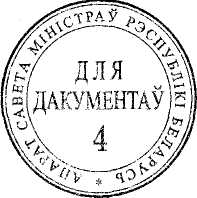 Премьер-министрРеспублики Беларусь	С.Румас33УТВЕРЖДЕНОПостановление Совета Министров Республики Беларусь18.12.2003 № 1662(в редакции постановления Совета Министров Республики Беларусь04.11.2019   № 742)ПОСТАНОВЛЕНИЕ СОВЕТА МИНИСТРОВ РЕСПУБЛИКИ БЕЛАРУСЬ31 августа 2021 г. № 498Об изменении постановлений Совета Министров РеспубликиПОЛОЖЕНИЕо воинском учетеГЛАВА 1ОБЩИЕ ПОЛОЖЕНИЯ1. Настоящим Положением определяется порядок организации работы по ведению воинского учета местными исполнительными и распорядительными органами, приписки граждан Республики Беларусь (далее – граждане) к призывным участкам (далее – приписка), ведения воинского учета граждан в военных комиссариатах, обособленных подразделениях военных комиссариатов (далее – обособленное подразделение), местных исполнительных и распорядительных органах в сельской местности и городах (поселках), где нет военных комиссариатов (обособленных подразделений) (далее – местные органы власти, ведущие воинский учет), а также в государственных органах, организациях и учреждениях образования независимо от форм собственности (далее, если не указано иное, – организации). 2. Воинский учет является государственной системой учета и анализа призывных и военнообязанных ресурсов.Воинский учет ведется по месту жительства и основной работы (учебы) граждан.3. Целью воинского учета является обеспечение исполнения гражданами воинской обязанности.4. Основными задачами воинского учета являются:определение количественного и качественного состава призывных и военнообязанных ресурсов в интересах их рационального и эффективного использования для обеспечения обороны и военной безопасности государства;документирование сведений воинского учета о гражданах, состоящих на воинском учете.5. Основными требованиями, предъявляемыми к воинскому учету, являются полнота и достоверность данных.Полнота воинского учета достигается посредством постановки на учет всех граждан, подлежащих воинскому учету, и внесения в документы воинского учета необходимых данных о таких гражданах.Достоверность воинского учета обеспечивается посредством внесения в документы воинского учета точных данных о гражданах, состоящих на воинском учете, и своевременного их уточнения в связи с произошедшими изменениями.ГЛАВА 2ОРГАНИЗАЦИЯ РАБОТЫ ПО ВЕДЕНИЮ ВОИНСКОГО УЧЕТА. ОБЯЗАННОСТИ ГРАЖДАН ПО ВОИНСКОМУ УЧЕТУ6. Первоначальному приему на воинский учет при приписке, воинскому учету подлежат граждане, годные по состоянию здоровья к исполнению воинской обязанности, соответствующие возрастным требованиям, предъявляемым к приписке, состоянию на воинском учете в соответствии с Законом Республики Беларусь ”О воинской обязанности и воинской службе“.Граждане женского пола, получившие подготовку по специальностям, необходимым для Вооруженных Сил, других войск и воинских формирований, перечень которых устанавливается Министерством обороны, подлежат первоначальному приему на воинский учет с 19-летнего возраста. 7. В военных комиссариатах (обособленных подразделениях), местных органах власти, ведущих воинский учет, организациях численность работников, ответственных за ведение военно-учетной работы и бронирование военнообязанных (далее – работники по воинскому учету), определяется исходя из следующих норм труда на одного человека:7.1. в военных комиссариатах районов (городов) при наличии на воинском учете:до 2000 граждан – один работник по воинскому учету;от 2000 до 4000 граждан – два работника по воинскому учету;на каждые последующие 2000 граждан – по одному работнику по воинскому учету;7.2. в местных органах власти, ведущих воинский учет, при наличии на воинском учете:от 500 до 2500 граждан – один работник по воинскому учету;от 2500 до 5000 граждан – два работника по воинскому учету;на каждые последующие 2500 граждан – по одному работнику по воинскому учету;7.3. в организациях при наличии на воинском учете:от 500 до 2500 граждан – один работник по воинскому учету;от 2500 до 5000 граждан – два работника по воинскому учету;от 5000 до 8000 граждан – три работника по воинскому учету;на каждые последующие 3000 граждан – по одному работнику по воинскому учету.При наличии на воинском учете в местных органах власти, ведущих воинский учет, организациях менее 500 граждан работа по воинскому учету и бронированию военнообязанных, работающих в организациях, на период мобилизации и на военное время (далее – бронирование военнообязанных) может возлагаться в порядке, установленном законодательством о труде, на одного из работников местного органа власти, ведущего воинский учет, организации.8. Документы воинского учета по своему назначению подразделяются на:личные документы граждан;документы основного учета;документы справочного характера.Формы документов воинского учета, порядок их оформления, хранения и учета устанавливаются Министерством обороны.9. Личными документами воинского учета граждан являются удостоверение призывника, военный билет (с учетно-послужной карточкой), временное удостоверение, выданное взамен военного билета (далее – временное удостоверение), военный билет офицера запаса органов государственной безопасности, временное удостоверение, выданное взамен военного билета органов государственной безопасности, удостоверение об отсрочке от призыва на военную службу по мобилизации и на военное время, удостоверение об отсрочке от призыва на военную службу по мобилизации и в военное время в органы государственной безопасности.10. Бланки удостоверений призывников, военных билетов (временных удостоверений), удостоверений об отсрочке от призыва на военную службу по мобилизации и на военное время, извещений о зачислении на специальный воинский учет относятся к бланкам строгой отчетности, изготавливаются типографским способом со специальной степенью защиты по заказам и за счет средств Министерства обороны.Иные документы воинского учета, ведение которых осуществляется в военных комиссариатах (обособленных подразделениях), местных органах власти, ведущих воинский учет, организациях, изготавливаются ими самостоятельно за счет средств местных бюджетов и организаций, если иное не установлено законодательством.11. Общее руководство организацией и ведением воинского учета, контроль за его состоянием в военных комиссариатах (обособленных подразделениях), местных органах власти, ведущих воинский учет, организациях возлагается на Министерство обороны.12. Граждане, подлежащие воинскому учету, исполняют обязанности, установленные в статье 18 Закона Республики Беларусь ”О воинской обязанности и воинской службе“, а также обязаны:выполнять требования, содержащиеся в повестке (направлении), мобилизационном предписании военного комиссариата (обособленного подразделения), местного органа власти, ведущего воинский учет; при явке по вызову (повестке) военного комиссариата (обособленного подразделения) или местного органа власти, ведущего воинский учет, при себе иметь паспорт гражданина Республики Беларусь (далее – паспорт), удостоверение призывника или военный билет (временное удостоверение), водительское удостоверение на право управления транспортным средством (при его наличии);в недельный срок сообщать в военный комиссариат (обособленное подразделение) или местный орган власти, ведущий воинский учет по месту их жительства, об изменении состава семьи, занимаемой должности (специальности, профессии) по основному месту работы;по выздоровлении после получения увечья или перенесенных заболеваний, повлекших утрату трудоспособности, в месячный срок подать в военный комиссариат (обособленное подразделение) или местный орган власти, ведущий воинский учет по месту жительства, заявление о проведении медицинского освидетельствования для определения категории годности к военной службе (службе в резерве) по состоянию здоровья;в случае утраты (порчи) удостоверения призывника, военного билета (временного удостоверения) во время нахождения за границей в недельный срок после прибытия в Республику Беларусь обратиться в военный комиссариат (обособленное подразделение) по месту жительства;при выезде на постоянное место жительства за пределы Республики Беларусь сдать в военный комиссариат (обособленное подразделение) или местный орган власти, ведущий воинский учет по месту жительства, удостоверение призывника (военный билет);по отбытии наказания в виде ареста, ограничения свободы или лишения свободы стать на воинский учет в военном комиссариате (обособленном подразделении) или местном органе власти, ведущем воинский учет по месту жительства;для оформления документов воинского учета представлять по требованию военного комиссариата (обособленного подразделения) личные фотографии, соответствующие предъявляемым требованиям.ГЛАВА 3ПРИПИСКА ГРАЖДАН 13. Граждане мужского пола в год достижения 16-летнего возраста подлежат приписке по месту жительства.Приписка осуществляется в целях первоначального приема граждан на воинский учет, определения их категории годности к срочной военной службе, службе в резерве по состоянию здоровья, установления полученного образования, приобретенной специальности, морально-психологических качеств.14. Для проведения приписки в районах, городах без районного деления местными исполнительными и распорядительными органами создаются комиссии по приписке.На случай заболевания или невозможности участия в работе комиссии по приписке по уважительным причинам кого-либо из ее состава определяется резервный состав комиссии по приписке.15. Персональный состав комиссии по приписке утверждается решением соответствующего местного исполнительного и распорядительного органа с учетом требований, установленных в статье 15 Закона Республики Беларусь ”О воинской обязанности и воинской службе“.Не допускается включение в состав комиссии по приписке в качестве врача, руководящего работой врачей-специалистов по медицинскому освидетельствованию, одного из врачей-специалистов, привлекаемых для непосредственного медицинского освидетельствования граждан, подлежащих приписке.Решения комиссии по приписке оформляет ее секретарь.16. Для обеспечения проведения приписки местными исполнительными и распорядительными органами принимаются меры по:выделению врачей-специалистов и средних медицинских работников организаций здравоохранения, технических работников и обслуживающего персонала;определению персонального состава врачей-специалистов и средних медицинских работников, участвующих в проведении медицинского освидетельствования;определению графиков проведения медицинского обследования и (или) лечения в амбулаторных или стационарных условиях (далее – медицинское обследование (лечение) призывников с указанием сроков и медицинских учреждений;представлению местными органами власти, ведущими воинский учет, и организациями, осуществляющими персонально-первичный воинский учет призывников, документов, необходимых для личных дел призывников, или оформленных личных дел призывников;оповещению граждан о необходимости явки для прохождения приписки;определению сроков и порядка явки граждан, не получивших персональную повестку о необходимости явки для прохождения приписки;финансовому и материально-техническому обеспечению проведения приписки;утверждению планов мероприятий по проведению приписки.17. В планах по проведению приписки отражаются:сроки представления перечней зарегистрированных юридических лиц, обязанных представлять списки граждан, подлежащих приписке;сроки представления списков граждан, подлежащих приписке;сроки представления списков граждан, подлежащих приписке, состоящих на учете в наркологических, противотуберкулезных, психоневрологических, кожно-венерологических и других диспансерах (кабинетах);перечень организаций здравоохранения, в которых проводится медицинское обследование (лечение) призывников;сроки и место проведения инструктивного занятия с должностными лицами, ответственными за представление документов, необходимых для личных дел призывников, либо за представление оформленных личных дел призывников;мероприятия по патриотическому воспитанию и разъяснению законодательства в части, касающейся исполнения гражданами воинской обязанности.18. Местные исполнительные и распорядительные органы ежегодно до 1 октября представляют в соответствующие военные комиссариаты (обособленные подразделения) по их запросам перечни зарегистрированных юридических лиц, обязанных представлять списки граждан, подлежащих приписке.19. Руководители организаций, осуществляющих эксплуатацию жилищного фонда и (или) предоставляющих жилищно-коммунальные услуги, учреждений образования, должностные лица местных органов власти, ведущих воинский учет, ежегодно до 1 декабря представляют в военные комиссариаты (обособленные подразделения) по запросам списки граждан, подлежащих приписке.Списки граждан, подлежащих приписке, представляемые в военный комиссариат, подписывает руководитель местного органа власти, ведущего воинский учет, организации, учреждения образования, указанных в части первой настоящего пункта.Должностные лица, не обеспечившие своевременное представление списков граждан, подлежащих приписке, привлекаются к ответственности в соответствии с законодательными актами.20. Должностные лица военных комиссариатов районов (городов) (обособленных подразделений) для обеспечения проведения приписки:20.1. ежегодно разрабатывают и не позднее 20 сентября представляют на утверждение в местные исполнительные и распорядительные органы планы мероприятий по проведению приписки на очередной год;20.2. запрашивают:перечни организаций здравоохранения, к которым будут прикрепляться граждане для организации и проведения мероприятий по медицинскому обследованию (лечению) и медицинской реабилитации после их приписки, – в управлениях (комитетах) здравоохранения местных исполнительных и распорядительных органов;сведения об инвалидах с детства – в органах по труду, занятости и социальной защите;сведения о гражданах, состоящих на профилактическом учете, – в органах внутренних дел;21. На каждого гражданина, подлежащего приписке, в соответствующем военном комиссариате (обособленном подразделении) оформляется личное дело призывника.Личное дело призывника является официальным документом Министерства обороны.Личные дела призывников из числа граждан, проживающих в сельской местности, а также в поселках и городах, в которых нет военных комиссариатов, оформляют и представляют в военные комиссариаты районов (городов) (обособленные подразделения) в согласованные сроки должностные лица местных органов власти, ведущих воинский учет.22. Оповещение граждан об их явке для прохождения приписки осуществляется в соответствии с решениями, принимаемыми в местных исполнительных и распорядительных органах. Сроки явки граждан на призывные пункты для прохождения приписки указываются в персональных повестках военных комиссариатов (обособленных подразделений). Повестки вручаются под расписку организациями, осуществляющими эксплуатацию жилищного фонда и (или) предоставляющими жилищно-коммунальные услуги, местными органами власти, ведущими воинский учет, учреждениями образования не позднее двух дней до назначенного срока явки для прохождения приписки.Выписки из решений, принятых местными исполнительными и распорядительными органами, о явке граждан, не получивших повестки, для прохождения приписки публикуются в местных средствах массовой информации.От явки для прохождения приписки освобождаются граждане, страдающие тяжелыми заболеваниями и лишенные возможности передвигаться, а также инвалиды с детства. Представление документов, необходимых для прохождения приписки такими гражданами и инвалидами, возлагается на их родителей (опекунов).23. Уважительными причинами неявки гражданина для прохождения приписки в установленный срок признаются:увечье (ранение, травма, контузия) или заболевание гражданина, связанные с утратой им трудоспособности;тяжелое состояние здоровья отца, матери, отчима, мачехи, жены, сына, дочери, родных брата или сестры, деда, бабки, опекуна гражданина либо участие в похоронах указанных лиц;препятствие, возникшее в результате действия непреодолимой силы, или иное обстоятельство, не зависящее от воли гражданина;иные причины, признанные уважительными комиссией по приписке или судом.Причины неявки должны быть подтверждены документально.24. Граждане, не прибывшие для прохождения приписки без уважительных причин, привлекаются к ответственности в соответствии с законодательными актами.25. Граждане в год достижения ими 16-летнего возраста, а также иные граждане призывного возраста, не прошедшие приписку, подлежат приписке в течение всего года по прибытии в военный комиссариат района (города) (обособленное подразделение).26. Граждане, вызываемые для прохождения приписки, обязаны прибыть на призывные пункты в сроки, указанные в повестках военных комиссариатов (обособленных подразделений), при этом они должны иметь при себе паспорт, другие документы, указанные в повестках, необходимые для оформления личного дела призывника.27. Прибытие граждан на призывные пункты для прохождения приписки организуют руководители организаций по месту их основной работы, учреждений образования, в которых они обучаются, местных органов власти, ведущих воинский учет по их месту жительства.28. Граждане, подлежащие приписке, в установленном порядке направляются на медицинское освидетельствование.Медицинское освидетельствование граждан проводится в соответствии с Положением о военно-врачебной экспертизе, утвержденным постановлением Совета Министров Республики Беларусь от 1 июня 1998 г. № 868.29. Гражданину, в отношении которого в ходе медицинского освидетельствования принято решение о направлении его на медицинское обследование в организацию здравоохранения, вручается под расписку направление военного комиссариата (обособленного подразделения) на медицинское обследование. 30. Граждане, страдающие тяжелыми заболеваниями и лишенные возможности передвигаться, а также инвалиды с детства освобождаются от прохождения медицинского освидетельствования. Решение о категории их годности к срочной военной службе, службе в резерве по состоянию здоровья принимается на основании соответствующих документов.31. Комиссия по приписке на основании изучения представленных документов и проведенной беседы с гражданином, а также с учетом результатов его медицинского освидетельствования принимает одно из следующих решений:о годности к срочной военной службе, службе в резерве и предварительном предназначении в соответствующий вид (род войск) Вооруженных Сил или другие войска и воинские формирования (предварительном отборе на добровольной основе для направления в военные учебные заведения);о временной негодности к срочной военной службе, службе в резерве  и необходимости медицинского лечения (реабилитации);о необходимости медицинского обследования (лечения);о негодности к срочной военной службе, службе в резерве в мирное время, ограниченной годности к военной службе в военное время;о негодности к срочной военной службе, службе в резерве с исключением с воинского учета;о необходимости представления дополнительных документов;об освобождении от приписки.Решение о необходимости медицинского лечения (реабилитации) принимается в отношении граждан, которым установлен диагноз заболевания и которые могут быть излечены до более высокой категории годности к срочной военной службе, службе в резерве по состоянию здоровья.Решение о необходимости медицинского обследования (лечения) граждан принимается для проведения углубленного исследования состояния их здоровья, установления диагноза и организации лечения.Решение о необходимости представления дополнительных документов принимается в отношении тех граждан, которые не представили документы, подтверждающие наличие гражданства Республики Беларусь.Решение о категории годности к срочной военной службе, службе в резерве по состоянию здоровья граждан, страдающих тяжелыми заболеваниями и лишенных возможности передвигаться, а также признанных инвалидами с детства, принимают врачи-специалисты только на основании соответствующих медицинских документов.32. Медицинское обследование, лечение, наблюдение граждан проводятся после их приписки до призыва на срочную военную службу, службу в резерве, а также при призыве на срочную военную службу, службу в резерве. Окончательное решение о категории годности граждан к срочной военной службе, службе в резерве по состоянию здоровья принимается при их призыве на срочную военную службу, службу в резерве.33. Решения комиссии по приписке заносятся в книгу протоколов комиссии по приписке.34. В день работы комиссии по приписке ее председатель проверяет правильность записей и подведения итогов, сделанных в книге протоколов комиссии по приписке, и подписывает протокол. Указанный протокол также подписывают члены и секретарь комиссии по приписке.35. Граждане, в отношении которых принято одно из решений, указанных в абзацах втором – шестом части первой пункта 31 настоящего Положения, принимаются на воинский учет призывников.36. От приписки освобождаются:иностранные граждане и лица без гражданства;граждане, отбывающие наказание в виде лишения свободы;лица, получившие паспорт гражданина для постоянного проживания за пределами Республики Беларусь.37. Приписке не подлежат граждане:умершие, либо признанные в установленном порядке безвестно отсутствующими, либо объявленные умершими;отбывающие наказание в виде пожизненного заключения, приговоренные к смертной казни.38. Лица в возрасте до 27 лет, получившие гражданство Республики Беларусь, подлежат приписке на общих основаниях.39. Гражданину, приписанному к призывному участку, выдается удостоверение призывника.При утрате гражданином удостоверения призывника ему выдается дубликат. Выдача дубликата осуществляется в военном комиссариате района (города) (обособленном подразделении) по месту жительства гражданина. Основанием для его выдачи служат письменное заявление гражданина с указанием обстоятельств утраты удостоверения и решение военного комиссара района (города) (руководителя обособленного подразделения).Инвалидам с детства, признанным негодными к срочной военной службе, службе в резерве с исключением с воинского учета по состоянию здоровья, на основании решения комиссии по приписке выдается в установленном порядке военный билет, в котором делаются соответствующие отметки.40. Инвалиды с детства, признанные негодными к срочной военной службе, службе в резерве с исключением с воинского учета по состоянию здоровья, на воинский учет не принимаются.41. Военные комиссары районов (городов) (руководители обособленных подразделений) должны проводить постоянную работу по первоначальному приему на воинский учет граждан, подлежащих приписке и не приписанных в установленные сроки.42. По завершении приписки военные комиссары районов (городов) (руководители обособленных подразделений) направляют информацию по итогам ее проведения в соответствующие местные исполнительные и распорядительные органы для рассмотрения.ГЛАВА 4ВОИНСКИЙ УЧЕТ В ВОЕННЫХ КОМИССАРИАТАХ (ОБОСОБЛЕННЫХ ПОДРАЗДЕЛЕНИЯХ)43. Воинскому учету в военных комиссариатах (обособленных подразделениях) подлежат:43.1. призывники (кроме инвалидов, признанных комиссиями по приписке негодными к военной службе с исключением с воинского учета);43.2. граждане, уволенные с военной службы и службы в резерве в запас, а также уволенные с военной службы и службы в резерве с направлением в военный комиссариат (обособленное подразделение) для постановки на воинский учет призывников;43.3. граждане, уволенные из Следственного комитета, Государственного комитета судебных экспертиз, органов внутренних дел, органов финансовых расследований Комитета государственного контроля, органов и подразделений по чрезвычайным ситуациям;43.4. граждане, имеющие (имевшие) воинское звание офицера, уволенные из органов государственной безопасности, органа государственной охраны, Оперативно-аналитического центра при Президенте Республики Беларусь в связи:с лишением воинского звания;с систематическим (более двух раз в течение года) невыполнением условий контракта;с отказом в допуске к государственным секретам или прекращением указанного допуска;с вступлением в законную силу приговора суда об осуждении офицера,  с освобождением офицера, совершившего преступление, от уголовной ответственности или прекращением в отношении его производства по уголовному делу по нереабилитирующим основаниям;с вступлением в законную силу приговора суда о назначении офицеру наказания в виде ограничения или лишения свободы, – после отбытия наказания;с совершением проступка, указанного в контракте о прохождении военной службы, являющегося основанием для досрочного расторжения контракта или прекращения его действия;43.5. граждане, уволенные с альтернативной службы;43.6. граждане, снятые с воинского учета в управлениях Комитета государственной безопасности по областям, управлении Комитета государственной безопасности по г.Минску и Минской области (далее – управление Комитета государственной безопасности по области) в связи с возникновением обстоятельств, препятствующих их приему на военную службу в органы государственной безопасности, орган государственной охраны, Оперативно-аналитический центр при Президенте Республики Беларусь;43.7. допризывники, достигшие возраста 27 лет;43.8. граждане женского пола, подлежащие первоначальному приему на воинский учет, а также имеющие военно-учетную специальность; 43.9. граждане, в отношении которых прекращено применение принудительных мер безопасности и лечения;43.10. граждане, отбывшие наказание в виде ареста, ограничения свободы или лишения свободы;43.11. граждане, ранее постоянно проживавшие за пределами Республики Беларусь, возвратившиеся на постоянное жительство в Республику Беларусь.44. Военные комиссариаты областей (г.Минска) осуществляют непосредственное руководство и контроль за организацией и ведением воинского учета в военных комиссариатах районов (городов), местных органах власти, ведущих воинский учет, организациях, находящихся на обслуживаемой административной территории, и несут ответственность за полноту и достоверность воинского учета.45. На военные комиссариаты областей (г.Минска) возлагаются:ведение количественного учета призывников и военнообязанных;обобщение, анализ и представление в Министерство обороны учетно-статистических данных о количественном и качественном составе призывников и военнообязанных;проверка не реже одного раза в два года состояния воинского учета и бронирования военнообязанных в военных комиссариатах районов (городов), местных органах власти, ведущих воинский учет, организациях, находящихся на обслуживаемой административной территории, с численностью призывников и военнообязанных более 300 человек;проведение плановой специальной подготовки работников по воинскому учету военных комиссариатов районов (городов) (обособленных подразделений);обеспечение военных комиссариатов районов (городов) бланками строгой отчетности по воинскому учету.46. Военные комиссариаты районов (городов) (обособленные подразделения) осуществляют непосредственное ведение воинского учета призывников и военнообязанных по месту их жительства на обслуживаемой административной территории и несут ответственность за полноту и достоверность воинского учета.47. На военные комиссариаты районов (городов) возлагаются:ведение количественного и персонально-качественного учета призывников и военнообязанных, проживающих на обслуживаемой административной территории;своевременное оформление приема на воинский учет призывников  и военнообязанных, снятие (исключение) их с воинского учета;уточнение документов воинского учета призывников и военнообязанных, своевременное внесение в них изменений;выявление лиц, нарушающих обязанности граждан по воинскому учету, и принятие мер по привлечению таких граждан к ответственности, предусмотренной законодательными актами;ведение работы по переводу военнообязанных на специальный воинский учет;организация проведения обязательного медицинского освидетельствования граждан, зачисленных в запас по состоянию здоровья без прохождения военной службы до достижения ими 27-летнего возраста;организация проведения медицинского освидетельствования военнообязанных, подлежащих его периодическому прохождению в соответствии с законодательством;направление на медицинское освидетельствование в месячный срок военнообязанных, заявивших об изменении состояния здоровья;проверка не реже одного раза в год состояния воинского учета в организациях, осуществляющих эксплуатацию жилищного фонда и (или) предоставляющих жилищно-коммунальные услуги, и сверка их учетных данных с учетными данными военного комиссариата (обособленного подразделения);ежегодная проверка состояния воинского учета в местных органах власти, ведущих воинский учет, а также сверка данных книг учета призывников и карточек первичного учета военнообязанных с учетными данными военного комиссариата (обособленного подразделения);проверка не реже одного раза в два года состояния воинского учета и бронирования военнообязанных в организациях, а в организациях с численностью призывников и военнообязанных более 300 человек – ежегодно. Сверка личных карточек призывников и военнообязанных с личными делами призывников, послужными картами и учетными карточками военнообязанных проводится ежегодно;обобщение и анализ учетно-статистических данных о количественном и качественном составе призывников и военнообязанных, проживающих на обслуживаемой административной территории, представление отчетности (информации) о приписке граждан, о наличии и движении на обслуживаемой административной территории призывников и военнообязанных;осуществление контроля за выполнением требований законодательства по воинскому учету и принятием мер воздействия в соответствии с законодательством к лицам, нарушающим обязанности по воинскому учету или препятствующим исполнению гражданами обязанностей по воинскому учету;проведение плановой специальной подготовки работников по воинскому учету военного комиссариата (обособленных подразделений), местных органов власти, ведущих воинский учет, организаций, находящихся на обслуживаемой административной территории;обеспечение организаций бланками строгой отчетности по воинскому учету.48. На обособленные подразделения возлагаются:ведение количественного и персонально-качественного учета призывников, количественного и персонально-первичного учета военнообязанных, проживающих на обслуживаемой административной территории;своевременное оформление приема на воинский учет призывников  и военнообязанных, снятие (исключение) их с воинского учета;уточнение документов воинского учета призывников и военнообязанных, своевременное внесение в них изменений в части фамилии, собственного имени, отчества (если таковое имеется), семейного положения, состава семьи, уровня основного образования, места работы (учебы), занимаемой должности (специальности) по месту работы, состояния здоровья, места жительства и других изменений;выявление лиц, не исполняющих обязанности граждан по воинскому учету в соответствии с законодательством, и привлечение их в установленном порядке к административной ответственности;своевременный перевод военнообязанных на учет по военно-учетным специальностям и воинским должностям в соответствии с полученной подготовкой на военных и специальных сборах, приобретенной ими новой специальностью или полученным уровнем основного образования;организация проведения обязательного медицинского освидетельствования граждан, зачисленных в запас по состоянию здоровья без прохождения военной службы до достижения ими 27-летнего возраста;организация проведения медицинского освидетельствования военнообязанных, подлежащих его периодическому прохождению в соответствии с законодательством;направление на медицинское освидетельствование в месячный срок военнообязанных, заявивших об изменении состояния здоровья;проверка не реже одного раза в год состояния воинского учета в организациях, осуществляющих эксплуатацию жилищного фонда и (или) предоставляющих жилищно-коммунальные услуги, и сверка их учетных данных с учетными данными обособленного подразделения;ежегодная проверка состояния воинского учета в местных органах власти, ведущих воинский учет, а также сверка данных книг учета призывников и карточек первичного учета военнообязанных с учетными данными обособленного подразделения;проверка не реже одного раза в два года состояния воинского учета и бронирования военнообязанных в организациях, а в организациях с численностью призывников и военнообязанных более 300 человек – ежегодно. Сверка личных карточек призывников и военнообязанных с личными делами призывников, карточками первичного учета военнообязанных проводится ежегодно;осуществление контроля за выполнением требований законодательства по воинскому учету и принятием мер воздействия в соответствии с законодательством к лицам, нарушающим обязанности по воинскому учету или препятствующим исполнению гражданами обязанностей по воинскому учету;проведение плановой специальной подготовки работников по воинскому учету местных органов власти, ведущих воинский учет, организаций, находящихся на обслуживаемой административной территории.49. Воинский учет призывников и военнообязанных в военных комиссариатах (обособленных подразделениях) ведется по месту их жительства по установленным формам документов.50. Для приема на воинский учет гражданин обязан лично прибыть в военный комиссариат района (города) (обособленное подразделение), подать письменное заявление с указанием точного адреса нового места жительства и представить удостоверение призывника или военный билет (служебное удостоверение, предписание), а также документ, удостоверяющий личность. Военный комиссар района (города) или его заместитель (руководитель обособленного подразделения) после рассмотрения представленных документов принимает соответствующее решение.51. При приеме граждан на воинский учет в военных комиссариатах районов (городов) (обособленных подразделениях) проверяется:подлинность предъявляемых удостоверений призывника и военных билетов (служебных удостоверений, предписаний), их действительная принадлежность владельцам, надежность крепления фотографий и сличается изображение лица на фотографии с внешностью призывников и военнообязанных, а также с фотографиями в паспортах;наличие в военных билетах (служебных удостоверениях) всех листов и соответствие их серии и номера, отсутствие в военных билетах (служебных удостоверениях, предписаниях) подделок или неоговоренных исправлений, а также четкость оттисков печатей;наличие в военных билетах учетно-послужных карточек, полнота и соответствие записей, указанных в этих карточках, записям в военных билетах. При утрате военнообязанными учетно-послужных карточек военные комиссариаты районов (городов) обязаны заполнить и выдать им новые;правильность определения военно-учетных признаков.52. Прием на воинский учет граждан, прибывших из других государств, проводится после проверки их документов, подтверждающих гражданство Республики Беларусь.53. Снятие призывников и военнообязанных с воинского учета, убывших к новому или прежнему месту жительства в другие районы (города), проводится без их личной явки в военный комиссариат района (города) (обособленное подразделение).54. В случае отказа гражданину в регистрации по новому месту жительства он восстанавливается на воинский учет в военном комиссариате района (города) (обособленном подразделении) по прежнему месту жительства на основании письменного заявления или служебного письма военного комиссара района (города) (руководителя обособленного подразделения) по новому месту жительства.55. Военные комиссары районов (городов) (руководители обособленных подразделений) при поступлении письменного заявления от призывника (запроса из подразделений по гражданству и миграции органов внутренних дел о намерении призывника убыть на постоянное жительство за границу (выйти из гражданства Республики Беларусь) принимают решение о согласии либо несогласии на оформление постоянного проживания за пределами Республики Беларусь (выхода из гражданства Республики Беларусь).56. В случае принятия решения о согласии на оформление постоянного проживания призывника за пределами Республики Беларусь (на выход из гражданства Республики Беларусь) у него изымается удостоверение призывника и ему выдается (направляется в подразделение по гражданству и миграции) справка, предусмотренная в пункте 20.5 перечня административных процедур, осуществляемых государственными органами и иными организациями по заявлениям граждан, утвержденного Указом Президента Республики Беларусь от 26 апреля 2010 г. № 200.Через три месяца после выдачи справки военным комиссариатом района (города) (обособленного подразделения) направляется запрос в подразделение по гражданству и миграции о получении призывником паспорта для постоянного проживания за пределами Республики Беларусь (выходе из гражданства Республики Беларусь).При поступлении в военный комиссариат района (города) (обособленное подразделение) сообщения из подразделения по гражданству и миграции о получении призывником паспорта для постоянного проживания за пределами Республики Беларусь (прекращении гражданства Республики Беларусь) призывник снимается с воинского учета.В случае возвращения на постоянное жительство в Республику Беларусь граждане принимаются на воинский учет в установленном порядке.При поступлении в военный комиссариат района (города) (обособленное подразделение) сообщения из подразделения по гражданству и миграции об отказе в выдаче призывнику паспорта для постоянного проживания за пределами Республики Беларусь (прекращения гражданства Республики Беларусь) ему возвращается изъятое удостоверение призывника.57. В случае принятия решения о несогласии на оформление постоянного проживания призывника за пределами Республики Беларусь (выхода из гражданства Республики Беларусь) ему выдается (направляется в подразделение по гражданству и миграции) административное решение об отказе в осуществлении административной процедуры.58. Порядок документального оформления военными комиссариатами (обособленными подразделениями) приема граждан, снятых с воинского учета призывников, на воинский учет военнообязанных устанавливается локальным правовым актом Министерства обороны.59. Граждане, зачисленные в запас по состоянию здоровья без прохождения срочной военной службы, службы в резерве, в случае признания их до достижения 27-летнего возраста годными к срочной военной службе, службе в резерве по состоянию здоровья снимаются с воинского учета военнообязанных и восстанавливаются (принимаются) на воинский учет призывников на основании приказа военного комиссара района (города). После приема их на воинский учет призывников у них изымается военный билет и им выдается удостоверение призывника.ГЛАВА 5ВОИНСКИЙ УЧЕТ В МЕСТНЫХ ОРГАНАХ ВЛАСТИ, ВЕДУЩИХ ВОИНСКИЙ УЧЕТ 60. Общее руководство военно-учетной работой в местном органе власти, ведущем воинский учет, возлагается на его руководителя, который несет персональную ответственность за воинский учет в соответствии с законодательством.61. Для организации военно-учетной работы руководитель местного органа власти, ведущего воинский учет, издает соответствующий приказ и утверждает должностные инструкции работников по воинскому учету.В приказе об организации военно-учетной работы назначаются должностные лица, ответственные за военно-учетную работу (работники по воинскому учету), как правило, из числа работников кадрового органа (при его наличии) и должностные лица, замещающие их на период временного отсутствия, определяются порядок обеспечения их деятельности и другие вопросы. Копия приказа после его издания направляется в военный комиссариат района (города) (обособленное подразделение).В должностных инструкциях работников по воинскому учету закрепляются их должностные обязанности по ведению воинского учета, права и ответственность.62. Работник по воинскому учету отвечает за непосредственную организацию и ведение воинского учета в местном органе власти, ведущем воинский учет, несет персональную ответственность за воинский учет в соответствии с законодательством. 63. На период временного отсутствия работника по воинскому учету (отпуск, командирование, заболевание и другие причины) документы, необходимые для ведения воинского учета, проверяются комиссией местного органа власти, ведущего воинский учет, и по акту передаются должностному лицу, замещающему этого работника. При этом наличие бланков строгой отчетности по воинскому учету, числящихся за местным органом власти, ведущим воинский учет, сверяется с учетными данными соответствующего военного комиссариата района (города).64. В местных органах власти, ведущих воинский учет, персонально-первичный воинский учет граждан ведется в следующем порядке:призывников – по книгам учета призывников, состоящих на воинском учете;военнообязанных – по карточкам первичного учета, из которых составляется картотека.65. Основными документами, на основании которых ведется воинский учет граждан, являются:для призывников – паспорт, удостоверение призывника;для военнообязанных – паспорт, военный билет.66. Для ведения воинского учета руководители местных органов власти, ведущих воинский учет, должностные лица, ответственные за военно-учетную работу (работники по воинскому учету), обязаны:выполнять требования, установленные в статье 9 Закона Республики Беларусь ”О воинской обязанности и воинской службе“;осуществлять прием на воинский учет в месячный срок призывников и военнообязанных, прибывающих на территорию административно-территориальной единицы; снимать с воинского учета граждан, переезжающих к новому месту жительства на территорию другой административно-территориальной единицы, по сообщению военного комиссариата (обособленного подразделения), местного органа власти, ведущего воинский учет;заполнять на всех военнообязанных, принятых на воинский учет, карточки первичного учета;заполнять на всех военнообязанных, принятых на воинский учет, учетные и алфавитные карточки и представлять их ежемесячно в военный комиссариат района (города) (обособленное подразделение);выявлять совместно с органами внутренних дел граждан по месту их жительства, подлежащих приему на воинский учет, на территории административно-территориальной единицы и сообщать о них в военный комиссариат района (города) (обособленное подразделение);вести учет всех организаций, находящихся на территории административно-территориальной единицы, и осуществлять контроль за военно-учетной работой в них;сверять не реже одного раза в год книги учета и карточки первичного учета с учетными данными военного комиссариата района (города) (обособленного подразделения), организаций, а также с карточками регистрации;ежегодно до 1 декабря представлять в военный комиссариат района (города) (обособленное подразделение) списки граждан мужского пола, подлежащих приписке к призывным участкам в следующем году;вносить в книги учета и в карточки первичного учета изменения в части фамилии, собственного имени, отчества (если таковое имеется), семейного положения, состава семьи, уровня основного образования, места основной работы (учебы), занимаемой должности (специальности, профессии) по месту основной работы, состояния здоровья, места жительства и другие изменения и в месячный срок сообщать о произошедших изменениях в военный комиссариат района (города) (обособленное подразделение);разъяснять призывникам и военнообязанным их обязанности по воинскому учету и осуществлять контроль за их исполнением;оформлять в отношении призывников и военнообязанных, нарушивших обязанности граждан по воинскому учету, и представлять в военный комиссариат района (города) (обособленное подразделение) соответствующие материалы для привлечения виновных к ответственности согласно законодательству;ежегодно докладывать в вышестоящие местные исполнительные       и распорядительные органы о состоянии воинского учета.67. При приеме граждан на воинский учет:проверяется подлинность удостоверений призывников и военных билетов, законность приема граждан на воинский учет по месту их жительства. При обнаружении в удостоверениях призывников и военных билетах неоговоренных исправлений, неточностей и подделок, отсутствия листов работник по воинскому учету сообщает об этом в военный комиссариат района (города) (обособленное подразделение). При приеме от гражданина удостоверения призывника или военного билета ему выдается расписка;заполняются книга учета призывников, карточки первичного учета, учетные и алфавитные карточки;делаются отметки в военных билетах, карточках регистрации и карточках первичного учета о приеме граждан на воинский учет.68. При снятии (исключении) граждан с воинского учета:делаются отметки в карточках регистрации, карточках первичного учета и других документах воинского учета о снятии (исключении) граждан с воинского учета;составляется список граждан, снятых (исключенных) с воинского учета, который вместе с изъятыми мобилизационными предписаниями ежемесячно представляется в военный комиссариат района (города) (обособленное подразделение).69. Карточки первичного учета граждан, снятых (исключенных) с воинского учета, изымаются из картотеки и хранятся отдельно до очередной сверки с учетными данными военного комиссариата района (города) (обособленного подразделения), затем они уничтожаются в установленном порядке.70. Для обеспечения военно-учетной работы в местных органах власти, ведущих воинский учет, выделяются специально оборудованные помещения для работников по воинскому учету, опечатываемые хранилища (железные шкафы) для хранения документов воинского учета, а также выделяются другие необходимые материальные средства. К данным помещениям, хранилищам имеют доступ только руководитель и работники по воинскому учету.71. Контроль за ведением воинского учета в местных органах власти, ведущих воинский учет, возлагается на военные комиссариаты (обособленные подразделения).ГЛАВА 6ВОИНСКИЙ УЧЕТ В ОРГАНИЗАЦИЯХ72. Руководство военно-учетной работой в организации возлагается на ее руководителя, который несет персональную ответственность за воинский учет в соответствии с законодательством.73. Руководитель организации может возлагать обязанности по ведению воинского учета на работника (работников) организации. При этом военно-учетная работа организуется, как правило, в порядке, установленном в пунктах 61 – 63 настоящего Положения. 74. В организациях осуществляется персонально-первичный воинский учет по личным карточкам, из которых составляется картотека.Руководитель организации обязан обеспечить сохранность документов воинского учета, к которым имеют доступ только он и работники по воинскому учету.75. Основными документами, на основании которых заполняются личные карточки, являются:для призывников – паспорт, удостоверение призывника;для военнообязанных – паспорт, военный билет, военный билет офицера запаса органов государственной безопасности.76. Для ведения воинского учета руководители, другие ответственные за военно-учетную работу должностные лица (работники по воинскому учету) организаций обязаны:выполнять требования, установленные в статье 9 Закона Республики Беларусь ”О воинской обязанности и воинской службе“;проверять при приеме на работу (учебу) у призывников удостоверения призывников, а у военнообязанных – военные билеты, военные билеты офицеров запаса органов государственной безопасности;установить, состоят ли граждане, принимаемые на работу (учебу), на воинском учете в военном комиссариате района (города) (обособленном подразделении), управлении Комитета государственной безопасности по области, местном органе власти, ведущем воинский учет по месту их жительства. Призывники и военнообязанные, не состоящие на воинском учете, принимаются на работу (учебу) только после приема их на воинский учет по месту их жительства;направлять граждан, подлежащих приему на воинский учет, в военные комиссариаты (обособленные подразделения), управления Комитета государственной безопасности по областям, местные органы власти, ведущие воинский учет по месту их жительства;заполнять на всех призывников и военнообязанных личные карточки;при приеме граждан на воинский учет проверять подлинность удостоверений призывников, военных билетов, военных билетов офицеров запаса органов государственной безопасности, а при обнаружении в удостоверениях призывников, военных билетах, военных билетах офицеров запаса органов государственной безопасности неоговоренных исправлений, неточностей и подделок, отсутствия листов сообщать об этом в военный комиссариат района (города) (обособленное подразделение), управление Комитета государственной безопасности по области. При приеме от гражданина удостоверения призывника или военного билета владельцу документа выдается расписка;обеспечить полноту и достоверность воинского учета призывников  и военнообязанных, работающих (обучающихся) в организациях;вносить в личные карточки изменения в части фамилии, собственного имени, отчества (если таковое имеется), семейного положения, состава семьи, уровня основного образования, занимаемой должности (специальности, профессии), состояния здоровья, места жительства и другие изменения, в месячный срок письменно сообщать о произошедших изменениях в военный комиссариат района (города) (обособленное подразделение), а о военнообязанных, состоящих или обязанных состоять в запасе органов государственной безопасности, – в управления Комитета государственной безопасности по областям;ежегодно сверять личные карточки призывников и военнообязанных с записями в удостоверениях призывников, военных билетах, военных билетах офицеров запаса органов государственной безопасности, представлять эти карточки для сверки с учетными данными по требованию военных комиссариатов районов (городов) (обособленных подразделений), местных органов власти, ведущих воинский учет, а карточки офицеров запаса органов государственной безопасности – в управления Комитета государственной безопасности по областям;обеспечивать гражданам возможность своевременной явки по повесткам в военные комиссариаты (обособленные подразделения), местные органы власти, ведущие воинский учет, управления Комитета государственной безопасности по областям;ежегодно до 1 декабря представлять в военный комиссариат района (города) (обособленное подразделение) списки граждан мужского пола, подлежащих приписке в следующем календарном году;направлять по запросам военного комиссара района (города) (обособленного подразделения), начальника управления Комитета государственной безопасности по области сведения о численности призывников и военнообязанных, работающих в организации, в том числе о забронированных военнообязанных;при снятии (исключении) граждан с воинского учета делать соответствующие отметки об этом в личных карточках.77. Личные карточки граждан, снятых (исключенных) с воинского учета, подлежат изъятию из картотеки и хранятся отдельно до очередной сверки с учетными данными военного комиссариата района (города) (обособленного подразделения), управления Комитета государственной безопасности по области, местного органа власти, ведущего воинский учет, затем уничтожаются в установленном порядке.78. Контроль за ведением воинского учета в организациях возлагается на военные комиссариаты (обособленные подразделения), местные органы власти, ведущие воинский учет.ПОСТАНОВЛЕНИЕ МИНИСТЕРСТВА ОБОРОНЫ РЕСПУБЛИКИ БЕЛАРУСЬ 27 января 2020 г. № 5 Об установлении форм документов воинского учета На основании подпункта 7.4 пункта 7 Положения о Министерстве обороны Республики Беларусь, утвержденного Указом Президента Республики Беларусь от 7 декабря 2006 г. № 719, части второй пункта 8 Положения о воинском учете, утвержденного постановлением Совета Министров Республики Беларусь от 18 декабря 2003 г. № 1662, Министерство обороны Республики Беларусь ПОСТАНОВЛЯЕТ: 1. Установить формы: списка граждан Республики Беларусь (далее, если не указано иное, – граждане), подлежащих приписке к призывному участку, согласно приложению 1; повестки о явке гражданина на приписку к призывному участку согласно приложению 2; направления на медицинское обследование согласно приложению 3; книги протоколов комиссии по приписке граждан к призывному участку военного комиссариата (обособленного подразделения военного комиссариата (далее, если не указано иное, – обособленное подразделение) согласно приложению 4; удостоверения призывника согласно приложению 5; заявления о приеме на воинский учет согласно приложению 6; заявления о выдаче дубликата личного документа воинского учета согласно приложению 7; расписки в приеме от гражданина личного документа воинского учета согласно приложению 8; повестки о явке гражданина по вызову военного комиссариата (обособленного подразделения), иного органа, осуществляющего воинский учет, согласно приложению 9; книги учета призывников, состоящих на воинском учете в местном исполнительном и распорядительном органе в сельской местности, городе (поселке), где нет военного комиссариата (обособленного подразделения), согласно приложению 10; карточки первичного учета согласно приложению 11; списка организаций, находящихся на территории административно-территориальной единицы, согласно приложению 12; личной карточки согласно приложению 13; сведений о приеме на работу (поступлении на учебу) граждан, состоящих или обязанных состоять на воинском учете, об их увольнении с работы (отчислении), о произошедших изменениях данных воинского учета согласно приложению 14. Установить, что бланки удостоверений призывника, выданные до вступления в силу настоящего постановления, являются действительными до установленного в них срока и замене не подлежат. Настоящее постановление вступает в силу после его официального опубликования. Министр генерал-майор	В.Г.ХренинСОГЛАСОВАНО Комитет государственной безопасности Республики Беларусь Министерство здравоохранения Республики Беларусь Брестский областной исполнительный комитет Витебский областной исполнительный комитет Гомельский областной исполнительный комитет Гродненский областной исполнительный комитет Минский городской исполнительный комитет Минский областной исполнительный комитет Могилевский областной исполнительный комитет 		Приложение 1 к постановлению  Министерства обороны  Республики Беларусь  27.01.2020 № 5  Форма Реквизиты бланка (углового штампа) СПИСОК граждан, подлежащих приписке к призывному участку ______________________________________________________________ (наименование организации, осуществляющей эксплуатацию жилищного фонда  и (или) предоставляющей жилищно-коммунальные услуги, учреждения образования,  местного исполнительного и распорядительного органа) По состоянию на ___ _________ 20___ г. ___ __________ 20___ г.  ______________________________________   (должность служащего, подпись, инициалы, фамилия) ______________________________ * Список заполняется в алфавитном порядке. ** Заполняется в военном комиссариате района (города) (обособленном подразделении). 		Приложение 2 к постановлению  Министерства обороны  Республики Беларусь  27.01.2020 № 5  Форма Лицевая сторона ПОВЕСТКА  о явке гражданина на приписку к призывному участку Гражданину _________________________________________________________________, (фамилия, собственное имя, отчество (если таковое имеется)) проживающему _______________________________________________________________ (место жительства)Вам надлежит к ______ часам ____ ______________ 20___ г. явиться в военный комиссариат (обособленное подразделение) _______________________________________ района (города), кабинет № ___, по адресу: _______________________________________ для приписки к призывному участку. При себе необходимо иметь: _______________________________________________ _____________________________________________________________________________ _____________________________________________________________________________ _____________________________________________________________________________ Кроме того, Вы должны руководствоваться требованиями, указанными на обороте повестки. При отсутствии возможности явки в указанный срок прошу сообщить об этом по телефону _______________________ Военный комиссар (руководитель обособленного подразделения) _______________________________________ (района (города)) _______________________________________ (воинское звание, подпись, инициалы, фамилия) М.П. (Линия отреза) –––––––––––––––––––––––––––––––––––––––––––––––––––––––––––––––––––––––––––– РАСПИСКА Повестку на имя ____________________________________ о явке в военный комиссариат (фамилия, инициалы) (обособленное подразделение) _______________________ района (города) для приписки к ____ часам ___ ___________ 20___ г. получил в ____ часов ___ _______ 20___ г. _____________________________________________________________________________ (подпись, инициалы, фамилия) Оборотная сторона Явиться в установленные время и место, указанные в настоящей повестке, для прохождения приписки к призывному участку. Иметь при себе указанные в настоящей повестке документы. Уважительными причинами неявки по настоящей повестке являются: увечье (ранение, травма, контузия) или заболевание гражданина, связанные с утратой им трудоспособности; тяжелое состояние здоровья отца, матери, отчима, мачехи, жены, сына, дочери, родных брата или сестры, деда, бабки, опекуна гражданина либо участие в похоронах указанных лиц; препятствие, возникшее в результате действия непреодолимой силы, или иное обстоятельство, не зависящее от воли гражданина; иные причины, признаваемые уважительными в установленном законодательными актами порядке. Причины неявки должны быть подтверждены документами соответствующих органов или организаций. В случае неявки без уважительных причин гражданин может быть привлечен к административной ответственности согласно Кодексу Республики Беларусь об административных правонарушениях или уголовной ответственности согласно Уголовному кодексу Республики Беларусь. Место для отметки о времени пребывания в военном комиссариате района (города) (обособленном подразделении) (Линия отреза расписки за врученную повестку) ––––––––––––––––––––––––––––––––––––––––––––––––––––––––––––––––––––––––––––– 		Приложение 3 к постановлению  Министерства обороны  Республики Беларусь  27.01.2020 № 5  Форма Лицевая сторона Реквизиты бланка (углового штампа) НАПРАВЛЕНИЕ на медицинское обследование Гражданин ___________________________________________________________________ (фамилия, собственное имя, отчество (если таковое имеется), год рождения) Для уточнения диагноза заболевания Вы направляетесь на медицинское обследование в стационарных (амбулаторных) условиях в ___________________________ (наименование и место нахождения _____________________________________________________________________________ государственной организации здравоохранения, предварительный клинико-функциональный диагноз) с целью установления окончательного клинико-функционального диагноза. В указанную государственную организацию здравоохранения необходимо явиться к _____ часам _____ ______________ 20____ г. При себе иметь паспорт гражданина Республики Беларусь или другой документ, удостоверяющий личность, а также настоящее направление. Врач, руководящий работой врачей-специалистов (председатель военно-врачебной комиссии) __________________________________________ Личная печать врача  (подпись, инициалы, фамилия) (Линия отреза) ––––––––––––––––––––––––––––––––––––––––––––––––––––––––––––––––––––––––––––– РАСПИСКА Направление на имя ______________________ о явке в ______________________________ 	(фамилия, инициалы)  	(наименование _________________________________________________ для медицинского обследования государственной организации здравоохранения) к ______ часам ____ __________ 20____ г. получил в _____ часов ___ _______ 20____ г. ____________________________________________________________________________ (подпись, инициалы, фамилия) Оборотная сторона Уважительными причинами неявки по настоящему направлению являются: увечье (ранение, травма, контузия) или заболевание гражданина, связанные с утратой им трудоспособности; тяжелое состояние здоровья отца, матери, отчима, мачехи, жены, сына, дочери, родных брата или сестры, деда, бабки, опекуна гражданина либо участие в похоронах указанных лиц; препятствие, возникшее в результате действия непреодолимой силы, или иное обстоятельство, не зависящее от воли гражданина; иные причины, признаваемые уважительными в установленном законодательными актами порядке. Причины неявки должны быть подтверждены документами соответствующих органов или организаций. (Линия отреза расписки за врученное направление) ––––––––––––––––––––––––––––––––––––––––––––––––––––––––––––––––––––––––––––– 		Приложение 4 к постановлению  Министерства обороны  Республики Беларусь  27.01.2020 № 5  Форма КНИГА протоколов комиссии по приписке граждан к призывному участку военного комиссариата (обособленного подразделения) ________________________________________________________________ (район (город), область (г. Минск)) ______________________ (года рождения) Начата ___ _____________ 20____ г. Окончена ___ _____________ 20____ г. Левая сторона Правая сторонаПредседатель комиссии –  военный комиссар района (города) (руководитель обособленного подразделения) _____________________________________________________________________________ (воинское звание, подпись, инициалы, фамилия) Члены комиссии: _____________________________________________________________________________ (должность, воинское звание (если таковое имеется), подпись, инициалы, фамилия) _____________________________________________________________________________ (специальность, подпись, инициалы, фамилия) _____________________________________________________________________________ _____________________________________________________________________________ _____________________________________________________________________________ _____________________________________________________________________________ _____________________________________________________________________________ _____________________________________________________________________________ Врач, руководящий работой врачей-специалистов _____________________________________________________________________________ (подпись, инициалы, фамилия) Секретарь комиссии ___________________________________________________________ (подпись, инициалы, фамилия) 		Приложение 5 к постановлению  Министерства обороны  Республики Беларусь  27.01.2020 № 5  Форма Первая страница обложки МИНИСТЕРСТВО ОБОРОНЫ РЕСПУБЛИКИ БЕЛАРУСЬ УДОСТОВЕРЕНИЕПРИЗЫВНИКА*Первая страница форзаца (вторая страница обложки) Страница 1 Страница 2 Страница 3ПБ № 0000000 ПРИЕМ НА ВОИНСКИЙ УЧЕТ И СНЯТИЕ С ВОИНСКОГО УЧЕТА 3 Страница 4 ПРИЕМ НА ВОИНСКИЙ УЧЕТ И СНЯТИЕ С ВОИНСКОГО УЧЕТА 4 Страница 5 ПБ № 0000000 ОСОБЫЕ ОТМЕТКИ 5 Страница 6 ОСОБЫЕ ОТМЕТКИ 6 Страница 7 Страница 8 ОБЯЗАННОСТИ ПРИЗЫВНИКА Исполнять обязанности, предусмотренные Законом Республики Беларусь от 5 ноября 1992 г. № 1914-XII «О воинской обязанности и воинской службе», постановлением Совета Министров Республики Беларусь от 18 декабря 2003 г. № 1662 «Об утверждении Положения о воинском учете», иными актами законодательства, в том числе: Состоять на воинском учете в военном комиссариате (обособленном подразделении военного комиссариата) по месту жительства, а в населенных пунктах, где нет военных комиссариатов (обособленных подразделений военного комиссариата), – в местных исполнительных и распорядительных органах и, кроме того, в организациях по месту работы (учебы). Являться в установленные время и место по вызову (повестке) военного комиссариата (обособленного подразделения военного комиссариата) по месту жительства или иного органа, осуществляющего воинский учет. При увольнении со службы в органах и подразделениях, указанных в части пятой статьи 17 Закона Республики Беларусь «О воинской обязанности и воинской службе», явиться в месячный срок со дня увольнения в военный комиссариат (обособленное подразделение военного комиссариата) по месту жительства и иной орган, осуществляющий воинский учет. Сообщать в недельный срок об изменении своего семейного положения, образования, места работы (учебы), места жительства в пределах административно-территориальной единицы или места пребывания в военный комиссариат (обособленное подразделение военного комиссариата) по месту жительства или иной орган, осуществляющий воинский учет. При переезде на новое место жительства в пределах Республики Беларусь стать в месячный срок на воинский учет по новому месту жительства. В случае отказа в регистрации по новому месту жительства в течение пяти рабочих дней со дня получения письменного отказа в регистрации по новому месту жительства стать на воинский учет по прежнему месту жительства. При выезде за границу на срок более шести месяцев лично прибыть в военный комиссариат (обособленное подразделение военного комиссариата) по месту жительства и сообщить об этом; по прибытии из государства временного пребывания в месячный срок лично прибыть в военный комиссариат (обособленное подразделение военного комиссариата) по месту жительства и сообщить об этом. Вторая страница форзаца (третья страница обложки) ______________________________ * Размер страниц удостоверения призывника 80 х 110 мм. ** Заполняется при личном обращении призывника в военный комиссариат района (города) (обособленное подразделение). фамилия, собственное имя, отчество  (если таковое имеется)) ______________________________________ (число, месяц, год рождения) ЗАЯВЛЕНИЕ о приеме на воинский учет Прошу принять меня на воинский учет в связи с ______________________________ (указать причину) ____________________________________________________________________________, при этом сообщаю следующий точный адрес моего места жительства: ____________________________________________________________________________ Обязуюсь в соответствии с пунктом 20 Положения о регистрации граждан по месту жительства и месту пребывания, утвержденного Указом Президента Республики Беларусь от 7 сентября 2007 г. № 413, в случае отказа в регистрации по месту жительства в течение пяти рабочих дней со дня получения письменного отказа в регистрации по месту жительства стать на воинский учет по прежнему месту жительства. _____________________________ (подпись, инициалы, фамилия) ____ __________________ 20___ г. ЗАЯВЛЕНИЕ о выдаче дубликата личного документа воинского учета Прошу выдать мне дубликат _______________________________________________ (удостоверения призывника) в связи с _____________________________________________________________________ (указать причину) _____________________________ (подпись, инициалы, фамилия) ____ __________________ 20___ г. * Размер расписки в приеме от гражданина личного документа воинского учета 145 х 210 мм. 		Приложение 9 к постановлению  Министерства обороны  Республики Беларусь  27.01.2020 № 5  Форма Лицевая сторона ПОВЕСТКА о явке гражданина по вызову военного комиссариата (обособленного подразделения), иного органа, осуществляющего воинский учет Гражданину __________________________________________________________________, (фамилия, собственное имя, отчество (если таковое имеется)) проживающему _______________________________________________________________ (место жительства) Вам надлежит к _________ часам ____ _________________ 20___ г. явиться в ___________________________________________________________________________, кабинет № _____, по адресу: ____________________________________________________ для _________________________________________________________________________ (указать для какой цели) При себе необходимо иметь: настоящую повестку, документ, удостоверяющий личность (паспорт гражданина Республики Беларусь), ______________________________ (другие необходимые _____________________________________________________________________________ документы вписать) Кроме того, Вы должны руководствоваться требованиями, указанными на обороте повестки. При отсутствии возможности явки в указанный срок прошу сообщить об этом по телефону _______________ Военный комиссар (руководитель обособленного подразделения, иного органа, осуществляющего воинский учет) _____________________________________________ (воинское звание (если таковое имеется),  подпись, инициалы, фамилия) М.П. (Линия отреза) –––––––––––––––––––––––––––––––––––––––––––––––––––––––––––––––––––––––––––– РАСПИСКА Повестку на имя _______________________________ о явке в ________________________ (фамилия, инициалы) для __________________________________________________________________________ (указать для какой цели) к ____часам ____ ________ 20___ г. получил в ____ часов ____ минут ___ ______ 20___ г. _____________________________________________________________________________ (подпись, инициалы, фамилия) Оборотная сторона Явиться в установленные время и место, указанные в настоящей повестке. Иметь при себе документы, указанные в настоящей повестке. Уважительными причинами неявки по настоящей повестке являются: увечье (ранение, травма, контузия) или заболевание гражданина, связанные с утратой им трудоспособности; тяжелое состояние здоровья отца, матери, отчима, мачехи, жены, сына, дочери, родных брата или сестры, деда, бабки, опекуна гражданина либо участие в похоронах указанных лиц; препятствие, возникшее в результате действия непреодолимой силы, или иное обстоятельство, не зависящее от воли гражданина; иные причины, признаваемые уважительными в установленном законодательными актами порядке. Причины неявки должны быть подтверждены документами соответствующих органов или организаций. В случае неявки без уважительных причин гражданин может быть привлечен к административной ответственности согласно Кодексу Республики Беларусь об административных правонарушениях или уголовной ответственности согласно Уголовному кодексу Республики Беларусь. Место для отметки о времени пребывания гражданина в месте, указанном в повестке (Линия отреза расписки за врученную повестку) ––––––––––––––––––––––––––––––––––––––––––––––––––––––––––––––––––––––––––––– 		Приложение 10 к постановлению  Министерства обороны  Республики Беларусь  27.01.2020 № 5  Форма КНИГА УЧЕТА призывников, состоящих на воинском учете в местном исполнительном  и распорядительном органе в сельской местности, городе (поселке),  где нет военного комиссариата (обособленного подразделения) ________________________________________________________________ (наименование) Начата ___ _____________ 20____ г. Окончена ___ _____________ 20____ г. Левая сторона Правая сторона ______________________________ * Заполняется в алфавитном порядке. ** Заполняется на основании сообщения из военного комиссариата района (города) (обособленного подразделения). 		Приложение 11 к постановлению  Министерства обороны  Республики Беларусь  27.01.2020 № 5  Форма Лицевая сторона Команда (партия)*   	(Участок)*   	(Маршрут)*  	(Время явки)*   (Первая буква фамилии) 	(Группа учета (О, ПСС)) Оборотная сторона ____________________________________________ (подпись, инициалы, фамилия должностного лица, ответственного за ведение военно-учетной работы) О немедленной явке в __________________________________________________________ по адресу: ____________________________________________________________________ с документами и вещами, указанными в мобилизационном предписании, мне объявлено в _____ часов _____ минут _____ ____________ 20_____ г. _______________________________ (подпись, инициалы, фамилия гражданина) ______________________________ * Заполняется на основании данных, которые предоставили должностные лица военного комиссариата района (города) (обособленного подразделения). ** Размер карточки первичного учета 160 х 230 мм. *** Указываются фамилии, собственные имена, отчества (если таковые имеются) и даты рождения. **** Указывается: «Офицер запаса» – если гражданин имеет воинское (специальное) звание офицера; «ПСС запаса» – если гражданин имеет воинское (специальное) звание, соответствующее прапорщикам (мичманам) или сержантам (старшинам) либо солдатам (матросам). ***** Указываются: для граждан, работающих водителями, – серия и номер водительского удостоверения, дата, по которую оно действительно, и разрешенные категории; для граждан, признанных инвалидами, – серия и номер удостоверения инвалида, дата, по которую оно действительно, группа инвалидности (степень утраты здоровья); для граждан, не прошедших мероприятия призыва на срочную военную службу, службу в резерве без уважительных причин, – соответствующая запись из раздела «Особые отметки» военного билета. 		Приложение 12 к постановлению  Министерства обороны  Республики Беларусь  27.01.2020 № 5  Форма УТВЕРЖДАЮ _________________________________ (должность, подпись, инициалы, фамилия руководителя местного исполнительного и распорядительного органа) _________ (дата) СПИСОК организаций, находящихся на территории  административно-территориальной единицы ________________________________________________________________________ (наименование) _______________________________________ (подпись, инициалы, фамилия должностного лица, ответственного за ведение военно-учетной работы) 		Приложение 13 к постановлению  Министерства обороны  Республики Беларусь  27.01.2020 № 5  Форма Лицевая сторона ЛИЧНАЯ КАРТОЧКА*(Первая буква фамилии) 	(Группа учета  (О, ОГБ, ПСС, П)) Оборотная сторона _____________________________________ (подпись, инициалы, фамилия должностного лица, ответственного за ведение военно-учетной работы) ______________________________ * Размер личной карточки А4 (210 х 297 мм). ** Указываются фамилии, собственные имена, отчества (если таковые имеются) и даты рождения. *** Указывается: «Офицер запаса» – если гражданин имеет воинское (специальное) звание офицера; «Офицер запаса ОГБ» – если гражданин относится к офицерам запаса органов государственной безопасности; «ПСС запаса» – если гражданин имеет воинское (специальное) звание, соответствующее прапорщикам (мичманам) или сержантам (старшинам) либо солдатам (матросам); «Призывник» – если гражданин является призывником. **** Указываются: для граждан, работающих водителями, – серия и номер водительского удостоверения, дата, по которую оно действительно, и разрешенные категории; для граждан, признанных инвалидами, – серия и номер удостоверения инвалида, дата, по которую оно действительно, группа инвалидности (степень утраты здоровья); для граждан, не прошедших мероприятия призыва на срочную военную службу, службу в резерве без уважительных причин, – соответствующая запись из раздела «Особые отметки» военного билета. Национальный правовой Интернет-портал Республики Беларусь, 29.02.2020, 8/35110 		Приложение 14 к постановлению  Министерства обороны  Республики Беларусь  27.01.2020 № 5  Форма _________________ (адресат) СВЕДЕНИЯ о приеме на работу (поступлении на учебу) граждан, состоящих или обязанных состоять на воинском учете, об их увольнении с работы (отчислении), о произошедших изменениях данных воинского учета __________________________________________________________________________________________________ (наименование государственного органа, организации, учреждения образования, местного исполнительного и распорядительного органа) ____________________________________ (подпись, инициалы, фамилия должностного лица, ответственного за ведение военно-учетной работы) ______________________________ * Указывается основание, по которому составлены сведения: при приеме на работу (поступлении на учебу), прибытии на территорию административно-территориальной единицы – «Принят(а) на учет», дата приема на учет; при увольнении (отчислении), переезде к новому месту жительства на территорию другой административно-территориальной единицы – «Снят(а) с учета», дата снятия с учета; при произошедших изменениях данных воинского учета – «Изменение данных»; при исключении с воинского учета – «Исключен(а) с учета», дата и основание для исключения в соответствии с Законом Республики Беларусь от 5 ноября 1992 г. № 1914-XII «О воинской обязанности и воинской службе». 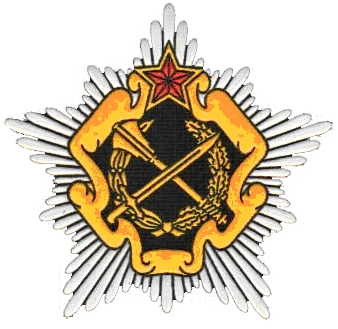 НА ВОИНСКИЙ УЧЕТ ВОЕННООБЯЗАННЫХ В ВОЕННОМ КОМИССАРИАТЕ ПРИНИМАЮТСЯ ГРАЖДАНЕ, ЗАРЕГИСТРИРОВАННЫЕ ПО МЕСТУ ЖИТЕЛЬСТВА НА ТЕРРИТОРИИ ВОЛКОВЫССКОГО, БЕРЕСТОВИЦКОГО И СВИСЛОЧСКОГО РАЙОНОВ.НЕБХОДИМЫЕ ДОКУМЕНТЫ ДЛЯ ПРИЕМА ГРАЖДАН НА ВОИНСКИЙ УЧЕТ ПРАПОРЩИКОВ, СЕРЖАНТОВ И СОЛДАТ ЗАПАСА:для проходивших военную службу, –служебное удостоверение (военный билет с учетно-послужной карточкой), предписание командира воинской части и паспорт;для проходивших альтернативную службу, – удостоверение гражданина, проходившего альтернативную службу и паспорт;для военнообязанных, отбывших наказание в виде ареста, ограничения свободы или лишения свободы – заявление, паспорт, справка об освобождении;для граждан женского пола – документы, подтверждающие получение соответствующей подготовки по специальностям медицинского профиля в учреждениях образования, на курсах или в ходе практической работы по специальности, паспорт и заключение медицинской комиссии о годности к военной службе;для граждан, отбывшим наказание в виде лишения свободы в исправительных учреждениях, и граждан старше 27-летнего возраста, ранее не состоявших на воинском учете призывников, –  паспорт, заключение медицинской комиссии о годности к военной службе.  ГРАЖДАНЕ ПОДЛЕЖАЩИЕ ВОИНСКОМУ УЧЕТУ ОБЯЗАНЫ:1.	состоять на воинском учете по месту их жительства в военном комиссариате (обособленном подразделении военного комиссариата), а в населенных пунктах, где нет военных комиссариатов (обособленных подразделений военных комиссариатов), - в местных исполнительных и распорядительных органах и, кроме того, в организациях по месту работы (учебы);2.	выполнять требования, изложенные в повестке (направлении) военного комиссариата (обособленном подразделении военного комиссариата) или мобилизационном предписании;3.	являться в установленные время и место по вызову (повестке) военного комиссариата (обособленного подразделения военного комиссариата) или иного органа, осуществляющего воинский учет по месту жительства, имея при себе удостоверение призывника или военный билет, паспорт гражданина Республики Беларусь, водительское удостоверение на право управления транспортным средством (при наличии);4.	сообщать в недельный срок в военный комиссариат (обособленное подразделение военного комиссариата) или иной орган, осуществляющий воинский учет, по месту их жительства об изменении фамилии, имени, отчества, семейного положения, состава семьи, уровня основного образования, места работы (учебы), занимаемой должности (специальности), места жительства в пределах административно-территориальной единицы или места пребывания;5.	при переезде на новое место жительства в пределах Республики Беларусь стать в месячный срок на воинский учет по месту жительства.6.	подать в месячный срок в военный комиссариат (обособленное подразделение военного комиссариата) или иной орган, осуществляющий воинский учет, по месту жительства заявление о проведении медицинского освидетельствования для определения категории годности к военной службе, службе в резерве по состоянию здоровья при получении увечья или после перенесенных заболеваний, повлекших утрату трудоспособности;7.	иметь и хранить удостоверение призывника, военный билет, временное удостоверение, систематически следить за своевременным и точным внесением в них соответствующих изменений. В случае утраты (порчи) указанных документов в недельный срок обратиться в военный комиссариат (обособленное подразделение военного комиссариата) или иной орган, осуществляющий воинский учет, по месту жительства для решения вопроса о получении дубликатов документов взамен утраченных (испорченных);8.	при увольнении с военной службы в запас, а также со службы в резерве, Следственном комитете, Государственном комитете судебных экспертиз, органах внутренних дел, органах финансовых расследований Комитета государственного контроля, органах и подразделениях по чрезвычайным ситуациям Республики Беларусь после прохождения альтернативной службы явиться в месячный срок со дня исключения из списков личного состава воинской части (увольнения) в военный комиссариат (обособленное подразделение военного комиссариата) или иной орган, осуществляющий воинский учет, по месту жительства для принятия на воинский учет;9.	при убытии из Республики Беларусь на постоянное место жительства за границу сдать в военный комиссариат (обособленное подразделение военного комиссариата) или иной орган, осуществляющий воинский учет, удостоверение призывника (военный билет);10. обособленное подразделение военного комиссариата) или иной орган, осуществляющий воинский учет по месту жительства, и сообщить об этом. По прибытии из государства временного пребывания в месячный срок прибыть лично в военный комиссариат (обособленное подразделение военного комиссариата) или иной орган, осуществляющий воинский учет по месту жительства, и сообщить об этом;11. по отбытии наказания в виде ареста, ограничения свободы или лишения свободы встать на воинский учет в военном комиссариате (обособленном подразделении военного комиссариата) по месту жительства.В период мобилизации и в военное время выезд граждан, состоящих на воинском учете, с места их жительства производится с разрешения военного комиссара по письменным заявлениям этих граждан.ИСКЛЮЧЕНИЮ С ВОИНСКОГО УЧЕТА ПОДЛЕЖАТ ГРАЖДАНЕ:признанные в установленном порядке негодными к военной службе с исключением с воинского учета, – на основании заключений военно-врачебных комиссий и свидетельств о болезни;достигшие предельного возраста состояния в запасе;военнообязанные женского пола, имеющие двух и более детей в возрасте до 16 лет, при их личной явке в военный комиссариат или орган, в котором осуществляется воинский учет, по месту их жительства – на основании представления свидетельств о рождении детей;в отношении которых прекращено гражданство Республики Беларусь, – на основании сведений, полученных из подразделений по гражданству и миграции, в которые из военных комиссариатов районов не реже одного раза в полугодие направляются соответствующие запросы;отбывающие наказание в виде пожизненного заключения, приговоренные к смертной казни, – на основании письменных сообщений, поступивших из судов;умершие либо признанные в установленном порядке безвестно отсутствующими или объявленные умершими, – на основании полученных письменных сообщений из органов, в которых регистрируются акты гражданского состояния.Выдача военнообязанным новых военных билетов (временных удостоверений) взамен утраченных проводится на основании заявлений.Выдача военнообязанным новых военных билетов (временных удостоверений) взамен утраченных или пришедших в негодность не по вине владельцев и при изменении военнообязанными фамилий, собственных имен, отчеств проводится на том же основании без привлечения их к административной ответственности.При утрате военнообязанными военных билетов (временных удостоверений) до оформления приема на воинский учет должностные лица военных комиссариатов районов по новому месту жительства военнообязанных запрашивают копии документов воинского учета из военных комиссариатов по их прежнему месту жительства. До получения указанных документов военнообязанным выдаются временные удостоверения.Замена военного билета в связи с изменением фамилии, собственного имени или отчества военнообязанного осуществляется на основании полученного им нового паспорта.     Военнообязанные женского пола независимо от присвоенных им воинских званий, зачисляются в запас третьего разряда. Устанавливается следующий предельный возраст состояния их в запасе:     для военнообязанных женского пола, имеющих воинские звания прапорщиков, мичманов или офицеров – 50 лет;     для остальных военнообязанных женского пола – 45 лет.ЛИЧНЫМИ ДОКУМЕНТАМИ ВОИНСКОГО УЧЕТА ВОЕННООБЯЗАННЫХ ЯВЛЯЮТСЯ:военный билет;временное удостоверение (взамен военного билета);удостоверение об отсрочке от призыва по мобилизации и в военное время (при зачислении военнообязанных на специальный воинский учет).При этом:военный билет является документом, удостоверяющим отношение гражданина к исполнению воинской обязанности;временное удостоверение является документом временного учета и подтверждает принадлежность его владельца к категории граждан, состоящих на воинском учете.Срок действия временного удостоверения определяется исходя из периода, необходимого для проверки обстоятельств утраты военного билета, передачи документов воинского учета из военного комиссариата по прежнему месту жительства, уточнения учетных данных и установления оснований на выдачу военнообязанному нового военного билета;удостоверение об отсрочке от призыва по мобилизации и в военное время является документом, подтверждающим зачисление военнообязанного на специальный воинский учет и предоставление ему отсрочки от призыва по мобилизации и в военное время.Военный билет является единым бессрочным документом, удостоверяющим отношение граждан к исполнению воинской обязанности. Военный билет относится к бланкам строгой отчетности.Изготовление, хранение и использование бланков военных билетов осуществляются в соответствии с требованиями, предъявляемыми к бланкам строгой отчетности законодательством Республики Беларусь (далее – законодательство).Военный билет действителен на всей территории Республики Беларусь.Военный билет может быть сдан под расписку в штаб воинской части, военный комиссариат, иной орган, осуществляющий воинский учет.Граждане несут ответственность за сохранность выданных им военных билетов и обязаны исключать предпосылки к их утрате и хищению. В случае утраты, хищения или порчи военного билета военнослужащие немедленно докладывают об этом письменно непосредственному начальнику, а военнообязанные – военному комиссару по месту воинского учета. За порчу, утрату и небрежное хранение военного билета виновные привлекаются к ответственности в соответствии с законодательством.Дубликат военного билета выдается после проведения служебного расследования и установления причин утраты, хищения или порчи.Снятию с воинского учета подлежат граждане:принятые (призванные) на военную службу, службу в резерве, альтернативную службу, службу в органы внутренних дел, органы финансовых расследований, органы и подразделения по чрезвычайным ситуациям;получившие паспорт для постоянного проживания за пределами Республики Беларусь;отбывающие наказание в виде ареста, ограничения свободы или лишения свободы с направлением в исправительные учреждения.Снятие с воинского учета военнообязанных, получивших паспорта для постоянного проживания за пределами Республики Беларусь, проводится при их личной явке в военный комиссариат по месту жительства и предъявлении указанных паспортов или на основании полученных сведений из подразделений по гражданству и миграции органов внутренних дел (далее – подразделение по гражданству и миграции) об их выдаче. При личной явке указанных военнообязанных в военный комиссариат на основании перечисленных документов должностные лица, ответственные за ведение воинского учета в военном комиссариате, изымают у них военные билеты.У граждан, убывающих в государства – участники Содружества Независимых Государств (далее – СНГ), военные билеты не изымаются, а в них делаются отметки о снятии с воинского учета.При невозможности прибытия военнообязанных, выезжающих за пределы Республики Беларусь, в военный комиссариат по месту жительства прием от них военных билетов и выдача им расписок по форме 22 согласно приложению 2 могут проводиться в военном комиссариате по месту нахождения учреждений, в которых оформляется выезд за границу.Военному комиссару Волковысского, Берестовицкого и Свислочского районовЗАЯВЛЕНИЕ
о выдаче военного билета1. ________________________________________________________________(фамилия, собственное имя и отчество)2. ________________________________________________________________(число, месяц, год рождения)3. ________________________________________________________________(место рождения – село (деревня), район (город), область)4. ________________________________________________________________(гражданство)5. ________________________________________________________________(семейное положение)6. ________________________________________________________________(место жительства)Прошу выдать (обменять) военный билет в связи с ______________________         (указать причину)__________________________________________________________________________________________________________________________________________________________Примечания:По заявлению военнообязанного принимается решение военного комиссара.Заявление приобщается к документам, явившимся основанием для выдачи документов воинского учета.Статья 26.1. Неявка на мероприятия по призыву1. Неявка без уважительных причин на мероприятия по призыву на воинскую службу по повестке или направлению военного комиссариата (обособленного подразделения военного комиссариата)(в том числе неявка гражданина, отказавшегося от получения таких повестки или направления) или в сроки, установленные законодательством, если такая неявка не воспрепятствовала принятию и (или) реализации решения призывной комиссии (военного комиссариата) об исполнении гражданином воинской обязанности, –влечет наложение штрафа в размере до пяти базовых величин.Статья 26.2. Неоповещение граждан о вызове в военный комиссариат (обособленное_________ подразделение военного комиссариата), орган _государственной  безопасности1. Неоповещение должностным лицом граждан о вызове в военный комиссариат (обособленного подразделения военного комиссариата), орган государственной безопасности, иной орган, осуществляющий воинский учет, либо не обеспечение им возможности своевременной явки по вызову военного комиссариата (обособленного подразделения военного комиссариата), органа государственной безопасности, иного органа, осуществляющего воинский учет, или на пункт сбора (оповещения и сбора), в воинскую часть –      влекут наложение штрафа в размере до трех базовых величин.2. Те же деяние, совершенное повторно в течение одного года после наложения административного взыскания за такое же нарушение, –влечет наложение штрафа в размере от четырех до шести базовых величин.Статья 26.3. Нарушение обязанностей по воинскому учету1. Hарушение призывниками или военнообязанными правил воинского учета –влечет наложение штрафа в размере до трех базовых величин.2. Нарушение должностным лицом обязанностей по воинскому учету или воспрепятствование выполнению гражданами обязанностей по воинскому учету –влекут наложение штрафа в размере от четырех до пяти базовых величин.Устанавливаются следующие сроки прохождения военнообязанными военных и специальных сборов:учебных сборов приписного состава - до 25 дней;учебных сборов по подготовке военнообязанных по военно-учетным специальностям - до 60 дней; учебных сборов по обслуживанию техники неприкосновенного запаса - до 25 дней; проверочных сборов - до 35 дней;специальных сборов - до двух месяцев.На военные и специальные сборы призываются военнообязанные, не имеющие отсрочек от призыва на военную службу по мобилизации.Военнообязанные, не имеющие офицерских званий, могут быть призваны на военные сборы за время состояния в запасе:первого разряда первой категории - до трех раз продолжительностью до двух месяцев каждый раз; первого разряда второй категории - до четырех раз продолжительностью до двух месяцев каждый раз; второго разряда - до двух раз продолжительностью до двух месяцев каждый раз;третьего разряда - один раз продолжительностью до 35 дней.Офицеры запаса могут быть призваны на военные сборы:первого разряда - один раз в два года продолжительностью до двух месяцев каждый раз; второго разряда - до двух раз продолжительностью до 35 дней каждый раз; третьего разряда - один раз продолжительностью до 35 дней.Военнообязанные, имеющие общую продолжительность военной службы 15 и более календарных лет, в период нахождения в запасе могут призываться на проверочные, специальные и учебные сборы приписного состава.На военные и специальные сборы направляются военнообязанные, годные по состоянию здоровья к военной службе.Медицинскому освидетельствованию подлежат военнообязанные, отобранные кандидатами на  учебные сборы (за исключением лиц, прошедших периодическое медицинское освидетельствование в соответствии с законодательством Республики Беларусь и не предъявляющих жалобы на состояние своего здоровья).ПРАВА, ОБЯЗАННОСТИ И ОТВЕТСТВЕННОСТЬ ВОЕННООБЯЗАННЫХ, ПРИЗВАННЫХ НА ВОЕННЫЕ И СПЕЦИАЛЬНЫЕ СБОРЫВо время прохождения военных или специальных сборов военнообязанные имеют статус военнослужащих, проходящих военную службу по призыву, на них распространяются права и возлагаются обязанности, предусмотренные в Законе Республики Беларусь от 4 января 2010 года “О статусе военнослужащих”, общевоинских уставах Вооруженных Сил и настоящим Положением.Время нахождения на военных и специальных сборах засчитывается в общую продолжительность военной службы военнообязанного, о чем делается соответствующая запись в учетно-воинских документах, заверяемая командиром (начальником штаба) воинской части, проводящей сборы.Привлечение военнообязанных, призванных на военные и специальные сборы, к исполнению иных, не связанных с прохождением военных и специальных сборов обязанностей, в том числе к хозяйственным и строительным работам, запрещается.Военнообязанные, призванные на военные и специальные сборы, могут быть с них отчислены в связи с нарушением требований общевоинских уставов Вооруженных Сил и несоответствием их военно-учетной специальности.Отчисление военнообязанных со сборов осуществляется по представлению командиров воинских частей, проводящих военные и специальные сборы, старшими командирами (начальниками), о чем немедленно уведомляются руководители организаций.Военнообязанные за уклонение от явки на военные и специальные сборы без уважительной причины, совершение ими во время нахождения на военных и специальных сборах преступлений или причинение материального ущерба привлекаются к ответственности в соответствии с законодательством Республики Беларусь.ОСВОБОЖДЕНИЕ ОТ ПРОХОЖДЕНИЯ ВОЕННЫХ И СПЕЦИАЛЬНЫХ СБОРОВ От прохождения всех видов военных и специальных сборов освобождаются:военнообязанные, забронированные за республиканскими органами государственного управления, другими государственными органами и иными организациями;судьи и прокурорские работники;депутаты Палаты представителей Национального собрания Республики Беларусь;члены Совета Республики Национального собрания Республики Беларусь;руководители, лица из числа летного и технического состава, другие работники авиационного и железнодорожного транспорта, непосредственно обеспечивающие или осуществляющие перевозки, занятые обслуживанием и ремонтом самолетов (вертолетов), аэродромной техники, подвижного состава и устройств железнодорожного транспорта, а также авиационных организаций республиканского государственно-общественного объединения «Добровольное общество содействия армии, авиации и флоту Республики Беларусь»;члены экипажей судов речного флота – в период навигации;военнообязанные – при наличии у них оснований для предоставления отсрочки от призыва в период мобилизации по семейному положению, состоянию здоровья, а также имеющие трех и более детей до 18-летнего возраста;обучающиеся, получающие среднее специальное, высшее образование в очной форме получения образования, – на весь период обучения, а обучающиеся, получающие среднее специальное, высшее образование в заочной форме получения образования, – на период экзаменационных сессий.От прохождения военных и специальных сборов, за исключением прохождения военных сборов по проверке боевой и мобилизационной готовности воинских частей, военных комиссариатов, иных организаций Вооруженных Сил, а также других воинских формирований, проводимых по распоряжению Президента Республики Беларусь, освобождаются:граждане, непосредственно занятые на посевных и уборочных работах, – в период проведения этих работ;педагогические работники учреждений общего среднего, профессионально-технического, среднего специального, высшего образования и специальных общеобразовательных школ (специальных общеобразовательных школ-интернатов);военнообязанные женского пола.В отдельных случаях при наличии уважительных причин и предъявлении военнообязанными соответствующих документов решение об освобождении от прохождения военных и специальных сборов может быть принято военным комиссаром района (города) по иным основаниям.Список военных комиссариатов Республики БеларусьПОСТАНОВЛЕНИЕ СОВЕТА МИНИСТРОВ РЕСПУБЛИКИ БЕЛАРУСЬ27 августа 2021 г. № 490Об изменении постановлений Совета Министров Республики БеларусьВо исполнение абзаца третьего пункта 14 Указа Президента Республики Беларусь от 16 марта 2021 г. № 107 «О биометрических документах» Совет Министров Республики Беларусь ПОСТАНОВЛЯЕТ:1. Внести изменения в следующие постановления Совета Министров Республики Беларусь:1.1. в постановлении Совета Министров Республики Беларусь от 18 декабря 2003 г. № 1662 «Об утверждении Положения о воинском учете»:в преамбуле слова «В соответствии с Законом» заменить словами «На основании части второй статьи 11 Закона»;в Положении о воинском учете, утвержденном этим постановлением:в абзаце третьем пункта 12 слова «(далее – паспорт)» заменить словами «либо идентификационную карту гражданина Республики Беларусь (далее – документ, удостоверяющий личность)»;в пункте 26, абзацах втором и третьем пункта 65, абзацах втором и третьем пункта 75 слово «паспорт» заменить словами «документ, удостоверяющий личность»;абзац четвертый пункта 36 изложить в следующей редакции:«лица, оформившие выезд для постоянного проживания (постоянное проживание) за пределами Республики Беларусь.»;в абзаце втором пункта 51 слова «с фотографиями в паспортах» заменить словами «с фотоизображением (цифровым фотопортретом) в документах, удостоверяющих личность»;в пункте 56:в частях второй и третьей слова «о получении призывником паспорта для постоянного проживания за пределами Республики Беларусь» заменить словами «об оформлении призывником выезда для постоянного проживания (постоянного проживания) за пределами Республики Беларусь»;в части пятой слова «в выдаче призывнику паспорта для постоянного проживания за пределами Республики Беларусь» заменить словами «в оформлении призывнику выезда для постоянного проживания (постоянного проживания) за пределами Республики Беларусь»;1.2. в Положении о порядке регистрации актов гражданского состояния и выдачи документов и (или) справок органами, регистрирующими акты гражданского состояния, утвержденном постановлением Совета Министров Республики Беларусь от 14 декабря 2005 г. № 1454:в части второй подпункта 4.1 пункта 4:абзац второй дополнить словами «или идентификационная карта гражданина Республики Беларусь»;абзац третий изложить в следующей редакции:«для иностранных граждан, постоянно проживающих в Республике Беларусь, – вид на жительство в Республике Беларусь или биометрический вид на жительство в Республике Беларусь иностранного гражданина;»;после абзаца третьего дополнить часть абзацем следующего содержания:«для лиц без гражданства, постоянно проживающих в Республике Беларусь, – вид на жительство в Республике Беларусь или биометрический вид на жительство в Республике Беларусь лица без гражданства;»;в пункте 11:часть первую изложить в следующей редакции:«11. На основании совершенных записей актов органом загса выдаются соответствующие свидетельства о регистрации актов гражданского состояния.»;после части первой дополнить пункт частью следующего содержания:«Формы бланков свидетельств о регистрации актов гражданского состояния и порядок их заполнения определяются Министерством юстиции. Бланки свидетельств о регистрации актов гражданского состояния являются бланками документов с определенной степенью защиты, потребность в изготовлении которых ежегодно формируется Министерством юстиции. Порядок формирования потребности в изготовлении бланков свидетельств о регистрации актов гражданского состояния, их получения, использования, учета, передачи, хранения, возврата и уничтожения определяется Министерством юстиции.»;пункт 63 изложить в следующей редакции:«63. При регистрации смерти в орган загса сдаются документы, удостоверяющие личность умершего:паспорт гражданина Республики Беларусь;вид на жительство в Республике Беларусь;удостоверение беженца;идентификационная карта гражданина Республики Беларусь;биометрический вид на жительство в Республике Беларусь иностранного гражданина;биометрический вид на жительство в Республике Беларусь лица без гражданства.Документ, удостоверяющий личность, указанный в абзаце втором части первой настоящего пункта, направляется в орган внутренних дел по месту жительства умершего (если он выдан органом внутренних дел) либо в Министерство иностранных дел (если он выдан Министерством иностранных дел).Документ, удостоверяющий личность, указанный в абзаце третьем части первой настоящего пункта, направляется в орган внутренних дел по месту жительства иностранца.Документ, удостоверяющий личность, указанный в абзаце четвертом части первой настоящего пункта, направляется в орган внутренних дел по месту жительства или месту временного проживания беженца.Документы, удостоверяющие личность, указанные в абзацах пятом–седьмом части первой настоящего пункта, органом загса (за исключением загранучреждения) направляются в орган внутренних дел по месту регистрации смерти.Если при регистрации смерти документы, удостоверяющие личность, указанные в части первой настоящего пункта, не были сданы в орган загса, в графе «Отметка о сдаче заявителем документа, удостоверяющего личность умершего(ей)» записи акта о смерти производится запись «Документ, удостоверяющий личность, не сдан». Орган загса уведомляет об этом орган внутренних дел по месту жительства умершего при направлении ежемесячных списков умерших и документов, удостоверяющих их личность.Отсутствие указанных документов не является основанием для отказа в регистрации смерти.»;1.3. в Положении о порядке выдачи иностранным гражданам и лицам без гражданства разрешений на постоянное проживание в Республике Беларусь, утвержденном постановлением Совета Министров Республики Беларусь от 3 февраля 2006 г. № 144:в пункте 21 слова «вид на жительство в Республике Беларусь (далее – вид на жительство)» заменить словами «биометрический вид на жительство в Республике Беларусь иностранного гражданина, биометрический вид на жительство в Республике Беларусь лица без гражданства (далее – биометрический вид на жительство)»;в части второй пункта 23 слова «вида на жительство» заменить словами «биометрического вида на жительство»;из пункта 26 слова «или в суд» исключить;в пункте 30 слово «десяти» заменить словом «пяти»;пункт 31 дополнить словами «в Республике Беларусь, биометрического вида на жительство»;пункт 32 после слова «жительство» дополнить словами «в Республике Беларусь, биометрический вид на жительство»;в приложении к этому Положению:в пункте 3 слова «Имя, отчество» заменить словами «Собственное имя, отчество (если таковое имеется)»;в пункте 26 слова «имя, отчество» заменить словами «собственное имя, отчество (если таковое имеется)»;в части второй пункта 28 слова «(продления) вида на жительство» заменить словами «(обмена) биометрического вида на жительство»;в подстрочном примечании «*» к этому приложению:абзац двенадцатый после слова «предусмотренным» дополнить словами «законодательством и»;абзац четырнадцатый исключить;1.4. в постановлении Совета Министров Республики Беларусь от 31 января 2007 г. № 122 «О некоторых вопросах усыновления (удочерения), установления опеки, попечительства над детьми»:из названия слово «некоторых» исключить;в преамбуле слова «В соответствии со статьей 3 Закона Республики Беларусь от 20 июля 2006 года» заменить словами «На основании статьи 3 Закона Республики Беларусь от 20 июля 2006 г. № 164-З»;в пункте 2:слово «прилагаемое» исключить;дополнить пункт словом «(прилагается)»;в Положении о порядке международного усыновления (удочерения) и установления международных опеки, попечительства над детьми, утвержденном этим постановлением:в абзаце первом пункта 1 слова «Законом Республики Беларусь от 19 ноября 1993 года «О правах ребенка» (Ведамасці Вярхоўнага Савета Рэспублікі Беларусь, 1993 г., № 33, ст. 430; Национальный реестр правовых актов Республики Беларусь, 2000 г., № 103, 2/215)» заменить словами «Законом Республики Беларусь от 19 ноября 1993 г. № 2570-XII «О правах ребенка»;из части первой пункта 5 слова «(Национальный реестр правовых актов Республики Беларусь, 2004 г., № 154, 5/14880)» исключить;абзац пятый части второй пункта 10 изложить в следующей редакции:«структурного подразделения районного, городского исполнительного комитета, местной администрации района в городе, осуществляющего государственно-властные полномочия в сфере образования (далее – управление (отдел) образования);»;пункты 37 и 60 после слов «паспорта гражданина Республики Беларусь» дополнить словами «или идентификационной карты гражданина Республики Беларусь и (или) биометрического паспорта гражданина Республики Беларусь»;в части первой пункта 40:после слов «жизни кандидатов в усыновители» дополнить часть словом «(удочерители)»;слова «Об административных процедурах, осуществляемых государственными органами и иными организациями по заявлениям граждан» (Национальный реестр правовых актов Республики Беларусь, 2010 г., № 119, 1/11590)» исключить;в пункте 83:слово «года» заменить словами «г. № 136-З»;слова «(Национальный реестр правовых актов Республики Беларусь, 2002 г., № 88, 2/885)» исключить;1.5. в постановлении Совета Министров Республики Беларусь от 7 марта 2008 г. № 342 «Об утверждении Положения о содействии безработным в организации предпринимательской деятельности, деятельности по оказанию услуг в сфере агроэкотуризма, ремесленной деятельности»:преамбулу изложить в следующей редакции:«На основании абзаца восьмого части четвертой статьи 10 Закона Республики Беларусь от 15 июня 2006 г. № 125-З «О занятости населения Республики Беларусь» Совет Министров Республики Беларусь ПОСТАНОВЛЯЕТ:»;в пункте 1:слово «прилагаемое» исключить;дополнить пункт словом «(прилагается)»;в Положении о содействии безработным в организации предпринимательской деятельности, деятельности по оказанию услуг в сфере агроэкотуризма, ремесленной деятельности, утвержденном этим постановлением:из пункта 1 слова «от 15 июня 2006 года» и «(Национальный реестр правовых актов Республики Беларусь, 2006 г., № 94, 2/1222)» исключить;в абзаце втором части второй пункта 11 слова «отчество, паспортные данные» заменить словами «отчество (если таковое имеется), данные паспорта или иного документа, удостоверяющего личность»;1.6. в постановлении Совета Министров Республики Беларусь от 30 августа 2008 г. № 1252 «Об утверждении Положения о порядке и условиях оплаты труда, выплаты компенсаций и пособий дипломатическим работникам, работникам административно-технического персонала, направленным на работу в дипломатические представительства и консульские учреждения Республики Беларусь, и порядке уплаты обязательных страховых взносов на пенсионное страхование супругов дипломатических работников»:преамбулу изложить в следующей редакции:«На основании пункта 58, части второй пункта 59 и части третьей пункта 64 Положения о дипломатической службе Республики Беларусь, утвержденного Указом Президента Республики Беларусь от 15 мая 2008 г. № 276, Совет Министров Республики Беларусь ПОСТАНОВЛЯЕТ:»;в пункте 1:слово «прилагаемое» исключить;дополнить пункт словом «(прилагается)»;в Положении о порядке и условиях оплаты труда, выплаты компенсаций и пособий дипломатическим работникам, работникам административно-технического персонала, направленным на работу в дипломатические представительства и консульские учреждения Республики Беларусь, и порядке уплаты обязательных страховых взносов на пенсионное страхование супругов дипломатических работников, утвержденном этим постановлением:часть вторую пункта 2 после слов «оформляется» и «или» дополнить словом «биометрический»;из подпункта 23.6 пункта 23 слова «паспортов и» исключить;в части первой пункта 44:абзац второй дополнить словами «или идентификационной карты гражданина Республики Беларусь»;абзац четвертый дополнить словами «или идентификационной карты гражданина Республики Беларусь супруга (супруги)»;1.7. в Положении о порядке, особенностях и основаниях предоставления гражданам специальных жилых помещений государственного жилищного фонда в домах-интернатах для престарелых и инвалидов, домах-интернатах для детей-инвалидов, специальных домах для ветеранов, престарелых и инвалидов, утвержденном постановлением Совета Министров Республики Беларусь от 24 сентября 2008 г. № 1408:абзац второй части первой пункта 16 изложить в следующей редакции:«документ, удостоверяющий личность;»;абзац второй пункта 161 изложить в следующей редакции:«документ, удостоверяющий личность;»;абзац третий части первой пункта 17 изложить в следующей редакции:«документ, удостоверяющий личность подопечного;»;абзац второй части первой пункта 171 изложить в следующей редакции:«документ, удостоверяющий личность;»;в абзаце втором части первой пункта 18 и абзаце втором пункта 181 слова «паспорт гражданина Республики Беларусь» заменить словами «документ, удостоверяющий личность,»;1.8. в постановлении Совета Министров Республики Беларусь от 18 ноября 2008 г. № 1740 «О некоторых вопросах документирования населения Республики Беларусь»:в преамбуле слова «Во исполнение» заменить словами «На основании»;пункт 1 изложить в следующей редакции:«1. Утвердить:Положение о порядке направления в органы пограничной службы сведений об утраченных (похищенных), недействительных документах, удостоверяющих личность, для выезда из Республики Беларусь и (или) въезда в Республику Беларусь (прилагается);Положение о порядке передачи в государственные музеи, иные государственные организации подлежащих уничтожению документов, удостоверяющих личность, для выезда из Республики Беларусь и (или) въезда в Республику Беларусь (прилагается).»;дополнить постановление пунктом 11 следующего содержания:«11. Установить:форму справки, выдаваемой в случае утраты (хищения) паспорта, удостоверения беженца, согласно приложению 1;образец вида на жительство иностранного гражданина в Республике Беларусь и его описание согласно приложению 2;образец вида на жительство лица без гражданства в Республике Беларусь и его описание согласно приложению 3;образец проездного документа Республики Беларусь и его описание согласно приложению 4;образец удостоверения беженца и его описание согласно приложению 5;образец свидетельства на возвращение в Республику Беларусь и его описание согласно приложению 6.»;в Положении о порядке направления в органы пограничной службы сведений об утраченных (похищенных), недействительных документах, удостоверяющих личность, для выезда из Республики Беларусь и (или) въезда в Республику Беларусь, утвержденном этим постановлением:в пункте 2:слова «подпункте 1.2» заменить словами «части первой подпункта 1.2»;слова «О документировании населения Республики Беларусь» (Национальный реестр правовых актов Республики Беларусь, 2008 г., № 135, 1/9740)» исключить;в пункте 4:в абзаце четвертом слова «Министерство транспорта и коммуникаций» заменить словами «государственное учреждение «Государственная администрация водного транспорта»;абзац пятый изложить в следующей редакции:«государственный орган, выдавший документ, в случаях, указанных в части второй пункта 8 Положения о документах, удостоверяющих личность, в части второй пункта 8 Положения о документах для выезда из Республики Беларусь и (или) въезда в Республику Беларусь, в части второй пункта 10 Положения о биометрических документах, удостоверяющих личность, и в части второй пункта 11 Положения о биометрических документах для выезда из Республики Беларусь и (или) въезда в Республику Беларусь, утвержденных Указом Президента Республики Беларусь от 3 июня 2008 г. № 294, – не позднее чем в трехдневный срок со дня принятия решения о признании документа недействительным, если он не был изъят.»;в подпункте 5.1 пункта 5:в абзаце первом слова «из бюро паспортизации населения» заменить словами «из информационных систем (ресурсов)»;в абзаце четвертом слова «паспорта гражданина Республики Беларусь или проездного документа Республики Беларусь» заменить словами «документа для выезда из Республики Беларусь и (или) въезда в Республику Беларусь гражданина Республики Беларусь»;в абзаце пятом слова «паспорта гражданина Республики Беларусь» заменить словами «документа, удостоверяющего личность гражданина Республики Беларусь, и (или) документа для выезда из Республики Беларусь и (или) въезда в Республику Беларусь гражданина Республики Беларусь»;в Положении о порядке передачи в государственные музеи, иные государственные организации подлежащих уничтожению документов, удостоверяющих личность, для выезда из Республики Беларусь и (или) въезда в Республику Беларусь, утвержденном этим постановлением:пункт 2 изложить в следующей редакции:«2. Под документами, удостоверяющими личность, для выезда из Республики Беларусь и (или) въезда в Республику Беларусь, подлежащими уничтожению, понимаются документы, названные в части первой подпункта 1.1 и в части первой подпункта 1.2 пункта 1 Указа Президента Республики Беларусь от 3 июня 2008 г. № 294, которые подлежат уничтожению в случаях, определенных в части первой пункта 17 Положения о документах, удостоверяющих личность, в части первой пункта 17 Положения о документах для выезда из Республики Беларусь и (или) въезда в Республику Беларусь, в части первой пункта 19 Положения о биометрических документах, удостоверяющих личность, и в пункте 19 Положения о биометрических документах для выезда из Республики Беларусь и (или) въезда в Республику Беларусь, утвержденных Указом Президента Республики Беларусь от 3 июня 2008 г. № 294 (далее – документ, подлежащий уничтожению).»;из пункта 3 слова «Республики Беларусь» исключить;в пункте 4:в части первой слова «Министерство транспорта и коммуникаций» заменить словами «государственное учреждение «Государственная администрация водного транспорта»;часть вторую изложить в следующей редакции:«Ходатайство государственной организации о передаче документа, подлежащего уничтожению, изъятого должностным лицом данной государственной организации в соответствии с пунктом 13 Положения о документах, удостоверяющих личность, пунктом 13 Положения о документах для выезда из Республики Беларусь и (или) въезда в Республику Беларусь, пунктом 15 Положения о биометрических документах, удостоверяющих личность, и пунктом 16 Положения о биометрических документах для выезда из Республики Беларусь и (или) въезда в Республику Беларусь, рассматривается при предоставлении изъятого документа, подлежащего уничтожению, органом внутренних дел по месту выдачи документа, подлежащего уничтожению, консульским управлением Министерства иностранных дел либо государственным учреждением «Государственная администрация водного транспорта».»;в пункте 6:в части первой:после слов «внутренних дел или его заместителем» дополнить часть словами «, руководителем Департамента по гражданству и миграции Министерства внутренних дел или его заместителем»;слова «Министром транспорта и коммуникаций» заменить словами «директором государственного учреждения «Государственная администрация водного транспорта»;часть вторую исключить;в части второй пункта 7 слова «Министерство транспорта и коммуникаций» заменить словами «государственное учреждение «Государственная администрация водного транспорта»;в пункте 8 слова «Министерством транспорта и коммуникаций» заменить словами «государственным учреждением «Государственная администрация водного транспорта»;дополнить постановление приложениями 1–6 (прилагаются);1.9. в Положении о режиме в пунктах пропуска через Государственную границу Республики Беларусь, утвержденном постановлением Совета Министров Республики Беларусь от 22 января 2009 г. № 70:в части второй пункта 6:абзац третий дополнить словами «, биометрическим дипломатическим паспортам»;абзац четвертый дополнить словами «, биометрическим служебным паспортам граждан Республики Беларусь»;абзац второй части третьей пункта 61 дополнить словами «, биометрическим дипломатическим паспортам»;1.10. в постановлении Совета Министров Республики Беларусь от 25 февраля 2010 г. № 270 «Об утверждении Положения о порядке ведения банка данных о гражданах Республики Беларусь, постоянно проживающих за пределами Республики Беларусь»:название изложить в следующей редакции:«О порядке ведения банка данных о гражданах Республики Беларусь, постоянно проживающих за пределами Республики Беларусь»;в преамбуле слова «В соответствии с частью четвертой» и «года» заменить соответственно словами «На основании части пятой» и «г. № 49-З»;в пункте 1:слово «прилагаемое» исключить;дополнить пункт словом «(прилагается)»;из пункта 2 слова «и в главном консульском управлении Министерства иностранных дел» исключить;в Положении о порядке ведения банка данных о гражданах Республики Беларусь, постоянно проживающих за пределами Республики Беларусь, утвержденном этим постановлением:часть первую пункта 1 изложить в следующей редакции:«1. Настоящим Положением определяется порядок ведения банка данных о гражданах Республики Беларусь, оформивших выезд для постоянного проживания (оформивших постоянное проживание) за пределами Республики Беларусь и состоящих на консульском учете граждан, постоянно проживающих за пределами Республики Беларусь (далее – граждане).»;в пункте 2:из абзаца второго слова «и главным консульским управлением Министерства иностранных дел (далее – главное консульское управление)» исключить;из абзаца третьего слова «и главного консульского управления» исключить;из пункта 4 слова «и главным консульским управлением» исключить;в пункте 5:из части первой слова «(главного консульского управления)» исключить;абзац пятнадцатый части второй изложить в следующей редакции:«паспорт гражданина Республики Беларусь или идентификационная карта гражданина Республики Беларусь и биометрический паспорт гражданина Республики Беларусь (вид, серия (при наличии), номер, дата выдачи, срок действия, орган выдачи);»;из пункта 6 слова «или главного консульского управления» исключить;1.11. в постановлении Совета Министров Республики Беларусь от 30 марта 2010 г. № 467 «Об утверждении Положения о порядке оформления постоянного проживания за пределами Республики Беларусь граждан Республики Беларусь, выехавших из Республики Беларусь для временного пребывания»:название изложить в следующей редакции:«О порядке оформления постоянного проживания за пределами Республики Беларусь граждан Республики Беларусь»;преамбулу изложить в следующей редакции:«На основании части четвертой статьи 19 Закона Республики Беларусь от 20 сентября 2009 г. № 49-З «О порядке выезда из Республики Беларусь и въезда в Республику Беларусь граждан Республики Беларусь» Совет Министров Республики Беларусь ПОСТАНОВЛЯЕТ:»;в пункте 1:слово «прилагаемое» исключить;дополнить пункт словом «(прилагается)»;в Положении о порядке оформления постоянного проживания за пределами Республики Беларусь граждан Республики Беларусь, выехавших из Республики Беларусь для временного пребывания, утвержденном этим постановлением:из пункта 1 слова «от 20 сентября 2009 года», «(Национальный реестр правовых актов Республики Беларусь, 2009 г., № 235, 2/1601)» и «(Национальный реестр правовых актов Республики Беларусь, 2010 г., № 119, 1/11590)» исключить;в пункте 5:в части первой слова «14-летнего возраста» заменить словами «18-летнего возраста либо приобретший дееспособность в полном объеме в соответствии с законодательством»;в части второй слова «14-летнего» заменить словами «18-летнего»;в пункте 6:абзац второй после слова «Беларусь» дополнить словами «или идентификационной картой гражданина Республики Беларусь и биометрическим паспортом гражданина Республики Беларусь»;абзац четвертый после слова «Беларусь» дополнить словами «, идентификационная карта гражданина Республики Беларусь и биометрический паспорт гражданина Республики Беларусь»;в пункте 8 слова «иностранных дел Республики Беларусь» заменить словами «иностранных дел»;в абзаце четвертом пункта 10 слова «выдачи паспорта гражданина Республики Беларусь для постоянного проживания за пределами Республики Беларусь (далее – паспорт серии РР)» заменить словами «вынесения решения загранучреждения об оформлении постоянного проживания за пределами Республики Беларусь»;в пункте 11:из абзаца четвертого слово «третьем,» и слова «Республики Беларусь» исключить;дополнить пункт частью следующего содержания:«В целях обеспечения проверки наличия либо отсутствия обязанностей, предусмотренных в абзаце третьем пункта 10 настоящего Положения, Минюст предоставляет Министерству иностранных дел доступ к автоматизированной информационной системе Единого государственного регистра юридических лиц и индивидуальных предпринимателей в порядке, определяемом законодательством.»;часть первую пункта 18 исключить;из части второй пункта 20 слова «оформления паспорта серии РР и» и «или о необходимости проведения проверки принадлежности к гражданству Республики Беларусь» исключить;часть первую пункта 21 изложить в следующей редакции:«21. В пятидневный срок с даты вынесения решения об оформлении постоянного проживания за пределами Республики Беларусь загранучреждение информирует об этом УГиМ ГУВД (УГиМ УВД) по месту жительства гражданина в Республике Беларусь по ВЭП.»;в приложении 11 к этому Положению слова «14-летнего» заменить словами «18-летнего»;в приложении 2 к этому Положению:слова «(вид, серия, номер, дата выдачи, орган выдачи)» заменить словами «(вид документа, его серия (при наличии) и номер, дата выдачи документа, наименование (код) государственного органа, выдавшего документ)»;слова «14-летнего» заменить словами «18-летнего»;в приложении 3 к этому Положению:слова «1. Удовлетворить заявление» заменить словами «удовлетворить заявление»;пункт 2 исключить;в приложении 31 к этому Положению:слова «1. Удовлетворить заявление» заменить словами «удовлетворить заявление»;пункт 2 исключить;1.12. в Положении о порядке идентификации личности иностранного гражданина или лица без гражданства, утвержденном постановлением Совета Министров Республики Беларусь от 10 июня 2010 г. № 892:в пункте 2 слова «, временно или постоянно» заменить словами «или временно»;часть первую пункта 4 изложить в следующей редакции:«4. Иностранец, у которого утрачен документ для выезда за границу, обращается в подразделение по гражданству и миграции органа внутренних дел по месту его временного пребывания или временного проживания в Республике Беларусь (далее – подразделение по гражданству и миграции).»;в пункте 7:слова «или постоянное» исключить;слово «внутренних» заменить словом «иностранных»;из пункта 9 слова «, контрольной карточке выдачи вида на жительство, имеющейся в материалах дела о выдаче иностранцу разрешения на постоянное проживание в Республике Беларусь,» исключить;в приложении к этому Положению:слово «жительства» заменить словом «проживания»;слово «(постоянное)» исключить;в приложении к этому постановлению:слово «(постоянное)» исключить;дополнить приложение частью следующего содержания:«Действительна до ____ ___________ 20__ г.»;1.13. в постановлении Совета Министров Республики Беларусь от 3 августа 2010 г. № 1158 «Об утверждении Положения о порядке выплаты пенсий гражданам, выехавшим (выезжающим) на постоянное жительство за пределы Республики Беларусь»:в названии слова «Об утверждении Положения о порядке» заменить словами «О порядке»;преамбулу изложить в следующей редакции:«На основании статьи 10 Закона Республики Беларусь от 17 апреля 1992 г. № 1596-XII «О пенсионном обеспечении» Совет Министров Республики Беларусь ПОСТАНОВЛЯЕТ:»;в пункте 1:слово «прилагаемое» исключить;дополнить пункт словом «(прилагается)»;в Положении о порядке выплаты пенсий гражданам, выехавшим (выезжающим) на постоянное жительство за пределы Республики Беларусь, утвержденном этим постановлением:в пункте 1:в подпункте 1.1 слова «от 17 апреля 1992 года «О пенсионном обеспечении» (Ведамасці Вярхоўнага Савета Рэспублікі Беларусь, 1992 г., № 17, ст. 275)» заменить словами «О пенсионном обеспечении»;в подпункте 1.2:слова «1994 года» заменить словами «1994 г. № 2740-XII»;слова «(Ведамасці Вярхоўнага Савета Рэспублікі Беларусь, 1994 г., № 8, ст. 112)» исключить;из пункта 5, части четвертой пункта 6 и пункта 12 слова «Республики Беларусь» исключить;пункт 9 изложить в следующей редакции:«9. Выплата пенсии за шесть месяцев вперед производится на основании представленных гражданином, выезжающим на постоянное жительство за пределы Республики Беларусь, в управление (отдел) по труду, занятости и социальной защите городского, районного исполнительного комитета, управление (отдел) социальной защиты местной администрации района в городе (далее – орган по труду, занятости и социальной защите), назначившие пенсию, следующих документов:гражданином Республики Беларусь – заявления по форме согласно приложению 2, паспорта гражданина Республики Беларусь с отметкой о государстве, в которое гражданин выезжает на постоянное жительство, либо идентификационной карты гражданина Республики Беларусь и биометрического паспорта гражданина Республики Беларусь с отметкой о государстве, в которое гражданин выезжает на постоянное жительство, и адресной справки о месте жительства, выдаваемой подразделением по гражданству и миграции органов внутренних дел;иностранным гражданином и лицом без гражданства – заявления по форме согласно приложению 2, паспорта иностранного гражданина или лица без гражданства, или иного документа, его заменяющего, предназначенного для выезда за границу и выданного соответствующим органом государства гражданской принадлежности либо обычного места жительства иностранного гражданина или лица без гражданства либо международной организацией, или биометрического проездного документа Республики Беларусь с отметкой о сроке выезда из Республики Беларусь без права возвращения по данному документу в Республику Беларусь, или проездного документа (Конвенция от 28 июля 1951 года).При отсутствии у гражданина адресной справки о месте жительства орган по труду, занятости и социальной защите запрашивает информацию о регистрации по месту жительства из информационных систем (ресурсов) Министерства внутренних дел посредством общегосударственной автоматизированной информационной системы.»;в приложении 1 к этому Положению:слова «законодательством Республики Беларусь» заменить словом «законодательством»;слова «имя, отчество» заменить словами «собственное имя, отчество (если таковое имеется)»;в приложении 2 к этому Положению:слова «орган по труду, занятости и социальной защите» заменить словами «наименование управления (отдела) по труду, занятости и социальной защите городского, районного исполнительного комитета, управления (отдела) социальной защиты местной администрации района в городе»;после слова «отчество» дополнить приложение словами «(если таковое имеется»;1.14. в постановлении Совета Министров Республики Беларусь от 23 августа 2010 г. № 1225 «Об утверждении Положения о порядке регистрации и ведения регистрационного учета лиц без определенного места жительства»:в названии слова «Об утверждении Положения о порядке» заменить словами «О порядке»;преамбулу изложить в следующей редакции:«На основании абзаца третьего части первой пункта 12 Положения о регистрации граждан по месту жительства и месту пребывания, утвержденного Указом Президента Республики Беларусь от 7 сентября 2007 г. № 413, Совет Министров Республики Беларусь ПОСТАНОВЛЯЕТ:»;в пункте 1:слово «прилагаемое» исключить;дополнить пункт словом «(прилагается)»;в Положении о порядке регистрации и ведения регистрационного учета лиц без определенного места жительства, утвержденном этим постановлением:из пункта 1 слова «, разработанным в соответствии с абзацем третьим части первой пункта 12 Положения о регистрации граждан по месту жительства и месту пребывания, утвержденного Указом Президента Республики Беларусь от 7 сентября 2007 г. № 413 «О совершенствовании системы учета граждан по месту жительства и месту пребывания» (Национальный реестр правовых актов Республики Беларусь, 2007 г., № 223, 1/8873),» исключить;пункт 2 дополнить абзацем следующего содержания:«документы, удостоверяющие личность, – паспорт гражданина Республики Беларусь, идентификационная карта гражданина Республики Беларусь, вид на жительство в Республике Беларусь, биометрический вид на жительство в Республике Беларусь лица без гражданства (далее – документы, удостоверяющие личность).»;в абзаце четвертом пункта 3 слова «паспорта гражданина Республики Беларусь (далее – паспорт), вида на жительство – для лиц без гражданства Республики Беларусь (далее – вид на жительство)» заменить словами «документа, удостоверяющего личность»;в части первой пункта 8:в абзаце втором слова «о регистрации по месту пребывания» заменить словами «о постановке на регистрационный учет лица без определенного места жительства»;после абзаца четвертого дополнить часть абзацем следующего содержания:«заявление о регистрации по месту пребывания по форме, установленной Министерством внутренних дел, – при наличии оснований для регистрации по месту пребывания;»;пункт 10 дополнить частью следующего содержания:«В день принятия положительного решения о регистрации по месту пребывания лица без определенного места жительства должностным лицом органа регистрации вносятся сведения в информационные системы (ресурсы) Министерства внутренних дел.»;пункт 11 дополнить словами «, за исключением случаев регистрации по биометрическим документам, удостоверяющим личность, или несовершеннолетних по свидетельствам о рождении»;в пункте 14 слова «паспорта или вида на жительство» заменить словами «документа, удостоверяющего личность, за исключением случаев регистрации по биометрическим документам, удостоверяющим личность, или несовершеннолетних по свидетельствам о рождении»;пункт 15 изложить в следующей редакции:«15. Для получения документа, удостоверяющего личность, в случае его утраты (хищения) лицо без определенного места жительства представляет документы, указанные в законодательных актах об административных процедурах.»;в пункте 16 слова «паспорта, вида на жительство» заменить словами «документа, удостоверяющего личность,»;часть вторую пункта 17 дополнить словами «и в информационные системы (ресурсы) Министерства внутренних дел»;в графе 6 приложения к этому Положению слова «Серия и номер паспорта, вида на жительство, кем и когда выдан» заменить словами «Документ, удостоверяющий личность (серия (при наличии), номер, кем и когда выдан)»;1.15. в постановлении Совета Министров Республики Беларусь от 23 августа 2010 г. № 1226 «Об утверждении Положения о порядке регистрации и ведения регистрационного учета детей-сирот и детей, оставшихся без попечения родителей, лиц из числа детей-сирот и детей, оставшихся без попечения родителей, регистрацию которых осуществляет орган опеки и попечительства»:в преамбуле слова «В соответствии с пунктом» заменить словами «На основании пункта»;в пункте 1:слово «прилагаемое» исключить;дополнить пункт словом «(прилагается)»;в Положении о порядке регистрации и ведения регистрационного учета детей-сирот и детей, оставшихся без попечения родителей, лиц из числа детей-сирот и детей, оставшихся без попечения родителей, регистрацию которых осуществляет орган опеки и попечительства, утвержденном этим постановлением:в пункте 2 слова «управлениями (отделами) образования районного, городского исполнительного комитета, местной администрации района в городе» заменить словами «структурными подразделениями районного, городского исполнительного комитета, местной администрации района в городе, осуществляющими государственно-властные полномочия в сфере образования»;из пункта 3 слова «О совершенствовании системы учета граждан по месту жительства и месту пребывания» (Национальный реестр правовых актов Республики Беларусь, 2007 г., № 223, 1/8873)» исключить;из абзаца шестого части первой и части второй пункта 4 слова «после прекращения опеки (попечительства)» исключить;в абзаце первом части первой пункта 5 и пункте 9 слова «управления (отдела) образования районного, городского исполнительного комитета, местной администрации района в городе» заменить словами «структурного подразделения районного, городского исполнительного комитета, местной администрации района в городе, осуществляющего государственно-властные полномочия в сфере образования»;в части первой пункта 6 слова «на оборотной стороне свидетельства о рождении (на страницах 25 27 паспорта, страницах 3–5 вида на жительство)» заменить словами «в документе, удостоверяющем личность, за исключением случаев регистрации по биометрическим документам, удостоверяющим личность, или несовершеннолетних по свидетельствам о рождении»;пункт 11 дополнить частью следующего содержания:«Орган опеки и попечительства в течение трех рабочих дней со дня регистрации по месту жительства детей-сирот и детей, оставшихся без попечения родителей, лиц из числа детей-сирот и детей, оставшихся без попечения родителей, направляет информацию о регистрации по месту жительства таких детей и лиц в орган внутренних дел посредством общегосударственной автоматизированной информационной системы.»;в пункте 12 слова «сообщения о регистрации таких детей и лиц по месту жительства» заменить словами «из органа регистрации информации об изменении места жительства таких детей и лиц»;приложение 1 к этому Положению после слова «серия» дополнить словами «(при наличии)»;1.16. в постановлении Совета Министров Республики Беларусь от 27 августа 2010 г. № 1241 «Об утверждении Положения о порядке ведения регистрационного учета граждан по месту пребывания по месту нахождения государственного органа (организации), в котором предусмотрена военная служба»:преамбулу изложить в следующей редакции:«На основании абзаца второго части первой пункта 12 Положения о регистрации граждан по месту жительства и месту пребывания, утвержденного Указом Президента Республики Беларусь от 7 сентября 2007 г. № 413, Совет Министров Республики Беларусь ПОСТАНОВЛЯЕТ:»;в пункте 1:слово «прилагаемое» исключить;дополнить пункт словом «(прилагается)»;в Положении о порядке ведения регистрационного учета граждан по месту пребывания по месту нахождения государственного органа (организации), в котором предусмотрена военная служба, утвержденном этим постановлением:из пункта 1 слова «, разработанным в соответствии с Положением о регистрации граждан по месту жительства и месту пребывания, утвержденным Указом Президента Республики Беларусь от 7 сентября 2007 г. № 413 «О совершенствовании системы учета граждан по месту жительства и месту пребывания» (Национальный реестр правовых актов Республики Беларусь, 2007 г., № 223, 1/8873),» исключить;пункт 7 дополнить частью следующего содержания:«Информация о регистрации по месту пребывания военнослужащего и членов его семьи в течение трех рабочих дней со дня их регистрации направляется должностным лицом в орган регистрации по месту их жительства посредством общегосударственной автоматизированной информационной системы (далее – ОАИС).»;в приложении 1 к этому Положению:в пункте 8:слово «Паспорт» заменить словами «Документ, удостоверяющий личность»;после слова «серия» дополнить пункт словами «(при наличии)»;в подпункте 11.1 пункта 11:слово «паспорт» заменить словами «документ, удостоверяющий личность»;после слова «серия» дополнить подпункт словами «(при наличии)»;в приложении 3 к этому Положению слова «паспорт (серия» заменить словами «документ, удостоверяющий личность (серия (при наличии)»;в приложении 4 к этому Положению:в графе 4 слова «Паспорт (серия» заменить словами «Документ, удостоверяющий личность (серия (при наличии)»;в графе 10 слова «сообщение о регистрации (дата и номер)» заменить словами «дата направления информации о регистрации посредством ОАИС»;1.17. в постановлении Совета Министров Республики Беларусь от 28 января 2011 г. № 101 «Об утверждении Положения о воинском учете в органах государственной безопасности»:преамбулу изложить в следующей редакции:«На основании части третьей статьи 11 Закона Республики Беларусь от 5 ноября 1992 г. № 1914-XII «О воинской обязанности и воинской службе» Совет Министров Республики Беларусь ПОСТАНОВЛЯЕТ:»;в пункте 1:слово «прилагаемое» исключить;дополнить пункт словом «(прилагается)»;в Положении о воинском учете в органах государственной безопасности, утвержденном этим постановлением:из части третьей пункта 2 слова «Республики Беларусь» исключить;из пункта 4 слова «от 5 ноября 1992 года» и «в редакции Закона Республики Беларусь от 22 июля 2003 года (Ведамасці Вярхоўнага Савета Рэспублікі Беларусь, 1992 г., № 29, ст. 501; Национальный реестр правовых актов Республики Беларусь, 2003 г., № 85, 2/976; 2007 г., № 175, 2/1372; 2010 г., № 184, 2/1723)» исключить;абзац четвертый пункта 5 изложить в следующей редакции:«оформившие выезд для постоянного проживания (оформившие постоянное проживание) за пределами Республики Беларусь;»;в абзаце четвертом пункта 7 слова «и паспорт гражданина Республики Беларусь» заменить словами «, паспорт гражданина Республики Беларусь либо идентификационную карту гражданина Республики Беларусь»;1.18. в едином перечне административных процедур, осуществляемых государственными органами и иными организациями в отношении юридических лиц и индивидуальных предпринимателей, утвержденном постановлением Совета Министров Республики Беларусь от 17 февраля 2012 г. № 156:в абзаце тринадцатом графы «Перечень документов и (или) сведений, представляемых заинтересованными лицами в уполномоченный орган для осуществления административной процедуры» пункта 2.71 слова «копия документа» заменить словами «биометрический документ, удостоверяющий личность, или копия иного документа»;в абзаце седьмом графы «Перечень документов и (или) сведений, представляемых заинтересованными лицами в уполномоченный орган для осуществления административной процедуры» пункта 5.20 слова «оригинал (возвращается заявителю) и копия документа, удостоверяющего» заменить словами «документ, удостоверяющий»;в абзаце пятом графы «Перечень документов и (или) сведений, представляемых заинтересованными лицами в уполномоченный орган для осуществления административной процедуры» пункта 15.12 слова «нотариально засвидетельствованная копия» заменить словами «биометрический документ, удостоверяющий личность, или нотариально засвидетельствованная копия иного»;абзац пятый графы «Перечень документов и (или) сведений, представляемых заинтересованными лицами в уполномоченный орган для осуществления административной процедуры» пункта 17.74 после слов «юридического лица,» дополнить словами «идентификационная карта, биометрический паспорт или»;в графе «Перечень документов и (или) сведений, представляемых заинтересованными лицами в уполномоченный орган для осуществления административной процедуры» пункта 19.1:абзац первый изложить в следующей редакции:«заявление по установленной форме с указанием данных о лице, на которое оформляется пропуск»;абзац второй исключить;в графе «Перечень документов и (или) сведений, представляемых заинтересованными лицами в уполномоченный орган для осуществления административной процедуры» подпункта 19.5.2 пункта 19.5:абзац первый изложить в следующей редакции:«заявление по установленной форме с указанием данных о лице, на которое оформляется пропуск»;абзац второй исключить;абзац третий графы «Перечень документов и (или) сведений, представляемых заинтересованными лицами в уполномоченный орган для осуществления административной процедуры» пункта 20.36 перед словами «копия паспорта» дополнить словами «биометрический документ, удостоверяющий личность, либо»;1.19. в постановлении Совета Министров Республики Беларусь от 28 июня 2013 г. № 569 «О мерах по реализации Закона Республики Беларусь «О государственных пособиях семьям, воспитывающим детей»:в Положении о порядке обеспечения пособиями по временной нетрудоспособности и по беременности и родам, утвержденном этим постановлением:из части первой пункта 30, части первой пункта 31 и пункта 32 слова «, адвокатов, осуществляющих адвокатскую деятельность индивидуально» исключить;приложение к этому Положению после слов «выдачи, наименование» дополнить словом «(код)»;в Положении о порядке назначения и выплаты государственных пособий семьям, воспитывающим детей, утвержденном этим постановлением:из части третьей пункта 2 и абзаца второго части первой пункта 4 слова «, адвокатов, осуществляющих адвокатскую деятельность индивидуально» исключить;абзац второй части второй пункта 6 изложить в следующей редакции:«паспорт, вид на жительство, удостоверение беженца при отсутствии в них отметки о регистрации заключения брака, иные документы, удостоверяющие личность (для получения информации о семейном положении посредством общегосударственной автоматизированной информационной системы (при наличии такой информации), – для лиц, не состоящих в браке;»;в пункте 15 слова «паспорта ребенка» заменить словами «паспорта или иного документа, удостоверяющего личность ребенка (документа для выезда и (или) въезда в Республику Беларусь)»;абзац второй части четвертой пункта 17 изложить в следующей редакции:«паспорт или иной документ, удостоверяющий личность (документ для выезда и (или) въезда в Республику Беларусь), содержащий сведения о пересечении границы Республики Беларусь;»;абзац второй пункта 31 после слова «личность» дополнить словами «(документ для выезда и (или) въезда в Республику Беларусь)»;приложение 1 к этому Положению после слов «выдачи, наименование» дополнить словом «(код)»;1.20. в Инструкции о порядке выдачи и прекращения действия свидетельства медиатора, утвержденной постановлением Совета Министров Республики Беларусь от 31 декабря 2013 г. № 1184:абзац второй части первой пункта 4 после слова «документ)» дополнить словами «, биометрического документа, удостоверяющего личность (вид документа, его номер и дата выдачи, наименование (код) государственного органа, выдавшего документ) (далее, если не указано иное, – документ, удостоверяющий личность)»;в пункте 5:в части первой слова «паспорта гражданина Республики Беларусь, вида на жительство в Республике Беларусь» заменить словами «документа, удостоверяющего личность»;в части второй слова «документов, указанных в части первой настоящего пункта, – документов, позволяющих» заменить словами «документа, удостоверяющего личность, – документа, позволяющего»;в приложении 1 к этой Инструкции слова «паспорта гражданина Республики Беларусь, вида на жительство в Республике Беларусь (серия, номер, дата выдачи, наименование государственного органа, выдавшего документ)» заменить словами «документа, удостоверяющего личность (вид документа, его серия (при наличии) и номер, дата выдачи документа, наименование (код) государственного органа, выдавшего документ)»;1.21. в приложении к Положению о порядке обеспечения пособиями по временной нетрудоспособности в связи с несчастными случаями на производстве и профессиональными заболеваниями, утвержденному постановлением Совета Министров Республики Беларусь от 25 апреля 2014 г. № 393, слова «паспорт» и «вид на жительство» заменить соответственно словами «паспорт (идентификационная карта гражданина Республики Беларусь)» и «вид на жительство (биометрический вид на жительство в Республике Беларусь иностранного гражданина, биометрический вид на жительство в Республике Беларусь лица без гражданства)»;1.22. в Положении о порядке и условиях назначения, финансирования (перечисления), распоряжения и использования средств семейного капитала, утвержденном постановлением Совета Министров Республики Беларусь от 24 февраля 2015 г. № 128:в приложении 1 к этому Положению:после слов «Республики Беларусь» и «серия» дополнить приложение соответственно словами «(идентификационной карты гражданина Республики Беларусь)» и «(при наличии)»;слова «государственного органа, его выдавшего» заменить словами «(код) государственного органа, выдавшего документ»;в приложениях 4, 5 и 6 к этому Положению слова «государственного органа, его выдавшего» заменить словами «(код) государственного органа, выдавшего документ»;1.23. в постановлении Совета Министров Республики Беларусь от 27 июня 2016 г. № 497 «О некоторых вопросах прохождения гражданами альтернативной службы»:в названии слова «некоторых вопросах прохождения» заменить словом «прохождении»;преамбулу изложить в следующей редакции:«На основании абзацев третьего и четвертого статьи 9 и части пятой статьи 32 Закона Республики Беларусь от 4 июня 2015 г. № 276-З «Об альтернативной службе» Совет Министров Республики Беларусь ПОСТАНОВЛЯЕТ:»;в пункте 1:из абзаца первого слово «прилагаемые» исключить;абзацы второй и третий дополнить словом «(прилагается)»;в Положении о порядке и условиях прохождения гражданами альтернативной службы, утвержденном этим постановлением:из пункта 1 слова «от 4 июня 2015 года» и «(Национальный правовой Интернет-портал Республики Беларусь, 11.06.2015, 2/2274)» исключить;абзац второй пункта 12 дополнить словами «или идентификационную карту гражданина Республики Беларусь»;пункт 58 изложить в следующей редакции:«58. Размер ущерба, причиненного государству гражданином, проходящим альтернативную службу, определяется в соответствии с постановлением Совета Министров Республики Беларусь от 7 декабря 2016 г. № 1001 «О некоторых вопросах определения размера вреда (в том числе реального ущерба).»;в приложении 1 к этому Положению слова «защиты Республики Беларусь» заменить словом «защиты»;в Положении о порядке и условиях выплаты страховых сумм по обязательному государственному страхованию граждан, проходящих альтернативную службу, утвержденном этим постановлением:из пункта 1 слова «от 4 июня 2015 года» и «(Национальный правовой Интернет-портал Республики Беларусь, 11.06.2015, 2/2274)» исключить;приложение 1 к этому Положению после слова «должность» дополнить словом «служащего»;в приложении 2 к этому Положению:после слова «серия» дополнить приложение словами «(при наличии)»;слова «наименование государственного органа, выдавшего документ» заменить словами «наименование или код государственного органа, его выдавшего»;после слова «должность» дополнить приложение словом «служащего»;1.24. в приложении к Положению о порядке осуществления доплаты до среднего заработка застрахованного, временно переведенного в связи с повреждением здоровья в результате страхового случая на более легкую нижеоплачиваемую работу, утвержденному постановлением Совета Министров Республики Беларусь от 29 августа 2019 г. № 575, слова «паспорт» и «вид на жительство» заменить соответственно словами «паспорт (идентификационная карта гражданина Республики Беларусь)» и «вид на жительство (биометрический вид на жительство в Республике Беларусь иностранного гражданина, биометрический вид на жительство в Республике Беларусь лица без гражданства)».2. Настоящее постановление вступает в силу в следующем порядке:абзацы третий и шестой подпункта 1.19 пункта 1 – с 30 ноября 2021 г.;иные положения настоящего постановления – с 1 сентября 2021 г.ФормаСПРАВКА № _____,
выдаваемая в случае утраты (хищения) паспорта, удостоверения беженцаОБРАЗЕЦ
вида на жительство иностранного гражданина в Республике БеларусьОПИСАНИЕ
вида на жительство иностранного гражданина в Республике Беларусь1. Бланк вида на жительство иностранного гражданина в Республике Беларусь (далее – вид на жительство) представляет собой книжный блок размером 125 + 0,75 x 88 + 0,75 мм с закругленными углами радиусом 3,18 мм, состоящий из обложки и 16 пронумерованных страниц.Машиносчитываемая часть вида на жительство расположена на второй странице форзаца (третьей странице обложки) и соответствует международному стандарту ИКАО DOC 9303.Листы вида на жительство сшиты накидным способом специальными нитками белого цвета с шагом стежка 5,9 мм. Шов расположен между 8-й и 9-й страницами.2. Обложка вида на жительство темно-зеленого цвета, на ней с имитацией золотого тиснения выполнены:в верхней части буквами высотой 2,95 мм в две строки на расстоянии 10 + 1 мм от верхнего обреза надписи «РЭСПУБЛІКА БЕЛАРУСЬ», «РЕСПУБЛИКА БЕЛАРУСЬ»;в средней части изображение Государственного герба Республики Беларусь (далее – Государственный герб) диаметром 37 мм. Верхняя точка Государственного герба по вертикали расположена на расстоянии 6 мм от низа строки «РЕСПУБЛИКА БЕЛАРУСЬ», по горизонтали – симметрично вертикальной оси обложки. Центр Государственного герба смещен на 19 + 1 мм вверх от середины обложки;в нижней части на расстоянии 49,6 мм от низа строки «РЕСПУБЛИКА БЕЛАРУСЬ» буквами высотой 3,9 мм надписи «ПАСВЕДЧАННЕ НА ЖЫХАРСТВА ЗАМЕЖНАГА ГРАМАДЗЯНІНА», «ВИД НА ЖИТЕЛЬСТВО ИНОСТРАННОГО ГРАЖДАНИНА».3. Форзац (вторая и третья страницы обложки) вида на жительство выполнен из специальной бумаги белого цвета без водяных знаков с внедренными в нее волокнами двух цветов, светящимися в ультрафиолетовом излучении.На первой странице форзаца (второй странице обложки) напечатан голубой краской фон, состоящий из горизонтальных линий, в который с помощью «излома» введены слова «РЭСПУБЛІКА БЕЛАРУСЬ», повторяющиеся дважды. Голубой краской отпечатана разделяющая страницу на две равные части вертикальная полоса орнамента шириной 21 + 1 мм. Две горизонтальные полосы другого орнамента отпечатаны в две краски (голубая и светло-коричневая). В средней части страницы в голубой краске использован ирисовый раскат, а также размещено цветное изображение Государственного герба диаметром 45 мм, центр которого смещен вверх на 6 + 1 мм от центра страницы.Вторая страница форзаца (третья страница обложки) представляет собой страницу установочных данных о владельце вида на жительство и состоит из двух зон: зоны визуальной проверки и машиносчитываемой зоны.Зона визуальной проверки запечатана рисунком в две краски, включающим вертикальную полосу орнамента и фон в виде прямых вертикальных линий, в который с помощью «излома» введены слова «РЭСПУБЛІКА» (слева от орнамента) и «БЕЛАРУСЬ» (справа от орнамента). Использован ирисовый раскат краски.Машиносчитываемая зона шириной 23,2 + 1 мм по всей длине переднего поля страницы остается чистой для заполнения на специальном знакопечатающем устройстве при оформлении вида на жительство.Зона визуальной проверки в соответствии с международным стандартом ИКАО DOC 9303 разделена на 17 полей, названия которых выполняются печатью струйным принтером при заполнении вида на жительство в Министерстве внутренних дел. В поле 1 офсетной печатью буквами высотой 2,7 мм выполнена надпись «РЭСПУБЛІКА БЕЛАРУСЬ/РЕСПУБЛИКА БЕЛАРУСЬ».4. Внутренние страницы с 1-й по 16-ю отпечатаны на специальной бумаге с водяными знаками. В бумагу внедрены хаотично расположенные видимые волокна красного и синего цветов. Невидимые волокна светятся в ультрафиолетовом излучении.Страницы запечатаны защитной сеткой с ирисовым раскатом краски. Защитную сетку с верха страницы до ее низа на две равные части (+ 1 мм) разделяет орнамент, графически воспроизводящий орнамент Государственного флага Республики Беларусь. В центральной части поля каждой страницы расположено изображение Государственного герба диаметром 37 мм, выполненное краской, идентичной краске для печати защитной сетки. Центр Государственного герба смещен вверх на 5 + 1 мм от центра страницы. На страницах 15 и 16 изображение Государственного герба повернуто на 90 градусов (на странице 15 – вершиной к корешку, на странице 16 – вершиной к боковому обрезному полю). На каждой странице вдоль корешка расположены четыре вертикальные линии, выполненные микротекстом.Номер страницы напечатан черной краской и размещается внизу (в углу, образуемом нижним обрезным полем и местом сгиба) в прямоугольнике, содержащем фоновую сетку в виде наклонных тонких линий.5. Размерные характеристики линий большей части изображений в бланке вида на жительство и их цветовое решение обладают свойствами, препятствующими цветоделению, и антикопировальными свойствами.Все надписи бланка вида на жительство выполнены черной краской способом офсетной печати.6. На странице 1 на расстоянии 21 + 1 мм от верхнего обреза по горизонтали симметрично средней оси орнамента в девять строк размещены надписи «РЭСПУБЛІКА БЕЛАРУСЬ», «ПАСВЕДЧАННЕ НА ЖЫХАРСТВА ЗАМЕЖНАГА ГРАМАДЗЯНІНА», «РЕСПУБЛИКА БЕЛАРУСЬ», «ВИД НА ЖИТЕЛЬСТВО ИНОСТРАННОГО ГРАЖДАНИНА».Высота букв в словах «РЭСПУБЛІКА БЕЛАРУСЬ», «РЕСПУБЛИКА БЕЛАРУСЬ» составляет 2,1 мм, в остальных словах – 3,3 мм.7. На странице 2 на белорусском и русском языках на расстоянии 15 + 1 мм от верхнего обреза буквами высотой 2,6 мм напечатаны:в верхней части в две строки «РЭСПУБЛІКА БЕЛАРУСЬ», «РЕСПУБЛИКА БЕЛАРУСЬ»;в средней части на расстоянии 13 мм от низа строки «РЕСПУБЛИКА БЕЛАРУСЬ» буквами высотой 1,8 мм в четырнадцать строк «ПАСВЕДЧАННЕ НА ЖЫХАРСТВА Ў РЭСПУБЛІЦЫ БЕЛАРУСЬ З’ЯЎЛЯЕЦЦА ЎЛАСНАСЦЮ РЭСПУБЛІКІ БЕЛАРУСЬ І ПАЦВЯРДЖАЕ АСОБУ ЗАМЕЖНАГА ГРАМАДЗЯНІНА, ЯКІ АТРЫМАЎ ДАЗВОЛ НА ПАСТАЯННАЕ ПРАЖЫВАННЕ Ў РЭСПУБЛІЦЫ БЕЛАРУСЬ», «ВИД НА ЖИТЕЛЬСТВО В РЕСПУБЛИКЕ БЕЛАРУСЬ ЯВЛЯЕТСЯ СОБСТВЕННОСТЬЮ РЕСПУБЛИКИ БЕЛАРУСЬ И УДОСТОВЕРЯЕТ ЛИЧНОСТЬ ИНОСТРАННОГО ГРАЖДАНИНА, ПОЛУЧИВШЕГО РАЗРЕШЕНИЕ НА ПОСТОЯННОЕ ПРОЖИВАНИЕ В РЕСПУБЛИКЕ БЕЛАРУСЬ».В нижней части этой страницы параллельно корешку над номером страницы напечатаны линия толщиной 0,15 мм, длиной 11 + 1 мм и под ней буквами высотой 1,03 мм надпись, например, «2007 БДД», обозначающая год изготовления бланка вида на жительство и наименование организации-изготовителя – «Беларускі Дом друку».8. На страницах 3–14 на расстоянии 10 + 1 мм от верхнего обреза по горизонтали симметрично центральной оси орнамента в одну строку буквами высотой 1,85 мм размещается надпись «АДЗНАКІ/ОТМЕТКИ».9. Семизначный номер вида на жительство с серией из двух букв, стоящей перед ним, нанесен методом перфорации и располагается вдоль большей стороны вида на жительство на страницах 1–8 на расстоянии 3 мм от бокового обреза (высота цифр 9 мм, ширина 5 мм, высота букв 9 мм, ширина 7,5 мм, диаметр отверстия 1,05 мм). Номер вида на жительство дублируется при заполнении страницы данных.10. На странице 16 напечатаны:на расстоянии 5 + 1 мм от бокового обреза вдоль него буквами высотой 2,2 мм «РЭСПУБЛІКА БЕЛАРУСЬ/РЕСПУБЛИКА БЕЛАРУСЬ»;на расстоянии 24,9 мм от низа этой надписи параллельно ей линия толщиной 0,13 мм и длиной 71 мм (начало линии – 9 + 1 мм от нижнего обреза страницы), под ней буквами высотой 1,57 мм в две строки «ПОДПІС УЛАДАЛЬНІКА», «(ПОДПИСЬ ВЛАДЕЛЬЦА)»;на расстоянии 31 мм от упомянутой линии параллельно ей линия толщиной 0,13 мм и длиной 90,5 мм (начало линии – 24 + 1 мм от нижнего обреза страницы), под ней буквами высотой 1,57 мм в две строки «ПОДПІС СЛУЖБОВАЙ АСОБЫ, ЯКАЯ ВЫДАЛА ПАСВЕДЧАННЕ НА ЖЫХАРСТВА», «(ПОДПИСЬ ДОЛЖНОСТНОГО ЛИЦА, ВЫДАВШЕГО ВИД НА ЖИТЕЛЬСТВО)»;в нижней части страницы правее орнамента на расстоянии 2 мм от него и 13,5 + 1 мм от нижнего обреза буквы «М.П.» высотой 1,5 мм.11. Между 14-й и 15-й страницами, а также 16-й страницей и второй страницей форзаца (третьей страницей обложки) вшиты термоламинирующие ультратонкие пленки (горячее приклеивание) с напечатанными на них по всей высоте орнаментами зеленого цвета и визуально просматриваемыми защитными элементами (Государственный герб и 4 орнаментально-декоративных элемента) с голографическим эффектом.ОБРАЗЕЦ
вида на жительство лица без гражданства в Республике БеларусьОПИСАНИЕ
вида на жительство лица без гражданства в Республике Беларусь1. Бланк вида на жительство лица без гражданства в Республике Беларусь (далее – вид на жительство) представляет собой книжный блок размером 125 + 0,75 x 88 + 0,75 мм с закругленными углами радиусом 3,18 мм, состоящий из обложки и 16 пронумерованных страниц.Машиносчитываемая часть вида на жительство расположена на второй странице форзаца (третьей странице обложки) и соответствует международному стандарту ИКАО DOC 9303.Листы вида на жительство сшиты накидным способом специальными нитками белого цвета с шагом стежка 5,9 мм. Шов расположен между 8-й и 9-й страницами.2. Обложка вида на жительство голубого цвета, на ней с имитацией золотого тиснения выполнены:в верхней части буквами высотой 2,95 мм в две строки на расстоянии 11 + 1 мм от верхнего обреза надписи «РЭСПУБЛІКА БЕЛАРУСЬ», «РЕСПУБЛИКА БЕЛАРУСЬ»;в средней части изображение Государственного герба Республики Беларусь (далее – Государственный герб) диаметром 37 мм. Верхняя точка Государственного герба по вертикали расположена на расстоянии 6 мм от низа строки «РЕСПУБЛИКА БЕЛАРУСЬ», по горизонтали – симметрично вертикальной оси страницы. Центр Государственного герба смещен на 19 + 1 мм вверх от середины страницы;в нижней части на расстоянии 53 мм от низа строки «РЕСПУБЛИКА БЕЛАРУСЬ» буквами высотой 3,9 мм надписи «ПАСВЕДЧАННЕ НА ЖЫХАРСТВА АСОБЫ БЕЗ ГРАМАДЗЯНСТВА», «ВИД НА ЖИТЕЛЬСТВО ЛИЦА БЕЗ ГРАЖДАНСТВА».3. Форзац (вторая и третья страницы обложки) выполнен из специальной бумаги белого цвета без водяного знака с внедренными в нее волокнами двух цветов, светящимися в ультрафиолетовом излучении.На первой странице форзаца (второй странице обложки) напечатан светло-коричневой краской фон, состоящий из горизонтальных линий, в который с помощью «излома» введены слова «РЭСПУБЛІКА БЕЛАРУСЬ», повторяющиеся дважды. Светло-коричневой краской отпечатана разделяющая страницу на две равные части вертикальная полоса орнамента шириной 21 + 1 мм. Две горизонтальные полосы другого орнамента отпечатаны в две краски (голубая и светло-коричневая). В средней части страницы в светло-коричневой краске использован ирисовый раскат, а также размещено цветное изображение Государственного герба диаметром 45 мм, центр которого смещен вверх на 6 + 1 мм от центра страницы.Вторая страница форзаца (третья страница обложки) представляет собой страницу установочных данных о владельце вида на жительство и состоит из двух зон: зоны визуальной проверки и машиносчитываемой зоны.Зона визуальной проверки запечатана рисунком в две краски, состоящим из вертикальной полосы орнамента и фона в виде прямых вертикальных линий, в который с помощью «излома» введены слова «РЭСПУБЛІКА» (слева от орнамента) и «БЕЛАРУСЬ» (справа от орнамента). Использован ирисовый раскат краски.Машиносчитываемая зона шириной 23,2 + 1 мм по всей длине переднего поля страницы остается чистой для заполнения на специальном знакопечатающем устройстве при оформлении документа.Зона визуальной проверки в соответствии с международным стандартом ИКАО DOC 9303 разделена на 17 полей, названия которых выполняются печатью струйным принтером при заполнении документа в Министерстве внутренних дел. В поле 1 офсетной печатью буквами высотой 2,7 мм выполнена надпись «РЭСПУБЛІКА БЕЛАРУСЬ/РЕСПУБЛИКА БЕЛАРУСЬ».4. Внутренние страницы с 1-й по 16-ю отпечатаны на специальной бумаге с водяными знаками. В бумагу внедрены хаотично расположенные видимые волокна красного и синего цветов. Невидимые волокна светятся в ультрафиолетовом излучении.Страницы запечатаны защитной сеткой с ирисовым раскатом краски. Защитную сетку с верха страницы до ее низа на две равные части (+ 1 мм) разделяет орнамент, графически воспроизводящий орнамент Государственного флага Республики Беларусь. В центральной части поля каждой страницы расположено изображение Государственного герба диаметром 37 мм, выполненное краской, идентичной краске для печати защитной сетки. Центр Государственного герба смещен вверх на 5 + 1 мм от центра страницы. На страницах 15 и 16 изображение Государственного герба повернуто на 90 градусов (на странице 15 – вершиной к корешку, на странице 16 – вершиной к боковому обрезному полю). На каждой странице вдоль корешка расположены четыре вертикальные линии, выполненные микротекстом.Номер страницы напечатан черной краской и размещается внизу (в углу, образуемом нижним обрезным полем и местом сгиба) в прямоугольнике, содержащем фоновую сетку в виде наклонных тонких линий.5. Размерные характеристики линий большей части изображений в бланке вида на жительство и их цветовое решение обладают свойствами, препятствующими цветоделению, и антикопировальными свойствами.Все надписи вида на жительство выполнены черной краской способом офсетной печати.6. На странице 1 на расстоянии 21 + 1 мм от верхнего обреза по горизонтали симметрично средней оси орнамента в восемь строк размещены надписи «РЭСПУБЛІКА БЕЛАРУСЬ», «ПАСВЕДЧАННЕ НА ЖЫХАРСТВА АСОБЫ БЕЗ ГРАМАДЗЯНСТВА», «РЕСПУБЛИКА БЕЛАРУСЬ», «ВИД НА ЖИТЕЛЬСТВО ЛИЦА БЕЗ ГРАЖДАНСТВА».Высота букв в словах «РЭСПУБЛІКА БЕЛАРУСЬ», «РЕСПУБЛИКА БЕЛАРУСЬ» составляет 2,1 мм, в остальных словах – 3,3 мм.7. На странице 2 на расстоянии 14 + 1 мм от верхнего обреза буквами высотой 2,6 мм напечатаны:в верхней части в две строки «РЭСПУБЛІКА БЕЛАРУСЬ», «РЕСПУБЛИКА БЕЛАРУСЬ»;в средней части на расстоянии 13 мм от низа строки «РЕСПУБЛИКА БЕЛАРУСЬ» буквами высотой 1,8 мм в четырнадцать строк «ПАСВЕДЧАННЕ НА ЖЫХАРСТВА Ў РЭСПУБЛІЦЫ БЕЛАРУСЬ З’ЯЎЛЯЕЦЦА ЎЛАСНАСЦЮ РЭСПУБЛІКІ БЕЛАРУСЬ І ПАЦВЯРДЖАЕ АСОБУ АСОБЫ БЕЗ ГРАМАДЗЯНСТВА, ЯКАЯ АТРЫМАЛА ДАЗВОЛ НА ПАСТАЯННАЕ ПРАЖЫВАННЕ Ў РЭСПУБЛІЦЫ БЕЛАРУСЬ», «ВИД НА ЖИТЕЛЬСТВО В РЕСПУБЛИКЕ БЕЛАРУСЬ ЯВЛЯЕТСЯ СОБСТВЕННОСТЬЮ РЕСПУБЛИКИ БЕЛАРУСЬ И УДОСТОВЕРЯЕТ ЛИЧНОСТЬ ЛИЦА БЕЗ ГРАЖДАНСТВА, ПОЛУЧИВШЕГО РАЗРЕШЕНИЕ НА ПОСТОЯННОЕ ПРОЖИВАНИЕ В РЕСПУБЛИКЕ БЕЛАРУСЬ».В нижней части этой страницы параллельно корешку над номером страницы напечатаны линия толщиной 0,15 мм, длиной 11 + 1 мм и под ней буквами высотой 1,03 мм надпись, например, «2007 БДД», обозначающая год изготовления бланка вида на жительство и наименование организации-изготовителя – «Беларускі Дом друку».8. На страницах 3–14 на расстоянии 10 + 1 мм от верхнего обреза по горизонтали симметрично центральной оси орнамента буквами высотой 1,85 мм напечатаны в одну строку слова «АДЗНАКІ/ОТМЕТКИ».9. Семизначный номер бланка вида на жительство с серией из двух букв, стоящей перед ним, нанесен методом перфорации и располагается вдоль большей стороны бланка вида на жительство на страницах 1–8 на расстоянии 3 мм от бокового обреза (высота цифр 9 мм, ширина 5 мм, высота букв 9 мм, ширина 7,5 мм, диаметр отверстия 1,05 мм). Номер вида на жительство дублируется при заполнении страницы данных.10. На странице 16 напечатаны:на расстоянии 5 + 1 мм от бокового обреза вдоль него буквами высотой 2,2 мм «РЭСПУБЛІКА БЕЛАРУСЬ/РЕСПУБЛИКА БЕЛАРУСЬ»;на расстоянии 24,9 мм от низа этой надписи параллельно ей линия толщиной 0,13 мм и длиной 71 мм (начало линии – 9 + 1 мм от нижнего обреза страницы), под ней буквами высотой 1,57 мм в две строки «ПОДПІС УЛАДАЛЬНІКА», «(ПОДПИСЬ ВЛАДЕЛЬЦА)»;на расстоянии 31 мм от упомянутой линии параллельно ей линия толщиной 0,13 мм и длиной 90,5 мм (начало линии – 25 + 1 мм от нижнего обреза страницы), под ней буквами высотой 1,57 мм в две строки «ПОДПІС СЛУЖБОВАЙ АСОБЫ, ЯКАЯ ВЫДАЛА ПАСВЕДЧАННЕ НА ЖЫХАРСТВА», «(ПОДПИСЬ ДОЛЖНОСТНОГО ЛИЦА, ВЫДАВШЕГО ВИД НА ЖИТЕЛЬСТВО)»;в нижней части страницы правее орнамента на расстоянии 2,5 мм от него и 13,5 + 1 мм от нижнего обреза буквы «М.П.» высотой 1,5 мм.11. Между 14-й и 15-й страницами, а также между 16-й страницей и второй страницей форзаца (третьей страницей обложки) вшиты термоламинирующие ультратонкие пленки (горячее приклеивание) с напечатанными на них по всей высоте орнаментами зеленого цвета и визуально просматриваемыми защитными элементами (Государственный герб и 4 орнаментально-декоративных элемента) с голографическим эффектом.ОБРАЗЕЦ
проездного документа Республики БеларусьОПИСАНИЕ
проездного документа Республики Беларусь1. Бланк проездного документа Республики Беларусь (далее – проездной документ) представляет собой книжный блок размером 125 + 0,75 x 88 + 0,75 мм с закругленными углами радиусом 3,18 мм, состоящий из обложки и 32 пронумерованных страниц.Машиносчитываемая часть проездного документа расположена на второй странице форзаца (третьей странице обложки) и соответствует международному стандарту ИКАО DOC 9303.Листы проездного документа сшиты накидным способом специальными нитками белого цвета с шагом стежка 5,9 мм. Шов расположен между 16-й и 17-й страницами.2. Обложка проездного документа коричневого цвета, на ней с имитацией золотого тиснения выполнены надписи:в верхней части буквами высотой 2,95 мм в три строки на расстоянии 17 + 1 мм от верхнего обреза «РЭСПУБЛІКА БЕЛАРУСЬ», «РЕСПУБЛИКА БЕЛАРУСЬ», «REPUBLIC OF BELARUS»;в средней части на расстоянии 23 мм от низа строки «REPUBLIC OF BELARUS» буквами высотой 4,4 мм в три строки «ПРАЯЗНЫ ДАКУМЕНТ», «ПРОЕЗДНОЙ ДОКУМЕНТ», «TRAVEL DOCUMENT».3. Форзац (вторая и третья страницы обложки) выполнен из специальной бумаги белого цвета без водяных знаков с внедренными в нее волокнами, светящимися в ультрафиолетовом излучении.На первой странице форзаца (второй странице обложки) напечатаны в две краски фон, состоящий из комбинаций гильошей, и вертикальная полоса орнамента в ахроматических тонах с ирисовым раскатом краски. На этой же странице размещено цветное изображение Государственного герба Республики Беларусь (далее – Государственный герб) диаметром 45 мм, центр которого смещен вверх на 6 + 1 мм от центра страницы.Вторая страница форзаца (третья страница обложки) представляет собой страницу установочных данных о владельце проездного документа и состоит из двух зон: зоны визуальной проверки и машиносчитываемой зоны.Зона визуальной проверки запечатана рисунком в две краски, состоящим из вертикальной полосы орнамента и фона в виде прямых вертикальных линий, в который с помощью «излома» введены слова «РЭСПУБЛІКА» (слева от орнамента) и «БЕЛАРУСЬ» (справа от орнамента). Использован ирисовый раскат краски.Машиносчитываемая зона шириной 23,2 + 1 мм по всей длине переднего поля страницы остается чистой для заполнения на специальном знакопечатающем устройстве при оформлении проездного документа.Зона визуальной проверки в соответствии с международным стандартом ИКАО DOC 9303 разделена на 17 полей, названия которых выполняются печатью струйным принтером при заполнении проездного документа в Министерстве внутренних дел. В поле 1 офсетной печатью буквами высотой 2,7 мм выполнена надпись «РЭСПУБЛІКА БЕЛАРУСЬ/РЕСПУБЛИКА БЕЛАРУСЬ/REPUBLIC OF BELARUS».4. Внутренние страницы с 1-й по 32-ю отпечатаны на специальной бумаге с водяными знаками. В бумагу внедрены хаотично расположенные видимые волокна красного и синего цветов. Невидимые волокна светятся в ультрафиолетовом излучении.Страницы запечатаны защитной сеткой с ирисовым раскатом краски. Защитную сетку с верха страницы до ее низа на две равные части (+ 1 мм) разделяет орнамент, графически воспроизводящий орнамент Государственного флага Республики Беларусь. В центральной части страницы расположено изображение Государственного герба диаметром 37 мм, выполненное краской такого же цвета, как и защитная сетка. Центр Государственного герба смещен вверх на 5 + 1 мм от центра страницы. На страницах 31 и 32 изображение Государственного герба повернуто на 90 градусов (на странице 31 – вершиной к корешку, на странице 32 – вершиной к боковому обрезному полю). На каждой странице вдоль корешка расположены четыре вертикальные линии, выполненные микротекстом.Номер страницы, напечатанный черной краской, размещается внизу (в углу, образуемом нижним обрезным полем и местом сгиба) в гильошированной розетке, содержащей фоновую сетку в виде тонких линий.5. Размерные характеристики линий большей части изображений в бланке проездного документа и их цветовое решение обладают свойствами, препятствующими цветоделению, и антикопировальными свойствами.Все надписи на внутренних страницах проездного документа выполнены черной краской способом офсетной печати.6. На странице 1 на расстоянии 31 мм от верхнего обреза по горизонтали симметрично средней оси орнамента в шесть строк размещены надписи «РЭСПУБЛІКА БЕЛАРУСЬ», «ПРАЯЗНЫ ДАКУМЕНТ», «РЕСПУБЛИКА БЕЛАРУСЬ», «ПРОЕЗДНОЙ ДОКУМЕНТ», «REPUBLIC OF BELARUS», «TRAVEL DOCUMENT».Высота букв в словах «ПРАЯЗНЫ ДАКУМЕНТ», «ПРОЕЗДНОЙ ДОКУМЕНТ», «TRAVEL DOCUMENT» – 3,1 мм, в остальных словах – 2,6 мм.7. На странице 2 на расстоянии 11 + 1 мм от верхнего обреза напечатаны:в верхней части в двадцать шесть строк буквами высотой 1,79 мм «ПРАЯЗНЫ ДАКУМЕНТ З’ЯЎЛЯЕЦЦА ЎЛАСНАСЦЮ РЭСПУБЛІКІ БЕЛАРУСЬ. ПРАЯЗНЫ ДАКУМЕНТ САПРАЎДНЫ ДЛЯ ВЫЕЗДУ ВА ЎСЕ КРАІНЫ СВЕТУ. УЛАДАЛЬНІК ГЭТАГА ПРАЯЗНОГА ДАКУМЕНТА МАЕ ПРАВА ВЫЯЗДЖАЦЬ З РЭСПУБЛІКІ БЕЛАРУСЬ І ЎЯЗДЖАЦЬ У РЭСПУБЛІКУ БЕЛАРУСЬ НА ПРАЦЯГУ ТЭРМІНУ ЯГО ДЗЕЯННЯ», «ПРОЕЗДНОЙ ДОКУМЕНТ ЯВЛЯЕТСЯ СОБСТВЕННОСТЬЮ РЕСПУБЛИКИ БЕЛАРУСЬ. ПРОЕЗДНОЙ ДОКУМЕНТ ДЕЙСТВИТЕЛЕН ДЛЯ ВЫЕЗДА ВО ВСЕ СТРАНЫ МИРА. ВЛАДЕЛЕЦ ЭТОГО ПРОЕЗДНОГО ДОКУМЕНТА ИМЕЕТ ПРАВО ВЫЕЗЖАТЬ ИЗ РЕСПУБЛИКИ БЕЛАРУСЬ И ВЪЕЗЖАТЬ В РЕСПУБЛИКУ БЕЛАРУСЬ НА ПРОТЯЖЕНИИ СРОКА ЕГО ДЕЙСТВИЯ», «THIS TRAVEL DOCUMENT IS THE PROPERTY OF THE REPUBLIC OF BELARUS. TRAVEL DOCUMENT IS VALID FOR TRAVEL TO ALL COUNTRIES. THE BEARER OF THIS TRAVEL DOCUMENT IS ENTITLED TO LEAVE THE REPUBLIC OF BELARUS AND TO ENTER THE REPUBLIC OF BELARUS DURING THE PERIOD OF VALIDITY»;в нижней части на расстоянии 17,5 мм от низа строки «BELARUS DURING THE PERIOD OF VALIDITY» буквами высотой 1,4 мм «ГЭТЫ «ПРАЯЗНЫ ДАКУМЕНТ МАЕ 32 ПРАНУМАРАВАНЫЯ СТАРОНКІ», «ЭТОТ ПРОЕЗДНОЙ ДОКУМЕНТ ИМЕЕТ 32 ПРОНУМЕРОВАННЫЕ СТРАНИЦЫ», «THIS DOCUMENT CONTAINS 32 NUMBERED PAGES».Внизу этой страницы параллельно корешку напечатаны линия толщиной 0,15 мм, длиной 14 + 1 мм и под ней буквами высотой 1,03 мм надпись, например, «2007 БДД», обозначающая год изготовления проездного документа и наименование организации-изготовителя – «Беларускі Дом друку».8. На страницах 3–30 на расстоянии 10 + 1 мм от верхнего обреза по горизонтали симметрично центральной оси орнамента буквами высотой 1,85 мм напечатана в одну строку надпись «ВІЗЫ/ВИЗЫ/VISAS».9. Семизначный номер бланка проездного документа с серией из двух букв, стоящей перед ним, нанесен методом перфорации и располагается вдоль большей стороны проездного документа на страницах 1–16 на расстоянии 3 мм от бокового обреза (высота цифр – 9 мм, ширина – 5 мм, высота букв – 9 мм, ширина – 7,5 мм, диаметр отверстия – 1,05 мм). Номер проездного документа дублируется при заполнении страницы данных.10. На странице 31 вдоль корешка на расстоянии 3 + 1 мм от него буквами высотой 3,09 мм напечатана в одну строку надпись «РЭСПУБЛІКА БЕЛАРУСЬ/РЕСПУБЛИКА БЕЛАРУСЬ».11. На странице 32 напечатаны:на расстоянии 5 + 1 мм от бокового обреза вдоль него буквами высотой 2,2 мм в две строки «РЭСПУБЛІКА БЕЛАРУСЬ/РЕСПУБЛИКА БЕЛАРУСЬ/REPUBLIC OF BELARUS»;на расстоянии 20,5 мм от низа этой надписи параллельно ей линия толщиной 0,13 мм и длиной 71 мм (начало линии – 9 + 1 мм от нижнего обреза страницы), под ней буквами высотой 1,57 мм в две строки «ПОДПІС УЛАДАЛЬНІКА (ПОДПИСЬ ВЛАДЕЛЬЦА/HOLDER’S SIGNATURE)»;на расстоянии 31 мм от упомянутой линии параллельно ей линия толщиной 0,13 мм и длиной 84,8 мм (начало линии – 30,0 + 1,0 мм от нижнего обреза страницы), под ней буквами высотой 1,57 мм в три строки: «ПОДПІС СЛУЖБОВАЙ АСОБЫ, ЯКАЯ ВЫДАЛА ГЭТЫ ДАКУМЕНТ (ПОДПИСЬ ДОЛЖНОСТНОГО ЛИЦА, ВЫДАВШЕГО ЭТОТ ДОКУМЕНТ/SIGNATURE OF THE AUTHORITY ISSUING THIS DOCUMENT)»;в нижней части страницы правее орнамента на расстоянии 2 мм от него и 14 + 1 мм от нижнего обреза буквы «М.П.» высотой 2 мм.12. Между 30-й и 31-й страницами, а также 32-й страницей и второй страницей форзаца (третьей страницей обложки) вшиты термоламинирующие ультратонкие пленки (горячее приклеивание) с напечатанными на них по всей высоте орнаментами зеленого цвета и визуально просматриваемыми защитными элементами (Государственный герб и 4 орнаментально-декоративных элемента) с голографическим эффектом.ОБРАЗЕЦ
удостоверения беженцаСтраница 1Страница 2Страница 3Страница 4Страница 5Страницы 15 и 16ОПИСАНИЕ
удостоверения беженца1. Бланк удостоверения беженца представляет собой прошитую обрезную книжку размером 85 x 125 мм, состоящую из обложки и 16 пронумерованных страниц, на которых полиграфическим способом краской черного цвета нанесен текст.2. Номер страницы удостоверения беженца размещается в нижней части страницы в углу, образуемом нижним и боковым обрезными полями.Семизначный номер удостоверения беженца, выполненный краской красного цвета, располагается в верхней части страницы вдоль бокового обрезного поля на нечетных страницах с первой по седьмую.3. Обложка изготовлена из жесткого материала светло-синего цвета, на ней расположены:в верхней части надпись «РЕСПУБЛИКА БЕЛАРУСЬ»;в средней части изображение Государственного герба Республики Беларусь;в нижней части надпись «УДОСТОВЕРЕНИЕ БЕЖЕНЦА».Надписи на обложке удостоверения беженца выполнены краской золотистого цвета.4. На первой странице форзаца (второй странице обложки) удостоверения беженца приводится текст:«Владельцу настоящего удостоверения беженца предоставлен статус беженца в Республике Беларусь в соответствии с Законом Республики Беларусь «О предоставлении иностранным гражданам и лицам без гражданства статуса беженца, дополнительной защиты, убежища и временной защиты в Республике Беларусь».Удостоверение беженца является документом, удостоверяющим личность иностранного гражданина и лица без гражданства, которому предоставлен статус беженца в Республике Беларусь. Удостоверение беженца не может быть изъято у его владельца, кроме случаев, предусмотренных законодательством».5. На второй странице форзаца (третья страница обложки) удостоверения беженца приводится текст:«Иностранец, которому предоставлен статус беженца, обязан:соблюдать Конституцию Республики Беларусь, Закон Республики Беларусь «О предоставлении иностранным гражданам и лицам без гражданства статуса беженца, дополнительной защиты, убежища и временной защиты в Республике Беларусь», иные акты законодательства Республики Беларусь и уважать ее национальные традиции;стать на учет в подразделении по гражданству и миграции по месту временного проживания или месту жительства в Республике Беларусь в течение пяти суток, за исключением воскресений, государственных праздников и праздничных дней, установленных и объявленных Президентом Республики Беларусь нерабочими, после ознакомления с решением о предоставлении статуса беженца;сообщить в течение пяти суток, за исключением воскресений, государственных праздников и праздничных дней, установленных и объявленных Президентом Республики Беларусь нерабочими, в подразделение по гражданству и миграции сведения об изменении фамилии, собственного имени, отчества, состава семьи, семейного положения, о приобретении гражданства другого государства;сообщить в подразделение по гражданству и миграции о намерении выехать на постоянное место жительства за пределы Республики Беларусь;стать на учет в подразделении по гражданству и миграции при перемене места временного проживания или места жительства в Республике Беларусь в течение пяти суток, за исключением воскресений, государственных праздников и праздничных дней, установленных и объявленных Президентом Республики Беларусь нерабочими, со дня регистрации по новому месту временного проживания или новому месту жительства в Республике Беларусь;исполнять иные обязанности наравне с иностранцами, постоянно проживающими в Республике Беларусь, если иное не определено законодательными актами Республики Беларусь и международными договорами Республики Беларусь.».6. На первой странице удостоверения беженца размещаются установочные данные владельца удостоверения беженца. В верхней части страницы вдоль корешка удостоверения беженца приводятся надписи «РЕСПУБЛИКА БЕЛАРУСЬ», «УДОСТОВЕРЕНИЕ БЕЖЕНЦА», «Фамилия», «Собственное имя», «Отчество», «Гражданство (подданство)», «Государство прежнего обычного места жительства», «Пол», «Число, месяц, год рождения», «Место рождения».7. На второй странице удостоверения беженца в углу между боковым и нижним обрезом страницы вклеивается фотография владельца размером 35 x 45 мм, под которой вдоль корешка удостоверения беженца помещается надпись «(подпись владельца)».В углу между боковым и верхним обрезом второй страницы вдоль бокового обреза приводится надпись «Выдано Департаментом по гражданству и миграции Министерства внутренних дел Республики Беларусь». Ниже располагаются в одну строку надписи «(подпись должностного лица)», «(инициалы, фамилия)», под ними друг под другом – «Дата выдачи», «Срок действия».8. На третьей странице удостоверения беженца в верхней части вдоль корешка и в верхней части четвертой страницы вдоль бокового обреза приводится надпись «СВЕДЕНИЯ О ДЕТЯХ, НЕ ДОСТИГШИХ 18 ЛЕТ».Ниже размещена таблица из четырех колонок: «№ п/п», «Фамилия, собственное имя, отчество», «Дата и место рождения», «Степень родства».9. На пятой странице удостоверения беженца в верхней ее части в две строки расположены надписи «ДРУГИЕ ОТМЕТКИ», «СЕМЕЙНОЕ ПОЛОЖЕНИЕ».10. В верхней части страниц 6–14 удостоверения беженца приводится надпись «ДРУГИЕ ОТМЕТКИ».11. В верхней части страниц 15 и 16 удостоверения беженца находится надпись «ОТМЕТКИ О ПОСТАНОВКЕ НА УЧЕТ И СНЯТИИ С УЧЕТА», ниже в одну строку – «Принят на учет», «Снят с учета».12. Средства защиты удостоверения беженца разрабатываются организацией-изготовителем в процессе его производства.13. Выходные данные вносятся в удостоверение беженца организацией-изготовителем при печати.ОБРАЗЕЦ
свидетельства на возвращение в Республику БеларусьОбложкаСтраница 2Страница 3ОПИСАНИЕ
свидетельства на возвращение в Республику Беларусь1. Бланк свидетельства на возвращение в Республику Беларусь (далее – свидетельство) представляет собой складывающуюся книжку из восьми страниц. Формат бланка составляет 352 х 125 мм (альбомный), формат книжки – 88 х 125 мм (книжный).2. Свидетельство отпечатано на защищенной бумаге со специальными включениями. Имеются невидимые защитные точечные и кольцевые включения типа «Звездное небо», люминесцирующие в ультрафиолетовых лучах зеленым и красным цветами. В бумаге имеется водяной знак «переплетенные овалы».3. Номер свидетельства размещен в нижней части страницы 7 и выполнен специальной краской, люминесцирующей в инфракрасных лучах красным цветом.4. Номера страниц с третьей по седьмую расположены в центре нижней части страницы. Страницы 2 и 8 номеров не имеют.5. На первой странице обложки свидетельства синего цвета краской золотистого цвета в верхней части выполнены надписи «РЭСПУБЛІКА БЕЛАРУСЬ», «РЕСПУБЛИКА БЕЛАРУСЬ», «REPUBLIC OF BELARUS», в центре – изображение Государственного герба Республики Беларусь, в нижней части – надписи «ПАСВЕДЧАННЕ НА ВЯРТАННЕ Ў РЭСПУБЛІКУ БЕЛАРУСЬ», «СВИДЕТЕЛЬСТВО НА ВОЗВРАЩЕНИЕ В РЕСПУБЛИКУ БЕЛАРУСЬ», «REENTRY CERTIFICATE TO THE REPUBLIC OF BELARUS».6. Страница 2 предназначена для размещения персональных данных владельца свидетельства. В нижней части страницы находится машиносчитываемая зона, в которой в две строки располагается буквенно-цифровой код, содержащий в соответствии с международным стандартом основную информацию, имеющуюся в свидетельстве.На оставшейся части страницы размещаются фотография владельца свидетельства размером 35 х 45 мм и надписи «ТЫП/TYPE», «КОД ДЗЯРЖАВЫ/CODE OF ISSUING STATE», «НУМАР ДАКУМЕНТА/DOCUMENT No», «ПРОЗВІШЧА/SURNAME», «ІМЯ/GIVEN NAMES», «ГРАМАДЗЯНСТВА/NATIONALITY», «ДАТА НАРАДЖЭННЯ/DATE OF BIRTH», «ПОЛ/SEX», «ДАТА ВЫДАЧЫ/DATE OF ISSUE», «ТЭРМІН ДЗЕЯННЯ/DATE OF EXPIRY», «ІДЭНТЫФІКАЦЫЙНЫ №/IDENTIFICATION No», «МЕСЦА НАРАДЖЭННЯ/PLACE OF BIRTH», «ОРГАН, ЯКІ ВЫДАЎ ДАКУМЕНТ/AUTHORITY».На странице 2 выполнена гильошированная розетка оливкового и сиреневого цветов, сверху и снизу от которой – антикопировальные растры в виде виньеток оливкового цвета. Во внутренних полях этой розетки выполнена антикопировальная сетка сиреневого цвета.Для обеспечения сохранности и защиты от фальсификации записей и фотографии на страницу 2 наносится ламинирующая защитная пленка, которая содержит голографическое изображение – защитные полиграфические элементы, видимые при естественном освещении и в ультрафиолетовых лучах.7. На странице 3 размещены надписи «Прозвішча/Фамилия», «Уласнае імя/Собственное имя», «Імя па бацьку/Отчество», «Грамадзянства/Гражданство», «Дата нараджэння/Дата рождения», «Месца нараджэння/Место рождения», «Дата выдачы/Дата выдачи», «Орган, які выдаў дакумент/Орган, выдавший документ», «Тэрмін дзеяння/Срок действия».По центру страницы 3 вдоль большей стороны выполнены орнаментальные бордюры оливкового цвета, в нижних торцах которых вокруг номера страницы размещены гильошированные розетки синего цвета. Вдоль длинных сторон орнаментальных бордюров напечатаны линии в виде строки повторяющегося микротекста «РЭСПУБЛІКА БЕЛАРУСЬ» оливкового цвета.8. Страницы 4–7 предназначены для внесения виз иностранных государств. Вверху каждой страницы размещена надпись «ВІЗЫ/ВИЗЫ/VISAS».По центру страниц 4–7 вдоль большей стороны выполнены орнаментальные бордюры оливкового цвета, в нижних торцах которых вокруг номера страницы – гильошированные розетки синего цвета. Вдоль длинных сторон орнаментальных бордюров напечатаны линии в виде строки повторяющегося микротекста «РЭСПУБЛІКА БЕЛАРУСЬ» оливкового цвета.9. На страницах 2–7 выполнена двойная апериодическая защитная фоновая сетка оливкового и сиреневого цветов. По центру страниц 2–7 невидимой специальной краской, люминесцирующей зеленым цветом в инфракрасных лучах, выполнены сложные гильошированные розетки.10. На страницах 2, 4 и 6 по центру вдоль большей стороны выполнен ирисовый раскат розового цвета.11. Страница 8 серого цвета содержит следующие тексты:«Гэта пасведчанне выдадзена ўладальніку замест нацыянальнага пашпарта ў якасці дакумента, які пацвярджае яго асобу.Міністэрства замежных спраў Рэспублікі Беларусь просіць улады замежных дзяржаў садзейнічаць вяртанню ў Рэспубліку Беларусь асобы, якая ўказана ў пасведчанні.Настоящее свидетельство выдано владельцу вместо национального паспорта в качестве документа, удостоверяющего личность.Министерство иностранных дел Республики Беларусь просит власти иностранных государств содействовать возвращению в Республику Беларусь лица, указанного в свидетельстве.The present Certificate is issued for the sole purpose of providing the bearer with the identity papers in lieu of a national passport.The Ministry of Foreign Affairs of the Republic of Belarus requests the authorities of foreign states to assist the bearer with the return to the Republic of Belarus».СОГЛАСОВАНО Военный комиссар Волковысского,Берестовицкого и Свислочского районовподполковник 	      В.И.Герасимчук03.01.2022УТВЕРЖДАЮДиректор ОАО «Волковысский мясокомбинат»                                           В.А.Беляев03.01.2022№ п/пНаименование мероприятияСрок исполненияОтветственный исполнительОтметка о выполнении1Обеспечение полноты и качества воинского учета призывников и военнообязанных из числа работающих в организациипостоянноИванова И.И.2Проверка при приеме на работу у призывников – удостоверений призывников, у военнообязанных – военных билетов, устанавливать, состоят ли граждане, принимаемые на работу, на воинском учете по месту регистрации (призывники и военнообязанные, не состоящие на воинском учете, принимаются на работу только после приема их на воинский учет)постоянноИванова И.И.3Представление в военный комиссариат района (обособленную группу) сведений о приеме на работу граждан, состоящих или обязанных состоять на воинском учете, и об их увольнении с работы, изменений касающихся семейного положения, состава семьи, образования, должности и места жительства (регистрации) гражданв месячный срокИванова И.И.4Направление граждан, подлежащих приему на воинский учет, в соответствующий орган, ведущий воинский учет по месту жительствапо меренеобходимости Иванова И.И.5Проведение сверки личных карточек призывников и военнообязанных с записями в удостоверениях призывников и военных билетахПеред проведением сверки с ВКИванова И.И.6Проведение сверки личных карточек военнообязанных с учетными данными военного комиссариата района (обособленной группы)по плану военного комиссариатаИванова И.И.7Направление в местные исполнительные и распорядительные органы, военный комиссариат (обособленную группу), иные организации, ведущие воинский учет, необходимые для занесения в документы воинского учета сведения о гражданах, становящихся на воинский учет, состоящих на воинском учете, а также не состоящих, но обязанных состоять на воинском учетев месячный срокИванова И.И.8Внесение предложений военному комиссариату района по бронированию военнообязанных в своих интересахпри необходимостиИванова И.И.9Представление организациями, осуществляющих эксплуатацию жилищного фонда, учреждениями образования, местными исполнительными и распорядительными органами в военный комиссариат района (обособленную группу) списков граждан мужского пола, подлежащих приписке к призывным участкам в следующем году до 1 декабряИванова И.И.10Направление по запросам военного комиссара района (начальника обособленной группы) сведений о численности работников организации (призывников и военнообязанных), в том числе забронированных за организацией на период мобилизации и на военное время.при необходимостиИванова И.И.11Ведение специального воинского учета забронированных военнообязанныхпостоянноИванова И.И.12Оформление на бронируемых военнообязанных, документов по предоставлению отсрочки от призыва на военную службу по мобилизации и на военное время и постановку их на специальный воинский учетпри необходимостиИванова И.И.13Вручение удостоверений об отсрочке от призыва на военную службу по мобилизации и в военное время забронированным военнообязанным при объявлении мобилизацииИванова И.И.14Представление в Министерство экономики отчета о состоянии работы по бронированию военнообязанных, о численности работающих и забронированных военнообязанных к 1 февраля Иванова И.И.15Представление отчета о численности работающих и забронированных военнообязанных организации»  (форма № 6) и доклада «О состоянии работы по бронированию военнообязанных»к 1 декабряИванова И.И.16Разработка и уточнение плана мероприятий по вручению удостоверений об отсрочке от призыва на военную службу по мобилизации  и на военное время забронированным военнообязанным с приложением списка уполномоченных от цехов, отделов и других структурных подразделенийк 1 февраляИванова И.И.17Ведение учета военнообязанных и призывников, заявивших об изменении состояния здоровья и сообщение об этом в военный комиссариат района (обособленную группу)ежемесячноИванова И.И.18Проведение разъяснительной работы среди военнообязанных и призывников по неукоснительному соблюдению ими требований Закона «О воинской обязанности и воинской службе»постоянноИванова И.И.(в ред. Законов Республики Беларусь от 16.05.2001 N 23-З,от 06.01.2009 N 8-З, от 04.01.2012 N 338-З, от 17.07.2018 N 126-З)Президент Республики БеларусьА.Лукашенко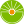 От редакции «Бизнес-Инфо»По вопросу, касающемуся временного ограничения права гражданина на выезд из Республики Беларусь в случае его уклонения от явки на мероприятия по призыву на военную службу, службу в резерве, а также о снятии такого ограничения, см.постановление Министерства обороны Республики Беларусь от 14.07.2010 № 34.От редакции «Бизнес-Инфо»Районные (городские) призывные комиссии решение о призыве на срочную военную службу или службу в резерве молодых специалистов (рабочих, служащих), направленных на работу в организации агропромышленного комплекса Витебской области в соответствии с договором о целевой подготовке специалиста (рабочего, служащего), принимают с учетом ходатайства Витебского облисполкома о призыве таких специалистов (рабочих, служащих) на службу в резерве (подп.2.2 п.2 Указа Президента Республики Беларусь от 25.02.2020 № 70).От редакции «Бизнес-Инфо»О порядке заключения контракта о прохождении военной службы в Вооруженных Силах Республики Беларусь см.Инструкцию, утвержденную постановлением Министерства обороны Республики Беларусь от 11.05.2011 № 15.О порядке заключения контракта о прохождении военной службы в органах пограничной службы Республики Беларусь см.Инструкцию, утвержденную постановлением Государственного пограничного комитета Республики Беларусь от 28.04.2011 № 10. От редакции «Бизнес-Инфо»Перечень населенных пунктов и объектов, находящихся в зонах радиоактивного загрязнения, утвержден постановлением Совета Министров Республики Беларусь от 08.02.2021 № 75.Состав военнослужащихВоинские званияВоинские званияСостав военнослужащихвойсковыекорабельныеСолдаты и матросырядовойматросефрейторстарший матросСержанты и старшинымладший сержантстаршина 2-й статьисержантстаршина 1-й статьистарший сержантглавный старшинастаршинаглавный корабельный старшинаПрапорщики и мичманыпрапорщикмичманстарший прапорщикстарший мичманОфицеры:младшие офицерымладший лейтенантмладший лейтенантлейтенантлейтенантстарший лейтенантстарший лейтенанткапитанкапитан-лейтенантстаршие офицерымайоркапитан 3-го рангаподполковниккапитан 2-го рангаполковниккапитан 1-го рангавысшие офицерыгенерал-майоргенерал-лейтенантгенерал-полковник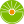 От редакции «Бизнес-Инфо»Об освобождении отдельных категорий граждан, зачисленных в запас, от обязательного медицинского освидетельствования см. п.1 постановления Министерства обороны Республики Беларусь и Министерства здравоохранения Республики Беларусь от 05.03.2020 № 8/14.Состав запасаРазряд запасаРазряд запасаРазряд запасаСостав запасапервыйвторойтретийСолдаты и матросы, сержанты и старшиныдо 35 летдо 45 летдо 50 летПрапорщики и мичманы, младшие офицерыдо 45 летдо 50 летдо 55 летМайоры и подполковники (капитаны 3-го и 2-го ранга)до 50 летдо 55 летдо 60 летПолковники (капитаны 1-го ранга)до 55 летдо 60 летВысшие офицерыдо 60 летдо 65 летПредседатель Верховного Совета Республики БеларусьС.Шушкевич«Арендатор«Арендатор_________________________________________________________________________________________________________________________________________________________________________________________________________________________________________________________________(подпись)(инициалы, фамилия)М.П.____ _____________ 20___ г.»____ _____________ 20___ г.»«Арендатор«Арендатор_________________________________________________________________________________________________________________________________________________________________________________________________________________________________________________________________(подпись)(инициалы, фамилия)____ _____________ 20___ г.»;____ _____________ 20___ г.»;Первый заместитель Премьер-министра
Республики БеларусьН.Снопков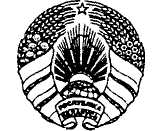 САВЕТ МІНІСТРАЎРЭСПУБЛІКІ БЕЛАРУСЬСОВЕТ МИНИСТРОВРЕСПУБЛИКИ БЕЛАРУСЬ     ПАСТАНОВАПОСТАНОВЛЕНИЕ4 ноября .№  742  742                         г. Мінск                         г. Мінск                         г. Мінск                     г. Минск № п/п Фамилия, собственное имя, отчество (если таковое имеется)* Год рождения Основное место учебы (работы) Место жительства Отметка об изменениях, произошедших до 1 января, и под каким порядковым номером гражданин учтен в сводном списке**1 2 3 4 5 6 № п/п Фамилия, собственное имя, отчество (если таковое имеется) Год рождения Жалобы, анамнез заболевания (другие заявления призывника) 1 2 3 4 Объективные данные о призывнике.  Клинико-функциональный диагноз, категория годности к срочной военной службе, службе в резерве Решение комиссии Примечание 5 6 7 УДОСТОВЕРЕНИЕ ПРИЗЫВНИКА ПБ № 0000000 _____________________________________________________________________________ (фамилия) _____________________________________________________________________________ (собственное имя, отчество (если таковое имеется)) Число, месяц, год рождения __________________________________________________ Идентификационный номер __________________________________________________ Приписан к призывному участку ______________________________________________ (наименование военного комиссариата _____________________________________________________________________________ (обособленного подразделения)) Действительно до ____ __________ 20___ г. Военный комиссар района (города) (руководитель обособленного подразделения) __________________________________________________________ (воинское звание, подпись, инициалы, фамилия) М.П. 		1Срок действия продлен: до ____ ______________ 20___ г. Военный комиссар района (города) (руководитель обособленного подразделения) ________________________________________________ (воинское звание, подпись, инициалы, фамилия) М.П. до ____ ______________ 20___ г. Военный комиссар района (города) (руководитель обособленного подразделения) ________________________________________________ (воинское звание, подпись, инициалы, фамилия) М.П. до ____ ______________ 20___ г. Военный комиссар района (города) (руководитель обособленного подразделения) ________________________________________________ (воинское звание, подпись, инициалы, фамилия) М.П. 2 ПБ № 0000000 ПРЕДОСТАВЛЕНИЕ ОТСРОЧКИ ОТ ПРИЗЫВА НА СРОЧНУЮ ВОЕННУЮ СЛУЖБУ, СЛУЖБУ В РЕЗЕРВЕ** 5. Решением ___________________________ районной (городской) призывной комиссии (район (город)) (протокол № ___________ от _____________________________) предоставлена отсрочка от призыва для (по) ___________________________________________________________ (вид отсрочки) до ____ ________________ 20___ г. Военный комиссар района (города) (руководитель обособленного подразделения) ______________________________________________ (воинское звание, подпись, инициалы, фамилия) М.П. Решением ______________________________ районной (городской) призывной комиссии (район (город)) (протокол № __________ от _____________________________) предоставлена отсрочка от призыва для (по) ___________________________________________________________ (вид отсрочки) до ____ ________________ 20___ г. Военный комиссар района (города) (руководитель обособленного подразделения) ______________________________________________ (воинское звание, подпись, инициалы, фамилия) М.П. Решением _____________________________ районной (городской) призывной комиссии (район (город)) (протокол № _______ от ______________________) предоставлена отсрочка от призыва для (по) ___________________________________________________________ (вид отсрочки) до ____ ________________ 20___ г. Военный комиссар района (города) (руководитель обособленного подразделения) ______________________________________________ (воинское звание, подпись, инициалы, фамилия) М.П. 7Иметь и хранить удостоверение призывника. В случае утраты этого документа в недельный срок обратиться в военный комиссариат (обособленное подразделение военного комиссариата) по месту жительства, за исключением случаев нахождения за границей. Граждане, подлежащие призыву на срочную военную службу, службу в резерве и выезжающие с места жительства в период проведения призыва на срок более одного месяца, должны лично сообщить об этом в военный комиссариат (обособленное подразделение военного комиссариата) по месту жительства. Получить повестки или направления военного комиссариата (обособленного подразделения военного комиссариата) под расписку. Явиться по повесткам или направлениям военного комиссариата (обособленного подразделения военного комиссариата) или иного органа, осуществляющего воинский учет, в военный комиссариат (обособленное подразделение военного комиссариата) на медицинское освидетельствование, медицинское обследование, заседание призывной комиссии, для отправки в воинские части для прохождения срочной военной службы, службы в резерве, получения направления в орган по труду, занятости и социальной защите по месту жительства, а также находиться в военном комиссариате (обособленном подразделении военного комиссариата), на призывном (сборном) пункте до отправки к месту срочной военной службы, службы в резерве, получения направления в орган по труду, занятости и социальной защите по месту жительства. В случае неявки по повестке или направлению военного комиссариата (обособленного подразделения военного комиссариата) или иного органа, осуществляющего воинский учет, на мероприятия по призыву на срочную военную службу, службу в резерве в течение пяти рабочих дней со дня окончания обстоятельств, препятствовавших явке на указанные мероприятия, прибыть в военный комиссариат (обособленное подразделение военного комиссариата) и представить документы, подтверждающие причину неявки. Ознакомлен ____________________________ (подпись владельца удостоверения) 8 Приложение 6 к постановлению  Министерства обороны  Республики Беларусь  27.01.2020 № 5  Форма __________________________________ (решение военного комиссара (руководителя  обособленного подразделения)) __________________________________ (воинское звание, подпись, инициалы, фамилия) Военному комиссару (руководителю обособленного подразделения) ________________________ (района (города)) от призывника (военнообязанного) ______________________________________ (воинское звание (если таковое имеется), ______________________________________ Приложение 7 к постановлению  Министерства обороны  Республики Беларусь  27.01.2020 № 5  Форма _________________________________ (решение военного комиссара (руководителя обособленного подразделения)) _________________________________ (воинское звание, подпись, инициалы, фамилия) Военному комиссару (руководителю обособленного подразделения) _______________________ (района (города)) от призывника _____________________________________ (фамилия, собственное имя, отчество  (если таковое имеется)) _____________________________________ (число, месяц, год рождения) проживающего по адресу: _____________________________________ (место жительства) Приложение 8 к постановлению  Министерства обороны  Республики Беларусь  27.01.2020 № 5  Форма Корешок расписки в приеме от гражданина личного документавоинского учета№ __________ в приеме ____________________________ (серия, номер удостоверения ____________________________________ призывника или военного билета) от __________________________________ (воинское звание (если таковое имеется), ____________________________________ фамилия, собственное имя, ____________________________________ отчество (если таковое имеется)) ___________________________________ (число, месяц, год рождения) для _________________________________ (указать для какой цели) Расписка действительна по _____ ____________ 20____ г. _____________________________________ (подпись, инициалы, фамилия, должность лица, принявшего удостоверение призывника или военный билет) _____ ____________ 20____ г. Документ обратно получил(а) ____________________________________ (подпись, инициалы, фамилия гражданина) _____ ____________ 20____ г. ______________________________ Расписка в приеме от гражданина личного документа воинского учета*№ __________ Дана ______________________________ (воинское звание (если таковое имеется), ___________________________________ фамилия, собственное имя, ___________________________________ Л и отчество (если таковое имеется)) н ___________________________________ и (число, месяц, год рождения) я в том, что у него (нее) принят _________ ___________________________________ 	(серия, номер удостоверения призывника о 	или военного билета) т для ________________________________ р 	 какой цели) (указать для е з Расписка действительна по а_____ ____________ 20____ г. ___________________________________ (подпись, инициалы, фамилия, должность лица, принявшего удостоверение призывника или военный билет) _____ ____________ 20____ г. № п/п Фамилия, собственное имя, отчество (если таковое имеется)* Место жительства Основное место работы (учебы) Дата принятия на воинский учет. Откуда прибыл 1 2 3 4 5 Результаты прохождения призывной комиссии Результаты прохождения призывной комиссии Результаты прохождения призывной комиссии Дата снятия с воинского учета. Куда убыл** отметка о предоставлении отсрочки от призыва на срочную военную службу, службу в резерве. Вид, до какого времени отсрочка отметка о зачислении в запас или исключении с воинского учета. Дата** отметка о призыве или зачислении в военное учебное заведение, дата отправки и номер воинской части или дата приказа о зачислении** Дата снятия с воинского учета. Куда убыл** 6 7 8 9 КАРТОЧКА ПЕРВИЧНОГО УЧЕТА**ПЕРСОНАЛЬНЫЕ ДАННЫЕПЕРСОНАЛЬНЫЕ ДАННЫЕПЕРСОНАЛЬНЫЕ ДАННЫЕФамилия Фамилия Собственное имя Собственное имя Отчество (если таковое имеется) Отчество (если таковое имеется) Дата рождения Дата рождения Место рождения  Место рождения  Идентификационный номер Идентификационный номер Место жительства Место жительства Место пребывания Место пребывания Образование уровень основного образования Образование учреждения образования и годы их окончания специальности (профессии) присвоенные квалификации Образование Семья семейное положение Семья супруга (супруг)*** Семья дети/родители, если гражданин холост (не замужем) и не имеет детей*** Семья дети/родители, если гражданин холост (не замужем) и не имеет детей*** Семья дети/родители, если гражданин холост (не замужем) и не имеет детей*** Семья дети/родители, если гражданин холост (не замужем) и не имеет детей*** Семья дети/родители, если гражданин холост (не замужем) и не имеет детей*** Семья место жительства близких родственников, которые не проживают совместно с гражданином Работа (учеба) место работы (учебы) Работа (учеба) структурное подразделение Работа (учеба) должность (профессия) Номера телефонов рабочий Номера телефонов домашний Номера телефонов мобильный ПЕРВИЧНЫЕ ДАННЫЕ ВОИНСКОГО УЧЕТАПЕРВИЧНЫЕ ДАННЫЕ ВОИНСКОГО УЧЕТАПЕРВИЧНЫЕ ДАННЫЕ ВОИНСКОГО УЧЕТАГруппа учета**** Группа учета**** Воинское звание Воинское звание Номер военно-учетной специальности и код воинской должности Номер военно-учетной специальности и код воинской должности Дата приема гражданина на воинский учет Дата приема гражданина на воинский учет Дата и основание снятия (исключения) гражданина с воинского учета, куда гражданин выбыл Дата и основание снятия (исключения) гражданина с воинского учета, куда гражданин выбыл ОСОБЫЕ ОТМЕТКИ*****ОСОБЫЕ ОТМЕТКИ*****ОТМЕТКИ О СВЕРКЕ ДАННЫХОТМЕТКИ О СВЕРКЕ ДАННЫХДата сверки С кем или чем проводилась сверка (наименование органа, уполномоченного проводить сверки, или документа) Подпись, инициалы, фамилия лица, проводившего сверку № п/п Наименование организации Место нахождения юридического лица Фамилия, собственное имя, отчество (если таковое имеется) руководителя организации, контактные телефоны Фамилия, собственное имя, отчество (если таковое имеется) работника, ответственного за ведение военно-учетной работы и бронирование военнообязанных, контактные телефоны 1 2 3 4 5 ПЕРСОНАЛЬНЫЕ ДАННЫЕПЕРСОНАЛЬНЫЕ ДАННЫЕФамилия Собственное имя Отчество (если таковое имеется) Дата рождения Дата рождения Место рождения  Место рождения  Идентификационный номер Идентификационный номер Место жительства Место жительства Место пребывания Место пребывания Образование уровень основного образования Образование учреждения образования и годы их окончания специальности (профессии) присвоенные квалификации Образование Семья семейное положение Семья супруга (супруг)** Семья дети/родители, если гражданин холост (не замужем) и не имеет детей**   Семья дети/родители, если гражданин холост (не замужем) и не имеет детей**   Семья дети/родители, если гражданин холост (не замужем) и не имеет детей**   Семья дети/родители, если гражданин холост (не замужем) и не имеет детей**   Семья дети/родители, если гражданин холост (не замужем) и не имеет детей**   Семья место жительства близких родственников, которые не проживают совместно с гражданином Работа (учеба) структурное подразделение Работа (учеба) должность (профессия) Номера телефонов рабочий Номера телефонов домашний Номера телефонов мобильный ПЕРВИЧНЫЕ ДАННЫЕ ВОИНСКОГО УЧЕТАПЕРВИЧНЫЕ ДАННЫЕ ВОИНСКОГО УЧЕТАПЕРВИЧНЫЕ ДАННЫЕ ВОИНСКОГО УЧЕТАГруппа учета*** Группа учета*** Воинское звание Воинское звание Разряд запаса Разряд запаса Номер военно-учетной специальности и код воинской должности Номер военно-учетной специальности и код воинской должности Профиль Профиль Категория запаса Категория запаса Дата приема гражданина на воинский учет Дата приема гражданина на воинский учет Дата и основание снятия (исключения) гражданина с воинского учета Дата и основание снятия (исключения) гражданина с воинского учета Состоит на специальном учете   Состоит на специальном учете   ОСОБЫЕ ОТМЕТКИ****ОСОБЫЕ ОТМЕТКИ****ОСОБЫЕ ОТМЕТКИ****ОТМЕТКИ О СВЕРКЕ ДАННЫХОТМЕТКИ О СВЕРКЕ ДАННЫХОТМЕТКИ О СВЕРКЕ ДАННЫХДата сверки С кем или чем проводилась сверка (наименование органа, уполномоченного проводить сверки, или документа) Подпись, инициалы, фамилия лица, проводившего сверку № п/п Основание* Воинское звание, номер военноучетной специальности и код воинской должности Фамилия, собственное имя, отчество (если таковое имеется), идентификационный номер Дата рождения Место жительства Место пребывания Образование Семья Работа (учеба) Номера телефонов Особые отметки 1 2 3 4 5 6 7 8 9 10 11 12 Состав запасаРазряды запасаРазряды запасаРазряды запасаСостав запасапервыйвторойтретийсолдаты, сержанты и старшиныдо 35 летдо 45 летдо 50 летмладшие офицеры, прапорщикидо 45 летдо 50 летдо 55 летмайор, подполковникдо 50 летдо 55 летдо 60 летполковникдо 55 летдо 60 летвысшие офицерыдо 60 летдо 65 лет     КОРЕШОК РАСПИСКИ № ___ в приеме ___________________________________________         (наименование документа)_______________________________________________________
 от военнообязанного
1. ____________________________________________________(фамилия,_______________________________________________________собственное имя и отчество)2. Год рождения __________________________________
3. Воинское звание ______________________
4. Номер ВУС __________________________
5. Для какой цели принят документ воинского учета серии __________________
№ ___________________________________
______________________________________
______________________________________

Подпись ______________________________(фамилия и должность лица,______________________________________принявшего документ)
Расписка гражданина в получении 
документа ___________________________
«__» ____________ 20__ г.
Л
и
н
и
я


о
т
р
е
з
аРАСПИСКА № ___
    Дана _______________________________________(фамилия,________________________________________________собственное имя и отчество)_____________________________ года рождения
     Воинское звание _________________
номер ВУС _________________в том, что принадлежащий ему (ей) ________________________________________________(наименование________________________________________________документа)серии ______ № ____________________
принят для ___________________________________(указать, для какой цели________________________________________________и наименование органа или________________________________________________должностного лица, принявшего документ)
Расписка действительна по
«__» ____________ 20__ г.
Подпись ____________________________           (фамилия и должность лица,____________________________________                 принявшего документ)М.П.
«___» ____________ 20__ г. «__» ____________ 20__ г.__________________(подпись)Корешок расписки в приеме от гражданина личного документавоинского учета№ __________ в приеме ____________________________ (серия, номер удостоверения ____________________________________ призывника или военного билета) от __________________________________ (воинское звание (если таковое имеется), ____________________________________ фамилия, собственное имя, ____________________________________ отчество (если таковое имеется)) ___________________________________ (число, месяц, год рождения) для _________________________________ (указать для какой цели) Расписка действительна по _____ ____________ 20____ г. _____________________________________ (подпись, инициалы, фамилия, должность лица, принявшего удостоверение призывника или военный билет) _____ ____________ 20____ г. Документ обратно получил(а) ____________________________________ (подпись, инициалы, фамилия гражданина) _____ ____________ 20____ г. ______________________________ Расписка в приеме от гражданина личного документа воинского учета*№ __________ Дана ______________________________ (воинское звание (если таковое имеется), ___________________________________ фамилия, собственное имя, ___________________________________ Л и отчество (если таковое имеется)) н ___________________________________ и (число, месяц, год рождения) я в том, что у него (нее) принят _________ ___________________________________ 	(серия, номер удостоверения призывника о 	или военного билета) т для ________________________________ р 	 какой цели) (указать для е з Расписка действительна по а_____ ____________ 20____ г. ___________________________________ (подпись, инициалы, фамилия, должность лица, принявшего удостоверение призывника или военный билет) _____ ____________ 20____ г. Корешок расписки в приеме от гражданина личного документавоинского учета№ __________ в приеме ____________________________ (серия, номер удостоверения ____________________________________ призывника или военного билета) от __________________________________ (воинское звание (если таковое имеется), ____________________________________ фамилия, собственное имя, ____________________________________ отчество (если таковое имеется)) ___________________________________ (число, месяц, год рождения) для _________________________________ (указать для какой цели) Расписка действительна по _____ ____________ 20____ г. _____________________________________ (подпись, инициалы, фамилия, должность лица, принявшего удостоверение призывника или военный билет) _____ ____________ 20____ г. Документ обратно получил(а) ____________________________________ (подпись, инициалы, фамилия гражданина) _____ ____________ 20____ г. ______________________________ Расписка в приеме от гражданина личного документа воинского учета*№ __________ Дана ______________________________ (воинское звание (если таковое имеется), ___________________________________ фамилия, собственное имя, ___________________________________ Л и отчество (если таковое имеется)) н ___________________________________ и (число, месяц, год рождения) я в том, что у него (нее) принят _________ ___________________________________ 	(серия, номер удостоверения призывника о 	или военного билета) т для ________________________________ р 	 какой цели) (указать для е з Расписка действительна по а_____ ____________ 20____ г. ___________________________________ (подпись, инициалы, фамилия, должность лица, принявшего удостоверение призывника или военный билет) _____ ____________ 20____ г. № п/пНаименование военного комиссариата Почтовый адрес, 
телефон дежурного по военному комиссариатуБрестская областьБрестская областьБрестская область1.Военный комиссариат Брестской области224020, г. Брест, ул. Пионерская д. 40/3, 
8-0162-46-35-922.Военный комиссариат города Барановичи, Барановичского и Ляховичского районов225320, г. Барановичи, ул. Горького, д. 12, 
8-0163-45-26-152.Обособленная группа (Ляховичского района) военного комиссариата города Барановичи, Барановичского и Ляховичского районов225370, г. Ляховичи, ул. Чкалова, д. 83.Военный комиссариат Березовского района225210, г. Береза, ул. Ольшевского, д. 33, 
8-01643-2-23-564.Военный комиссариат города Бреста и Брестского района224000, г. Брест, ул. Ленина, д. 80, 
8-0162-21-35-455. Военный комиссариат Дрогичинского района225612, г. Дрогичин, ул. В. Хоружей, д. 48, 
8-01644-3-13-566.Военный комиссариат Ивановского района225791, г. Иваново, ул. Комарова, д. 15а, 
8-01652-2-21-067.Военный комиссариат Ивацевичского района225295, г. Ивацевичи, ул. Ленина, д. 31, 
8-01645-2-16-718.Военный комиссариат Каменецкого района225051, г. Каменец, ул. Набережная, д. 35, 
8-01631-2-11-529.Военный комиссариат Кобринского и Жабинковского районов225306, г. Кобрин, ул. Первомайская, д. 65, 
8-01642-2-23-569.Обособленная группа (Жабинковского района) военного комиссариата Кобринского и Жабинковского районов225101, г. Жабинка, ул. Котовского, д. 710.Военный комиссариат Лунинецкого и Ганцевичского районов225644, г. Лунинец, ул. 17 Сентября, д. 20, 
8-01647-2-23-9210.Обособленная группа (Ганцевичского района) военного комиссариата Лунинецкого и Ганцевичского районов225432, г. Ганцевичи, ул. Ломоносова, д. 1411.Военный комиссариат Малоритского района225903, г. Малорита, ул. Советская, д. 126а 
8-01651-2-59-0212.Военный комиссариат города Пинска и Пинского района225710, г. Пинск, ул. Комсомольская, д. 5, 
8-01653-5-81-6113.Военный комиссариат Пружанского района225133, г. Пружаны, ул. Советская, д. 41, 
8-01632-7-13-5614.Военный комиссариат Столинского района225510, г. Столин, ул. К. Маркса, д. 17 
8-01655-2-13-72Витебская областьВитебская областьВитебская область15.Военный комиссариат Витебской области210001, г. Витебск, ул. Ленинградская, д. 18, 
8-0212-36-24-8616.Военный комиссариат города Витебска, Витебского и Лиозненского районов210001, г. Витебск, ул. Покровская, д. 19/1, 
8-0212-36-23-9516.Обособленная группа (Лиозненского района) военного комиссариата города Витебска, Витебского и Лиозненского районов211220, п.г.т. Лиозно, ул. Садовая, д. 3817.Военный комиссариат Бешенковичского и Шумилинского районов211361, г.п. Бешенковичи, ул. Урицкого, д. 31А, 8-02131-4-14-3417.Обособленная группа (Шумилинского района) военного комиссариата Бешенковичского и Шумилинского районов211260, г.п. Шумилино, ул. Вокзальная, д. 318.Военный комиссариат Браславского района211970, г. Браслав, ул. Ленинская, д. 66, 
8-02153-2-24-3419.Военный комиссариат Верхнедвинского района211631, г. Верхнедвинск, ул. Ленинградская, д. 71, 8-02151-5-34-3420.Военный комиссариат Глубокского и Шарковщинского районов211800, г. Глубокое, ул. Коммунистическая, д. 11, 8-02156-2-14-3420.Обособленная группа (Шарковщинского района) военного комиссариата Глубокского и Шарковщинского районов211910, г.п. Шарковщина, ул. Красноармейская, д. 321.Военный комиссариат Городокского района211573, г. Городок, ул. Толкачева, д. 9, 
8-02139-4-14-3422.Военный комиссариат Докшицкого района211720, г. Докшицы, ул. Полевого, д. 14, 
8-02157-2-14-3423.Военный комиссариат Лепельского и Ушачского районов211174, г. Лепель, ул. Калинина, д. 74, 
8-02132-4-14-3423.Обособленная группа (Ушачского района) военного комиссариата Лепельского и Ушачского районов211524, г.п. Ушачи, ул. Советская, д. 3724.Военный комиссариат Миорского района211287, г. Миоры, ул. Ленина, д. 30, 
8-02152-4-14-3425.Военный комиссариат Оршанского и Дубровенского районов211030, г. Орша, ул. Островского, д. 36, 
8-0216-21-03-6725.Обособленная группа (Дубровенского района) военного комиссариата Оршанского и Дубровенского районов211587, г. Дубровно, ул. Комсомольская, д. 1826.Военный комиссариат Полоцкого, Россонского районов и города Новополоцка211400, г. Полоцк, пр-т. Октябрьский, д. 5, 
8-0214-2-86-7626.Обособленная группа (Россонского района) военного комиссариата Полоцкого, Россонского районов и города Новополоцка211471, г.п. Россоны, ул. Советская, д. 427.Военный комиссариат Поставского района211875, г. Поставы, ул. Парковая, д. 9, 
8-02155-4-14-3428.Военный комиссариат Сенненского района211120, г. Сенно, ул. Красной Слободы, д. 5, 
8-02135-4-14-3429.Военный комиссариат Толочинского района211094, г. Толочин, ул. Энгельса, д. 10, 
8-02136-2-14-3430.Военный комиссариат Чашникского района211149, г. Чашники, ул. Советская,  д. 23, 
8-02133-4-14-34Гомельская областьГомельская областьГомельская область31.Военный комиссариат Гомельской области246050, г. Гомель, ул. Садовая, д. 10, 
8-0232-75-51-3032.Военный комиссариат Буда-Кошелевского и Чечерского районов247350, г. Буда-Кошелево, ул. Комсомольская, д. 10, 
8-02336-2-13-6332.Обособленная группа (Чечерского района) военного комиссариата Буда-Кошелевского и Чечерского районов247150, г. Чечерск, ул. Интернациональная, д.5833.Военный комиссариат города Гомеля246027, г.Гомель, ул. Б. Хмельницкого, д. 73, 
8-0232-41-25-5234.Военный комиссариат Гомельского района246050, г. Гомель, ул. Парижской Коммуны, д. 18, 8-0232-77-47-2135.Военный комиссариат Добрушского и Ветковского районов247050, г. Добруш, ул. Князя Паскевича, д. 51, 
8-02333-3-10-6235.Обособленная группа (Ветковского района) военного комиссариата Добрушского и Ветковского районов247120, г. Ветка, ул. Первомайская, д. 1136.Военный комиссариат Житковичского района247960, г. Житковичи, ул. Пролетарская, д. 1, 
8-02353-2-15-5137.Военный комиссариат Жлобинского района247210, г. Жлобин, ул. Урицкого, д. 90, 
8-02334-2-22-5438.Военный комиссариат Калинковичского района247710, г. Калинковичи, Аллея Маркса, д. 14, 
8-02345-4-03-4439.Военный комиссариат Лельчицкого района247841, п.г.т. Лельчицы, ул. Советская, д. 76, 
8-02356-5-01-8440.Военный комиссариат Мозырского, Ельского и Наровлянского районов247780, г. Мозырь, ул. Фрунзе, д. 2, 
8-02363-2-46-9840.Обособленная группа (Ельского района) военного комиссариата Мозырского, Ельского и Наровлянского районов247820, г. Ельск, ул. Советская, д. 5340.Обособленная группа (Наровлянского района) военного комиссариата Мозырского, Ельского и Наровлянского районов247802, г. Наровля, ул. Ленина, д. 42а41.Военный комиссариат Петриковского района247940, г. Петриков, ул. Макаренко, д. 1, 
8-02350-5-27-3442.Военный комиссариат Речицкого и Лоевского районов247500, г. Речица, ул. Советская, д. 85а, 
8-02340-2-32-0042.Обособленная группа (Лоевского района) военного комиссариата Речицкого и Лоевского районов247095, п.г.т. Лоев, ул. Шевелева, д. 9643.Военный комиссариат Рогачевского и Кормянского районов247673, г. Рогачев, ул. Дзержинского, д. 15, 
8-02339-4-10-9743.Обособленная группа (Кормянского района) военного комиссариата Рогачевского и Кормянского районов247170, п.г.т. Корма, ул. Абатурова, д. 8244.Военный комиссариат Светлогорского и Октябрьского районов247400, г. Светлогорск, ул. Ленина, д. 84, 
8-02342-7-01-1044.Обособленная группа (Октябрьского района) военного комиссариата Светлогорского и Октябрьского районов247319, п.г.т. Октябрьский, ул. Ковалева, д. 245.Военный комиссариат Хойникского и Брагинского районов247622, г. Хойники, ул. Комсомольская, д. 40, 
8-02346-2-15-2245.Обособленная группа (Брагинского района) военного комиссариата Хойникского и Брагинского районов247632, п.г.т. Брагин, ул. Челидзе, д. 14 Гродненская областьГродненская областьГродненская область46.Военный комиссариат Гродненской области230023, г. Гродно, ул. 1 Мая, д. 8, 
8-0152-72-21-2047.Военный комиссариат Волковысского, Берестовицкого и Свислочского районов231900, г. Волковыск, ул. Дзержинского, д. 7, 
8-01512-4-50-1847.Обособленная группа (Берестовицкого района) военного комиссариата Волковысского, Берестовицкого и Свислочского районов231770, г.п. Берестовица, пер. Зеленый, д. 547.Обособленная группа (Свислочского района) военного комиссариата Волковысского, Берестовицкого и Свислочского районов237960, г.п. Свислочь, ул. Ленина, д. 148.Военный комиссариат Вороновского района231391, п.г.т. Вороново, ул. Коммунальная, д. 7, 8-01594-2-19-0149.Военный комиссариат г. Гродно и Гродненского района230023, г. Гродно, ул. Богдановича, д. 4, 
8-0152-72-04-2550.Военный комиссариат Дятловского района231460, г. Дятлово, ул. Победы, д. 13, 
8-01563-2-16-5151.Военный комиссариат Ивьевского района231330, г. Ивье, ул. 50 лет Октября, д. 20, 
8-01595-2-24-2852.Военный комиссариат Лидского района231300, г. Лида, ул. Победы, д. 44, 
8-0154-52-62-3653.Военный комиссариат Мостовского района231600, г. Мосты, ул. Ленина, д. 19, 
8-01515-4-48-3754.Военный комиссариат Новогрудского и Кореличского районов231400, г. Новогрудок, ул. Гродненская, д. 40, 
8-01597-4-08-6954.Обособленная группа (Кореличского района) военного комиссариата Новогрудского и Кореличского районов231430, г.п. Кореличи, пл. 17 Сентября, д. 755.Военный комиссариат Островецкого района231210, г.п. Островец, ул. Зеленая, д. 26, 
8-01591-2-16-6156.Военный комиссариат Ошмянского района231100, г. Ошмяны, пер. Больничный, д. 12, 
8-01593-4-51-1557.Военный комиссариат Слонимского и Зельвенского районов231800, г. Слоним, ул. Брестская, д. 44, 
8-01562-2-33-93Обособленная группа (Зельвенского района) военного комиссариата Слонимского и Зельвенского районов231930, г.п. Зельва, ул. Пушкина, д. 9158.Военный комиссариат Сморгонского района231042, г. Сморгонь, ул.Танкистов, д. 3, 
8-01592-3-21-1659.Военный комиссариат Щучинского района231510, г. Щучин, ул. Ленина, д. 37а, 
8-01514-2-80-90Могилевская областьМогилевская областьМогилевская область60.Военный комиссариат Могилевской области212030, г. Могилев, ул. Добролюбова, д. 1, 
8-0222-31-16-8261.Военный комиссариат Белыничского и Круглянского районов213051, п.г.т. Белыничи, ул. Телешева, д. 29, 
3-02232-5-13-8761.Обособленная группа (Круглянского района) военного комиссариата Белыничского и Круглянского районов213188, п.г.т. Круглое, ул. Советская, д. 3462.Военный комиссариат города Бобруйска, Бобруйского, Глусского и Кировского районов213826, г. Бобруйск, ул. Московская, д. 50, 
8-0225-46-83-8962.Обособленная группа (Глусского района) военного комиссариата города Бобруйска, Бобруйского, Глусского и Кировского районов213879, п.г.т. Глуск, ул. Жижкевича, д. 862.Обособленная группа (Кировского района) военного комиссариата города Бобруйска, Бобруйского, Глусского и Кировского районов213940, г. Кировск, ул. Пушкинская, д. 2163.Военный комиссариат Быховского района213320, г. Быхов, ул. Октябрьская, д. 9, 
8-02231-5-80-4164.Военный комиссариат Горецкого и Дрибинского районов213410, г. Горки, ул. Кирова, д.14, 
8-02233-5-95-2664.Обособленная группа (Дрибинского района) военного комиссариата Горецкого и Дрибинского районов213430, п.г.т. Дрибин, ул. Ленина, д. 2865.Военный комиссариат Климовичского и Хотимского районов213633, г. Климовичи, ул. Цветочная, д. 10, 
8-02244-5-44-5665.Обособленная группа (Хотимского района) военного комиссариата Климовичского и Хотимского районов213660, п.г.т. Хотимск, ул. Ленинская, д. 566.Военный комиссариат Костюковичского района213640, г. Костюковичи, ул. Зиньковича, д. 100, 8-02245-5-22-9267.Военный комиссариат Кричевского района213500, г. Кричев, ул. Ленинская, д. 32, 
8-02241-5-19-7868.Военный комиссариат города Могилева и Могилевского района212030, г. Могилев, пер. Комиссариатский, д. 4, 8-0222-31-09-2769.Военный комиссариат Мстиславского района213453, г. Мстиславль, ул. Пролетарская, д. 20, 8-02240-2-02-0170.Военный комиссариат Осиповичского и Кличевского районов213760, г. Осиповичи, ул. Интернациональная, д. 74, 8-02235-2-29-7870.Обособленная группа (Кличевского района) военного комиссариата Осиповичского и Кличевского районов213900, г. Кличев, ул. Кривоноса, д. 2571.Военный комиссариат Чаусского и Славгородского районов213206, г. Чаусы, ул. Ленинская, д. 33, 
8-02242-2-10-4171.Обособленная группа (Славгородского района) военного комиссариата Чаусского и Славгородского районов213245, г. Славгород, ул. Ленинская, д. 3972.Военный комиссариат Чериковского и Краснопольского районов213533, г. Чериков, ул. К. Маркса, д. 40, 
8-02243-3-14-8772.Обособленная группа (Краснопольского района) военного комиссариата Чериковского и Краснопольского районов213560, п.г.т. Краснополье, ул. Советская, д. 473.Военный комиссариат Шкловского района213010, г. Шклов, ул. Советская, д. 6, 
8-02239-3-11-30Минская область Минская область Минская область 74.Военный комиссариат Минской области220007, г. Минск, ул. Фабрициуса, д. 36, 
8-017-226-24-6275.Военный комиссариат Борисовского и Крупского районов222512, г. Борисов, ул. Л. Чаловской, д. 58, 
8-017777-4-42-9275.Обособленная группа (Крупского района) военного комиссариата Борисовского и Крупского районов222010, г. Крупки, ул. Чапаева, д. 876.Военный комиссариат Вилейского района222410, г. Вилейка, ул. Советская, д. 30, 
8-01771-5-43-4177.Военный комиссариат Дзержинского и Узденского районов222720, г. Дзержинск, ул. 1-я Ленинская, д. 44, 
8-01716-5-56-6177.Обособленная группа (Узденского района) военного комиссариата Дзержинского и Узденского районов223411, г. Узда, ул. Ленинская, д. 7578.Военный комиссариат Клецкого района222531, г. Клецк, ул. Победы, д. 145, 
8-01793-5-56-0079.Военный комиссариат Логойского района223141, г. Логойск, ул. Харченко, д. 27, 
8-01774-5-55-9280.Военный комиссариат Минского района220090, г. Минск, ул. Кольцова, д. 15а, 
8-017-262-47-2681.Военный комиссариат Молодечненского и Воложинского районов222310, г. Молодечно, ул. Городокская, д. 4, 
8-0176-677-82-5081.Обособленная группа (Воложинского района) военного комиссариата Дзержинского и Узденского районов222340, г. Воложин, пл. Свободы, д. 482.Военный комиссариат Мядельского района222397, г. Мядель, ул. Промышленная, д. 6, 
8-01797-5-57-5483.Военный комиссариат Несвижского и Копыльского районов222603, г. Несвиж, ул. Партизанская, д. 10а, 
8-01770-5-56-5183.Обособленная группа (Копыльского района) военного комиссариата Несвижского и Копыльского районов223910, г. Копыль, ул. М. Горького, д. 5484.Военный комиссариат Пуховичского района222811, г. М.Горка, ул. Октябрьская, д. 103, 
8-0171-3-55-5285.Военный комиссариат Слуцкого и Стародорожского районов223610, г. Слуцк, ул. Виленская, д. 55, 
8-01795-5-52-4285.Обособленная группа (Стародорожского района) военного комиссариата Слуцкого и Стародорожского районов222932, г. Старые Дороги, ул. Гагарина, д. 2786.Военный комиссариат Смолевичского района и города Жодино 222201, г. Смолевичи, ул. Жодинская, д. 3, 
8-01776-5-55-7787.Военный комиссариат Солигорского и Любанского районов223710, г. Солигорск, ул. Строителей, д. 9, 
8-0174-22-00-1387.Обособленная группа (Любанского района) военного комиссариата Солигорского и Любанского районов223812, г. Любань, ул. Ленина, д. 5288.Военный комиссариат Столбцовского района222666, г. Столбцы, ул. Социалистическая, д. 67, 8-01717-5-55-8589.Военный комиссариат Червенского и Березинского районов223210, г. Червень, ул. Чапаева, д. 2а, 
8-01714-5-54-3789.Обособленная группа (Березинского района) военного комиссариата Червенского и Березинского районов223310, г. Березино, ул. Октябрьская, д. 32г. Минскг. Минскг. Минск90.Военный комиссариат города Минска220102, г. Минск, ул. Ангарская, д. 8, 
8-017-345-68-7691.Военный комиссариат Заводского района220026, г. Минск, ул. Плеханова, д. 24, 
8-017-296-46-1492.Военный комиссариат Ленинского района220006, г. Минск, ул. Семенова, д.10, 
8-017-223-52-0693.Военный комиссариат Московского района220060, г. Минск, ул. Бетонный проезд, д. 27, 
8-017-208-62-2194.Военный комиссариат Октябрьского района220108, г. Минск, ул. Казинца, д. 60, 
8-017-398-40-5095.Военный комиссариат Партизанского района220070, г. Минск, пер. Стахановский, д. 3, 
8-017-230-81-5496.Военный комиссариат Первомайского района220012, г. Минск, пер. Калининградский, д. 7а, 8-017-285-69-0697.Военный комиссариат 
Советского района220013, г. Минск, ул. Якуба Коласа, д. 15а, 
8-017-292-14-0098.Военный комиссариат Фрунзенского района220074, г. Минск, ул. Кальварийская, д.35, 
8-017-207-69-5399.Военный комиссариат Центрального района220002, г. Минск, ул. Червякова, д. 10а, 
8-017-283-22-15Первый заместитель Премьер-министра
Республики БеларусьН.СнопковПриложение 1к постановлению 
Совета Министров
Республики Беларусь
18.11.2008 № 1740
(в редакции постановления
Совета Министров
Республики Беларусь
27.08.2021 № 490) (Штамп органа
внутренних дел)___ ____________ 20__ г. 
Место
для
фото-
графии(50 мм)М.П.Выдана для подтверждения личности ___________________________(фамилия, собственное имя,___________________________________________________________,отчество (если таковое имеется)зарегистрированного(ой) по месту жительства (пребывания) ________(адрес,____________________________________________________________гражданство (подданство),____________________________________________________________идентификационный номер (при его наличии),___________________________________________________________,дата и место рождения)заявившего(ей) об утрате/хищении (нужное подчеркнуть) паспорта/ удостоверения беженца (нужное подчеркнуть) ____________________(наименование документа,___________________________________________________________.удостоверяющего личность)Действительна до ____ ______________ 20__ г.М.П.(40 мм)Выдана для подтверждения личности ___________________________(фамилия, собственное имя,___________________________________________________________,отчество (если таковое имеется)зарегистрированного(ой) по месту жительства (пребывания) ________(адрес,____________________________________________________________гражданство (подданство),____________________________________________________________идентификационный номер (при его наличии),___________________________________________________________,дата и место рождения)заявившего(ей) об утрате/хищении (нужное подчеркнуть) паспорта/ удостоверения беженца (нужное подчеркнуть) ____________________(наименование документа,___________________________________________________________.удостоверяющего личность)Действительна до ____ ______________ 20__ г.М.П.Начальник подразделения
по гражданству и миграции_________________________________________________________________(наименование органа внутренних дел)(подпись)(инициалы, фамилия)Приложение 2к постановлению 
Совета Министров
Республики Беларусь
18.11.2008 № 1740
(в редакции постановления
Совета Министров
Республики Беларусь
27.08.2021 № 490) Первая страница обложкиПервая страница форзаца
(вторая страница обложки)
РЭСПУБЛІКА БЕЛАРУСЬ
РЕСПУБЛИКА БЕЛАРУСЬ

(Изображение Государственного герба
Республики Беларусь)

ПАСВЕДЧАННЕ
НА ЖЫХАРСТВА
ЗАМЕЖНАГА
ГРАМАДЗЯНІНА

ВИД НА ЖИТЕЛЬСТВО
ИНОСТРАННОГО
ГРАЖДАНИНА
(Изображение орнамента)

(Цветное изображение
Государственного герба
Республики Беларусь)

(Изображение орнамента)Страница 1Страница 1Страница 1Страница 2Страница 2Страница 2
РЭСПУБЛІКА БЕЛАРУСЬ

ПАСВЕДЧАННЕ
НА ЖЫХАРСТВА
ЗАМЕЖНАГА
ГРАМАДЗЯНІНА

РЕСПУБЛИКА БЕЛАРУСЬ

ВИД НА ЖИТЕЛЬСТВО
ИНОСТРАННОГО
ГРАЖДАНИНА
РЭСПУБЛІКА БЕЛАРУСЬ

ПАСВЕДЧАННЕ
НА ЖЫХАРСТВА
ЗАМЕЖНАГА
ГРАМАДЗЯНІНА

РЕСПУБЛИКА БЕЛАРУСЬ

ВИД НА ЖИТЕЛЬСТВО
ИНОСТРАННОГО
ГРАЖДАНИНА0
0
0
0
0
0
0
A
MM
A
0
0
0
0
0
0
0
РЭСПУБЛІКА БЕЛАРУСЬ
РЕСПУБЛИКА БЕЛАРУСЬ

ПАСВЕДЧАННЕ НА ЖЫХАРСТВА
Ў РЭСПУБЛІЦЫ БЕЛАРУСЬ З’ЯЎЛЯЕЦЦА
ЎЛАСНАСЦЮ РЭСПУБЛІКІ БЕЛАРУСЬ 
І ПАЦВЯРДЖАЕ АСОБУ ЗАМЕЖНАГА
ГРАМАДЗЯНІНА, ЯКІ АТРЫМАЎ ДАЗВОЛ
НА ПАСТАЯННАЕ ПРАЖЫВАННЕ
Ў РЭСПУБЛІЦЫ БЕЛАРУСЬ

ВИД НА ЖИТЕЛЬСТВО В РЕСПУБЛИКЕ
БЕЛАРУСЬ ЯВЛЯЕТСЯ СОБСТВЕННОСТЬЮ
РЕСПУБЛИКИ БЕЛАРУСЬ И УДОСТОВЕРЯЕТ
ЛИЧНОСТЬ ИНОСТРАННОГО ГРАЖДАНИНА, ПОЛУЧИВШЕГО РАЗРЕШЕНИЕ
НА ПОСТОЯННОЕ ПРОЖИВАНИЕ
В РЕСПУБЛИКЕ БЕЛАРУСЬ
РЭСПУБЛІКА БЕЛАРУСЬ
РЕСПУБЛИКА БЕЛАРУСЬ

ПАСВЕДЧАННЕ НА ЖЫХАРСТВА
Ў РЭСПУБЛІЦЫ БЕЛАРУСЬ З’ЯЎЛЯЕЦЦА
ЎЛАСНАСЦЮ РЭСПУБЛІКІ БЕЛАРУСЬ 
І ПАЦВЯРДЖАЕ АСОБУ ЗАМЕЖНАГА
ГРАМАДЗЯНІНА, ЯКІ АТРЫМАЎ ДАЗВОЛ
НА ПАСТАЯННАЕ ПРАЖЫВАННЕ
Ў РЭСПУБЛІЦЫ БЕЛАРУСЬ

ВИД НА ЖИТЕЛЬСТВО В РЕСПУБЛИКЕ
БЕЛАРУСЬ ЯВЛЯЕТСЯ СОБСТВЕННОСТЬЮ
РЕСПУБЛИКИ БЕЛАРУСЬ И УДОСТОВЕРЯЕТ
ЛИЧНОСТЬ ИНОСТРАННОГО ГРАЖДАНИНА, ПОЛУЧИВШЕГО РАЗРЕШЕНИЕ
НА ПОСТОЯННОЕ ПРОЖИВАНИЕ
В РЕСПУБЛИКЕ БЕЛАРУСЬ12Страницы 3, 5, 7Страницы 3, 5, 7Страницы 3, 5, 7Страницы 4, 6, 8Страницы 4, 6, 8Страницы 4, 6, 8
АДЗНАКІ/ОТМЕТКИ
АДЗНАКІ/ОТМЕТКИ0
0
0
0
0
0
0
A
MM
A
0
0
0
0
0
0
0
АДЗНАКІ/ОТМЕТКИ
АДЗНАКІ/ОТМЕТКИ34Страницы 9, 11, 13Страницы 9, 11, 13Страницы 9, 11, 13Страницы 10, 12, 14Страницы 10, 12, 14Страницы 10, 12, 14АДЗНАКІ/ОТМЕТКИАДЗНАКІ/ОТМЕТКИАДЗНАКІ/ОТМЕТКИАДЗНАКІ/ОТМЕТКИ910Страница 15Страница 1515Страница 16Страница 16РЭСПУБЛІКА БЕЛАРУСЬ/РЕСПУБЛИКА БЕЛАРУСЬ____________________________ПОДПІС УЛАДАЛЬНІКА(ПОДПИСЬ ВЛАДЕЛЬЦА)М.П.______________________________________________ПОДПІС СЛУЖБОВАЙ АСОБЫ, ЯКАЯ ВЫДАЛА
ПАСВЕДЧАННЕ НА ЖЫХАРСТВА
(ПОДПИСЬ ДОЛЖНОСТНОГО ЛИЦА, 
ВЫДАВШЕГО ВИД НА ЖИТЕЛЬСТВО)16Вторая страница форзаца
(третья страница обложки)
РЭСПУБЛІКА БЕЛАРУСЬ/
РЕСПУБЛИКА БЕЛАРУСЬПриложение 3к постановлению 
Совета Министров
Республики Беларусь
18.11.2008 № 1740
(в редакции постановления
Совета Министров
Республики Беларусь
27.08.2021 № 490) Первая страница обложкиПервая страница форзаца
(вторая страница обложки)
РЭСПУБЛІКА БЕЛАРУСЬ
РЕСПУБЛИКА БЕЛАРУСЬ

(Изображение Государственного герба
Республики Беларусь)

ПАСВЕДЧАННЕ
НА ЖЫХАРСТВА
АСОБЫ БЕЗ
ГРАМАДЗЯНСТВА

ВИД НА ЖИТЕЛЬСТВО
ЛИЦА БЕЗ ГРАЖДАНСТВА
(Изображение орнамента)

(Цветное изображение
Государственного герба
Республики Беларусь)

(Изображение орнамента)Страница 1Страница 1Страница 1Страница 2Страница 2Страница 2
РЭСПУБЛІКА БЕЛАРУСЬ

ПАСВЕДЧАННЕ
НА ЖЫХАРСТВА
АСОБЫ
БЕЗ ГРАМАДЗЯНСТВА

РЕСПУБЛИКА БЕЛАРУСЬ

ВИД НА ЖИТЕЛЬСТВО
ЛИЦА БЕЗ ГРАЖДАНСТВА
РЭСПУБЛІКА БЕЛАРУСЬ

ПАСВЕДЧАННЕ
НА ЖЫХАРСТВА
АСОБЫ
БЕЗ ГРАМАДЗЯНСТВА

РЕСПУБЛИКА БЕЛАРУСЬ

ВИД НА ЖИТЕЛЬСТВО
ЛИЦА БЕЗ ГРАЖДАНСТВА0
0
0
0
0
0
0
A
MM
A
0
0
0
0
0
0
0
РЭСПУБЛІКА БЕЛАРУСЬ
РЕСПУБЛИКА БЕЛАРУСЬ

ПАСВЕДЧАННЕ НА ЖЫХАРСТВА
Ў РЭСПУБЛІЦЫ БЕЛАРУСЬ З’ЯЎЛЯЕЦЦА
ЎЛАСНАСЦЮ РЭСПУБЛІКІ БЕЛАРУСЬ 
І ПАЦВЯРДЖАЕ АСОБУ АСОБЫ 
БЕЗ ГРАМАДЗЯНСТВА, 
ЯКАЯ АТРЫМАЛА ДАЗВОЛ
НА ПАСТАЯННАЕ ПРАЖЫВАННЕ
Ў РЭСПУБЛІЦЫ БЕЛАРУСЬ

ВИД НА ЖИТЕЛЬСТВО В РЕСПУБЛИКЕ
БЕЛАРУСЬ ЯВЛЯЕТСЯ СОБСТВЕННОСТЬЮ
РЕСПУБЛИКИ БЕЛАРУСЬ И УДОСТОВЕРЯЕТ
ЛИЧНОСТЬ ЛИЦА БЕЗ ГРАЖДАНСТВА, ПОЛУЧИВШЕГО РАЗРЕШЕНИЕ
НА ПОСТОЯННОЕ ПРОЖИВАНИЕ
В РЕСПУБЛИКЕ БЕЛАРУСЬ
РЭСПУБЛІКА БЕЛАРУСЬ
РЕСПУБЛИКА БЕЛАРУСЬ

ПАСВЕДЧАННЕ НА ЖЫХАРСТВА
Ў РЭСПУБЛІЦЫ БЕЛАРУСЬ З’ЯЎЛЯЕЦЦА
ЎЛАСНАСЦЮ РЭСПУБЛІКІ БЕЛАРУСЬ 
І ПАЦВЯРДЖАЕ АСОБУ АСОБЫ 
БЕЗ ГРАМАДЗЯНСТВА, 
ЯКАЯ АТРЫМАЛА ДАЗВОЛ
НА ПАСТАЯННАЕ ПРАЖЫВАННЕ
Ў РЭСПУБЛІЦЫ БЕЛАРУСЬ

ВИД НА ЖИТЕЛЬСТВО В РЕСПУБЛИКЕ
БЕЛАРУСЬ ЯВЛЯЕТСЯ СОБСТВЕННОСТЬЮ
РЕСПУБЛИКИ БЕЛАРУСЬ И УДОСТОВЕРЯЕТ
ЛИЧНОСТЬ ЛИЦА БЕЗ ГРАЖДАНСТВА, ПОЛУЧИВШЕГО РАЗРЕШЕНИЕ
НА ПОСТОЯННОЕ ПРОЖИВАНИЕ
В РЕСПУБЛИКЕ БЕЛАРУСЬ12Страницы 3, 5, 7Страницы 3, 5, 7Страницы 3, 5, 7Страницы 4, 6, 8Страницы 4, 6, 8Страницы 4, 6, 8
АДЗНАКІ/ОТМЕТКИ
АДЗНАКІ/ОТМЕТКИ0
0
0
0
0
0
0
A
MM
A
0
0
0
0
0
0
0
АДЗНАКІ/ОТМЕТКИ
АДЗНАКІ/ОТМЕТКИ34Страницы 9, 11, 13Страницы 9, 11, 13Страницы 9, 11, 13Страницы 10, 12, 14Страницы 10, 12, 14Страницы 10, 12, 14АДЗНАКІ/ОТМЕТКИАДЗНАКІ/ОТМЕТКИАДЗНАКІ/ОТМЕТКИАДЗНАКІ/ОТМЕТКИ910Страница 15Страница 1515Страница 16Страница 16РЭСПУБЛІКА БЕЛАРУСЬ/РЕСПУБЛИКА БЕЛАРУСЬ____________________________ПОДПІС УЛАДАЛЬНІКА(ПОДПИСЬ ВЛАДЕЛЬЦА)М.П.______________________________________________ПОДПІС СЛУЖБОВАЙ АСОБЫ, ЯКАЯ ВЫДАЛА
ПАСВЕДЧАННЕ НА ЖЫХАРСТВА
(ПОДПИСЬ ДОЛЖНОСТНОГО ЛИЦА, 
ВЫДАВШЕГО ВИД НА ЖИТЕЛЬСТВО)16Вторая страница форзаца
(третья страница обложки)
РЭСПУБЛІКА БЕЛАРУСЬ/
РЕСПУБЛИКА БЕЛАРУСЬПриложение 4к постановлению 
Совета Министров
Республики Беларусь
18.11.2008 № 1740
(в редакции постановления
Совета Министров
Республики Беларусь
27.08.2021 № 490) Первая страница обложкиПервая страница форзаца
(вторая страница обложки)
РЭСПУБЛІКА БЕЛАРУСЬ
РЕСПУБЛИКА БЕЛАРУСЬ
REPUBLIC OF BELARUS

ПРАЯЗНЫ ДАКУМЕНТ
ПРОЕЗДНОЙ ДОКУМЕНТ
TRAVEL DOCUMENT
(Изображение орнамента)

(Цветное изображение
Государственного герба
Республики Беларусь)

(Изображение орнамента)Страница 1Страница 1Страница 1Страница 2Страница 2Страница 2
РЭСПУБЛІКА БЕЛАРУСЬ

ПРАЯЗНЫ ДАКУМЕНТ



РЕСПУБЛИКА БЕЛАРУСЬ

ПРОЕЗДНОЙ ДОКУМЕНТ



REPUBLIC OF BELARUS

TRAVEL DOCUMENT
РЭСПУБЛІКА БЕЛАРУСЬ

ПРАЯЗНЫ ДАКУМЕНТ



РЕСПУБЛИКА БЕЛАРУСЬ

ПРОЕЗДНОЙ ДОКУМЕНТ



REPUBLIC OF BELARUS

TRAVEL DOCUMENT0
0
0
0
0
0
0
A
MM
A
0
0
0
0
0
0
0
ПРАЯЗНЫ ДАКУМЕНТ З’ЯЎЛЯЕЦЦА
ЎЛАСНАСЦЮ РЭСПУБЛІКІ БЕЛАРУСЬ
ПРАЯЗНЫ ДАКУМЕНТ САПРАЎДНЫ
ДЛЯ ВЫЕЗДУ ВА ЎСЕ КРАІНЫ СВЕТУ
УЛАДАЛЬНІК ГЭТАГА ПРАЯЗНОГА
ДАКУМЕНТА МАЕ ПРАВА ВЫЯЗДЖАЦЬ
З РЭСПУБЛІКІ БЕЛАРУСЬ І ЎЯЗДЖАЦЬ
У РЭСПУБЛІКУ БЕЛАРУСЬ НА ПРАЦЯГУ
ТЭРМІНУ ЯГО ДЗЕЯННЯ

ПРОЕЗДНОЙ ДОКУМЕНТ ЯВЛЯЕТСЯ
СОБСТВЕННОСТЬЮ РЕСПУБЛИКИ
БЕЛАРУСЬ 
ПРОЕЗДНОЙ ДОКУМЕНТ
ДЕЙСТВИТЕЛЕН ДЛЯ ВЫЕЗДА 
ВО ВСЕ СТРАНЫ МИРА
ВЛАДЕЛЕЦ ЭТОГО ПРОЕЗДНОГО
ДОКУМЕНТА ИМЕЕТ ПРАВО ВЫЕЗЖАТЬ
ИЗ РЕСПУБЛИКИ БЕЛАРУСЬ И ВЪЕЗЖАТЬ
В РЕСПУБЛИКУ БЕЛАРУСЬ 
НА ПРОТЯЖЕНИИ СРОКА ЕГО ДЕЙСТВИЯ

THIS TRAVEL DOCUMENT IS THE PROPERTY
OF THE REPUBLIC OF BELARUS
TRAVEL DOCUMENT IS VALID FOR TRAVEL
TO ALL COUNTRIES
THE BEARER OF THIS TRAVEL DOCUMENT
IS ENTITLED TO LEAVE THE REPUBLIC 
OF BELARUS AND TO ENTER 
THE REPUBLIC OF BELARUS DURING 
THE PERIOD OF VALIDITY

ГЭТЫ ПРАЯЗНЫ ДАКУМЕНТ МАЕ
32 ПРАНУМАРАВАНЫЯ СТАРОНКІ

ЭТОТ ПРОЕЗДНОЙ ДОКУМЕНТ ИМЕЕТ
32 ПРОНУМЕРОВАННЫЕ СТРАНИЦЫ

THIS DOCUMENT CONTAINS 32 
NUMBERED PAGES
ПРАЯЗНЫ ДАКУМЕНТ З’ЯЎЛЯЕЦЦА
ЎЛАСНАСЦЮ РЭСПУБЛІКІ БЕЛАРУСЬ
ПРАЯЗНЫ ДАКУМЕНТ САПРАЎДНЫ
ДЛЯ ВЫЕЗДУ ВА ЎСЕ КРАІНЫ СВЕТУ
УЛАДАЛЬНІК ГЭТАГА ПРАЯЗНОГА
ДАКУМЕНТА МАЕ ПРАВА ВЫЯЗДЖАЦЬ
З РЭСПУБЛІКІ БЕЛАРУСЬ І ЎЯЗДЖАЦЬ
У РЭСПУБЛІКУ БЕЛАРУСЬ НА ПРАЦЯГУ
ТЭРМІНУ ЯГО ДЗЕЯННЯ

ПРОЕЗДНОЙ ДОКУМЕНТ ЯВЛЯЕТСЯ
СОБСТВЕННОСТЬЮ РЕСПУБЛИКИ
БЕЛАРУСЬ 
ПРОЕЗДНОЙ ДОКУМЕНТ
ДЕЙСТВИТЕЛЕН ДЛЯ ВЫЕЗДА 
ВО ВСЕ СТРАНЫ МИРА
ВЛАДЕЛЕЦ ЭТОГО ПРОЕЗДНОГО
ДОКУМЕНТА ИМЕЕТ ПРАВО ВЫЕЗЖАТЬ
ИЗ РЕСПУБЛИКИ БЕЛАРУСЬ И ВЪЕЗЖАТЬ
В РЕСПУБЛИКУ БЕЛАРУСЬ 
НА ПРОТЯЖЕНИИ СРОКА ЕГО ДЕЙСТВИЯ

THIS TRAVEL DOCUMENT IS THE PROPERTY
OF THE REPUBLIC OF BELARUS
TRAVEL DOCUMENT IS VALID FOR TRAVEL
TO ALL COUNTRIES
THE BEARER OF THIS TRAVEL DOCUMENT
IS ENTITLED TO LEAVE THE REPUBLIC 
OF BELARUS AND TO ENTER 
THE REPUBLIC OF BELARUS DURING 
THE PERIOD OF VALIDITY

ГЭТЫ ПРАЯЗНЫ ДАКУМЕНТ МАЕ
32 ПРАНУМАРАВАНЫЯ СТАРОНКІ

ЭТОТ ПРОЕЗДНОЙ ДОКУМЕНТ ИМЕЕТ
32 ПРОНУМЕРОВАННЫЕ СТРАНИЦЫ

THIS DOCUMENT CONTAINS 32 
NUMBERED PAGES12Страницы 3, 5, 7, 9, 11, 13, 15Страницы 3, 5, 7, 9, 11, 13, 15Страницы 3, 5, 7, 9, 11, 13, 15Страницы 4, 6, 8, 10, 12, 14, 16Страницы 4, 6, 8, 10, 12, 14, 16Страницы 4, 6, 8, 10, 12, 14, 16
ВІЗЫ/ВИЗЫ/VISAS
ВІЗЫ/ВИЗЫ/VISAS0
0
0
0
0
0
0
A
MM
A
0
0
0
0
0
0
0
ВІЗЫ/ВИЗЫ/VISAS
ВІЗЫ/ВИЗЫ/VISAS34Страницы 17, 19, 21, 23, 25, 27, 29Страницы 17, 19, 21, 23, 25, 27, 29Страницы 17, 19, 21, 23, 25, 27, 29Страницы 18, 20, 22, 24, 26, 28, 30Страницы 18, 20, 22, 24, 26, 28, 30Страницы 18, 20, 22, 24, 26, 28, 30ВІЗЫ/ВИЗЫ/VISASВІЗЫ/ВИЗЫ/VISASВІЗЫ/ВИЗЫ/VISASВІЗЫ/ВИЗЫ/VISAS1718Страница 31Страница 3131РЭСПУБЛІКА БЕЛАРУСЬ/РЕСПУБЛИКА БЕЛАРУСЬСтраница 32Страница 32РЭСПУБЛІКА БЕЛАРУСЬ/РЕСПУБЛИКА БЕЛАРУСЬ/REPUBLIC OF BELARUS______________________________________ПОДПІС УЛАДАЛЬНІКА(ПОДПИСЬ ВЛАДЕЛЬЦА/HOLDER’S SIGNATURE)М.П.______________________________________________ПОДПІС СЛУЖБОВАЙ АСОБЫ, 
ЯКАЯ ВЫДАЛА ГЭТЫ ДАКУМЕНТ
(ПОДПИСЬ ДОЛЖНОСТНОГО ЛИЦА, 
ВЫДАВШЕГО ЭТОТ ДОКУМЕНТ/
SIGNATURE OF THE AUTHORITY 
ISSUING THIS DOCUMENT)32Вторая страница форзаца
(третья страница обложки)
РЭСПУБЛІКА БЕЛАРУСЬ/
РЕСПУБЛИКА БЕЛАРУСЬ/
REPUBLIC OF BELARUSПриложение 5к постановлению 
Совета Министров
Республики Беларусь
18.11.2008 № 1740
(в редакции постановления
Совета Министров
Республики Беларусь
27.08.2021 № 490) Первая страница обложкиПервая страница форзаца
(вторая страница обложки)РЕСПУБЛИКА БЕЛАРУСЬ

(Изображение Государственного герба Республики Беларусь)

УДОСТОВЕРЕНИЕ БЕЖЕНЦАВладельцу настоящего удостоверения беженца предоставлен статус беженца в Республике Беларусь в соответствии с Законом Республики Беларусь «О предоставлении иностранным гражданам и лицам без гражданства статуса беженца, дополнительной защиты, убежища и временной защиты в Республике Беларусь»Удостоверение беженца является документом, удостоверяющим личность иностранного гражданина и лица без гражданства, которому предоставлен статус беженца в Республике Беларусь. Удостоверение беженца не может быть изъято у владельца, кроме случаев, предусмотренных законодательствомРЕСПУБЛИКА БЕЛАРУСЬ
УДОСТОВЕРЕНИЕ БЕЖЕНЦАФамилия __________________________________________________Собственное имя ___________________________________________Отчество _________________________________________________Гражданство (подданство) ___________________________________Государство прежнего обычного места жительства ______________Пол _______Число, месяц, год рождения _______________________Место рождения ___________________________________________РЕСПУБЛИКА БЕЛАРУСЬ
УДОСТОВЕРЕНИЕ БЕЖЕНЦАФамилия __________________________________________________Собственное имя ___________________________________________Отчество _________________________________________________Гражданство (подданство) ___________________________________Государство прежнего обычного места жительства ______________Пол _______Число, месяц, год рождения _______________________Место рождения ___________________________________________1№ 00000002Выдано Департаментом по гражданству и миграции Министерства внутренних дел Республики БеларусьВыдано Департаментом по гражданству и миграции Министерства внутренних дел Республики БеларусьФото 35 х 45

М.П.____________________________________________(подпись должностного лица)(инициалы, фамилия)__________
(подпись владельца)Дата выдачи __________________ 20__ г.
Срок действия __________________ 20__ г.Дата выдачи __________________ 20__ г.
Срок действия __________________ 20__ г.СВЕДЕНИЯ О ДЕТЯХ, НЕ ДОСТИГШИХ 18 ЛЕТСВЕДЕНИЯ О ДЕТЯХ, НЕ ДОСТИГШИХ 18 ЛЕТСВЕДЕНИЯ О ДЕТЯХ, НЕ ДОСТИГШИХ 18 ЛЕТСВЕДЕНИЯ О ДЕТЯХ, НЕ ДОСТИГШИХ 18 ЛЕТСВЕДЕНИЯ О ДЕТЯХ, НЕ ДОСТИГШИХ 18 ЛЕТСВЕДЕНИЯ О ДЕТЯХ, НЕ ДОСТИГШИХ 18 ЛЕТ№
п/пФамилия, собственное имя, отчествоДата и место рожденияСтепень родства3333№ 0000000№ 00000004СВЕДЕНИЯ О ДЕТЯХ, НЕ ДОСТИГШИХ 18 ЛЕТСВЕДЕНИЯ О ДЕТЯХ, НЕ ДОСТИГШИХ 18 ЛЕТСВЕДЕНИЯ О ДЕТЯХ, НЕ ДОСТИГШИХ 18 ЛЕТСВЕДЕНИЯ О ДЕТЯХ, НЕ ДОСТИГШИХ 18 ЛЕТ№
п/пФамилия, собственное имя, отчествоДата и место рожденияСтепень родства
ДРУГИЕ ОТМЕТКИ
СЕМЕЙНОЕ ПОЛОЖЕНИЕ
№
0
0
0
0
0
0
05 Страницы 6, 8, 9, 10, 11, 12, 13, 14Страница 7
ДРУГИЕ ОТМЕТКИ
ДРУГИЕ ОТМЕТКИ
№
0
0
0
0
0
0
067 
ОТМЕТКИ О ПОСТАНОВКЕ 
НА УЧЕТ И СНЯТИИ С УЧЕТА
ОТМЕТКИ О ПОСТАНОВКЕ 
НА УЧЕТ И СНЯТИИ С УЧЕТАПринят на учет
___________________
___________________
___________________
___________________
___________________
___________________
___________________
___________________
___________________
___________________
___________________
___________________
___________________Снят с учета
____________________
____________________
____________________
____________________
____________________
____________________
____________________
____________________
____________________
____________________
____________________
____________________
____________________15 Вторая страница форзаца
(третья страница обложки)Четвертая страница обложкиИностранец, которому предоставлен статус беженца, обязан:соблюдать Конституцию Республики Беларусь, Закон Республики Беларусь «О предоставлении иностранным гражданам и лицам без гражданства статуса беженца, дополнительной защиты, убежища и временной защиты в Республике Беларусь», иные акты законодательства Республики Беларусь и уважать ее национальные традиции;стать на учет в подразделении по гражданству и миграции по месту временного проживания или месту жительства в Республике Беларусь в течение пяти суток, за исключением воскресений, государственных праздников и праздничных дней, установленных и объявленных Президентом Республики Беларусь нерабочими, после ознакомления с решением о предоставлении статуса беженца;сообщить в течение пяти суток, за исключением воскресений, государственных праздников и праздничных дней, установленных и объявленных Президентом Республики Беларусь нерабочими, в подразделение по гражданству и миграции сведения об изменении фамилии, собственного имени, отчества, состава семьи, семейного положения, о приобретении гражданства другого государства;сообщить в подразделение по гражданству и миграции о намерении выехать на постоянное место жительства за пределы Республики Беларусь;стать на учет в подразделении по гражданству и миграции при перемене места временного проживания или места жительства в Республике Беларусь в течение пяти суток, за исключением воскресений, государственных праздников и праздничных дней, установленных и объявленных Президентом Республики Беларусь нерабочими, со дня регистрации по новому месту временного проживания или новому месту жительства в Республике Беларусь;исполнять иные обязанности наравне с иностранцами, постоянно проживающими в Республике Беларусь, если иное не определено законодательными актами Республики Беларусь и международными договорами Республики Беларусь.Приложение 6к постановлению 
Совета Министров
Республики Беларусь
18.11.2008 № 1740
(в редакции постановления
Совета Министров
Республики Беларусь
27.08.2021 № 490) 
РЭСПУБЛІКА БЕЛАРУСЬ
РЕСПУБЛИКА БЕЛАРУСЬ
REPUBLIC OF BELARUS

(Изображение Государственного герба
Республики Беларусь)

ПАСВЕДЧАННЕ НА ВЯРТАННЕ
Ў РЭСПУБЛІКУ БЕЛАРУСЬ

СВИДЕТЕЛЬСТВО НА ВОЗВРАЩЕНИЕ
В РЕСПУБЛИКУ БЕЛАРУСЬ

REENTRY CERTIFICATE
TO THE REPUBLIC OF BELARUS(Фота 35 х 45)
ТЫП/TYPE КОД ДЗЯРЖАВЫ/CODE OF ISSUING STATE

НУМАР ДАКУМЕНТА/DOCUMENT No

ПРОЗВІШЧА/SURNAME
ІМЯ/GIVEN NAMES
ГРАМАДЗЯНСТВА/NATIONALITY
ДАТА НАРАДЖЭННЯ/DATE OF BIRTH 
ІДЭНТЫФІКАЦЫЙНЫ №/IDENTIFICATION No
ПОЛ/SEX МЕСЦА НАРАДЖЭННЯ/PLACE OF BIRTH
ДАТА ВЫДАЧЫ/DATE OF ISSUE
ОРГАН, ЯКІ ВЫДАЎ ДАКУМЕНТ/AUTHORITY
ТЭРМІН ДЗЕЯННЯ/DATE OF EXPIRY
Прозвішча/Фамилия

Уласнае імя/Собственное имя

Імя па бацьку/Отчество

Грамадзянства/Гражданство

Дата нараджэння/Дата рождения

Месца нараджэння/Место рождения

Дата выдачы/Дата выдачи Тэрмін дзеяння/Срок действия

Орган, які выдаў дакумент/Орган, выдавший документ3Страницы 4, 5, 6, 7Страница 8
ВІЗЫ/ВИЗЫ/VISASГЭТА ПАСВЕДЧАННЕ ВЫДАДЗЕНА ЎЛАДАЛЬНІКУ ЗАМЕСТ НАЦЫЯНАЛЬНАГА ПАШПАРТА Ў ЯКАСЦІ ДАКУМЕНТА, ЯКІ ПАЦВЯРДЖАЕ ЯГО АСОБУМІНІСТЭРСТВА ЗАМЕЖНЫХ СПРАЎ РЭСПУБЛІКІ БЕЛАРУСЬ ПРОСІЦЬ УЛАДЫ ЗАМЕЖНЫХ ДЗЯРЖАЎ САДЗЕЙНІЧАЦЬ ВЯРТАННЮ Ў РЭСПУБЛІКУ БЕЛАРУСЬ АСОБЫ, ЯКАЯ ЎКАЗАНА Ў ПАСВЕДЧАННІНАСТОЯЩЕЕ СВИДЕТЕЛЬСТВО ВЫДАНО ВЛАДЕЛЬЦУ ВМЕСТО НАЦИОНАЛЬНОГО ПАСПОРТА В КАЧЕСТВЕ ДОКУМЕНТА, УДОСТОВЕРЯЮЩЕГО ЛИЧНОСТЬМИНИСТЕРСТВО ИНОСТРАННЫХ ДЕЛ РЕСПУБЛИКИ БЕЛАРУСЬ ПРОСИТ ВЛАСТИ ИНОСТРАННЫХ ГОСУДАРСТВ СОДЕЙСТВОВАТЬ ВОЗВРАЩЕНИЮ В РЕСПУБЛИКУ БЕЛАРУСЬ ЛИЦА, УКАЗАННОГО В СВИДЕТЕЛЬСТВЕTHE PRESENT CERTIFICATE IS ISSUED FOR THE SOLE PURPOSE OF PROVIDING THE BEARER WITH THE IDENTITY PAPERS IN LIEU OF A NATIONAL PASSPORTTHE MINISTRY OF FOREIGN AFFAIRS OF THE REPUBLIC OF BELARUS REQUESTS THE AUTHORITIES OF FOREIGN STATES TO ASSIST THE BEARER WITH THE RETURN TO THE REPUBLIC OF BELARUS4